О проведении публичных слушаний по проекту Правил землепользования и застройки Первочурашевского сельского поселения Мариинско-Посадского района Чувашской РеспубликиВ соответствии со статьями 5.1, 31 - 33 Градостроительного кодекса Российской Федерации, статьей 14 Федерального закона от 6 октября 2003 года № 131-ФЗ «Об общих принципах местного самоуправления в Российской Федерации», Положением о порядке организации и проведения публичных слушаний по вопросам градостроительной деятельности на территории Первочурашевского сельского поселения Мариинско-Посадского района, утвержденным решением Собрания депутатов Первочурашевского сельского поселения Мариинско-Посадского района от 30.01.2020 г. № 75/1, постановлением администрации Первочурашевского сельского поселения Мариинско-Посадского района от 03.03.2022 г. № 10 "О подготовке проекта Правил землепользования и застройки Первочурашевского сельского поселения Мариинско-Посадского района" п о с т а н о в л я ю: 1. Провести 05 мая 2022 года в 11.00 часов в Первочурашевском ЦСДК по адресу: Мариинско-Посадский район, село Первое Чурашево, ул. Школьная, д. № 9б публичные слушания по проекту Правил землепользования и застройки Первочурашевского сельского поселения Мариинско-Посадского района Чувашской Республики, (далее - проект Правил), подготовленного с учетом:изменений, внесенных в Градостроительный кодекс РФ и другие нормативные правовые акты в области градостроительной деятельности в 2017 – 2022 годы, в Классификатор видов разрешенного использования земельных участков, подготовки графических материалов в соответствии с приказом Минэкономразвития России от 09.01.2018 № 10, отображения на карте градостроительного зонирования вновь сформированных земельных участков, границ зон с особыми условиями использования территории, поставленных на кадастровый учет в период 2017 – 2022 годы, уточнения размеров земельных участков, параметров объектов капитального строительства и других особенностей застройки территории;2. Ознакомиться с материалами проекта Правил можно на официальном сайте Первочурашевского сельского поселения Мариинско-Посадского района и в администрации Первочурашевского сельского поселения.3. Администрации Первочурашевского сельского поселения Мариинско-Посадского района обеспечить проведение:публичных слушаний в соответствии с Положением о порядке организации и проведения публичных слушаний по вопросам градостроительной деятельности на территории Первочурашевского сельского поселения Мариинско-Посадского района, утвержденным решением Собрания депутатов Первочурашевского сельского поселения Мариинско-Посадского района от 30.01.2020 г. № 75/1;экспозиции графических и текстовых материалов проекта Правил (при необходимости) и консультирование посетителей в администрации Первочурашевского сельского поселения Мариинско-Посадского района по адресу: Мариинско-Посадский район, село Первое Чурашево, ул. Школьная, д. № 9б в рабочие дни с 9.00 до 16.00 часов, в период с 21 апрель по 30 апреля 2022 года;4. Предложения и замечания по проекту Правил в письменном виде направлять в администрацию Первочурашевского сельского поселения Мариинско-Посадского района по адресу: Мариинско-Посадский район, село Первое Чурашево, ул. Школьная, д. № 9 б. 5. Администрации Первочурашевского сельского поселения Мариинско-Посадского района обеспечить опубликование заключения о результатах публичных слушаний по проекту Правил в течение 10 дней со дня проведения публичных слушаний в средствах массовой информации и разместить на официальном сайте Первочурашевского сельского поселения. 6. Опубликовать настоящее постановление в муниципальной газете «Посадский вестник» и разместить на официальном сайте Первочурашевского сельского поселения Мариинско-Посадского района.7. Настоящее постановление вступает в силу с момента его официального опубликования. 8. Контроль за исполнением настоящего постановления оставляю за собой. Глава Первочурашевского сельского поселения В.А.Орлов Об утверждении Плана мероприятий администрации Большешигаевского сельскогопоселения по противодействию коррупциина 2022 годРуководствуясь Федеральным законом от 06.10.2003г. № 131-ФЗ «Об общих принципах организации местного самоуправления в Российской Федерации», Федеральным законом от 19.12.2008г. № 273-ФЗ «О противодействии коррупции», в целях совершенствования правовых, организационных и иных механизмов противодействия коррупции, администрация Большешигаевского сельского поселенияПОСТАНОВЛЯЕТ:1. Утвердить План мероприятий администрации Большешигаевского сельского поселения по противодействию коррупции на 2022 год согласно приложению. 3. Настоящее Постановление вступает в силу после его официального опубликования в муниципальной газете «Посадский вестник» .4. Контроль за исполнением настоящего Постановления оставляю за собой. И.о.главы Большешигаевского сельского поселения Л.Н.Михайлова  Приложение к постановлению администрацииБольшешигаевского сельского поселения от «14»марта 2022 г. № 10План мероприятий Администрации Большешигаевского сельского поселенияпо противодействию коррупции на 2022 годО создании противопаводковой комиссии В целях подготовки и проведения в 2022 году предупредительных противопаводковых мероприятий, обеспечения безаварийного пропуска весеннего паводка на территории Большешигаевского сельского поселения Мариинско-Посадского района, администрация Большешигаевского сельского поселения п о с т а н о в л я е т: 1. Создать противопаводковую комиссию на территории Большешигаевского сельского поселения в следующем составе:Председатель: Михайлова Л.Н. – и.о.главы Большешигаевского сельского поселения;Зам. председателя Федорова Е.Л. - специалист-эксперт администрации Большешигаевского сельского поселения;Секретарь: Федорова Э.П. – инспектор ВУС администрации Большешигаевского сельского поселения;Члены:Карпов В.М.- директор МБОУ «Большешигаевская ООШ» (по согласованию)Соловьева Г.В. – заведующая Большешигаевского ЦСДК (по согласованию). 2. Утвердить план работы противопаводковой комиссии на 2022 год (прилагается). 3. Рекомендовать руководителям предприятий и организаций утвердить составы противопаводковых комиссий и аварийно-спасательных формирований, разработать и утвердить планы мероприятий по подготовке инженерных сооружений и коммуникаций к пропуску паводковых вод 2022 года. 4. Рекомендовать старостам деревень проводить сходы граждан об очистке входных оголовков водопроводных труб от снега, прокопке канав и борозд для пропуска талой воды, проезжей части и наблюдении за ледоходом у мостов и уровня русла рек. 5. Возложить на противопаводковую комиссию вопросы организации работ по обеспечению безопасности людей и сохранению имущества и других ценностей в период паводка и выполнению первоочередных мероприятий по пропуску паводковых вод и ледохода. 6.Назначить ответственным на период весеннего паводка ГТС в населенных пунктах Николаева В.Н. - старосту д. Большое Шигаево (по согласованию)Вершкова М.Г. - старосту д. Малое Шигаево (по согласованию)Фомина Л.А. - старосту д. Арзаматово (по согласованию)Александрова Ю.В. - старосту д. Большое Яндуганово (по согласованию)Васильева Н.В.. - старосту д. Малое Яндуганово (по согласованию)Яковлева О.Ю.- старосту с. Сотниково ( по согласованию)  7. Постановление опубликовать в муниципальной газете «Посадский вестник». И.о.главы Большешигаевского сельского поселения Л.Н.МихайловаПриложение к постановлениюБольшешигаевского сельского поселенияМариинско-Посадского районаЧувашской Республики  от 15 марта 2022 г. № 11Планпротивопаводковых мероприятий на территории Большешигаевского сельского поселенияМариинско-Посадского района в 2021 году.«Об утверждении административного Регламента администрации Мариинско-Посадского района о предоставлении муниципальной услуги «Принятие решения об использовании донного грунта, извлеченного при проведении дноуглубительных и других работ, связанных с изменением дна и берегов водных объектов на территории В соответствии с Водным кодексом Российской Федерации, Федеральными законами «Об общих принципах организации местного самоуправления в Российской Федерации» № 131-ФЗ от 06 10 2003г., «Об организации предоставления государственных и муниципальных услуг» г. № 210-ФЗ от 27.07.2010, Приказом Министерства природных ресурсов и экологии Российской Федерации от 15.04.2020 № 220 «Об утверждении Порядка использования донного грунта, извлеченного при проведении дноуглубительных и других работ, связанных с изменением дна и берегов водных объектов», администрация Мариинско-Посадского района п о с т а н о в л я е т :1. Утвердить прилагаемый административный Регламент администрации Мариинско-Посадского района Чувашской Республики предоставления муниципальной услуги «Принятие решения об использовании донного грунта, извлеченного при проведении дноуглубительных и других работ, связанных с изменением дна и берегов водных объектов на территории Мариинско-Посадского района Чувашской Республики».2. Отделу градостроительства и развития общественной инфраструктуры администрации Мариинско-Посадского района обеспечить:2.1. Исполнение административного Регламента, указанного в пункте 1 настоящего Постановления администрации Мариинско-Посадского района Чувашской Республики.2.2. Размещение административного Регламента, указанного в пункте 1 настоящего Постановления администрации Мариинско-Посадского района Чувашской Республики, в государственных информационных системах https://marpos.mfc21.ru/, на официальном сайте администрации Мариинско-Посадского района Чувашской Республики в разделе «Административные регламенты». 3.1. Опубликовать настоящее Постановление администрации Мариинско-Посадского района Чувашской Республики в средствах массовой информации.3.2. Разместить настоящее Постановление администрации Мариинско-Посадского района Чувашской Республики на официальном сайте администрации Мариинско-Посадского района Чувашской Республики.4. Настоящее Постановление администрации Мариинско-Посадского района Чувашской Республики вступает в силу с момента его официального опубликования. Глава администрации  Мариинско-Посадского района В.Н. МустаевГлава администрации Мариинско-Посадского района Мустаев В.Н.УтвержденПостановлением администрации Мариинско-Посадского района От 15.03.2022 № 157АДМИНИСТРАТИВНЫЙ РЕГЛАМЕНТАДМИНИСТРАЦИИ МАРИИНСКО-ПОСАДСКОГО РАЙОНА ЧУВАШСКОЙ РЕСПУБЛИКИПРЕДОСТАВЛЕНИЯ МУНИЦИПАЛЬНОЙ УСЛУГИ ПРИНЯТИЕ РЕШЕНИЯОБ ИСПОЛЬЗОВАНИИ ДОННОГО ГРУНТА, ИЗВЛЕЧЕННОГО ПРИ ПРОВЕДЕНИИДНОУГЛУБИТЕЛЬНЫХ И ДРУГИХ РАБОТ, СВЯЗАННЫХ С ИЗМЕНЕНИЕМ ДНАИ БЕРЕГОВ ВОДНЫХ ОБЪЕКТОВ НА ТЕРРИТОРИИ МАРИИНСКО-ПОСАДСКОГО РАЙОНА ЧУВАШСКОЙ РЕСПУБЛИКИ1. Общие положения1.1. Административный Регламент администрации Мариинско-Посадского района Чувашской Республики предоставления муниципальной услуги «Принятие решения об использовании донного грунта, извлеченного при проведении дноуглубительных и других работ, связанных с изменением дна и берегов водных объектов на территории Мариинско-Посадского района Чувашской Республики (далее – административный Регламент) устанавливает порядок предоставления муниципальной услуги и стандарт предоставления муниципальной услуги, в том числе сроки и последовательность административных процедур (действий) предоставления муниципальной услуги в соответствии с законодательством Российской Федерации.1.2. Административный Регламент размещается на официальных сайтах администрации Мариинско-Посадского района Чувашской Республики marpos.cap.ru, в федеральной государственной информационной системе «Единый портал государственных и муниципальных услуг (функций)» http://gosuslugi.ru (далее - единый портал) и государственной информационной системе Чувашской Республики «Региональный портал государственных и муниципальных услуг (функций) Чувашской Республики» https://www.gosuslugi.ru/r/chuvash (далее – региональный портал) в информационно-телекоммуникационной сети Интернет (далее – сеть Интернет), а также в местах предоставления муниципальной услуги.1.3. Заявителями на получение муниципальной услуги являются физические, юридические лица, осуществляющие проведение дноуглубительных и других работ, связанных с изменением дна и берегов водных объектов (далее – заявители).1.4. Порядок информирования о правилах предоставления муниципальной услуги.1.4.1. Информация о месте нахождения, графике работы, телефонах отдела градостроительства и развития общественной инфраструктуры администрации Мариинско-Посадского района Чувашской Республики. (далее – отдел градостроительства):Место нахождения и почтовый адрес отдела градостроительства:429550, Чувашская Республика, г. Мариинский Посад, ул. Николаева, 47.График работы отдела градостроительства:понедельник – пятница с 08.00 до 17.00, перерыв на обед - с 12.00 до 13.00, выходные дни - суббота, воскресенье.Телефоны для справок и консультаций отдела градостроительства:8 (8352) 2-22-71– телефон отдела градостроительства;1.4.2. Адреса официальных сайтов.Адрес официального сайта администрации Мариинско-Посадского района в сети Интернет: https://marpos.cap.ru/Адрес электронной почты отдела градостроительства: marpos_construc1@cap.ru; marpos_construc6@cap.ru/1.4.3. Порядок получения информации заявителями по вопросам предоставления муниципальной услуги.Информация, предоставляемая заявителям о муниципальной услуге, является открытой и общедоступной.Информирование заявителей о порядке предоставления муниципальной услуги осуществляется должностными лицами и (или) специалистами отдела градостроительства.Должностные лица и (или) специалисты отдела градостроительства осуществляют информирование по следующим направлениям:- о местонахождении и графике работы отдела градостроительства;- о справочных телефонах, о почтовом адресе отдела градостроительства;- об адресе официального сайта администрации Мариинско-Посадского района Чувашской Республики в сети Интернет, адресе электронной почты отдела градостроительства, о возможности подачи заявления на получение муниципальной услуги в электронной форме через региональный и единый порталы, об адресах единого портала и регионального портала;- о порядке получения информации заявителем по вопросам предоставления муниципальной услуги, сведений о ходе предоставления муниципальной услуги, в том числе с использованием регионального портала, единого портала;- о порядке, форме и месте размещения указанной в настоящем подпункте информации.Основными требованиями к консультации заявителей являются:- полнота, актуальность и достоверность информации о порядке предоставления муниципальной услуги;- своевременность;- четкость в изложении материала;- полнота консультирования;- наглядность форм подачи материала;- удобство и доступность.Время ожидания в очереди для получения информации о предоставлении муниципальной услуги не должно превышать 15 минут.Время получения ответа при индивидуальном устном информировании не должно превышать 15 минут.1.4.4. Информирование заявителей о предоставлении муниципальной услуги осуществляется в форме:- непосредственного общения заявителей (при личном обращении либо по телефону) с должностными лицами и (или) специалистами Управления;- взаимодействия должностных лиц и (или) специалистов Управления с заявителями по почте, электронной почте;- информационных материалов, которые размещаются в сети Интернет на официальном сайте администрации Мариинско-Посадского района https://marpos.cap.ru/, на региональном портале https://www.gosuslugi.ru/r/chuvash на едином портале http://www.gosuslugi.ru и на информационных стендах, размещенных в помещениях отдела градостроительства.1.4.5. Требования к форме и характеру взаимодействия должностных лиц и (или) специалистов отдела градостроительства с заявителями:- при ответе на телефонные звонки должностное лицо и (или) специалист отдела градостроительства представляется, назвав свою фамилию, имя, отчество, должность, наименование отдела, предлагает представиться собеседнику, выслушивает и уточняет суть вопроса. Во время разговора следует произносить слова четко, избегать параллельных разговоров с окружающими людьми и не прерывать разговор при поступлении звонка на другой аппарат;- при личном обращении заявителей должностное лицо и (или) специалист отдела градостроительства должен представиться, назвать фамилию, имя и отчество, сообщить занимаемую должность, самостоятельно дать ответ на заданный заявителем вопрос;- в конце консультирования (по телефону или лично) должностное лицо и (или) специалист отдела градостроительства должен кратко подвести итоги и перечислить меры, которые необходимо принять заявителю (кто именно, когда и что должен сделать);- письменный ответ на обращение, в том числе в электронной форме, по вопросам предоставления информации о предоставлении муниципальной услуги дается в простой, четкой и понятной форме с указанием фамилии и инициалов, номера телефона должностного лица и (или) специалиста отдела градостроительства, исполнившего ответ на обращение.1.4.6. На информационных стендах, размещаемых в помещениях отдела градостроительства, на официальном сайте администрации Мариинско-Посадского района Чувашской Республики, на едином и региональном порталах размещается следующая информация:- текст настоящего административного Регламента;- образец заявления о рассмотрении возможности использования донного грунта для обеспечения муниципальных нужд или его использования в интересах заявителя (приложение 2 к административному Регламенту);- блок-схема, наглядно отображающая последовательность прохождения всех административных процедур (приложение 1 к административному Регламенту);- извлечения из законодательных и иных нормативных правовых актов, регулирующих вопросы, связанные с предоставлением муниципальной услуги;- адреса, номера телефонов, график работы отдела градостроительства, адреса регионального и единого порталов;- исчерпывающий перечень документов, которые заявитель самостоятельно представляет для получения муниципальной услуги;- перечень документов, которые заявитель вправе представить по собственной инициативе, так как они подлежат представлению в рамках межведомственного информационного взаимодействия;- перечень оснований для отказа в приеме документов, необходимых для предоставления муниципальной услуги, и в предоставлении муниципальной услуги;- досудебный (внесудебный) порядок обжалования заявителем решений и действий (бездействия) отдела градостроительства, должностного лица отдела градостроительства;- необходимая оперативная информация о предоставлении муниципальной услуги.Информационные стенды, содержащие информацию о процедуре предоставления муниципальной услуги, должны быть максимально заметны, хорошо просматриваемы и функциональны, рекомендуется оборудовать информационные стенды карманами формата А4, в которых размещаются информационные листки.Текст материалов, размещаемых на стендах, должен быть напечатан удобным для чтения шрифтом, основные моменты и наиболее важные места выделены.При изменении условий и порядка предоставления муниципальной услуги информация об изменениях должна быть выделена цветом и пометкой «Важно».2. Стандарт предоставления муниципальной услуги2.1. Наименование муниципальной услуги:«Принятие решения об использовании донного грунта, извлеченного при проведении дноуглубительных и других работ, связанных с изменением дна и берегов водных объектов на территории администрации Мариинско-Посадского района.2.2. Органы и организации, участвующие в предоставлении муниципальной услуги.2.2.1. Предоставление муниципальной услуги осуществляется отделом градостроительства.Ответственными за предоставление муниципальной услуги являются должностные лица и (или) специалисты отдела градостроительства, ответственные за выполнение конкретной административной процедуры согласно административному Регламенту.2.2.2. При предоставлении муниципальной услуги должностные лица и (или) специалисты не вправе требовать от заявителя осуществления действий, в том числе согласований, необходимых для получения муниципальной услуги и связанных с обращением в иные государственные органы, органы местного самоуправления, организации.2.3. Описание результата предоставления муниципальной услуги.Результатом предоставления муниципальной услуги является выдача заявителю решения об использовании донного грунта, извлеченного при проведении дноуглубительных и других работ, связанных с изменением дна и берегов водных объектов либо мотивированного отказа в предоставлении муниципальной услуги.2.4. Срок предоставления муниципальной услуги.Общий срок предоставления муниципальной услуги не должен превышать 15 рабочих дней со дня поступления заявления и складывается из следующих сроков:- прием, регистрация заявления и документов – не более 1 рабочего дня со дня поступления заявления и документов;- рассмотрение заявления и документов, принятие решения – не более 12 рабочих дней с момента регистрации заявления;- выдача (направление) заявителю решения либо мотивированного отказа в предоставлении муниципальной услуги – не более 2 рабочих дней со дня принятия решения.2.5. Правовые основания для предоставления муниципальной услуги.Предоставление муниципальной услуги осуществляется в соответствии с:- Конституцией Российской Федерации (Российская газета, 1993, № 237, 2008, № 267, 2014, № 27, № 163);- Водным кодексом Российской Федерации (Собрание законодательства РФ, 2007, № 26, ст. 3075; 2008, № 29 (ч. 1), ст. 3418; 2009, № 52 (ч. 1), ст. 6441; 2011, № 1, ст. 32, № 30 (ч. 1), ст. 4590, ст. 4596, № 50, ст. 7359; 2014, № 42, ст. 5615; 2915, № 1 (ч. 1), ст. 52, № 48 (ч. 1), ст. 6723; 2017, № 31 (ч. 1), ст. 4766; 2018, № 53 (ч. 1), ст. 8441; 2019, № 51 (ч. 1), ст. 7483; 2020, № 50 (ч. 3), ст. 8061);- Федеральным законом от 27.07.2010 № 210-ФЗ «Об организации предоставления государственных и муниципальных услуг» (Собрание законодательства РФ, 2010, № 31, ст. 4179; 2011, № 15, ст. 2038; № 27, ст. 3873; ст. 3880; № 29, ст. 4291; № 30 (ч. 1), ст. 4587; № 49 (ч. 5), ст. 7061; 2012, № 31, ст. 4322; 2013, № 14, ст. 1651; № 27, ст. 3477; ст. 3480; № 30 (ч. 1, ст. 4084; № 51, ст. 6679; № 52 (ч. 1), ст. 6952; ст. 6961; ст. 7009); 2014, № 26 (ч. 1), ст. 3366; № 30 (ч. 1), ст. 4264, № 49 (ч. 6), ст. 6928; 2015 (ч. 1), ст. 67; ст. 72; № 10, ст. 1393; № 29 (ч. 1), ст. 4342, ст. 4376; 2016, № 1, ст. 916; № 27 (ч. 2), ст. 4293, ст. 4294; 2017, № 1 (ч. I), ст. 12; № 50 (ч. III), ст. 7555; 2018, № 1 (ч. 1), ст. 63, № 9, ст. 1283, № 17, ст. 2427, № 18; ст. 2557; № 24; ст. 3413, № 27, ст. 3954);- Федеральным законом от 06.10.2003 № 131-ФЗ «Об общих принципах организации местного самоуправления в Российской Федерации»;- Федеральным законом от 06.04.2011 № 63-ФЗ «Об электронной подписи»;- Постановлением Правительства Российской Федерации от 08.09.2010 № 697 «О единой системе межведомственного электронного взаимодействия» (Собрание законодательства РФ, 2010, № 38, ст. 4823; 2011, № 24, ст. 3503; № 49 (ч. 5), ст. 7284; 2013, № 45, ст. 5827; 2014, № 12, ст. 1303; № 42, ст. 5746; № 48, ст. 6862, ст. 6876; № 56, ст. 7113; 2016, № 34, ст. 5243; 2017, № 29, ст. 4380; № 30, ст. 4672; № 41, ст. 5981; № 44, ст. 6523; № 45, ст. 6661, 2018, № 28, ст. 4234);- Постановлением Правительства Российской Федерации от 16.05.2011 № 373 «О разработке и утверждении административных регламентов осуществления государственного контроля (надзора) и административных регламентов предоставления государственных услуг»;- Постановлением Правительства Российской Федерации от 07.07.2011 № 553 «О порядке оформления и представления заявлений и иных документов, необходимых для предоставления государственных и (или) муниципальных услуг, в форме электронных документов» (Собрание законодательства РФ, 2011, № 29, ст. 4479); - Постановлением Правительства Российской Федерации от 24.10.2011 № 861 «О федеральных государственных информационных системах, обеспечивающих предоставление в электронной форме государственных и муниципальных услуг (осуществление функций)»;- Постановлением Правительства Российской Федерации от 16.08.2012 № 840 «О порядке подачи и рассмотрения жалоб на решения и действия (бездействие) федеральных органовисполнительной власти и их должностных лиц, федеральных государственных служащих, должностных лиц государственных внебюджетных фондов Российской Федерации, государственных корпораций, наделенных в соответствии с федеральными законами полномочиями по предоставлению государственных услуг в установленной сфере деятельности, и их должностных лиц, организаций, предусмотренных частью 1.1 статьи 16 Федерального закона «Об организации предоставления государственных и муниципальных услуг», и их работников, а также многофункциональных центров предоставления государственных и муниципальных услуг и их работников» (Собрание законодательства РФ, 2012, № 35, ст. 4829; 2014, № 50, ст. 7113; 2015, № 47, ст. 6596; 2016, № 51, ст. 7370; № 44, ст. 6523; 2018, № 25, ст. 3696);- Постановлением Правительства Российской Федерации от 25.08.2012 № 852 «Об утверждении Правил использования усиленной квалифицированной электронной подписи при обращении за получением государственных и муниципальных услуг и о внесении изменения в Правила разработки и утверждения административных регламентов предоставления государственных услуг» (Собрание законодательства РФ, 2012, № 36, ст. 4903; 2014, № 50, ст. 7113; 2017, № 44, ст. 6523);- Постановлением Правительства РФ от 25.06.2012 № 634 «О видах электронной подписи, использование которых допускается при обращении за получением государственных и муниципальных услуг» (Собрание законодательства РФ, 2012, № 27, ст. 3744; 2013, № 45, ст. 5807, 2018, № 36, ст. 5623);- Постановлением Правительства Российской Федерации от 25.01.2013 № 33 «Об использовании простой электронной подписи при оказании государственных и муниципальных услуг» (Собрание законодательства РФ 2013, № 5, ст. 377, № 45, ст. 5807, № 50, ст. 6601, 2014 № 50, ст. 7113; 2016, № 34, ст. 5247; 2017, № 44, ст. 6523, 2018, № 49 (ч. 6), ст. 7600);- Постановлением Правительства Российской Федерации от 26.03.2016 № 236 «О требованиях к предоставлению в электронной форме государственных и муниципальных услуг» (Собрание законодательства Российской Федерации, 2016, № 15, ст. 2084);- Приказом Министерства природных ресурсов и экологии Российской Федерации от 15.04.2020 № 220 «Об утверждении порядка использования донного грунта, извлеченного при проведении дноуглубительных и других работ, связанных с изменением дна и берегов водных объектов» (Официальный интернет-портал правовой информации http://www.pravo.gov.ru, 28.05.2020); - Уставом Мариинско-Посадского района Чувашской Республики принятого решением Мариинско-Посадского районного Собрания депутатов Чувашской Республики от «19» мая 2014 г. № С-8/12.6. Исчерпывающий перечень документов, необходимых для предоставления муниципальной услуги, и порядок их представления.2.6.1. Перечень документов, представляемых заявителем при обращении для получения муниципальной услуги:- заявление по форме согласно приложению 2 к административному Регламенту;- копия документа, удостоверяющего личность заявителя, копия документа, подтверждающего полномочия представителя заявителя;- заключение территориального органа Федерального агентства по недропользованию об отсутствии твердых полезных ископаемых, не относящихся к общераспространенным полезным ископаемым;- заключение территориального органа Федерального агентства водных ресурсов об основаниях проведения дноуглубительных и других работ, связанных с изменением дна и берегов водных объектов, в результате которых получен донный грунт.2.6.2. Порядок обращения в отдел градостроительства для подачи заявления и документов для получения муниципальной услуги.По выбору заявителя заявление и документы, указанные в пп. 2.6.1 пункта 2.6 административного Регламента, представляются в отдел градостроительства посредством личного обращения заявителя, либо направления по почте, либо с использованием электронных носителей и (или) информационно-телекоммуникационных сетей общего пользования, в том числе сети Интернет (далее – в электронной форме), посредством регионального или единого портала или иным способом, позволяющим передать в электронной форме заявление.В случае направления заявления, указанного в пп. 2.6.1 пункта 2.6 административного Регламента, в электронной форме, в том числе через региональный либо единый порталы, оно должно быть заполнено в электронной форме, согласно представленным на региональном портале либо едином портале формам и подписано усиленной квалифицированной электронной подписью.Факт подтверждения направления документов, указанных в пп. 2.6.1 пункта 2.6 административного Регламента, по почте лежит на заявителе.2.6.3. В ходе личного приема установление личности заявителя осуществляется посредством предъявления паспорта гражданина Российской Федерации либо иного документа, удостоверяющего личность, в соответствии с законодательством Российской Федерации или посредством идентификации и аутентификации в органах, предоставляющих муниципальные услуги, многофункциональных центрах с использованием информационных технологий, предусмотренных частью 18 статьи 14.1 Федерального закона от 27.07.2006 № 149-ФЗ «Об информации, информационных технологиях и о защите информации».2.6.4. Не допускается требовать от заявителя:- представления документов и информации или осуществления действий, представление или осуществление которых не предусмотрено нормативными правовыми актами, регулирующими отношения, возникающие в связи с предоставлением муниципальной услуги;- представления документов и информации, которые находятся в распоряжении органов, предоставляющих муниципальные услуги, иных государственных и муниципальных органов и организаций.2.7. Исчерпывающий перечень оснований для приостановления предоставления муниципальной услуги.Основания для приостановления предоставления муниципальной услуги, предусмотренные федеральными законами и принятыми в соответствии с ними иными нормативными правовыми актами Российской Федерации, муниципальными правовыми актами, отсутствуют.2.8. Основанием для отказа в приеме заявления является представление заявления с нарушением порядка, установленного для его подачи в форме электронного документа с использованием информационно-телекоммуникационной сети Интернет, несоблюдение установленных условий признания действительности усиленной квалифицированной электронной подписи (в случае обращения заявителя за предоставлением муниципальной услуги в электронном виде).2.9. Исчерпывающий перечень оснований для возврата заявления и документов, и отказа в предоставлении муниципальной услуги:- непредставление заявителем документов, предусмотренных пп. 2.6.1 пункта 2.6 административного Регламента, обязанность по предоставлению которых возложена на заявителя;- несоответствие заявления установленной формы;- наличие в заявлении недостоверной информации.2.10. Требования к взиманию платы с заявителя за предоставление муниципальной услуги.Муниципальная услуга предоставляется бесплатно.2.11. Максимальное время ожидания и продолжительность приема заявителей при решении отдельных вопросов, связанных с предоставлением муниципальной услуги:- время ожидания при подаче и получении документов заявителями не должно превышать 15 минут;- время приема при получении информации о ходе выполнения муниципальной услуги не должно превышать 15 минут;- время ожидания в очереди при подаче заявления и получении результата муниципальной услуги не должно превышать 15 минут.2.12. Требования к помещению, в котором предоставляется муниципальная услуга.В помещении отдела градостроительства отводятся места для ожидания приема, ожидания в очереди при подаче документов и получения информации.Обеспечиваются условия доступности для инвалидов предоставляемой услуги и помещений, в которых она предоставляется, в соответствии со статьей 15 Федерального закона от 24.11.1995 N 181-ФЗ «О социальной защите инвалидов в Российской Федерации».На стоянке (остановке) транспортных средств выделяется не менее 10 процентов мест (но не менее одного места) для бесплатной парковки транспортных средств, управляемых инвалидами I, II групп, а также инвалидами III группы в порядке, установленном Правительством Российской Федерации, и транспортных средств, перевозящих таких инвалидов и (или) детей-инвалидов.Помещения для непосредственного взаимодействия должностных лиц отдела градостроительства с заявителями обеспечены комфортными условиями для заявителей и оптимальными условиями труда должностных лиц.Каждое рабочее место должностных лиц отдела градостроительства оборудовано персональным компьютером с возможностью доступа к необходимым информационным базам данных, печатающим устройствам.Места для ожидания приема, ожидания в очереди для подачи и получения документов, получения информации и заполнения необходимых документов оборудуются достаточным количеством офисной мебели (стульями, столами), снабжены бумагой и канцелярскими принадлежностями.Количество мест для сидения определяется исходя из фактической нагрузки и возможностей для их размещения в здании. Общее число мест для сидения не менее 2.В период с октября по май в местах ожидания размещаются специальные напольные вешалки для одежды.2.13. Показатели доступности и качества муниципальной услуги:- соблюдение сроков предоставления муниципальной услуги и условий ожидания приема;- своевременное, полное информирование о муниципальной услуге;- обоснованность отказов в предоставлении муниципальной услуги;- профессиональные знания и навыки;- соответствие должностных инструкций должностных лиц, участвующих в предоставлении муниципальной услуги, административному Регламенту в части описания в них административных действий, профессиональных знаний и навыков;- ресурсное обеспечение исполнения административного Регламента.Соответствие исполнения административного Регламента требованиям к качеству и доступности предоставления муниципальной услуги осуществляется на основе анализа практики применения административного Регламента.Анализ практики применения административного Регламента проводится должностными лицами Управления один раз в год.Результаты анализа практики применения административного Регламента размещаются в сети Интернет на официальном сайте администрации Мариинско-Посадского района https://marpos.cap.ru/ а также используются для принятия решения о необходимости внесения соответствующих изменений в административный Регламент в целях оптимизации административных процедур, уменьшения сроков исполнения административных процедур и административных действий.2.14. Особенности предоставления муниципальной услуги в электронной форме.Предоставление муниципальной услуги в электронной форме обеспечивает возможность:- подачи заявления и документов, указанных в подпункте 2.6.1 пункта 2.6 административного Регламента, в электронной форме, в том числе через региональный и единый порталы в порядке, установленном в подпункте 2.6.2 пункта 2.6 административного Регламента;- получения заявителем сведений о ходе предоставления муниципальной услуги;- получения заявителем результата муниципальной услуги, предусмотренного п. 2.3 административного Регламента.2.15. При предоставлении муниципальных услуг в электронной форме идентификация и аутентификация могут осуществляться посредством:1) единой системы идентификации и аутентификации или иных государственных информационных систем, если такие государственные информационные системы в установленном Правительством Российской Федерации порядке обеспечивают взаимодействие с единой системой идентификации и аутентификации, при условии совпадения сведений о физическом лице в указанных информационных системах;2) единой системы идентификации и аутентификации и единой информационной системы персональных данных, обеспечивающей обработку, включая сбор и хранение, биометрических персональных данных, их проверку и передачу информации о степени их соответствия предоставленным биометрическим персональным данным физического лица.3. Состав, последовательность и сроки выполненияадминистративных процедур (действий), требования к порядкуих выполнения, в том числе особенности выполненияадминистративных процедур (действий) в электронной форме3.1. Описание последовательности административных процедур (действий) при предоставлении муниципальной услуги.Предоставление муниципальной услуги последовательно отражено в блок-схеме (приложение 1 к административному Регламенту) и включает в себя выполнение следующих административных процедур:- прием, регистрация заявления и документов - не более 1 рабочего дня со дня поступления заявления и документов;- рассмотрение заявления и документов, принятие решения - не более 12 рабочих дней с момента регистрации заявления;- выдача (направление) заявителю решения либо мотивированного отказа в предоставлении муниципальной услуги - не более 2 рабочих дней со дня принятия решения.3.2. Прием, регистрация заявления и документов.Основанием для начала данной административной процедуры является представление заявителем в администрацию Мариинско-Посадского района заявления (посредством почтовой связи, при личном обращении, в электронной форме, в том числе через единый или региональный порталы), а также документов, указанных в подпункте 2.6.1 пункта 2.6 административного Регламента на бумажном носителе (при личном обращении в администрацию Мариинско-Посадского района или посредством почтового отправления с уведомлением о вручении).Ответственными за исполнение данной административной процедуры являются должностные лица и (или) специалисты отдела организационной работы администрации Мариинско-Посадского района, ответственные за прием и регистрацию заявления и документов.При личном обращении заявителя должностное лицо и (или) специалист отдела организационной работы администрации Мариинско-Посадского района, ответственный за прием и регистрацию заявления и документов, удостоверяет личность заявителя, принимает заявление и документы, выполняя при этом следующие действия:- на втором экземпляре заявления ставит отметку о принятии документов, дату приема и подпись;- заявление и приложенные к нему документы регистрирует в системе электронного документооборота администрации Мариинско-Посадского района.При поступлении заявления и документов по почте заказным письмом (бандеролью с описью вложенных документов и уведомлением о вручении) должностное лицо и (или) специалист отдела организационной работы администрации Мариинско-Посадского района, ответственный за прием и регистрацию заявления и документов, принимает документы, выполняя при этом следующие действия:- вскрывает конверт, проверяет наличие в них документов, к тексту заявления прилагает конверт;- регистрирует заявление и документы в системе электронного документооборота администрации Мариинско-Посадского района.При поступлении заявления в электронной форме, в том числе через единый и региональный порталы, должностное лицо и (или) специалист отдела организационной работы администрации Мариинско-Посадского района, ответственный за прием и регистрацию заявления и документов, проверяет в установленном порядке действительность усиленной квалифицированной электронной подписи, которой подписано заявление о предоставлении муниципальной услуги.В случае наличия основания для отказа в приеме заявления в электронном виде, указанного в пункте 2.8 административного Регламента, должностное лицо и (или) специалист отдела организационной работы администрации Мариинско-Посадского района в течение 1 рабочего дня со дня завершения проведения такой проверки принимает решение об отказе в приеме к рассмотрению заявления о предоставлении муниципальной услуги, подготавливает уведомление с указанием причины отказа и направляет заявителю в форме электронного документа, подписанного усиленной квалифицированной электронной подписью.В случае отсутствия основания для отказа в приеме заявления, должностное лицо и (или) специалист отдела организационной работы администрации Мариинско-Посадского района, ответственный за прием и регистрацию заявления и документов, распечатывает заявление и документы и регистрирует в системе электронного документооборота администрации Мариинско-Посадского района лица и (или) специалисты отдела организационной работы администрации Мариинско-Посадского района несут персональную ответственность за решения и действия (бездействие), принимаемые (осуществляемые) в ходе предоставления муниципальной услуги:- за прием, регистрацию заявления и документов несет ответственность должностное лицо и (или) специалист отдела организационной работы администрации Мариинско-Посадского района, ответственный за прием и регистрацию заявления и документов;- за рассмотрение Заявление, поданное в электронной форме до 16.00 рабочего дня, регистрируется в администрации Мариинско-Посадского района в день его подачи. При подаче заявления в электронной форме после 16.00 рабочего дня либо в нерабочий день регистрируется в администрации Мариинско-Посадского района на следующий рабочий день.Результатом исполнения административной процедуры является прием, регистрация заявления и документов либо направление заявителю уведомления об отказе в приеме к рассмотрению заявления с указанием причины отказа.Срок исполнения данной административной процедуры составляет не более 1 рабочего дня со дня поступления заявления и документов.3.3. Рассмотрение заявления и документов, принятие решения.Основанием для начала данной административной процедуры является поступление зарегистрированного заявления и приложенных к нему документов в отдел градостроительства.Ответственным за исполнение данной административной процедуры является должностное лицо и (или) специалист отдела градостроительства.Должностное лицо и (или) специалист отдела градостроительства при рассмотрении заявления и документов выполняет следующие действия:- проверяет документы, представленные заявителем на комплектность путем сопоставления полученных документов, с перечнем документов, указанных в подпункте 2.6.1 пункта 2.6 административного Регламента.В случае наличия оснований для возврата заявления и документов, отказа в предоставлении муниципальной услуги, предусмотренных пунктом 2.9 административного Регламента, должностное лицо и (или) специалист отдела градостроительства подготавливает мотивированный отказ в предоставлении муниципальной услуги в форме письма с указанием причин отказа и обеспечивает его подписание главой администрации Мариинско-Посадского района Чувашской Республики и (или) лицом, исполняющим его обязанности.Результатом исполнения данной административной процедуры является принятие решения, либо мотивированного отказа в предоставлении муниципальной услуги.Срок исполнения данной административной процедуры составляет не более 12 рабочих дней с момента регистрации заявления.3.4. Выдача (направление) заявителю решения либо мотивированного отказа в предоставлении муниципальной услуги.Основанием для начала исполнения данной административной процедуры является подписание решения либо мотивированного отказа в предоставлении муниципальной услуги.Ответственными за исполнение данной административной процедуры являются должностные лица и (или) специалисты отдела градостроительства.При направлении документов через почту, должностное лицо и (или) специалист отдела градостроительства направляет на почтовый адрес, указанный в заявлении, решение либо мотивированный отказ в предоставлении муниципальной услуги.В случае, если заявитель указал в своем заявлении получение документов в электронной форме, в том числе посредством единого или регионального порталов, должностное лицо и (или) специалисты отдела градостроительства направляют в личный кабинет заявителя на едином или региональном портале либо на адрес электронной почты извещение либо мотивированный отказ в предоставлении муниципальной услуги в виде электронного образца (отсканированного, оформленного на бумажном носителе подписанного документа), подписанного усиленной квалифицированной электронной подписью.В случае, если заявитель указал в своем заявлении получение документов лично в администрации Мариинско-Посадского района, должностные лица и (или) специалисты отдела градостроительства, в срок не более 2 дней со дня подписания и регистрации документа оповещают заявителя о готовности документа. Выдача заявителю решения либо мотивированного отказа в предоставлении муниципальной услуги осуществляется в день обращения заявителя в администрацию Мариинско-Посадского района Чувашской Республики.Результатом исполнения данной административной процедуры является направление (выдача) заявителю решения либо мотивированного отказа в предоставлении муниципальной услуги.Срок исполнения данного административного действия - не более 2 рабочих дней со дня принятия решения.4. Формы контроля за исполнениемадминистративного Регламента4.1. Текущий контроль за соблюдением последовательности действий, определенных административными процедурами при предоставлении муниципальной услуги, и принятием решений осуществляется начальником отдела градостроительства.4.2. За подготовку решения, либо принятие решения об отказе в предоставлении муниципальной услуги несет ответственность должностное лицо и (или) специалист отдела градостроительства;- за выдачу (направление) заявителю решения либо мотивированного отказа в предоставлении муниципальной услуги несет ответственность должностное лицо и (или) специалист отдела градостроительства,- за соблюдение сроков предоставления муниципальной услуги несут ответственность должностное лицо и (или) специалист отдела градостроительства, начальник отдела градостроительства.4.3. Контроль полноты и качества предоставления муниципальной услуги осуществляется начальником отдела градостроительства, в его отсутствие - лицом, исполняющим его обязанности, и включает в себя проведение проверок, выявление и устранение нарушений прав заявителей, рассмотрение, принятие решений и подготовку ответов на обращения заявителей, содержащие жалобы на решения, действия (бездействие) должностных лиц и (или) специалистов отдела градостроительства. 4.4. Периодичность проведения проверок полноты и качества административных действий при предоставлении муниципальной услуги носит плановый характер (осуществляется на основании полугодовых или годовых планов работы), тематический характер (проверка предоставления качества муниципальной услуги отдельными категориями заявителей) и внеплановый характер (по конкретному обращению заявителя).4.5. По результатам проведенных проверок в случае выявления нарушений прав заявителей осуществляется привлечение виновных лиц к ответственности в соответствии с законодательством Российской Федерации.4.6. В целях контроля за предоставлением муниципальной услуги граждане, их объединения и организации имеют право запросить и получить, а должностные лица и (или) специалисты отдела градостроительства обязаны им предоставить возможность ознакомления с документами и материалами, относящимися к предоставлению муниципальной услуги, а также непосредственно затрагивающими их права и свободы, если нет установленных федеральным законом ограничений на информацию, содержащуюся в этих документах и материалах.По результатам рассмотрения документов и материалов граждане, их объединения и организации вправе направить в администрацию Мариинско-Посадского района Чувашской Республики предложения, рекомендации по совершенствованию качества и порядка предоставления муниципальной услуги, а также заявления и жалобы с сообщением о нарушении должностными лицами и (или) специалистами отдела градостроительства положений административного Регламента, которые подлежат рассмотрению в установленном порядке.5. Досудебный (внесудебный) порядок обжалования заявителемрешений и действий (бездействия) администрации Мариинско-Посадского района, должностного лица, либо муниципального служащего5.1. Информация для заявителей об их праве подать жалобу на решения и действия (бездействия) администрации Мариинско-Посадского района, должностного лица, либо муниципального служащего при предоставлении муниципальной услуги.Заявитель имеет право подать жалобу на решения и действия (бездействия) администрации Мариинско-Посадского района, должностного лица, либо муниципального служащего при предоставлении муниципальной услуги (далее – жалоба).5.2. Способы информирования заявителей о порядке подачи и рассмотрения жалобы.Информирование заявителей о порядке подачи и рассмотрения жалобы осуществляется следующими способами:- путем непосредственного общения заявителя (при личном обращении либо по телефону) с должностными лицами, ответственными за рассмотрение жалобы;- путем взаимодействия должностных лиц, ответственных за рассмотрение жалобы, с заявителями по почте, по электронной почте;- посредством информационных материалов, которые размещаются в сети «Интернет» на официальном сайте администрации Мариинско-Посадского района, на едином, региональном портале;- посредством информационных материалов, которые размещаются на информационных стендах в помещениях отдела градостроительства.5.3. Предмет жалобы.Заявитель может обратиться с жалобой, в том числе в следующих случаях:- нарушение срока регистрации запроса заявителя о предоставлении муниципальной услуги, запроса, указанного в статье 15.1 Федерального закона от 27.07.2010 № 210-ФЗ «Об организации предоставления государственных и муниципальных услуг» (далее – Федеральный закон);- нарушение срока предоставления муниципальной услуги;- требование у заявителя документов или информации либо осуществления действий, представление или осуществление которых не предусмотрено нормативными правовыми актами Российской Федерации, законами и иными нормативными правовыми актами субъектов Российской Федерации, муниципальными правовыми актами для предоставления муниципальной услуги;- отказ в приеме документов, предоставление которых предусмотрено нормативными правовыми актами Российской Федерации, нормативными правовыми актами субъектов Российской Федерации, муниципальными правовыми актами для предоставления муниципальной услуги, у заявителя;- отказ в предоставлении муниципальной услуги, если основания отказа не предусмотрены федеральными законами и принятыми в соответствии с ними иными нормативными правовыми актами Российской Федерации, нормативными правовыми актами субъектов Российской Федерации, муниципальными правовыми актами;- затребование с заявителя при предоставлении муниципальной услуги платы, не предусмотренной нормативными правовыми актами Российской Федерации, нормативными правовыми актами субъектов Российской Федерации, муниципальными правовыми актами;- отказ отдела градостроительства, должностного лица отдела градостроительства, либо муниципального служащего в исправлении допущенных ими опечаток и ошибок в выданных в результате предоставления муниципальной услуги документах либо нарушение установленного срока таких исправлений;- нарушение срока или порядка выдачи документов по результатам предоставления муниципальной услуги;- приостановление предоставления муниципальной услуги, если основания приостановления не предусмотрены федеральными законами и принятыми в соответствии с ними иными нормативными правовыми актами Российской Федерации, муниципальными правовыми актами;- требование у заявителя при предоставлении муниципальной услуги документов или информации, отсутствие и (или) недостоверность которых не указывались при первоначальном отказе в приеме документов, необходимых для предоставления государственной или муниципальной услуги, либо в предоставлении государственной или муниципальной услуги, за исключением случаев, предусмотренных пунктом 4 части 1 статьи 7 Федерального закона.5.4. Муниципальные органы и должностные лица, уполномоченные на рассмотрение жалоб.5.4.1. Жалобы на решения и действия (или бездействие) отдела градостроительства, должностных лиц отдела градостроительства, муниципальных служащих, за исключением решений и действий (или бездействия) начальника отдела градостроительства, рассматриваются отделом градостроительства.5.4.2. Жалобы на решения и действия (или бездействие) начальника отдела градостроительства подаются главе администрации Мариинско-Посадского района и рассматриваются администрацией Мариинско-Посадского района.5.4.3. Жалобы на решения и действия (или бездействие) отдела градостроительства могут быть поданы для рассмотрения в администрацию Мариинско-Посадского района.5.5. Порядок подачи и рассмотрения жалобы.5.5.1. Жалоба на решения и действия (бездействие) Администрации Мариинско-Посадского района, отдела градостроительства, должностного лица отдела градостроительства, либо муниципального служащего может быть подана лично, направлена по почте, с использованием сети «Интернет», официального сайта администрации Мариинско-Посадского района, единого либо регионального портала, а также может быть принята при личном приеме заявителя.5.5.2. Почтовый адрес администрации Мариинско-Посадского района: 429570, Чувашская Республика, г. Мариинский Посад, ул. Николаева, 47.Электронная почта администрации Мариинско-Посадского района: https://marpos.cap.ru/ 5.5.3. Жалоба должна содержать:- наименование муниципального органа, в который направляет жалобу, либо фамилию, имя, отчество соответствующего должностного лица, либо должность лица, муниципального служащего, решения и действия (бездействие) которых обжалуются;- фамилию, имя, отчество (последнее – при наличии), сведения о месте жительства, если заявитель - физическое лицо, либо наименование, сведения о месте нахождения, если заявитель - юридическое лицо, а также номер (номера) контактного телефона, адрес (адреса) электронной почты (при наличии) и почтовый адрес, по которым должен быть направлен ответ;- сведения об обжалуемых решениях и действиях (бездействии) администрации Мариинско-Посадского района, должностного лица, либо муниципального служащего;- доводы, на основании которых заявитель не согласен с решением и действием (бездействием) администрации Мариинско-Посадского района, должностного лица либо муниципального служащего. Заявителем могут быть представлены документы (при наличии), подтверждающие доводы заявителя, либо их копии.5.5.4. В случае если жалоба подается через представителя заявителя, также представляется документ, подтверждающий полномочия на осуществление действий от имени заявителя. В качестве документа, подтверждающего полномочия на осуществление действий от имени заявителя, может быть представлена:- оформленная в соответствии с законодательством Российской Федерации доверенность (для физических лиц);- копия решения о назначении- оформленная в соответствии с законодательством Российской Федерации доверенность, заверенная печатью заявителя (при наличии печати) и подписанная руководителем заявителя или уполномоченным этим руководителем лицом (для юридических лиц);- копия решения о назначении или об избрании либо приказа о назначении физического лица на должность, в соответствии с которым такое физическое лицо обладает правом действовать от имени заявителя без доверенности.5.5.5. Прием жалоб в письменной форме осуществляется в администрации Мариинско-Посадского района, в месте предоставления муниципальной услуги (в месте, где заявитель подавал запрос на получение муниципальной услуги, нарушение порядка которой обжалуется, либо в месте, где заявителем получен результат указанной муниципальной услуги).Жалобы принимаются в соответствии с графиком работы администрации Мариинско-Посадского района, указанным в подпункте 1.4.1 пункта 1.4 административного Регламента.5.5.6. В электронном виде жалоба может быть подана заявителем :- на официальный сайт администрации Мариинско-Посадского района: https://marpos.cap.ru/- на портал федеральной государственной информационной системы, обеспечивающей процесс досудебного (внесудебного) обжалования решений и действий (бездействия), совершенных при предоставлении государственных и муниципальных услуг органами, предоставляющими государственные и муниципальные услуги, их должностными лицами, государственными и муниципальными служащими (далее - система досудебного обжалования) с использованием сети «Интернет» (при использовании Управлением системы досудебного обжалования).5.5.7. При подаче жалобы в электронном виде документы, указанные в подпункте 5.5.4 пункта 5.5 административного Регламента, могут быть представлены в форме электронных документов, подписанных электронной подписью, вид которой предусмотрен законодательством Российской Федерации, при этом документ, удостоверяющий личность заявителя, не требуется.5.5.8. В случае установления в ходе или по результатам рассмотрения жалобы признаков состава административного правонарушения, предусмотренного ст. 5.63 Кодекса Российской Федерации об административных правонарушениях, или признаков состава преступления должностное лицо, наделенное полномочиями по рассмотрению жалоб, незамедлительно направляет имеющиеся материалы в органы прокуратуры.5.6. Сроки рассмотрения жалоб.Жалоба, поступившая в администрацию Мариинско-Посадского района, подлежит рассмотрению должностным лицом, наделенным полномочиями по рассмотрению жалоб, в течение 15 рабочих дней со дня ее регистрации, а в случае обжалования отказа администрации Мариинско-Посадского района, должностного лица в приеме документов у заявителя либо в исправлении допущенных опечаток и ошибок, или в случае обжалования нарушения установленного срока таких исправлений – в течение 5 рабочих дней со дня ее регистрации.5.7. Результат рассмотрения жалобы.По результатам рассмотрения жалобы в соответствии с частью 7 статьи 11.2 Федерального закона «Об организации предоставления государственных и муниципальных услуг» принимается одно из следующих решений:- жалоба удовлетворяется, в том числе в форме отмены принятого решения, исправления допущенных опечаток и ошибок в выданных в результате предоставления муниципальной услуги документах, возврата заявителю денежных средств, взимание которых не предусмотрено нормативными правовыми актами Российской Федерации, нормативными правовыми актами субъектов Российской Федерации, муниципальными правовыми актами;- в удовлетворении жалобы отказывается.При удовлетворении жалобы администрация Мариинско-Посадского района принимает исчерпывающие меры по устранению выявленных нарушений, в том числе по выдаче заявителю результата муниципальной услуги, не позднее 5 рабочих дней со дня принятия решения, если иное не установлено законодательством Российской Федерации.5.8. Ответ о результатах рассмотрения жалобы направляется заявителю не позднее дня, следующего за днем принятия решения, в письменной форме.По желанию заявителя ответ по результатам рассмотрения жалобы может быть представлен не позднее дня, следующего за днем принятия решения, в форме электронного документа, подписанного электронной подписью уполномоченного на рассмотрение жалобы должностного лица Управления, вид которой установлен законодательством Российской Федерации.В ответе по результатам рассмотрения жалобы указываются:-администрация Мариинско-Посадского района, предоставляющая муниципальную услугу, рассмотревшего жалобу, должность, фамилия, имя, отчество (при наличии) его должностного лица, принявшего решение по жалобе;- номер, дата, место принятия решения, включая сведения о должностном лице, решение или действие (бездействие) которого обжалуется;- фамилия, имя, отчество (при наличии) или наименование заявителя;- основания для принятия решения по жалобе;- принятое по жалобе решение;- в случае признания жалобы, подлежащей удовлетворению - информация о действиях, осуществляемых администрацией Мариинско-Посадского района в целях незамедлительного устранения выявленных нарушений при оказании муниципальной услуги, а также приносятся извинения за доставленные неудобства и указывается информация о дальнейших действиях, которые необходимо совершить заявителю в целях получения муниципальной услуги;- в случае признания жалобы, не подлежащей удовлетворению в ответе заявителю, даются аргументированные разъяснения о причинах принятого решения, а также информация о порядке обжалования принятого решения.Ответ по результатам рассмотрения жалобы подписывается уполномоченным на рассмотрение жалобы должностным лицом администрации Мариинско-Посадского района.5.9. Порядок обжалования решения по жалобе.Решение по результатам рассмотрения жалобы может быть обжаловано заявителем у вышестоящего должностного лица или в судебном порядке в соответствии с законодательством Российской Федерации.5.10. Право заявителя на получение информации и документов, необходимых для обоснования и рассмотрения жалобы.Для обоснования и рассмотрения жалобы заявители имеют право представлять в администрацию Мариинско-Посадского района дополнительные документы и материалы либо обращаться с просьбой об их истребовании, в том числе в электронной форме.Администрация Мариинско-Посадского района по направленному в установленном порядке запросу заявителя обязана в течение 15 рабочих дней предоставлять документы и материалы, необходимые для обоснования и рассмотрения жалобы, за исключением документов и материалов, в которых содержатся сведения, составляющие государственную или иную охраняемую федеральным законом тайну и для которых установлен особый порядок предоставления.5.11. Администрация Мариинско-Посадского района отказывает в удовлетворении жалобы в следующих случаях:- наличие вступившего в законную силу решения суда, арбитражного суда по жалобе о том же предмете и по тем же основаниям;- подача жалобы лицом, полномочия которого не подтверждены в порядке, установленном законодательством Российской Федерации;- наличие решения по жалобе, принятого ранее в соответствии с требованиями настоящего раздела административного Регламента в отношении того же заявителя и по тому же предмету жалобы.5.12. Администрация Мариинско-Посадского района вправе оставить жалобу без ответа в следующих случаях:- наличие в жалобе нецензурных либо оскорбительных выражений, угроз жизни, здоровью и имуществу должностного лица, работника, а также членов его семьи;- отсутствия в письменном обращении фамилии гражданина, направившего обращение, или почтовый адрес, по которому должен быть направлен ответ;- невозможности определить суть, изложенную в тексте письменного обращения (предложения, заявления или жалобы), а также, если текст письменного обращения не поддается прочтению.Администрация Мариинско-Посадского района сообщают заявителю об оставлении жалобы без ответа в течение 3 рабочих дней со дня регистрации жалобы.5.13. В случае если жалоба подана заявителем в администрацию Мариинско-Посадского района и в ее компетенцию не входит принятие решения по жалобе, в течение 3 рабочих дней со дня ее регистрации администрация Мариинско-Посадского района направляет жалобу в уполномоченный на ее рассмотрение орган и в письменной форме информирует заявителя о перенаправлении жалобы При этом срок рассмотрения жалобы исчисляется со дня регистрации жалобы в уполномоченном на ее рассмотрении органе.Приложение 1к административному Регламентуадминистрации Мариинско-Посадского районапредоставления муниципальнойуслуги «Принятие решенияоб использовании донного грунта,извлеченного при проведениидноуглубительных и других работ,связанных с изменениемдна и берегов водных объектовна территории Мариинско-Посадского района Чувашской РеспубликиБЛОК-СХЕМАПОСЛЕДОВАТЕЛЬНОСТИ АДМИНИСТРАТИВНЫХ ПРОЦЕДУРПРИ ПРЕДОСТАВЛЕНИИ МУНИЦИПАЛЬНОЙ УСЛУГИ ┌────────────────────────┐ │ Заявитель │ └────────────┬───────────┘ \/ ┌───────────────────────────────┐ │ Подача заявления и документов │ └───────────────────────────────┘ ┌────────────────┬──────────────┬──────────────┐ \/ \/ \/ \/┌────────────┐ ┌───────────┐ ┌─────────┐ ┌─────────┐│ Единый и │ │Электронной│ │ Почтой │ │ Лично ││региональный│ │ почтой │ │ │ │ ││ порталы │ │ │ │ │ │ │└───┬────────┘ └────┬──────┘ └─────┬───┘ └─────┬───┘ \/ \/ \/ \/┌──────────────────────────────────────────────────────┐│Прием, регистрация заявления и документов - не более 1││рабочего дня со дня поступления заявления и документов│└───────────────────────────┬──────────────────────────┘ \/┌──────────────────────────────────────────────────────┐│Рассмотрение заявления и документов, принятие решения ││ - 12 рабочих дней с момента регистрации заявления │└───────────────────────────┬──────────────────────────┘ \/┌──────────────────────────────────────────────────────┐│ Выдача (направление) заявителю решения либо ││мотивированного отказа в предоставлении муниципальной ││ услуги - не более 2 рабочих дней со дня принятия ││ решения │└──────────────────────────────────────────────────────┘Приложение 2к административному Регламентуадминистрации Мариинско-Посадского районапредоставления муниципальнойуслуги «Принятие решенияоб использовании донного грунта,извлеченного при проведениидноуглубительных и других работ,связанных с изменениемдна и берегов водных объектовна территории Мариинско-Посадского района Чувашской Республики Главе администрации Мариинско-Посадского района  Чувашской Республики _______________________________ 429570, г.Мариинский Посад,  ул.Николаева, 47. от ____________________________ (Ф.И.О. заявителя) Адрес проживания: _______________________________ Контактный телефон: _______________________________ Адрес электронной почты: _______________________________ Заявление о рассмотрении возможности использования донного грунта для обеспечения муниципальных нужд или его использования в интересах заявителя _____________________________________________________________ (наименование уполномоченного органа местного самоуправления) ЗАЯВЛЕНИЕ _____________________________________________________________________ (наименование уполномоченного органа исполнительной власти субъекта Российской Федерации в области водных отношений, полное и сокращенное (при наличии) наименование - для юридического лица с указанием ОГРН, для физического лица, в том числе индивидуального предпринимателя, - фамилия, имя, отчество (при наличии)) действующего на основании: устава положения иное _______________________ (указать вид документа) Зарегистрированного ___________________________________________________ (кем и когда зарегистрировано юридическое лицо) Место нахождения (юридический адрес) __________________________________ Банковские реквизиты __________________________________________________ В лице ________________________________________________________________ (должность, представитель, фамилия, имя, отчество (при наличии)) дата рождения _________________________________________________________ Паспорт _______________________________________________________________ (серия, номер, кем и когда выдан, код подразделения) адрес проживания ______________________________________________________ (полностью место постоянного проживания) контактный телефон ____________________________________________________ действующий от имени юридического лица: без доверенности _______________________________________________________________________ (указывается лицом, имеющим право действовать от имени юридического лица без доверенности в силу закона или учредительных документов)на основании доверенности, удостоверенной _________________________________ (фамилия, имя, отчество (при наличии) нотариуса, округ) "__" ________ ____ г., № в реестре ____________________________________ по иным основаниям ____________________________________________________ (наименование и реквизиты документа) Прошу рассмотреть возможность использования донного грунта извлеченного___________________________________________________________________________ (наименование субъекта Российской Федерации, муниципального образования, кадастровый номер земельного участка (при наличии), координаты части водного объекта, используемого заявителем для производства работ, площадь акватории в км2, вид работ, объемы извлекаемого донного грунта)┌────┐│ │ для обеспечения муниципальных нужд├────┤│ │ в интересах физического, юридического лица, осуществляющих│ │ проведение дноуглубительных других работ, связанных с изменением│ │ дна и берегов водных объектов└────┘ Нужное отметит Приложение: а) копия документа, удостоверяющего личность, - для физического лица; б) документ, подтверждающий полномочия лица на осуществление действийот имени заявителя, в случае если заявление подается представителемзаявителя; в) заключение территориального органа Федерального агентства понедропользованию об отсутствии твердых полезных ископаемых, не относящихсяк общераспространенным полезным ископаемым; г) заключение территориального органа Федерального агентства водныхресурсов об основаниях проведения дноуглубительных и других работ,связанных с изменением дна и берегов водных объектов, в результате которыхполучен донный грунт. Представленные документы и сведения, указанные в заявлении, достоверны. Расписку о принятии документов получил (а). "__" ________ 20 __ г."__" ч. "__" мин. (дата и время подачи заявления) ________________________/ ____________________________________________/ (подпись заявителя) (фамилия, имя, отчество (при наличии) МП Приложение 3к административному Регламентуадминистрации Мариинско-Посадского районапредоставления муниципальнойуслуги «Принятие решенияоб использовании донного грунта,извлеченного при проведениидноуглубительных и других работ,связанных с изменениемдна и берегов водных объектовна территории Мариинско-Посадского района Чувашской Республики ____________________________________________________________ (наименование органа местного самоуправления) Решение об использовании донного грунта, извлеченного при проведении дноуглубительных и других работ, связанных с изменением дна и берегов водных объектов от ______________ 1. Настоящее решение принято на основании заявления: _______________________________________________________________________ (указывается наименование заявителя) 2. Донный грунт, извлеченный при проведении дноуглубительных и другихработ, связанных с изменением дна и берегов водных объектов, будетиспользован: (нужное отметить)┌───┐│ │ для обеспечения муниципальных нужд;│ ││ │ в интересах физического, юридического лица, осуществляющих│ │ проведение дноуглубительных и других работ, связанных с изменением│ │ дна и берегов водных объектов└───┘ 3. В случае использования для обеспечения муниципальных нуждуказывается цель (цели) использования донного грунта: (нужное отметить)┌───┐│ │ организации благоустройства территории;├───┤│ │ осуществления дорожной деятельности;├───┤│ │ создания условий для массового отдыха жителей поселения и организация│ │ обустройства мест массового отдыха населения;├───┤│ │ создания искусственных земельных участков;├───┤│ │ для целей сельскохозяйственного производства;├───┤│ │ для осуществления аквакультуры (рыбоводства).└───┘ Место проведения работ ________________________________________________ (наименование субъекта Российской Федерации, муниципального образования, кадастровый номер земельного участка (при наличии), координаты части водного объекта, используемого заявителем для производства работ, площадь акватории в км2) Объемы (планируемые объемы) извлекаемого донного грунта _______________ Место складирования донных грунтов (кадастровый номер земельногоучастка) __________________________________________________________________ Место фактического использования донного грунта для обеспечениямуниципальных нужд (кадастровый номер участка) ____________________________ 4. В случае использования донного грунта в интересах физического,юридического лица, осуществляющих проведение дноуглубительных и другихработ, связанных с изменением дна и берегов водных объектов: _______________________________________________________________________ (указывается наименование физического, юридического лица)Глава администрации Мариинско-Посадского района (подпись) (Фамилия, имя, отчество МПМУНИЦИПАЛЬНАЯ ПРОГРАММА МАРИИНСКО-ПОСАДСКОГО РАЙОНА ЧУВАШСКОЙ РЕСПУБЛИКИ "Модернизация и развитие сферы жилищно-коммунального хозяйства" на 2019-2035 гг.Паспортмуниципальной программы Мариинско-Посадского района Чувашской Республики"Модернизация и развитие сферы жилищно-коммунального хозяйства Мариинско-Посадского района" на 2019-2035 гг.Раздел I. Общая характеристика сферы реализации Муниципальной программы Мариинско-Посадского района Чувашской Республики "Модернизация и развитие сферы жилищно-коммунального хозяйства", цели, задачи и сроки реализации муниципальной программыМуниципальная программа Мариинско-Посадского района Чувашской Республики "Модернизация и развитие сферы жилищно-коммунального хозяйства" на 2019 - 2035 годы (далее - муниципальная программа) разработана для повышения качества оказываемых жилищно-коммунальных услуг, обеспечивающими комфортные и безопасные условия проживания населения, обеспечение населения Мариинско-Посадского района Чувашской Республики питьевой водой, соответствующей требованиям безопасности и безвредности, установленным санитарно-эпидемиологическими правилами, в объеме, достаточном для жизнедеятельности, повышение надежности функционирования газотранспортной системы населенных пунктов Мариинско-Посадского района Чувашской Республики.Жилищно-коммунальное хозяйство Мариинско-Посадского района Чувашской Республики представлен жилищным фондом, системами водоснабжения, водоотведения, газоснабжения, теплоснабжения городского и сельских поселений. В настоящее время основную часть жилищно-коммунальных услуг населению муниципального района оказывают МУП ЖКХ "Мариинско-Посадского городского поселения" (водоснабжение, водоотведение, теплоснабжение) МУП ЖКУ Шоршелского сельского поселения (водоснабжение, водоотведение, теплоснабжение), ООО «ЭК Котельная» (теплоснабжение), ООО "Вител11" (водоснабжение), Мариинско-Посадский газовый участок филиала АО «Газпром газораспределение Чебоксары» в г. Новочебоксарске (газоснабжение), Мариинско-Посадский РЭС Северного производственного объединения ПАО «МРСК Волги Чувашэнерго» (электроснабжение), Мариинско-Посадский РЭС Чебоксарского ОСП ООО «Коммунальные технологии» (электроснабжение).В районе находятся 79 населенных пунктов. Обеспеченность населенных пунктов централизованной водопроводной водой составляет 98%.Всего в районе 70 артезианских скважин, 70 водонапорных башен.Источником водоснабжения в районе являются артезианские скважины.Согласно ст. 14 п. 4 Федерального закона от 06.10.2003 N 131-ФЗ "Об общих принципах организации местного самоуправления в Российской Федерации" и ч. 1 ст. 6 Федерального закона от 7 декабря 2011 г. N 416-ФЗ "О водоснабжении и водоотведении" организация водоснабжения, водоотведения, теплоснабжения относится к вопросам местного значения поселения. Отсюда, одной из первоочередных задач сельских поселений является постановка на учет объектов водоснабжения и водоотведения, теплоснабжения в казну сельских поселений, для дальнейшей сдачи в аренду и возможности финансирования капитальных ремонтов этих объектов.Услуги централизованного водоотведения на территории Мариинско-Посадского района Чувашской Республики с 2018 года оказывает МУП ЖКХ "Мариинско-Посадского городского поселения" и МУП ЖКУ Шоршелского сельского поселения. Система водоотведения обеспечивает прием, транспортировку, перекачку и очистку хозяйственно - бытовых сточных вод. Система канализации включает в себя: 2 насосных станции, биологические очистные сооружения канализации, пропускной способностью 81,25 куб. м. Общая протяженность канализационных сетей 18,30 км.Транспортировкой электроэнергии по району занимаются Филиал ПАО "МРСК Волги" - "Чувашэнерго". Общая протяженность электрических сетей составляет 747,45 км.Имеется 177 трансформаторных подстанций, установленной мощностью от 100 – 630 МВт.Центральное теплоснабжение в районе имеется в городском и сельских поселениях: Мариинско-Посадском и Шоршелском. МКД, социальная сфера и прочие организации отапливаются от теплоснабжающей организации МУП ЖКХ "Мариинско-Посадского городского поселения", ООО «ЭК Котельная» и МУП ЖКУ Шоршелского сельского поселения. Общая протяженность тепловых сетей 19,29 км. Имеется 4 котельных, которые осуществляют выработку тепловой энергии, общей мощностью 20,23 Гкал/ч.Газовое хозяйство обслуживает Мариинско-Посадский газовый участок филиала АО «Газпром газораспределение Чебоксары» в г. Новочебоксарске.Общая протяженность газопровода составляет 582,74 км.В целях подготовки коммунальных объектов к зиме осуществляются реконструкция и капитальный ремонт сетей, котлов и сооружений. Одним из путей решения задач повышения энергетической эффективности коммунальной инфраструктуры, устойчивого и надежного обеспечения населения теплоснабжением, ведутся проектные работы на строительство блочно-модульных котельных в микрорайонах «Коновалово» и «Советская» г. Мариинский Посад.Децентрализация систем отопления МКД, установка автономно - блочных котельных значительно повысит эффективность использования коммунальных ресурсов. Не будет потерь теплоносителя при транспортировке по наружным сетям. Прекратятся расходы на капитальный и текущий ремонты, а также на обслуживание тепловых трасс и котельных. Потребители получат возможность регулировать режим отопления в принадлежащих им помещениях, оплачивать услуги по приборам учета.Муниципальная программа Мариинско-Посадского района Чувашской Республики "Модернизация и развитие сферы жилищно-коммунального хозяйства" (далее - муниципальная программа) направлена на достижение следующих целей:- обеспечение населения Мариинско-Посадского района Чувашской Республики питьевой водой, соответствующей требованиям безопасности и безвредности, установленным санитарно-эпидемиологическими правилами, в объеме, достаточном для жизнедеятельности;- создание условий для приведения коммунальной инфраструктуры в соответствие со стандартами качества, обеспечивающими комфортные и безопасные условия проживания населения;Для достижения указанных целей в рамках реализации Муниципальной программы предусматривается решение следующих приоритетных задач:- повышение эффективности работы коммунальных котельных, снижение потерь при транспортировке тепловой энергии;- строительство и модернизация систем водоснабжения, водоотведения и очистки сточных вод в рамках реализации инвестиционных проектов;- внедрение новых технологий обработки воды на водоочистных станциях;- содействие развитию конкуренции в сфере жилищно-коммунального хозяйства и коммунальной инфраструктуры.Сроки реализации муниципальной программы - 2019 - 2035 годы.Сведения о целевых индикаторах и показателях муниципальной программы, подпрограмм муниципальной программы и их значениях приведены в приложении N 1 к Муниципальной программе.Перечень целевых индикаторов и показателей носит открытый характер и предусматривает возможность их корректировки в случае потери информативности целевого индикатора и показателя в области модернизации и развития сферы жилищно-коммунального хозяйства Мариинско-Посадского района Чувашской Республики, а также изменений законодательства Российской Федерации и законодательства Чувашской Республики, влияющих на расчет данных показателей.Раздел II. Обобщенная характеристика основных мероприятийподпрограмм муниципальной программыДостижение цели и решение задач муниципальной программы обеспечиваются за счет скоординированного выполнения комплекса мероприятий в рамках следующих подпрограмм:"Модернизация коммунальной инфраструктуры на территории Мариинско-Посадского района Чувашской Республики";«Развитие систем коммунальной инфраструктуры и объектов, используемых для очистки сточных вод»Подпрограмма "Модернизация коммунальной инфраструктуры на территории Мариинско-Посадского района Чувашской Республики" предусматривает выполнение следующих основных мероприятий.Основное мероприятие 1. Обеспечение качества жилищно-коммунальных услуг. Мероприятие 1.1. Строительство блочно-модульных котельных в микрорайонах "Коновалово" и "Советская" г. Мариинский Посад, в том числе проектно-изыскательские работы.Мероприятие 1.2. Реализация отдельных полномочий в области обращения с твердыми коммунальными отходами.Мероприятие 1.3. Погашение просроченной задолженности за потребленный муниципальными теплоснабжающими организациями природный газ.Основное мероприятие 2. Улучшение потребительских и эксплуатационных характеристик жилищного фонда, обеспечивающих гражданам безопасные и комфортные условия проживания.Реализация указанного мероприятия обеспечит проведение капитального ремонта многоквартирных домов, расположенных на территории Мариинско-Посадского района Чувашской Республики.Мероприятие 2.1. Осуществление функций по использованию муниципального жилищного фонда, содержание муниципального жилищного фонда, в том числе муниципальных нежилых помещений, не обремененных договорными обязательствами.Мероприятие 2.2. Обеспечение мероприятий по капитальному ремонту многоквартирных домов, находящихся в муниципальной собственности.Подпрограмма " Развитие систем коммунальной инфраструктуры и объектов, используемых для очистки сточных вод " предусматривает выполнение следующих основных мероприятий.Основное мероприятие 1. Развитие системы водоснабжения.Мероприятие 1.1. Строительство водопроводных сетей и водопроводного узла для обеспечения территории, примыкающей к северной стороне жилой застройки по ул. Придорожная г. Мариинский Посад.Мероприятие 1.2. Строительство сетей водоотведения и очистных сооружений для обеспечения территорий, примыкающей к северной стороне жилой застройки по ул. Придорожная г.Мариинский Посад.Мероприятие 1.3. Капитальный ремонт источников водоснабжения (водонапорных башен и водозаборных скважин) в населенных пунктах.Мероприятие 1.4. Строительство очистных сооружений хозяйственно-бытовых стоков Мариинско-Посадского городского поселения производительностью 50 м3/сутки.Мероприятие 1.5. Строительство очистных сооружений хозяйственно-бытовых стоков Мариинско-Посадского городского поселения производительностью 750 м3/сутки.Мероприятие 1.6. Реконструкция существующей сети водоснабжения нижней части города Мариинский Посад по улицам Красная, Ленинская, Калининская, Николаева, Бондарева, Малинина, Московская, Волжская, Казанская, Ленинская общей протяженностью 2800 м.Мероприятие 1.7. Реконструкция системы водоснабжения д.Б.Маклашкино Мариинско-Посадского района Чувашской Республики.Реализация указанного мероприятия даст возможность обеспечить резервными источниками водоснабжения населенный пункт Мариинско-Посадского района Чувашской Республики.Раздел III. Обоснование объема финансовых ресурсов, необходимых для реализации муниципальной программыРасходы на реализацию муниципальной программы предусматриваются за счет средств федерального бюджета, средств республиканского бюджета Чувашской Республики, местных бюджетов, сельских поселений.Общий объем финансирования муниципальной программы в 2019 - 2035 годах составляет 76 558,337 тыс. рублей, в том числе:в 2019 году - 25 851,523 тыс. рублей;в 2020 году - 9 042,123 тыс. рублей;в 2021 году – 39 464,891 тыс. рублей;в 2022 году - 2 199,8 тыс. рублей;в 2023 году – 0,0 тыс. рублей;в 2024 году – 0,0 тыс. рублей;в 2025 году – 0,0 тыс. рублей;в 2026 - 2030 годах – 0,0 тыс. рублей;в 2031 - 2035 годах – 0,0 тыс. рублей;из них средства:федерального бюджета - 0,0 тыс. рублей, в том числе:в 2019 году - 0,0 тыс. рублей;в 2020 году - 0,0 тыс. рублей;в 2021 году - 0,0 тыс. рублей;в 2022 году - 0,0 тыс. рублей;в 2023 году - 0,0 тыс. рублей;в 2024 году - 0,0 тыс. рублей;в 2025 году - 0,0 тыс. рублей;в 2026 - 2030 годах - 0,0 тыс. рублей;в 2031 - 2035 годах - 0,0 тыс. рублей;республиканского бюджета – 73 659,811 тыс. рублей, в том числе:в 2019 году – 25 663,785 тыс. рублей;в 2020 году – 8 659,319 тыс. рублей;в 2021 году – 39 336,707 тыс. рублей;в 2022 году - 0,0 тыс. рублей;в 2023 году - 0,0 тыс. рублей;в 2024 году - 0,0 тыс. рублей;в 2025 году - 0,0 тыс. рублей;в 2026 - 2030 годах - 0,0 тыс. рублей;в 2031 - 2035 годах - 0,0 тыс. рублей;местного бюджета – 2 898,525 тыс. рублей, в том числе:в 2019 году – 187,738 тыс. рублей;в 2020 году – 382,803 тыс. рублей;в 2021 году – 128,184 тыс. рублей;в 2022 году – 2 199,8 тыс. рублей;в 2023 году - 0,0тыс. рублей;в 2024 году - 0,0тыс. рублей;в 2025 году - 0,0тыс. рублей;в 2026 - 2030 годах – 0,0 тыс. рублей;в 2031 - 2035 годах - 0,0 тыс. рублей;Объемы и источники финансирования муниципальной программы уточняются при формировании районного бюджета Мариинско-Посадского района Чувашской Республики на очередной финансовый год и плановый период.Приложение N 1
к муниципальной программе
Мариинско-Посадского района Чувашской
Республики "Модернизация и развитие
сферы жилищно-коммунального хозяйства"Сведения
о целевых индикаторах и показателях муниципальной программы Мариинско-Посадского района Чувашской Республики "Модернизация и развитие сферы жилищно-коммунального хозяйства", ее подпрограмм и их значенияхПриложение N 2
к муниципальной программе
Мариинско-Посадского района Чувашской
Республики "Модернизация и развитие
сферы жилищно-коммунального хозяйства"Ресурсное обеспечение
и прогнозная (справочная) оценка расходов за счет всех источников финансирования реализации муниципальной программы Мариинско-Посадского района Чувашской Республики "Модернизация и развитие сферы жилищно-коммунального хозяйства"Приложение N 3
к муниципальной программе
Мариинско-Посадского района Чувашской
Республики "Модернизация и развитие
сферы жилищно-коммунального хозяйства"Подпрограмма
"Модернизация коммунальной инфраструктуры на территории Мариинско-Посадского района Чувашской Республики" муниципальной программы Мариинско-Посадского района Чувашской Республики "Модернизация и развитие сферы жилищно-коммунального хозяйства"Паспорт подпрограммыРаздел I. Приоритеты и цель подпрограммы, общая характеристика реализации подпрограммыЦелью подпрограммы является приведение коммунальной инфраструктуры в соответствие со стандартами качества, обеспечивающими комфортные и безопасные условия проживания населения.Раздел II. Перечень и сведения о целевых индикаторах и показателях подпрограммы с расшифровкой плановых значений по годам ее реализацииСостав целевых индикаторов и показателей подпрограммы определен исходя из принципа необходимости и достаточности информации для характеристики достижения цели и решения задач подпрограммы.В подпрограмме предусмотрены следующие целевые индикаторы и показатели:количество прекращений подачи тепловой энергии, теплоносителя в результате технологических нарушений на источниках тепловой энергии на 1 Гкал/час установленной мощности;количество прекращений подачи тепловой энергии, теплоносителя в результате технологических нарушений на тепловых сетях на 1 км сетей;доля заемных средств в общем объеме капитальных вложений в системы теплоснабжения:замена ветхих тепловых сетей;количество многоквартирных домов, в которых проведен капитальный ремонт;В результате реализации мероприятий подпрограммы ожидается достижение к 2036 году следующих целевых индикаторов и показателей:количество прекращений подачи тепловой энергии, теплоносителя в результате технологических нарушений на источниках тепловой энергии на 1 Гкал/час установленной мощности:в 2019 году - 0 ед./Гкал;в 2020 году - 0 ед./Гкал;в 2021 году - 0 ед./Гкал;в 2022 году - 0 ед./Гкал;в 2023 году - 0 ед./Гкал;в 2024 году - 0 ед./Гкал;в 2025 году - 0 ед./Гкал;в 2030 году - 0 ед./Гкал;в 2035 году - 0 ед./Гкал;количество прекращений подачи тепловой энергии, теплоносителя в результате технологических нарушений на тепловых сетях на 1 км сетей:в 2019 году - 0 ед./км;в 2020 году - 0 ед./км;в 2021 году - 0 ед./км;в 2022 году - 0 ед./км;в 2023 году - 0 ед./км;в 2024 году - 0 ед./км;в 2025 году - 0 ед./км;в 2030 году - 0 ед./км;в 2035 году - 0 ед./км;замена ветхих тепловых сетей:в 2019 году - 0 километра;в 2020 году – 0,186 километра;в 2021 году - 0,040 километра;в 2022 году - 0 километра;в 2023 году - 0 километра;в 2024 году - 0 километра;в 2025 году - 0 километра;в 2030 году - 0 километра;в 2035 году - 0 километра;К 2026 году ожидается достижение следующего целевого индикатора и показателя - количество построенных объектов инженерной инфраструктуры на земельных участках, предоставленных многодетным семьям Мариинско-Посадского района Чувашской Республики:в 2019 году - 0 объектов;в 2020 году - 0 объектов;в 2021 году - 0 объекта;в 2022 году - 0 объекта;в 2023 году – 0 объекта;в 2024 году - 0 объекта;в 2025 году - 0 объекта.Перечень целевых индикаторов и показателей носит открытый характер и предусматривает возможность корректировки в случае потери информативности целевого индикатора и показателя (достижения максимального значения или насыщения), изменения приоритетов в сфере модернизации коммунальной инфраструктуры.Раздел III. Характеристики основных мероприятий, мероприятий подпрограммы с указанием сроков и этапов их реализацииНа реализацию поставленной цели и решение задач подпрограммы направлены два основных мероприятия.Основное мероприятие 1. Обеспечение качества жилищно-коммунальных услуг. Реализация указанного мероприятия обеспечит снижение износа объектов коммунальной инфраструктуры и уменьшение потерь при передаче энергоресурсов.Мероприятие 1.1. Строительство блочно-модульных котельных в микрорайонах "Коновалово" и "Советская" г. Мариинский Посад, в том числе проектно-изыскательские работы.Мероприятие 1.2. Реализация отдельных полномочий в области обращения с твердыми коммунальными отходами.Мероприятие 1.3. Погашение просроченной задолженности за потребленный муниципальными теплоснабжающими организациями природный газ.Основное мероприятие 2. Улучшение потребительских и эксплуатационных характеристик жилищного фонда, обеспечивающих гражданам безопасные и комфортные условия проживания.Реализация указанного мероприятия обеспечит проведение капитального ремонта многоквартирных домов, расположенных на территории Мариинско-Посадского района Чувашской Республики.Мероприятие 2.1. Осуществление функций по использованию муниципального жилищного фонда, содержание муниципального жилищного фонда, в том числе муниципальных нежилых помещений, не обремененных договорными обязательствами.Мероприятие 2.2. Обеспечение мероприятий по капитальному ремонту многоквартирных домов, находящихся в муниципальной собственности.Раздел IV. Обоснование объема финансовых ресурсов, необходимыхдля реализации подпрограммы (с расшифровкой по источникамфинансирования, этапам и годам реализации подпрограммы)Финансирование подпрограммы осуществляется за счет средств местных бюджетов Мариинско-Посадского района Чувашской Республики.Общий объем финансирования подпрограммы в 2019 - 2035 годах составит 13 588,108 тыс. рублей, в том числе за счет средств местных бюджетов – 2 898,525 тыс. рублей.Прогнозируемые объемы финансирования подпрограммы – 13 588,108 тыс. рублей, в том числе:в 2019 году –2 417,099 тыс. рублей;в 2020 году – 1 008,716 тыс. рублей;в 2021 году – 7 962,493 тыс. рублей;в 2022 году – 2 199,8 тыс. рублей;в 2023 году - 0,0 тыс. рублей;в 2024 году - 0,0 тыс. рублей;в 2025 году - 0,0 тыс. рублей;в 2026 - 2030 годах - 0,0 тыс. рублей;в 2031 - 2035 годах - 0,0 тыс. рублей;Ресурсное обеспечение реализации подпрограммы за счет всех источников финансирования представлено в приложении к подпрограмме.Приложение к подпрограмме "Модернизация коммунальной
инфраструктуры на территории Мариинско-Посадского
района Чувашской Республики"
муниципальной программы Мариинско-Посадского
района Чувашской Республики
"Модернизация и развитие сферы
жилищно-коммунального хозяйства"Ресурсное обеспечение
реализации подпрограммы "Модернизация коммунальной инфраструктуры на территории Мариинско-Посадского района Чувашской Республики" муниципальной программы Чувашской Республики "Модернизация и развитие сферы жилищно-коммунального хозяйства"Приложение №4 к муниципальной программе Мариинско-Посадского
района Чувашской Республики
"Модернизация и развитие сферы
жилищно-коммунального хозяйства"Подпрограмма
"Развитие систем коммунальной инфраструктуры и объектов, используемых для очистки сточных вод" муниципальной программы Мариинско-Посадского района Чувашской Республики "Модернизация и развитие сферы жилищно-коммунального хозяйства"Паспорт подпрограммыРаздел I. Цели подпрограммы, общая характеристика участия органов местного самоуправления сельских поселений в реализации подпрограммыЦелями подпрограммы являются:-повышение качества питьевой воды для населения Чувашской Республики;-улучшение социально-экологической обстановки на территории Чувашской Республики;-восстановление, охрана и рациональное использование источников питьевого водоснабжения.Для достижения поставленных целей подпрограммы необходимо решение следующих задач:-повышение качества питьевой воды посредством модернизации систем водоснабжения с использованием перспективных технологий;-повышение эффективности и надежности функционирования систем водообеспечения за счет реализации водоохранных, технических и санитарных мероприятий;-предотвращение загрязнения источников питьевого водоснабжения.В реализации подпрограммы по согласованию участвуют органы местного самоуправления сельские поселения Мариинско-Посадского района Чувашской Республики.Раздел II. Перечень и сведения о целевых индикаторах и показателях подпрограммы с расшифровкой плановых значений по годам ее реализацииСостав целевых индикаторов и показателей подпрограммы определен исходя из принципа необходимости и достаточности информации для характеристики достижения целей и решения задач подпрограммы.В подпрограмме предусмотрены следующие целевые индикаторы и показатели:- удельный вес проб воды из источников питьевого централизованного водоснабжения, не отвечающей гигиеническим нормативам по санитарно-химическим показателям;- удельный вес проб воды, отбор которых произведен из водопроводной сети и которые не отвечают гигиеническим нормативам по микробиологическим показателям;- доля уличной водопроводной сети, нуждающейся в замене, в общем протяжении водопроводной сети;- доля уличной канализационной сети, нуждающейся в замене, в общем протяжении канализационной сети;- доля населения Мариинско-Посадского района Чувашской Республики, обеспеченного качественной питьевой водой из систем централизованного водоснабжения;- доля населения Чувашской Республики, обеспеченного централизованными услугами водоотведения;- объема сточных вод, пропущенных через очистные сооружения, в общем объеме сточных вод.В результате реализации мероприятий подпрограммы ожидается достижение к 2036 году следующих целевых индикаторов и показателей:удельный вес проб воды из источников питьевого централизованного водоснабжения, не отвечающей гигиеническим нормативам по санитарно-химическим показателям:в 2019 году - 22,6 процента;в 2020 году - 21,9 процента;в 2021 году - 21,1 процента;в 2022 году - 20,4 процента;в 2023 году - 19,5 процента;в 2024 году - 18,6 процента;в 2025 году - 17,7 процента;в 2030 году - 14,2 процента;в 2035 году - 10,0 процента;удельный вес проб воды, отбор которых произведен из водопроводной сети и которые не отвечают гигиеническим нормативам по микробиологическим показателям:в 2019 году - 13,8 процента;в 2020 году - 13,7 процента;в 2021 году - 13,1 процента;в 2022 году - 12,3 процента;в 2023 году - 11,6 процента;в 2024 году - 11,0 процента;в 2025 году - 10,4 процента;в 2030 году - 7,3 процента;в 2035 году - 4,0 процента;доля уличной водопроводной сети, нуждающейся в замене, в общем протяжении водопроводной сети:в 2019 году - 36 процента;в 2020 году - 35 процента;в 2021 году - 34 процента;в 2022 году - 32 процента;в 2023 году - 31 процента;в 2024 году - 30 процента;в 2025 году - 28 процента;в 2030 году - 24 процента;в 2035 году - 20 процента;доля уличной канализационной сети, нуждающейся в замене, в общем протяжении канализационной сети:в 2019 году - 33 процента;в 2020 году - 32 процента;в 2021 году - 31 процента;в 2022 году - 31 процента;в 2023 году - 30 процента;в 2024 году - 29 процента;в 2025 году - 28 процента;в 2030 году - 26 процента;в 2035 году - 22 процента;доля населения Мариинско-Посадского района Чувашской Республики, обеспеченного качественной питьевой водой из систем централизованного водоснабжения:в 2019 году - 78 процента;в 2020 году - 78 процента;в 2021 году - 79 процента;в 2022 году - 80 процента;в 2023 году - 82 процента;в 2024 году - 86 процента;в 2025 году - 87 процента;в 2030 году - 88 процента;в 2035 году - 90 процента;доля населения Мариинско-Посадского района Чувашской Республики, обеспеченного централизованными услугами водоотведения:в 2019 году - 17 процента;в 2020 году - 18 процента;в 2021 году - 18 процента;в 2022 году - 18 процента;в 2023 году - 19 процента;в 2024 году - 19 процента;в 2025 году - 19 процента;в 2030 году - 20 процента;в 2035 году - 20 процента;доля объема сточных вод, пропущенных через очистные сооружения, в общем объеме сточных вод:в 2019 году - 100 процента;в 2020 году - 100 процента;в 2021 году - 100 процента;в 2022 году - 100 процента;в 2023 году - 100 процента;в 2024 году - 100 процента;в 2025 году - 100 процента;в 2030 году - 100 процента;в 2035 году - 100 процента.Перечень целевых индикаторов и показателей носит открытый характер и предусматривает возможность корректировки в случае потери информативности целевого индикатора и показателя (достижения максимального значения или насыщения), изменения приоритетов государственной политики в сфере жилищно-коммунального хозяйства.Раздел III. Характеристики основных мероприятий, мероприятий подпрограммы с указанием сроков и этапов их реализацииНа реализацию поставленных целей и решение задач подпрограммы направлено четыре основных мероприятия.Основное мероприятие 1. Развитие системы водоснабжения.Мероприятие 1.1. Строительство водопроводных сетей и водопроводного узла для обеспечения территории, примыкающей к северной стороне жилой застройки по ул. Придорожная г. Мариинский Посад.Мероприятие 1.2. Строительство сетей водоотведения и очистных сооружений для обеспечения территории, примыкающей к северной стороне жилой застройки по ул. Придорожная г. Мариинский Посад.Мероприятие 1.3. Капитальный ремонт источников водоснабжения (водонапорных башен и водозаборных скважин) в населенных пунктах.Мероприятие 1.4. Строительство очистных сооружений хозяйственно-бытовых стоков Мариинско-Посадского городского поселения производительностью 50 м3/сутки.Мероприятие 1.5. Строительство очистных сооружений хозяйственно-бытовых стоков Мариинско-Посадского городского поселения производительностью 750 м3/сутки.Мероприятие 1.6. Реконструкция существующей сети водоснабжения нижней части города Мариинский Посад по улицам Красная, Ленинская, Калининская, Николаева, Бондарева, Малинина, Московская, Волжская, Казанская, Ленинская общей протяженностью 2800 м.Мероприятие 1.7. Реконструкция системы водоснабжения д.Б.Маклашкино Мариинско-Посадского района Чувашской Республики.В рамках выполнения основного мероприятия предполагается осуществить строительство очистных сооружений бытовых сточных вод и сетей канализации в населенных пунктах Мариинско-Посадского района Чувашской Республики.Раздел IV. Обоснование объема финансовых ресурсов, необходимых для реализации подпрограммы (с расшифровкой по источникам финансирования, этапам и годам ее реализации)Финансирование подпрограммы осуществляется за счет средств федерального бюджета, средств республиканского бюджета Чувашской Республики, средств местных бюджетов и бюджета сельских поселений.Общий объем финансирования подпрограммы в 2019 - 2035 годах составит 62 970,228 тыс. рублей, в том числе за счет средств федерального бюджета - 0,0 тыс. рублей, за счет средств республиканского бюджета Чувашской Республики – 62 970,228 тыс. рублей, за счет средств местных бюджетов - 0,0 тыс. рублей. Прогнозируемые объемы финансирования подпрограммы 62 970,228 тыс. рублей, в том числе:в 2019 году - 23 434,424 тыс. рублей;в 2020 году - 8 033,406 тыс. рублей;в 2021 году - 31 502,398 тыс. рублей;в 2022 году - 0,0 тыс. рублей;в 2023 году - 0,0 тыс. рублей;в 2024 году - 0,0 тыс. рублей;в 2025 году - 0,0 тыс. рублей;в 2026 - 2030 годах - 0,0 тыс. рублей;в 2031 - 2035 годах - 0,0 тыс. рублей;из них средства:федерального бюджета - 0,0 тыс. рублей, в том числе:в 2019 году - 0,0 тыс. рублей;в 2020 году - 0,0 тыс. рублей;в 2021 году - 0,0 тыс. рублей;в 2022 году - 0,0 тыс. рублей;в 2023 году - 0,0 тыс. рублей;в 2024 году - 0,0 тыс. рублей;в 2025 году - 0,0 тыс. рублей;в 2026 - 2030 годах - 0,0 тыс. рублей;в 2031 - 2035 годах - 0,0 тыс. рублей;республиканского бюджета Чувашской Республики – 62 970,228 тыс. рублей, в том числе:в 2019 году – 23 434,424 тыс. рублей;в 2020 году – 8 033,406 тыс. рублей;в 2021 году – 31 502,398 тыс. рублей;в 2022 году - 0,0 тыс. рублей;в 2023 году - 0,0 тыс. рублей;в 2024 году - 0,0 тыс. рублей;в 2025 году - 0,0 тыс. рублей;в 2026 - 2030 годах - 0,0 тыс. рублей;в 2031 - 2035 годах - 0,0 тыс. рублей;местных бюджетов - 0,0 тыс. рублей, в том числе:в 2019 году - 0,0 тыс. рублей;в 2020 году - 0,0 тыс. рублей;в 2021 году - 0,0 тыс. рублей;в 2022 году - 0,0 тыс. рублей;в 2023 году - 0,0 тыс. рублей;в 2024 году - 0,0 тыс. рублей;в 2025 году - 0,0 тыс. рублей;в 2026 - 2030 годах - 0,0 тыс. рублей;в 2031 - 2035 годах - 0,0 тыс. рублей;Ресурсное обеспечение реализации подпрограммы за счет всех источников финансирования представлено в приложении к подпрограмме.Приложение
к подпрограмме "Обеспечение населения
Мариинско-Посадского района Чувашской
Республики качественной питьевой водой"
муниципальной программы Мариинско-Посадского
района Чувашской Республики
"Модернизация и развитие сферы
жилищно-коммунального хозяйства"Ресурсное обеспечение
реализации подпрограммы "Развитие систем коммунальной инфраструктуры и объектов, используемых для очистки сточных вод" муниципальной программы Мариинско-Посадского района Чувашской Республики "Модернизация и развитие сферы жилищно-коммунального хозяйства"В соответствии с Федеральным законом Российской Федерации от 6 октября 2003 года № 131 - ФЗ «Об общих принципах организации местного самоуправления в Российской Федерации», Уставом Мариинско-Посадского района Чувашской Республики администрация Мариинско-Посадского района Чувашской Республики п о с т а н о в л я е т:1. Внести изменения в постановление № 584 от 09.08.2019 года «Об утверждении муниципальной программы Мариинско-Посадского района Чувашской Республики «Модернизация и развитие сферы жилищно-коммунального хозяйства Мариинско-Посадского района» на 2019-2035 гг. а именно:- паспорт муниципальной программы Мариинско-Посадского района Чувашской Республики «Модернизация и развитие сферы жилищно-коммунального хозяйства Мариинско-Посадского района» на 2019-2035 г.г изложить в новой редакции согласно приложению;- приложение 1 к муниципальной программе Мариинско-Посадского района Чувашской Республики «Модернизация и развитие сферы жилищно-коммунального хозяйства Мариинско-Посадского района» на 2019-2035 г.г изложить в новой редакции согласно приложению 1;- приложение 2 к муниципальной программе Мариинско-Посадского района Чувашской Республики «Модернизация и развитие сферы жилищно-коммунального хозяйства Мариинско-Посадского района» на 2019-2035 г.г изложить в новой редакции согласно приложению 2;- приложение 3 к муниципальной программе Мариинско-Посадского района Чувашской Республики «Модернизация и развитие сферы жилищно-коммунального хозяйства Мариинско-Посадского района» на 2019-2035 г.г изложить в новой редакции согласно приложению 3;- приложение к подпрограмме «Модернизация коммунальной инфраструктуры на территории Мариинско-Посадского района Чувашской Республики» муниципальной программы Мариинско-Посадского района Чувашской Республики «Модернизация и развитие сферы жилищно-коммунального хозяйства Мариинско-Посадского района» на 2019-2035 г.г изложить в новой редакции согласно приложению;- приложение 4 к муниципальной программе Мариинско-Посадского района Чувашской Республики «Модернизация и развитие сферы жилищно-коммунального хозяйства Мариинско-Посадского района» на 2019-2035 г.г изложить в новой редакции согласно приложению 4;- приложение к подпрограмме «Обеспечение населения Мариинско-Посадского района Чувашской Республики качественной питьевой водой» муниципальной программы Мариинско-Посадского района Чувашской Республики «Модернизация и развитие сферы жилищно-коммунального хозяйства Мариинско-Посадского района» на 2019-2035 г.г. изложить в новой редакции согласно приложению.2. Контроль за исполнением настоящего постановления возложить на начальника отдела градостроительства и развития общественной инфраструктуры администрации Мариинско-Посадского района Чувашской Республики.3. Постановление вступает в силу с момента официального опубликования.Глава администрацииМариинско – Посадского района Мустаев В.Н. В связи с кадровыми изменениями, администрация Мариинско-Посадского района Чувашской Республики п о с т а н о в л я е т:Внести в постановление администрации Мариинско-Посадского районаЧувашской Республики от 27 апреля 2020 № 289 «О комиссии по повышению устойчивости функционирования объектов экономики Мариинско-Посадского района» следующее изменение: - Приложение №2 к постановлению администрации Мариинско-Посадского района Чувашской Республики от 27 апреля 2020 № 289 «О комиссии по повышению устойчивости функционирования объектов экономики Мариинско-Посадского района»изложить в новой редакции согласно приложению к настоящему постановлению. 2. Признать утратившим силу постановление администрации Мариинско-Посадского района Чувашской Республики от 30 октября 2020 г. №708 «О внесении изменений в постановление администрации Мариинско-Посадского района Чувашской Республики от 27 апреля 2020 года №289 «О комиссии по повышению устойчивости функционирования объектов экономики Мариинско-Посадского района». 3. Настоящее постановление вступает в силу со дня подписания и подлежит официальному опубликованию.Глава администрацииМариинско-Посадского района В.Н. МустаевПриложение № 2к постановлению администрации Мариинско - Посадского района Чувашской Республикиот «18» марта 2022 г. № 174СОСТАВкомиссии по повышению устойчивости функционирования объектов экономики Мариинско - Посадского района Чувашской РеспубликиОб утверждении перечня земельного участка предназначенногодля предоставления многодетной семье В соответствии с Законом Чувашской Республики от 01.04.2011 г. № 10 "О предоставлении земельных участков многодетным семьям в Чувашской Республике", решения Мариинско-Посадского районного Собрания депутатов от 29.06.2015г. № С-7/6 "О внесении изменений в решение Мариинско-Посадского районного Собрания депутатов №С-9/1 от 14.04.2011года «О мерах по реализации Закон Чуашской Республики от 01.04.2011г. №10 «О предоставлении земельных участков многодетным семьям в Чувашской Республике", на основании выписки из ЕГРН на земельный участок и схем расположения земельных участков, администрация Мариинско-Посадского района Чувашской Республики п о с т а н о в л я е т:1.Утвердить перечень земельного участка, предназначенного для предоставления в собственность бесплатно многодетным семьям: 1.1.расположенного по адресу: Чувашская Республика, Мариинско-Посадский район, с/пос.Сутчевское, д. Сутчево, ул. Новая, д. 13, категория земель – земли населенных пунктов, разрешенное использование – для индивидуального жилищного строительства, кадастровый номер 21:16:050702:201, площадь 1150 кв.метров (0,1150га); 2. Отделу информатизации администрации Мариинско-Посадского района Чувашской Республики опубликовать данное постановление в муниципальной газете Мариинско-Посадского района «Посадский вестник» и на официальном сайте в сети интернет 3. Контроль за выполнением настоящего постановления возложить на заместителя начальника отдела экономики и имущественных отношений администрации Мариинско-Посадского района Чувашской республики.Глава администрации Мариинско-Посадского района Чувашской Республики В.Н. МустаевО внесении изменений в постановление администрации Карабашского сельского поселения от 29.12.2021 г. №56 « Об утверждении предельной численности и фонда оплаты труда работников администрации Карабашского сельского поселения Мариинско-Посадского района Чувашской Республики и фонда оплаты труда казĂнных учреждений Карабашского сельского поселения Мариинско-Посадского района Чувашской Республики»В целях реализации решения Собрания депутатов Карабашского сельского поселения Мариинско-Посадского района от 16.03.2022г. № С-44/1 «О внесении изменений в решение Собрания депутатов Карабашского сельского поселения Мариинско-Посадского района «О бюджете Карабашского сельского поселения Мариинско-Посадского района Чувашской Республики на 2022 год и на плановый период 2023 и 2024 годов»» администрация Карабашского сельского поселения п о с т а н о в л я е т:Внести: в приложение №1 «Предельная численность и фонд оплаты труда работников администрации Карабашского сельского поселения Мариинско-Посадского района Чувашской Республики по разделу «Общегосударственные вопросы» на 2022 год» изменения согласно приложению №1 к настоящему постановлению; в приложение №2 «Фонд оплаты труда работников казĂнных учреждений Карабашского сельского поселения Мариинско-Посадского района Чувашской Республики на 2022 год» изменения согласно приложению №2 к настоящему постановлению. 2. Настоящее постановление вступает в силу после официального опубликования.Глава Карабашского сельского поселения О.Н. Мартьянова Приложение 1к постановлению администрации Карабашского сельского поселения Мариинско-Посадского районаот 16.03.2022 г. №16Предельная численность и фонд оплаты труда работников администрации Карабашского сельского поселения Мариинско-Посадского района Чувашской Республики по разделу «Общегосударственные вопросы» на 2022 год Приложение 2к постановлению администрации Карабашского сельского поселения Мариинско-Посадского районаот 16.03.2022 г. № 16Фонд оплаты труда работников казĂнных учрежденийКарабашского сельского поселения Мариинско-Посадского района Чувашской Республики на 2022 годО признании утратившим силу постановления  администрации Приволжского сельского поселения Мариинско-Посадского района ЧувашскойРеспублики от 07.06.2016 г. № 47 «Об утверждении Административного регламента администрации Приволжского сельского поселенияМариинско-Посадского района по исполнениюмуниципальной функции по контролю за обеспечением сохранности в отношении автомобильных дорог местного значения в границах населенных пунктов сельского поселения» В соответствии Федерального закона от 06.10.2003 № 131-ФЗ «Об общих принципах организации местного самоуправления в Российской Федерации», администрация Приволжского сельского поселения Мариинско-Посадского района Чувашской Республики постановляет: 1. Признать утратившим силу постановления администрации Приволжского сельского поселения Мариинско-Посадского района Чувашской Республики:- от 07.06.2016 г. № 47 «Об утверждении Административного регламента администрации Приволжского сельского поселения Мариинско-Посадского района по исполнению муниципальной функции по контролю за обеспечением сохранности в отношении автомобильных дорог местного значения в границах населенных пунктов сельского поселения»;- от 23.05.2018 № 21 «О внесении изменений в постановление администрация Приволжского сельского поселения Мариинско-Посадского района Чувашской Республики от 07.06.2016 г. № 47 " Об утверждении Административного регламента администрации Приволжского сельского поселения Мариинско-Посадского района по исполнению муниципальной функции по контролю за обеспечением сохранности в отношении автомобильных дорог местного значения в границах населенных пунктов сельского поселения»; -от 21.12.2018 № 66 «О внесении изменений в постановление администрации Приволжского сельского поселения от 07.06.2016 № 47 «Об утверждении Административного регламента администрации Приволжского сельского поселения Мариинско-Посадского района по исполнению муниципальной функции по контролю за обеспечением сохранности в отношении автомобильных дорог местного значения в границах населенных пунктов сельского поселения»; - от 22.04.2019 № 31 «О внесении изменений в постановление администрации Приволжского сельского поселения от 07.06.2016 № 47 «Об утверждении Административного регламента администрации Приволжского сельского поселения Мариинско-Посадского района по исполнению муниципальной функции по контролю за обеспечением сохранности в отношении автомобильных дорог местного значения в границах населенных пунктов сельского поселения»; - от 26.10.2020 № 82 «О внесении изменений в постановление администрации Приволжского сельского поселения Мариинско-Посадского района от 07.06.2016 № 47 «Об утверждении Административного регламента администрации Приволжского сельского поселения Мариинско-Посадского района по исполнению муниципальной функции по контролю за обеспечением сохранности в отношении автомобильных дорог местного значения в границах населенных пунктов сельского поселения». 2. Настоящее постановление вступает в силу с момента его официального опубликования в печатном средстве массовой информации «Посадский вестник».Глава Приволжского сельского поселения Э.В. ЧерновО внесении изменения в постановление администрации Мариинско-Посадского района Чувашской Республики от 22.04.2020 №287 «Об утверждении муниципальной программы «Комплексное развитие сельских территорий Мариинско-Посадского района Чувашской Республики на 2020-2025 годы» В соответствии с решением Собрания депутатов Мариинско-Посадского района Чувашской Республики от 23.12.2020 № С-5/1 «О бюджете Мариинско-Посадского района Чувашской Республики на 2021 год и на плановый период 2022 и 2023 годов» администрация Мариинско-Посадского района Чувашской Республики п о с т а н о в л я е т:1. Внести в постановление администрации Мариинско-Посадского района Чувашской Республики от 22.04.2020 №287 «Об утверждении муниципальной программы «Комплексное развитие сельских территорий Мариинско-Посадского района Чувашской Республики на 2020-2035 годы» следующее изменение:Приложение к постановлению изложить в новой редакции согласно приложению к настоящему постановлению.2. Настоящее постановление вступает в силу после его официального опубликования в муниципальной газете «Посадский вестник».Приложение №1к постановлению администрацииМариинско-Посадского районаЧувашской Республики от №Паспорт
Муниципальной программы "Комплексное развитие сельских территорий Мариинско-Посадского района Чувашской Республики"Раздел I. Приоритеты Муниципальной программы, цели, задачи, описание сроков реализации Муниципальной программы.Приоритеты государственной политики в сфере комплексного развития сельских территорий определены государственной программой Российской Федерации «Комплексное развитие сельских территорий», утвержденной постановлением Правительства Российской Федерации от 31 мая 2019 г. № 696, Стратегией устойчивого развития сельских территорий Российской Федерации на период до 2030 года, утвержденной распоряжением Правительства Российской Федерации от 2 февраля 2015 г. № 151-р, Стратегией пространственного развития Российской Федерации до 2025 года, утвержденной распоряжением Правительства Российской Федерации от 13 февраля 2019 г. № 207-р, Стратегией социально-экономического развития Чувашской Республики до 2035 года, утвержденной Законом Чувашской Республики от 26 ноября 2020 г. № 102.Муниципальная программа направлена на достижение следующих основных целей:повышение качества жизни и уровня благосостояния сельского населения;стимулирование инвестиционной активности в агропромышленном комплексе за счет формирования благоприятных инфраструктурных условий в сельской местности;активизация участия граждан, проживающих на сельских территориях, в решении вопросов местного значения;сохранение доли сельского населения в общей численности населения.Для достижения указанных целей в рамках реализации Муниципальной программы предусматривается решение следующих задач:удовлетворение потребности сельского населения в благоустроенном жилье;повышение уровня комплексного обустройства населенных пунктов, расположенных в сельской местности, объектами социальной и инженерной инфраструктуры;поддержка инициатив граждан, проживающих на сельских территориях, по улучшению условий жизнедеятельности;содействие в повышении уровня занятости населения;создание комфортных и экологически благоприятных условий проживания на сельских территориях.Муниципальная программа будет реализовываться в 2020 - 2025 годах. Муниципальная программа не предусматривает выделение отдельных этапов.К целевым показателям (индикаторам) Муниципальной программы относятся:сохранение доли сельского населения в общей численности населения;соотношение среднемесячных располагаемых ресурсов сельского и городского домохозяйств.Сведения о целевых показателях (индикаторах) Муниципальной программы, подпрограмм Муниципальной программы и их значениях приведены в приложении N 1 к настоящей Муниципальной программе.Перечень целевых показателей (индикаторов) носит открытый характер и предусматривает возможность корректировки в случае потери информативности целевого показателя (индикатора) (достижения максимального значения) и изменения приоритетов государственной политики в рассматриваемой сфере.Раздел II. Обобщенная характеристика основных мероприятий подпрограмм Муниципальной программыДостижение целей и решение задач Муниципальной программы будут осуществляться в рамках реализации следующих подпрограмм Государственной программы: "Создание условий для обеспечения доступным и комфортным жильем сельского населения", "Создание и развитие инфраструктуры на сельских территориях", Подпрограмма "Создание условий для обеспечения доступным и комфортным жильем сельского населения".Основное мероприятие 1. Улучшение жилищных условий граждан на селе.Данное мероприятие направлено на улучшение жилищных условий населения, проживающего на сельских территориях, предусматривающее:улучшение жилищных условий граждан, проживающих на сельских территориях;строительство жилья, предоставляемого по договору найма жилого помещения;предоставление гражданам жилищных (ипотечных) кредитов (займов) на строительство (приобретение) жилого помещения (жилого дома) на сельских территориях (сельских агломерациях).Подпрограмма "Создание и развитие инфраструктуры на сельских территориях".Основное мероприятие 1. Комплексное обустройство населенных пунктов, расположенных в сельской местности, объектами социальной и инженерной инфраструктуры, а также строительство и реконструкция автомобильных дорог.В рамках данного мероприятия предусматривается реализация следующих мероприятий:развитие газификации в сельской местности в рамках обеспечения комплексного развития сельских территорий;развитие водоснабжения в сельской местности в рамках обеспечения комплексного развития сельских территорий;реализация проектов комплексного обустройства площадок под компактную жилищную застройку;разработка проектной документации объектов капитального строительств, проведение государственной экспертизы проектной документации и результатов инженерных изысканий; реализация проектов комплексного развития сельских территорий или сельских агломераций;проектирование и строительство (реконструкция) автомобильных дорог общего пользования местного значения с твердым покрытием до сельских населенных пунктов, не имеющих круглогодичной связи с сетью автомобильных дорог общего пользования, в том числе строительство (реконструкция) автомобильных дорог общего пользования с твердым покрытием, ведущих от сети автомобильных дорог общего пользования к ближайшим общественно значимым объектам сельских населенных пунктов, а также к объектам производства и переработки сельскохозяйственной продукции, в рамках развития транспортной инфраструктуры на сельских территориях;проектирование, строительство, реконструкция автомобильных дорог общего пользования местного значения вне границ населенных пунктов в границах муниципального района и в границах населенных пунктов поселений;строительство, реконструкция, капитальный ремонт и ремонт автомобильных дорог общего пользования, ведущих, ведущих от сети автомобильных дорог общего пользования к объектам, расположенных (планируемым к созданию) в сельских населенных пунктах, в рамках развития транспортной инфраструктуры на сельских территориях;реализация проектов развития общественной инфраструктуры, основанных на местных инициативах;обустройство объектами инженерной инфраструктуры и благоустройство площадок, расположенных на сельских территориях, под компактную жилищную застройку.Основное мероприятие 2. Реализация мероприятий по благоустройству сельских территорий.Данное мероприятие предусматривает реализацию общественно значимых проектов благоустройства сельских территорий.Основное мероприятие 3. Реализация проектов, направленных на благоустройство и развитие территорий населенных пунктов Чувашской Республики.В рамках данного мероприятия предусматривается реализация следующих мероприятий:благоустройство и развитие территорий населенных пунктов Чувашской Республики;реализация проектов, направленных на поощрение и популяризацию достижений сельских и городских поселений в сфере развития сельских территорий, в том числе приобретение автотранспортных средств.Реализация подпрограммы осуществляется в 2020 - 2025 годах.Раздел III. Обоснование объема финансовых ресурсов, необходимых для реализации Муниципальной программы (с расшифровкой по источникам финансирования, по годам реализации Муниципальной программы)Расходы Муниципальной программы формируются за счет средств федерального бюджета, республиканского бюджета Чувашской Республики, местных бюджетов и средств внебюджетных источников.Прогнозируемый объем финансирования Муниципальной программы в 2020 - 2025 годах составляет 445342,73 тыс. рублей, в том числе:в 2020 году – 28600,01 тыс. рублей;в 2021 году – 28909,76 тыс. рублей;в 2022 году – 192362,21 тыс. рублей;в 2023 году – 167470,75 тыс. рублей;в 2024 году – 14000,00 тыс. рублей;в 2025 году – 14000,00 тыс. рублей;из них средства:федерального бюджета – 286586,2 тыс. рублей, в том числе:в 2020 году – 1054,70 тыс. рублей;в 2021 году – 3515,6 тыс. рублей;в 2022 году – 145345,3 тыс. рублей;в 2023 году – 136670,6 тыс. рублей;в 2024 году – 0 тыс. рублей;в 2025 году – 0 тыс. рублей;республиканского бюджета Чувашской Республики – 81973,34 тыс. рублей, в том числе:в 2020 году – 21247,88 тыс. рублей;в 2021 году – 15204,27 тыс. рублей;в 2022 году – 18940,72 тыс. рублей;в 2023 году – 9780,47 тыс. рублей;в 2024 году – 8400 тыс. рублей;в 2025 году – 8400 тыс. рублей;местных бюджетов – 26206,83 тыс. рублей, в том числе:в 2020 году – 3567,47 тыс. рублей;в 2021 году – 6691,99 тыс. рублей;в 2022 году - 7462,89 тыс. рублей;в 2023 году – 2884,48 тыс. рублей;в 2024 году – 2800,00тыс. рублей;в 2025 году – 2800,00 тыс. рублей;внебюджетных источников – 50576,36 тыс. рублей, в том числе:в 2020 году – 2729,96 тыс. рублей;в 2021 году – 3497,9 тыс. рублей;в 2022 году – 20613,3 тыс. рублей;в 2023 году – 18135,2 тыс. рублей;в 2024 году – 2800,00 тыс. рублей;в 2025 году – 2800,00 тыс. рублей.Объемы финансирования Муниципальной программы подлежат ежегодному уточнению исходя из реальных возможностей бюджетов всех уровней.Ресурсное обеспечение и прогнозная (справочная) оценка расходов за счет всех источников финансирования реализации Муниципальной программы приведены в приложении N 2 к Муниципальной программе.Приложение N 1
к муниципальной программе
"Комплексное развитие сельских
территорий Мариинско-Посадского района Чувашской Республики"Сведения
о целевых показателях (индикаторах) Муниципальной программы "Комплексное развитие сельских территорий Мариинско-Посадского района Чувашской Республики", подпрограмм Муниципальной программы и их значенияхПриложение N 2
к Муниципальной программе
"Комплексное развитие сельских
территорий Мариинско-Посадского района Чувашской РеспубликиРесурсное обеспечение
и прогнозная (справочная) оценка расходов за счет всех источников финансирования реализации муниципальной программы "Комплексное развитие сельских территорий Мариинско-Посадского района Чувашской Республики"Приложение N 3
к Муниципальной программе
"Комплексное развитие сельских
территорий Мариинско-Посадского района Чувашской Республики"Подпрограмма
"Создание условий для обеспечения доступным и комфортным жильем сельского населения" Муниципальной программы "Комплексное развитие сельских территорий Мариинско-Посадского района Чувашской Республики"Паспорт подпрограммыРаздел I. Приоритеты и цель подпрограммы, общая характеристика, в ее реализацииПриоритетом в сфере реализации подпрограммы "Создание условий для обеспечения доступным и комфортным жильем сельского населения" Муниципальной программы (далее - подпрограмма) является обеспечение граждан, проживающих на сельских территориях, благоустроенным жильем.Основной целью подпрограммы является улучшение жилищных условий населения, проживающего на сельских территориях.Достижению поставленной в подпрограмме цели способствует решение следующих задач:повышение уровня обеспечения сельского населения благоустроенным жильем;предоставление гражданам льготных ипотечных кредитов (займов);реализация мероприятий по строительству (приобретению) жилья, предоставляемого гражданам, проживающим на сельских территориях, в том числе по договору найма жилого помещения.В реализации мероприятий подпрограммы принимают участие администрации сельских поселений Мариинско-Посадского района Чувашской Республики.Раздел II. Перечень и сведения о целевых показателях (индикаторах) подпрограммы с расшифровкой плановых значений по годам ее реализацииЦелевыми показателями (индикаторами) подпрограммы являются:объем ввода (приобретения) жилья для граждан, проживающих на сельских территориях;доля семей, улучшивших жилищные условия, в общем числе семей, состоявших на учете в качестве нуждающихся в жилых помещениях и имеющих право на государственную поддержку в форме социальных выплат;количество предоставленных жилищных (ипотечных) кредитов (займов) гражданам на строительство (приобретение) жилого помещения (жилого дома) на сельских территориях (сельских агломерациях);объем ввода жилья, предоставленного гражданам по договорам найма жилого помещения.Реализация мероприятий подпрограммы должна обеспечить:объем ввода (приобретения) жилья для граждан, проживающих на сельских территориях, - кв. метра:в 2020 году – 8172 кв. метра;в 2021 году – 9000 кв. метра;в 2022 году – 10900 в. метра;в 2023 году – 12600 кв. метра;в 2024 году – 14300 кв. метра;в 2025 году – 15000 кв. метра;долю семей, улучшивших жилищные условия, в общем числе семей, состоявших на учете в качестве нуждающихся в жилых помещениях и имеющих право на государственную поддержку в форме социальных выплат:в 2020 году – 12 процентов;в 2021 году – 25 процента;в 2022 году – 25 процента;в 2023 году – 25 процента;в 2024 году – 25 процента;в 2025 году – 25 процента;количество предоставленных жилищных (ипотечных) кредитов (займов) гражданам на строительство (приобретение) жилого помещения (жилого дома) на сельских территориях (сельских агломерациях) - 0 ед.:в 2020 году - 0 ед.;в 2021 году - 0 ед.;в 2022 году - 0 ед.;в 2023 году - 0 ед.;в 2024 году – 0 ед.;в 2025 году - 0 ед.;объем ввода жилья, предоставленного гражданам по договорам найма жилого помещения, - 0 кв. метра:в 2023 году – 0 кв. метра;в 2024 году - 0 кв. метра;в 2025 году – 0 кв. метра.Раздел III. Характеристика основных мероприятий, мероприятий подпрограммы с указаниемсроков их реализацииОсновные мероприятия подпрограммы направлены на реализацию поставленных цели и задач подпрограммы и Муниципальной программы в целом.Основное мероприятие 1. Улучшение жилищных условий граждан на селе.Мероприятие 1.1. Улучшение жилищных условий граждан, проживающих на сельских территориях.Целью мероприятий по улучшению жилищных условий граждан, проживающих на сельских территориях, является обеспечение граждан, проживающих и работающих на сельских территориях, благоустроенным жильем.Данное мероприятие предусматривает предоставление гражданам, проживающим и работающим на сельских территориях либо изъявившим желание переехать на постоянное место жительства на сельские территории и работать там, социальных выплат на строительство (приобретение) жилья, в том числе путем участия в долевом строительстве, в порядке и на условиях, которые установлены Положением о предоставлении социальных выплат на строительство (приобретение) жилья гражданам, проживающим на сельских территориях (приложение к Правилам предоставления и распределения субсидий из федерального бюджета бюджетам субъектов Российской Федерации на улучшение жилищных условий граждан, проживающих на сельских территориях, предусмотренным приложением N 3 к государственной программе Российской Федерации "Комплексное развитие сельских территорий", утвержденной постановлением Правительства Российской Федерации от 31 мая 2019 г. N 696 (далее - Государственная программа КРСТ).Социальные выплаты на строительство (приобретение) жилья гражданам предоставляются за счет средств федерального бюджета, республиканского бюджета Чувашской Республики и местных бюджетов.Мероприятие 1.2. Строительство жилья, предоставляемого по договору найма жилого помещения.Целью мероприятия по строительству жилья на сельских территориях, предоставляемого по договору найма жилого помещения, является удовлетворение потребности сельского населения в благоустроенном жилье.Данное мероприятие предусматривает предоставление субсидий на оказание финансовой поддержки при исполнении расходных обязательств муниципальных образований по строительству жилого помещения (жилого дома), предоставляемого гражданам, проживающим на сельских территориях, по договору найма жилого помещения в порядке и на условиях, которые установлены Положением о предоставлении субсидий на оказание финансовой поддержки при исполнении расходных обязательств муниципальных образований по строительству жилого помещения (жилого дома), предоставляемого гражданам Российской Федерации, проживающим на сельских территориях, по договору найма жилого помещения.Строительство жилья, предоставляемого по договору найма жилого помещения, осуществляется за счет средств федерального бюджета, республиканского бюджета Чувашской Республики, местных бюджетов и средств работодателя.Мероприятие 1.3. Предоставление жилищных (ипотечных) кредитов (займов) гражданам на строительство (приобретение) жилого помещения (жилого дома) на сельских территориях (в сельских агломерациях).Целью данного мероприятия является предоставление гражданам льготных ипотечных кредитов (займов) на строительство (приобретение) жилого помещения (жилого дома) на сельских территориях по льготной ставке от 0,1 до 3 процентов годовых.Субсидии из федерального бюджета предоставляются российским кредитным организациям и акционерному обществу "ДОМ.РФ" на возмещение недополученных доходов кредитных организаций, общества "ДОМ.РФ" по выданным жилищным (ипотечным) кредитам (займам), предоставленным гражданам Российской Федерации на строительство (приобретение) жилого помещения (жилого дома) на сельских территориях (сельских агломерациях).Реализация подпрограммы осуществляется в 2020 - 2025 годах.Раздел IV. Обоснование объема финансовых ресурсов, необходимых для реализации подпрограммы (с расшифровкой по источникам финансирования, по годам реализации подпрограммы)Расходы подпрограммы формируются за счет средств федерального бюджета, республиканского бюджета Чувашской Республики, местных бюджетов и внебюджетных источников.Прогнозируемые объемы бюджетных ассигнований на реализацию мероприятий подпрограммы в 2020 - 2025 годах составляют 2192,82 тыс. рублей, в том числе:в 2020 году – 1080,60 тыс. рублей;в 2021 году – 879,66 тыс. рублей;в 2022 году – 113,31 тыс. рублей;в 2023 году – 119,25 тыс. рублей;в 2024 году – 0 тыс. рублей;в 2025 году – 0 тыс. рублей;из них средства:федерального бюджета – 2140,30 тыс. рублей, в том числе:в 2020 году – 1054,70 тыс. рублей;в 2021 году – 858,60 тыс. рублей;в 2022 году – 110,60 тыс. рублей;в 2023 году – 116,40 тыс. рублей;в 2024 году – 0 тыс. рублей;в 2025 году – 0 тыс. рублей;республиканского бюджета Чувашской Республики – 21,66 тыс. рублей, в том числе:в 2020 году – 10,70 тыс. рублей;в 2021 году – 8,67 тыс. рублей;в 2022 году – 1,12 тыс. рублей;в 2023 году – 1,17 тыс. рублей;в 2024 году – 0 тыс. рублей;в 2025 году – 0 тыс. рублей;местных бюджетов – 30,86 тыс. рублей, в том числе:в 2020 году – 15,20 тыс. рублей;в 2021 году – 12,39 тыс. рублей;в 2022 году – 1,59 тыс. рублей;в 2023 году – 1,68 тыс. рублей;в 2024 году – 0 тыс. рублей;в 2025 году – 0 тыс. рублей;Объемы финансирования подпрограммы подлежат ежегодному уточнению исходя из реальных возможностей бюджетов всех уровней.Ресурсное обеспечение реализации подпрограммы за счет всех источников финансирования приведено в приложении N 1 к настоящей подпрограмме.Приложение N 1
к подпрограмме "Создание
условий для обеспечения
доступным и комфортным жильем
сельского населения"
муниципальной программы
"Комплексное развитие сельских
территорий Мариинско-Посадского района Чувашской Республики"Ресурсное обеспечение
реализации подпрограммы "Создание условий для обеспечения доступным и комфортным жильем сельского населения" Муниципальной программы "Комплексное развитие сельских территорий Мариинско-Посадского района Чувашской Республики"Приложение N 4
к муниципальной программе
"Комплексное развитие сельских
территорий Мариинско-Посадского района Чувашской Республики"Подпрограмма
"Создание и развитие инфраструктуры на сельских территориях" муниципальной программы "Комплексное развитие сельских территорий Мариинско-Посадского района Чувашской Республики"Паспорт подпрограммыРаздел I. Приоритеты и цели подпрограммы, общая характеристика, реализацияПриоритетами в сфере реализации подпрограммы "Создание и развитие инфраструктуры на сельских территориях" Муниципальной программы (далее - подпрограмма) является повышение уровня жизни в сельской местности.Основными целями подпрограммы являются обеспечение создания комфортных условий жизнедеятельности в сельской местности, активизация участия граждан, проживающих на сельских территориях, в решении вопросов местного значения.В реализации мероприятий подпрограммы принимают администрации сельских поселений Мариинско-Посадского района Чувашской Республики.Раздел II. Перечень и сведения о целевых показателях (индикаторах) подпрограммы с расшифровкой плановых значений по годам ее реализацииЦелевыми показателями (индикаторами) подпрограммы являются:ввод в действие распределительных газовых сетей;количество объектов, на которые разработана проектно-сметная документация, получено положительное заключение государственной экспертизы проектной документации и достоверности определения сметной стоимости объекта капитального строительства;количество населенных пунктов, расположенных на сельских территориях, в которых реализованы проекты комплексного обустройства площадок под компактную жилищную застройку на сельских территориях;ввод в действие локальных водопроводов;количество реализованных проектов комплексного развития сельских территорий или сельских агломераций;ввод в эксплуатацию автомобильных дорог общего пользования с твердым покрытием, ведущих от сети автомобильных дорог общего пользования к общественно значимым объектам населенных пунктов, расположенных на сельских территориях, объектам производства и переработки продукции;количество реализованных общественно значимых проектов по благоустройству сельских территорий;количество реализованных проектов развития общественной инфраструктуры, основанных на местных инициативах;количество реализованных проектов по обустройству объектами инженерной инфраструктуры и благоустройству площадок, расположенных на сельских территориях, под компактную жилищную застройку.В результате реализации мероприятий подпрограммы ожидается достижение к 2023 году следующих целевых показателей (индикаторов):ввод в действие локальных водопроводов:в 2020 году – 0 км;в 2021 году – 0 км.В результате реализации мероприятий подпрограммы ожидается достижение к 2025 году следующих целевых показателей (индикаторов):количество реализованных проектов комплексного развития сельских территорий или сельских агломераций:в 2023 году - 0 единиц;в 2024 году - 1 единица;в 2025 году - 0 единиц;ввод в эксплуатацию автомобильных дорог общего пользования с твердым покрытием, ведущих от сети автомобильных дорог общего пользования к общественно значимым объектам населенных пунктов, расположенных на сельских территориях, объектам производства и переработки продукции:в 2020 году – 0 км;в 2021 году – 0 км;в 2022 году – 0 км;в 2023 году – 3,0 км;в 2024 году – 3,2 км;в 2025 году – 0 км;количество реализованных общественно значимых проектов по благоустройству сельских территорий:в 2021 год - 2 единиц;в 2022 год - 0 единиц;в 2023 году - 0 единиц;в 2024 году – 0 единиц;в 2025 году - 0 единиц;количество реализованных проектов развития общественной инфраструктуры, основанных на местных инициативах:в 2020 году - 39 единиц;в 2021 году - 42 единицы;в 2022 году - 39 единиц;в 2023 году - 39 единиц;в 2024 году - 39 единиц;в 2025 году - 39 единиц;количество реализованных проектов по обустройству объектами инженерной инфраструктуры и благоустройству площадок, расположенных на сельских территориях, под компактную жилищную застройку:в 2021 году - 0 единиц;в 2023 году – 3 единицы;в 2024 году – 0 единиц;в 2025 году -0 единиц.Раздел III. Характеристика основных мероприятий, мероприятий подпрограммы с указанием сроков их реализацииОсновные мероприятия подпрограммы направлены на реализацию поставленных целей и задач подпрограммы и Муниципальной программы в целом.Подпрограмма включает три основных мероприятия:Основное мероприятие 1. Комплексное обустройство населенных пунктов, расположенных в сельской местности, объектами социальной и инженерной инфраструктуры, а также строительство и реконструкция автомобильных дорог.Мероприятие 1.1. Развитие газификации в сельской местности в рамках обеспечения комплексного развития сельских территорий.Данное мероприятие направлено на повышение уровня снабжения населения сетевым газом.Оживленные темпы жилищного строительства на сельских территориях повышают актуальность вопроса газификации сельских территорий.Мероприятие 1.2. Развитие водоснабжения в сельской местности в рамках обеспечения комплексного развития сельских территорий.Реализация данного мероприятия позволит обеспечить сельское население питьевой водой надлежащего качества.Мероприятие 1.3. Реализация проектов комплексного обустройства площадок под компактную жилищную застройку.В рамках мероприятия предусматривается государственная и муниципальная поддержка проектов, предусматривающих комплексное освоение земельных участков в целях осуществления компактного жилищного строительства и создания благоприятных условий для жизнедеятельности граждан на территории компактной застройки.Мероприятие 1.4. Разработка проектной документации объектов капитального строительства, проведение государственной экспертизы проектной документации и результатов инженерных изысканий.Данное мероприятие предусматривает разработку проектной документации объектов капитального строительства, проведение государственной экспертизы проектной документации и результатов инженерных изысканий.Мероприятие 1.5. Реализация проектов комплексного развития сельских территорий или сельских агломераций.Данное мероприятие предусматривает реализацию проектов комплексного развития сельских территорий и сельских агломераций.Мероприятие 1.6. Проектирование и строительство (реконструкция) автомобильных дорог общего пользования местного значения с твердым покрытием до сельских населенных пунктов, не имеющих круглогодичной связи с сетью автомобильных дорог общего пользования, в том числе строительство (реконструкция) автомобильных дорог общего пользования с твердым покрытием, ведущих от сети автомобильных дорог общего пользования к ближайшим общественно значимым объектам сельских населенных пунктов, а также к объектам производства и переработки сельскохозяйственной продукции, в рамках развития транспортной инфраструктуры на сельских территориях.Данное мероприятие предусматривает строительство и реконструкцию автомобильных дорог общего пользования с твердым покрытием, ведущих от сети автомобильных дорог общего пользования к общественно значимым объектам населенных пунктов, расположенных на сельских территориях, объектам производства и переработки продукции.Мероприятие 1.7. Проектирование, строительство, реконструкция автомобильных дорог общего пользования местного значения вне границ населенных пунктов в границах муниципального района и в границах населенных пунктов поселений.Мероприятие 1.8. Строительство, реконструкция, капитальный ремонт и ремонт автомобильных дорог общего пользования, ведущих от сети автомобильных дорог общего пользования к объектам, расположенным (планируемым к созданию) в сельских населенных пунктах, в рамках развития транспортной инфраструктуры на сельских территориях.Мероприятие 1.9. Реализация проектов развития общественной инфраструктуры, основанных на местных инициативах.Данное мероприятие предусматривает реализацию проектов развития общественной инфраструктуры, основанных на местных инициативах.Мероприятие 1.10. Обустройство объектами инженерной инфраструктуры и благоустройство площадок, расположенных на сельских территориях, под компактную жилищную застройку.Основное мероприятие 2. Реализация мероприятий по благоустройству сельских территорий.Мероприятие 2.1. Благоустройство сельских территорий.Данное мероприятие предусматривает реализацию общественно значимых проектов благоустройства сельских территорий.Основное мероприятие 3. Реализация проектов, направленных на благоустройство и развитие территорий населенных пунктов Чувашской Республики.Мероприятие 3.1. Реализация проектов, направленных на благоустройство и развитие территорий населенных пунктов Чувашской Республики.Данное мероприятие предусматривает реализацию мероприятий по благоустройству и развитию территорий населенных пунктов Чувашской Республики.Мероприятие 3.2. Реализация проектов, направленных на поощрение и популяризацию достижений сельских и городских поселений в сфере развития сельских территорий, в том числе приобретение автотранспортных средств.Реализация подпрограммы осуществляется в 2020 - 2025 годах.Раздел IV. Обоснование объема финансовых ресурсов, необходимых для реализации подпрограммы (с расшифровкой по источникам финансирования, по годам реализации подпрограммы)Расходы подпрограммы формируются за счет средств федерального бюджета, республиканского бюджета Чувашской Республики, местных бюджетов и внебюджетных источников.Прогнозируемые объемы бюджетных ассигнований на реализацию мероприятий подпрограммы в 2020 - 2025 годах составляют 443149,91 тыс. рублей, в том числе:в 2020 году – 27519,41 тыс. рублей;в 2021 году – 28030,1 тыс. рублей;в 2022 году – 192248,9 тыс. рублей;в 2023 году – 167351,5 тыс. рублей;в 2024 году – 14000,00 тыс. рублей;в 2025 году – 14000,00 тыс. рублей;из них средства:федеральный бюджет – 284445,9 тыс. рублей, в том числе:в 2020 году – 0 тыс. рублей;в 2021 году – 2657,0 тыс. рублей;в 2022 году – 145234,7 тыс. рублей;в 2023 году – 136554,2 тыс. рублей;в 2024 году – 0 тыс. рублей;в 2025 году – 0 тыс. рублей;из них средства:республиканского бюджета Чувашской Республики – 81951,68 тыс. рублей, в том числе:в 2020 году – 21237,18 тыс. рублей;в 2021 году – 15195,6 тыс. рублей;в 2022 году – 18939,6 тыс. рублей;в 2023 году – 9779,3 тыс. рублей;в 2024 году – 8400,00 тыс. рублей;в 2025 году – 8400,00 тыс. рублей;местных бюджетов – 26175,97 тыс. рублей, в том числе:в 2020 году – 3552,27 тыс. рублей;в 2021 году – 6679,6 тыс. рублей;в 2022 году – 7461,3 тыс. рублей;в 2023 году – 2882,8 тыс. рублей;в 2024 году – 2800,00 тыс. рублей;в 2025 году – 2800,00 тыс. рублей;внебюджетных источников – 50576,36 тыс. рублей; в том числе:в 2020 году – 2729,96 тыс. рублей;в 2021 году – 3497,9 тыс. рублей;в 2022 году – 20613,3 тыс. рублей;в 2023 году – 18135,2 тыс. рублей;в 2024 году – 2800,00 тыс. рублей;в 2025 году – 2800,00 тыс. рублейОбъемы финансирования подпрограммы подлежат ежегодному уточнению исходя из реальных возможностей бюджетов всей уровней.Ресурсное обеспечение реализации подпрограммы за счет всех источников финансирования приведено в приложении N 1 к настоящей подпрограмме.Приложение N 1
к подпрограмме "Создание и
развитие инфраструктуры на
сельских территориях" Муниципальной
программы "Комплексное развитие сельских
территорий Мариинско-Посадского районаЧувашской Республики"Ресурсное обеспечение
реализации подпрограммы "Создание и развитие инфраструктуры на сельских территориях" Муниципальной программы "Комплексное развитие сельских территорий Мариинско-Посадского района Чувашской Республики"О внесении изменений в решение Собрания депутатов Карабашского сельского поселения Мариинско-Посадского района «О бюджете Карабашского сельского поселения Мариинско-Посадского района Чувашской Республики на 2022 год и на плановый период 2023 и 2024 годов»Собрание депутатов Карабашского сельского поселенияр е ш и л о:внести в решение Собрания депутатов Карабашского сельского поселения Мариинско-Посадского района Чувашской Республики от 20.12.2021 года № С-35/2 «О бюджете Карабашского сельского поселения Мариинско-Посадского района Чувашской Республики на 2022 год и на плановый период 2023 и 2024 годов» следующие изменения: статью 1 изложить в следующей редакции:«1. Утвердить основные характеристики бюджета Карабашского сельского поселения Мариинско-Посадского района Чувашской Республики на 2022 год:прогнозируемый общий объем доходов бюджета Карабашского сельского поселения Мариинско-Посадского района Чувашской Республики в сумме 4 528,2 тыс. рублей, в том числе объем безвозмездных поступлений – 3 492,0 тыс. рублей;общий объем расходов бюджета Карабашского сельского поселения Мариинско-Посадского района Чувашской Республики в сумме 4 611,1 тыс. рублей; предельный объем муниципального долга Карабашского сельского поселения Мариинско-Посадского района Чувашской Республики в сумме 0,0 тыс. рублей;верхний предел муниципального внутреннего долга Карабашского сельского поселения Мариинско-Посадского района Чувашской Республики на 1 января 2023 года в сумме 0,0 тыс. рублей, в том числе верхний предел долга по муниципальным гарантиям Карабашского сельского поселения Мариинско-Посадского района Чувашской Республики 0,0 тыс. рублей;предельный объĂм расходов на обслуживание муниципального долга Карабашского сельского поселения Мариинско-Посадского района Чувашской Республики в сумме 0,0 тыс. рублей;прогнозируемый дефицит бюджета Карабашского сельского поселения Мариинско-Посадского района Чувашской Республики в сумме 82,9 тыс. рублей». статью 3 исключить;приложение 2 и приложение 3 исключить;в статье 4:в части 1 слова «приложению 4» заменить словами «приложениям 4, 4.1»;в статье 5:в части 1:в подпункте «а» слова «приложению 6» заменить словами «приложение 6, 6.1»;в подпункте «г» слова «приложению 9» заменить словами «приложение 9, 9.1»; в подпункте «е» слова «приложению 11» заменить словами «приложение 11, 11.1»;дополнить приложением 4.1 следующего содержания:Приложение 4.1к решению Собрания депутатов Карабашского сельского поселения "О бюджете Карабашского сельского поселения Мариинско-Посадского района Чувашской Республики на 2022 год и на плановый период 2023 и 2024 годов»ИЗМЕНЕНИЕпрогнозируемых объемов поступлений доходов в бюджет Карабашского сельского поселения Мариинско-Посадского района Чувашской Республики на 2022 год, предусмотренного приложением 4 к решению Собрания депутатов Карабашскогосельского поселения «О бюджете Карабашского сельского поселения Мариинско-Посадского района Чувашской Республики на 2021 год и на плановый период 2023 и 2024 годов»дополнить приложением 6.1 следующего содержания:Приложение 6.1к решению Собрания депутатов Карабашского сельского поселения "О бюджете Карабашского сельского поселения Мариинско-Посадского района Чувашской Республики на 2022 год и на плановый период 2023 и 2024 годов» ИЗМЕНЕНИЕраспределения бюджетных ассигнований по разделам, подразделам, целевым статьям (муниципальным программам Карабашского сельского поселения и непрограммным направлениям деятельности) и группам (группам и подгруппам) видов расходов классификации расходов бюджета Карабашского сельского поселения на 2022 год, предусмотренного приложением 6 к решению Собрания депутатов Карабашского сельского поселения «О бюджете Карабашского сельского поселения Мариинско-Посадского района Чувашской Республики на 2022 год и на плановый период 2023 и 2024 годов»(тыс. рублей)дополнить приложением 9.1 следующего содержания:Приложение 9.1к решению Собрания депутатов Карабашского сельского поселения "О бюджете Карабашского сельского поселения Мариинско-Посадского района Чувашской Республики на 2022 год и на плановый период 2023 и 2024 годов»ИЗМЕНЕНИЕраспределения бюджетных ассигнований по целевым статьям (муниципальным программам Карабашского сельского поселения и непрограммным направлениям деятельности), группам (группам и подгруппам) видов расходов, разделам, подразделам классификации расходов бюджета Карабашского сельского поселения Мариинско-Посадского района Чувашской Республики на 2022 год, предусмотренного приложением 9 к решению Собрания депутатов Карабашского сельского поселения «О бюджете Карабашского сельского поселения Мариинско-Посадского района Чувашской Республики на 2022 год и на плановый период 2023 и 2024 годов» (тыс. рублей)9) дополнить приложением 11.1 следующего содержания:ИЗМЕНЕНИЕведомственной структуры расходов бюджета Карабашского сельского поселения Мариинско-Посадского района Чувашской Республики на 2022 год, предусмотренного приложением 11 к решению Собрания депутатов Карабашского сельского поселения «О бюджете Карабашского сельского поселения Мариинско-Посадского района Чувашской Республики на 2022 год и на плановый период 2023 и 2024 годов» (тыс. рублей)10) приложение 13 «Источники внутреннего финансирования дефицита бюджета Карабашского сельского поселения Мариинско-Посадского района Чувашской Республики на 2022 год изложить в следующей редакции:Приложение 13.1к решению Собрания депутатов Карабашского сельского поселения "О бюджете Карабашского сельского поселения Мариинско-Посадского района Чувашской Республики на 2022 год и на плановый период 2023 и 2024 годов»Источники внутреннего финансирования дефицита бюджета Карабашского сельского поселения Мариинско-Посадского района на 2022 год (тыс.руб.)11) Настоящее решение подлежит официальному опубликованию.Глава Карабашского сельского поселения О.Н. Мартьянова  Утверждаю : Глава администрации Мариинско- Посадского городского поселения ________________ Сыройкин В.В. 21 марта 2022 г.ИЗВЕЩЕНИЕо проведении открытого аукциона по продаже земельных участков1. ОСНОВНЫЕ ПОНЯТИЯОбъект (лот) аукциона – земельный участок, образованный из земель населенных пунктов, государственная собственность на который не разграничена, расположенный в городе Мариинский Посад Чувашской Республики.Предмет аукциона – право заключения договора купли-продажи Объекта (лота) аукциона.Цена предмета аукциона – размер рыночной стоимости земельного участка за Объект (лот) аукциона.Шаг аукциона – величина повышения начальной цены предмета аукциона.Извещение о проведении аукциона - комплект документов, содержащий сведения о проведении аукциона, об организаторе аукциона, о предмете аукциона, условиях и порядке его проведения, условиях и сроках подписания договора купли-продажи, иных существенных условиях, включая проект договора купли-продажи и другие документы.Продавец – администрация Мариинско-Посадского городского поселения, уполномоченная на управление и распоряжение земельными участками, расположенными на территории городского поселения, принимающая решение о проведении аукциона на право заключения договора купли-продажи земельного участка, образованного из земель, государственная собственность на которые не разграничена, об отказе от проведения аукциона, об условиях аукциона (в том числе, по начальной цене предмета аукциона, условиям и сроке договора купли-продажи). Продавец отвечает за решение о проведении аукциона, за решение об отказе от проведения аукциона (в том числе в части возмещения реального ущерба участникам аукциона), за соответствие Объекта (лота) аукциона характеристикам, указанным в Извещении о проведении аукциона, за соответствие Объекта (лота) аукциона требованиям законодательства, за недостатки Объекта (лота) аукциона, обнаруженные на любой стадии проведения аукциона, а также обнаруженные после заключения договора купли-продажи. Продавец отвечает за своевременное опубликование Извещения о проведении аукциона в порядке, установленном для официального опубликования (обнародования) правовых актов Уставом городского поселения, по месту нахождения земельного участка, за заключение договора купли-продажи Объекта (лота) аукциона, в том числе за соблюдение сроков его заключения, а также за его исполнение, в том числе за передачу Объекта (лота) аукциона в установленном договором порядке.Организатор аукциона – орган, уполномоченный на осуществление функций по организации и проведению аукциона. Организатор аукциона утверждает Извещение о проведении аукциона, состав аукционной комиссии, обеспечивает прием и возврат задатков в установленном порядке. Лицо, осуществляющее организационно-технические функции по организации и проведению аукциона отвечает за соответствие требованиям законодательства процедуры аукциона, за соответствие документов, составляемых для проведения аукциона, и в ходе его проведения и соблюдения сроков их размещения.Заявитель – любое юридическое лицо независимо от организационно-правовой формы, формы собственности, места нахождения, а также места происхождения капитала или гражданин (физическое лицо), а так же индивидуальные предприниматели, претендующие на заключение договора и подавшие заявку на участие в аукционе.Заявка на участие в аукционе (далее – Заявка) – комплект документов, представленный Заявителем в срок и по форме, которые установлены Извещением о проведении аукциона. Подача Заявки является акцептом оферты в соответствии со статьей 438 Гражданского кодекса Российской Федерации.Аукционная комиссия – комиссия по проведению аукциона, формируемая Организатором аукциона.Аукционист – ведущий аукциона, выбираемый членами Аукционной комиссии, путем открытого голосования членов Аукционной комиссии.Протокол рассмотрения заявок – протокол, содержащий сведения о Заявителях, допущенных к участию в аукционе и признанных участниками аукциона, датах подачи заявок, внесенных задатках, а также сведения о Заявителях, не допущенных к участию в аукционе, с указанием причин отказа в допуске к участию в нем.Участник аукциона (далее - Участник) – Заявитель, признанный участником аукциона с даты подписания Протокола рассмотрения заявок.Единственный участник аукциона (далее – Единственный участник) – Заявитель, подавший единственную Заявку на участие в аукционе, в случае, если Заявитель и указанная Заявка соответствуют требованиям и условиям, предусмотренным Извещением о проведении аукциона, а также Заявитель, единственно признанный Участником при недопуске других Заявителей.Участник единственно принявший участие в аукционе - Участник, явившийся на проведение аукциона при неявке других Участников.Участник, сделавший предпоследнее предложение о цене предмета аукциона – Участник, номер карточки которого был назван Аукционистом предпоследним.Победитель аукциона – Участник, предложивший наибольшую стоимость за Объект (лот) аукциона.Протокол о результатах аукциона – протокол, содержащий сведения о месте, дате и времени проведения аукциона, предмете аукциона, в том числе сведения о местоположении и площади земельного участка, об Участниках, о начальной цене предмета аукциона, последнем предложении о цене предмета аукциона, наименовании и месте нахождения (для юридического лица), фамилии, имени и (при наличии) отчестве, месте жительства (для гражданина (физического лица)) победителя аукциона и иного Участника аукциона, который сделал предпоследнее предложение о цене предмета аукциона, или Участника единственно принявшего участие в аукционе.2. ПРАВОВОЕ РЕГУЛИРОВАНИЕ Аукцион, открытый по составу Участников и форме подачи предложений, проводится в соответствии с требованиями:- Гражданского кодекса Российской Федерации;- Земельного кодекса Российской Федерации;- Федерального закона от 26 июля 2006 года № 135-ФЗ «О защите конкуренции»; - постановления администрации Мариинско-Посадского городского поселения Мариинско-Посадского района Чувашской Республики от 21 марта 2022 года № 038 «О проведении аукциона по продаже земельных участков, собственность на которые не разграничена»;-иных нормативных правовых актов Российской Федерации.3. СВЕДЕНИЯ ОБ АУКЦИОНЕПродавец:Администрация Мариинско-Посадского городского поселения Мариинско-Посадского района Чувашской Республики.Адрес: 429570, г. Мариинский Посад, ул. Николаева, д. 47.Сайт: http://gov.cap.ru/default.aspx?gov_id=412&unit=contact. Адрес электронной почты: . Тел./факс: +7 (83542) 2-14-06, 2-11-49Организатор аукциона:Администрация Мариинско-Посадского городского поселения Мариинско-Посадского района Чувашской Республики.Адрес: 429570, г. Мариинский Посад, ул. Николаева, д. 47.Сайт: http://gov.cap.ru/default.aspx?gov_id=412&unit=contact. Адрес электронной почты: . Тел./факс: +7 (83542) 2-14-06, 2-11-49Сведения об Объектах (лотах) аукциона указаны в Приложении № 1 к Извещению.4. Место, сроки приема/подачи Заявок, время окончания рассмотрения Заявок и проведения аукциона4.1 Место приема/подачи Заявок:Чувашская Республика, г. Мариинский Посад, ул. Николаева, д. 47, каб. 111 тел. +7 (83542) 2-14-06, +7 (83542) 2-11-49.4.2. Дата и время начала приема/подачи Заявок:Прием заявок осуществляется в рабочие дни, начиная с 21 марта 2022 года, исключая время обеда (с 12.00 до 13.00), с 08 час. 00 мин. до 16 час. 30 мин4.3. Дата и время окончания приема/подачи Заявок:22 апреля 2022 года в 16 час. 30 мин.4.4. Место, дата и время рассмотрения Заявок:Чувашская Республика, г. Мариинский Посад, ул. Николаева, д. 47, каб. 111 - 25 апреля 2022 года в 10 час. 00 мин.4.5. Дата и время регистрации Участников:28 апреля 2022 года с 13 час. 30 мин.4.6. Место проведения аукциона:Чувашская Республика, г. Мариинский Посад, ул. Николаева, д. 47, каб. 111.4.7. Дата и время проведения аукциона:28 апреля 2022 года в 14 час. 00 мин.5. Порядок публикации Извещения о проведении аукциона и осмотра Объекта (лота) аукционаИзвещение о проведении аукциона размещается на официальном сайте торгов Российской Федерации в информационно-телекоммуникационной сети «Интернет» для размещения информации о проведении торгов www.torgi.gov.ru (далее – Официальный сайт торгов).Извещение о проведении аукциона публикуется Продавцом в порядке, установленном для официального опубликования (обнародования) муниципальных правовых актов уставом поселения, городского округа, по месту нахождения земельного участка:- на официальном сайте городского поселения : http://gov.cap.ru/default.aspx?gov_id=412&unit=contact.- в муниципальной информационном газете «Посадский вестник».Осмотр Объектов (лотов) аукциона производится без взимания платы и обеспечивается Организатором аукциона в период заявочной кампании.Для осмотра Объектов (лотов) аукциона с учетом установленных сроков лицо, желающее осмотреть Объекты (лоты) аукциона, направляет обращение Организатору аукциона. В течение двух рабочих дней со дня поступления обращения Организатор аукциона обеспечивает рассмотрение обращения и направляет письменный ответ заявителю, в котором указывается дата осмотра и контактные сведения лица (представителя Покупателя), уполномоченного на проведение осмотра.6. Требования к Участникам аукционаК Участникам аукциона предъявляются следующие требования:- отсутствие Участника в реестре недобросовестных Участников.7. Форма Заявки, порядок приема/подачи Заявок, срок отзыва Заявок и состав Заявок7.1. Порядок приема/подачи Заявок на участие в аукционеУсловия аукциона, порядок и условия заключения договора купли-продажи Объекта (лота) аукциона с Участником являются условиями публичной оферты, а подача Заявки и внесение задатка в установленные в Извещении о проведении аукциона сроки и порядке являются акцептом оферты в соответствии со статьей 438 Гражданского кодекса Российской Федерации.Один Заявитель вправе подать только одну Заявку.Прием/подача Заявок от Заявителей осуществляется по адресу, указанному в п. 4.1 и в сроки, указанные в п.п. 4.2 и 4.3 Извещения о проведении аукциона. Заявки принимаются от Заявителей или их уполномоченных представителей в соответствии с требованиями настоящего пункта.Прием/подача Заявок Заявителями или их уполномоченными представителями осуществляется при предъявлении документа, удостоверяющего личность. Лица, желающие принять участие в аукционе, должны использовать установленную форму Заявки на участие в аукционе.Заявки принимаются по месту и в сроки приема/подачи Заявок, указанные в разделе 4 Извещения о проведении аукциона. Заявки, подаваемые иными способами, Аукционной комиссией не рассматриваются.Ответственный сотрудник регистрирует Заявку в Журнале регистрации заявок, присваивает ей соответствующий номер, указывает дату и время подачи Заявки, выдает расписку в ее получении.При приеме/подаче Заявителями Заявок, сотрудником, осуществляющим прием и оформление документов, консультации не проводятся.Заявка, поступившая по истечении срока приема/подачи Заявок, возвращается в день ее поступления Заявителю или его уполномоченному представителю.Заявитель вправе отозвать принятую Заявку в любое время до дня окончания срока приема/подачи Заявок (п. 4.3 Извещения о проведении аукциона).Отзыв поданной Заявки оформляется путем направления Заявителем в адрес Организатора аукциона уведомления в письменной форме (с указанием даты и номера ранее полученной расписки о принятии Заявки) за подписью руководителя Заявителя с расшифровкой должности и Ф.И.О. (для юридических лиц), или подписью Заявителя с расшифровкой Ф.И.О. (для граждан (физических лиц)) и заверенного печатью Заявителя (для юридических лиц (при наличии). Уведомление об отзыве поданной Заявки принимается в установленные в Извещении о проведении аукциона дни и часы приема Заявок, аналогично порядку приема Заявок.Заявка подается Заявителем в сроки и по форме, которые установлены в Извещении о проведении аукциона.Заявка с прилагаемыми к ней документами (п. 7.2 Извещения о проведении аукциона) должна быть заполнена по всем пунктам.Документы, входящие в состав Заявки, должны быть:-сшиты в единую книгу, которая должна содержать сквозную нумерацию листов;на прошивке заверены оригиналом подписи уполномоченного представителя Заявителя с указанием должности и расшифровкой Ф.И.О. (для юридических лиц) или оригиналом подписи Заявителя с указанием Ф.И.О. (для граждан (физических лиц)) и печатью Заявителя (для юридических лиц (при наличии), с указанием количества листов;-заполнены разборчиво на русском языке и по всем пунктам;-копии документов, входящие в состав заявки, должны иметь четко читаемый текст.Верность копий представляемых документов должна быть подтверждена оригиналом подписи руководителя Заявителя либо уполномоченного представителя (для юридических лиц) или оригиналом подписи Заявителя (для граждан (физических лиц)) и заверена печатью Заявителя (для юридических лиц (при наличии)).При нумерации листов документов номера на оригиналах официальных документов, выданных Заявителю третьими лицами (лицензии, доверенности, нотариально заверенные копии и др.), проставляются на обороте листа в левом нижнем углу.При заполнении Заявки и оформлении документов не допускается применение факсимильных подписей.7.2. Перечень документов, входящих в состав Заявки.Для участия в аукционе с учетом требований, установленных Извещением о проведении аукциона, Заявителю необходимо представить следующие документы:- Заявку на участие в аукционе по установленной в настоящем Извещением о проведении аукциона форме с указанием банковских реквизитов счета Заявителя для возврата задатка.- копии документов, удостоверяющих личность Заявителя (для граждан (физических лиц);- надлежащим образом заверенный перевод на русский язык документов о государственной регистрации юридического лица в соответствии с законодательством иностранного государства в случае, если Заявителем является иностранное юридическое лицо;- документы, подтверждающие внесение задатка.Все подаваемые Заявителем документы не должны иметь неоговоренных исправлений, а также не должны быть исполнены карандашом. Все исправления должны быть надлежащим образом заверены. Печати и подписи, а также реквизиты и текст оригиналов и копий документов должны быть четкими и читаемыми. Подписи на оригиналах и копиях документов должны быть расшифрованы (указывается должность, фамилия и инициалы подписавшегося лица).Ответственность за достоверность представленной информации и документов несет Заявитель.Поданные документы на участие в аукционе не возвращаются, за исключением случаев, указанных в п. 7.1 Извещения о проведении аукциона.8. Условия допуска к участию в аукционеЗаявитель не допускается к участию в аукционе в следующих случаях:- непредставление необходимых для участия в аукционе документов или представление недостоверных сведений;- не поступление задатка на момент рассмотрения заявок на участие в аукционе, на счет, указанный в п. 9.3 настоящего Извещения о проведении аукциона;- подача Заявки на участие в аукционе лицом, которое в соответствии с Земельным Кодексом Российской Федерации и другими федеральными законами не имеет права быть Участником аукциона и приобрести земельный участок в собственность;- наличие сведений о Заявителе, об учредителях (участниках), о членах коллегиальных исполнительных органов Заявителя, лицах, исполняющих функции единоличного исполнительного органа Заявителя, являющегося юридическим лицом, в реестре недобросовестных Участников аукциона.9. Порядок внесения и возврата задатка9.1. По Объекту (лоту) аукциона устанавливается требование о внесении задатков для участия в аукционе. Заявители обеспечивают поступление задатков в порядке, указанном в настоящем Извещении о проведении аукциона.9.2. Документом, подтверждающим внесение задатка, является платежное поручение, в том числе распечатанное из Банк-Клиента, или квитанция об оплате, подтверждающие перечисление задатка, с отметкой банка об исполнении.9.3. Денежные средства в качестве задатка для участия в аукционе вносятся Заявителем единым платежом на расчетный счет по следующим банковским реквизитам:УФК по Чувашской Республике (Администрация Мариинско-Посадского городского поселения л/с 04153001930). ИНН 2111007171, КПП 211101001. Номер счета получателя платежа: р/с 03100643000000011500Наименование банка: отделение НБ -Чувашская Республика Банка России / УФК по Чувашской Республике г.Чебоксары, БИК 019706900, кор. счет 40102810945370000084 Код бюджетной классификации: 993 114 06013 13 0000 430Код ОКПО 04050325, код ОКТМО 97629101Наименование платежа: задаток на участие в аукционе Лот №____9.4. Информацией о поступлении денежных средств от Заявителя в качестве задатка в установленные сроки на расчетный счет, указанный в п.9.3 настоящего Извещения о проведении аукциона, является справка получателя платежа с приложением выписки со счета получателя платежа, предоставляемая на рассмотрение Аукционной комиссии.9.5. Задаток Заявителя, подавшего Заявку с опозданием (после окончания установленного срока приема/подачи Заявок), возвращается такому Заявителю в порядке, установленном для Участников.9.6. Задаток Заявителя, отозвавшего Заявку до окончания срока приема/подачи Заявок (п.4.3. Извещения о проведении аукциона), возвращается такому Заявителю в течение 3 (трĂх) рабочих дней со дня поступления уведомления об отзыве Заявки на участие в аукционе. В случае отзыва Заявки Заявителем позднее дня окончания срока приема Заявок задаток возвращается в порядке, установленном для Участников.9.7. Задаток Заявителя, не допущенного к участию в аукционе, возвращается такому Заявителю в течение 3 (трĂх) рабочих дней со дня оформления (подписания) Протокола рассмотрения Заявок.9.8. Задаток лицам, участвовавшим в аукционе, но не победившим в нем, возвращается в течение 3 (трĂх) рабочих дней со дня подписания Протокола о результатах аукциона.9.9. Задаток Участникам, не участвовавшим в аукционе, возвращается в порядке, предусмотренном п. 9.8 Извещения о проведении аукциона.9.10. Задаток, внесенный лицом, признанным Победителем аукциона/Единственным участником/ Участником, единственно принявшим участие в аукционе, засчитывается в счет платы за земельный участок. При этом заключение договора для Победителя аукциона/Единственного участника/ Участника, единственно принявшего участие в аукционе, является обязательным.9.11. В случае отказа Победителя аукциона/ Единственного участника/Участника, единственно принявшего участие в аукционе от заключения договора купли-продажи либо при уклонении Победителя аукциона/ Единственного участника/Участника, единственно принявшего участие в аукционе от заключения договора купли-продажи, задаток ему не возвращается.9.12. В случае отказа Продавца от проведения аукциона, поступившие задатки возвращаются Организатором аукциона Заявителям в течение 3 (трех) рабочих дней с даты принятия решения об отказе в проведении аукциона.9.13. В случае изменения реквизитов Заявителя/ Участника для возврата задатка, указанных в Заявке, Заявитель/ Участник должен направить в адрес Организатора аукциона уведомление об их изменении, при этом задаток возвращается Заявителю/ Участнику в порядке, установленном настоящим разделом.10. Аукционная комиссияАукционная комиссия формируется Организатором аукциона.Аукционная комиссия обеспечивает в установленном порядке проведение аукциона.Аукционная комиссия выбирает Аукциониста.Аукционная комиссия правомочна осуществлять функции и полномочия, если на ее заседании присутствует не менее пятидесяти процентов общего числа ее членов, при этом общее число членов Аукционной комиссии должно быть не менее пяти человек.Аукционная комиссия рассматривает Заявки на предмет соответствия требованиям, установленным Извещением о проведении аукциона, и соответствия Заявителя требованиям, предъявляемым к Участникам, устанавливает факты соответствия порядку, полноте и срокам поступления на счет получателя платежей денежных средств от Заявителей для оплаты задатков.На основании результатов рассмотрения Заявок Аукционной комиссией принимается решение о признании Заявителей Участниками или об отказе в допуске Заявителей к участию в аукционе, которое оформляется Протоколом рассмотрения Заявок, который подписывается Аукционной комиссией не позднее, чем в течение одного дня со дня рассмотрения Заявок и размещается на Официальном сайте торгов не позднее, чем на следующий день после дня подписания протокола.Аукционная комиссия направляет (выдает) Заявителям, признанными Участниками и Заявителям, не допущенным к участию в аукционе, уведомления о принятых решениях в отношении их не позднее дня, следующего после дня подписания Протокола рассмотрения Заявок.Аукционная комиссия, а также Победитель аукциона/Участник единственно принявший участие в аукционе подписывают Протокол о результатах аукциона, который размещается на Официальном сайте торгов в течение одного рабочего дня со дня его подписания.Аукционная комиссия передает один экземпляр Протокол о результатах аукциона Победителю аукциона/ Участнику единственно принявшему участие в аукционе или их полномочным представителям под расписку в день проведения аукциона.11. Порядок проведения аукционаВ аукционе могут участвовать только Заявители, признанные Участниками аукциона.11.1. На регистрацию для участия в аукционе допускаются Участники или их уполномоченные представители при предъявлении документа, удостоверяющего личность:граждане (физические лица), действующие от своего имени;представители граждан (физических лиц), действующие на основании доверенности, оформленной надлежащим образом (в соответствии с действующим законодательством), прилагаемой к Заявке на участие в аукционе соответствующего Участника;представители юридических лиц, имеющие право действовать от имени юридических лиц без доверенности (руководитель, директор и т.п.);представители юридических лиц, имеющие право действовать от имени юридических лиц на основании доверенности, оформленной надлежащим образом (в соответствии с действующим законодательством).11.2. Аукцион проводится путем повышения начальной цены предмета аукциона, указанной в Извещении о проведении аукциона, на «шаг аукциона». «Шаг аукциона» указан в Приложении № 1 к Извещению о проведении аукциона и остается неизменным в течение аукциона.11.3. При проведении аукциона Аукционная комиссия осуществляет аудио- или видеозапись аукциона.11.4. Аукцион проводится в следующем порядке:- до начала аукциона Участники (представители Участников), допущенные к аукциону, должны представить документы, подтверждающие их личность, пройти регистрацию и получить пронумерованные карточки Участника;- в аукционный зал допускаются зарегистрированные Участники, а также иные лица уведомившие Аукционную комиссию;- аукцион начинается с объявления представителем Аукционной комиссии о проведении аукциона и представления Аукциониста;- Аукционистом оглашается порядок проведения аукциона, номер (наименование) лота, его краткая характеристика, начальная цена предмета аукциона, «шаг аукциона», а также номера карточек Участников по данному Объекту (лоту) аукциона;- при объявлении Аукционистом начальной цены предмета аукциона, Участникам предлагается заявить цену предмета аукциона, увеличенную в соответствии с «шагом аукциона», путем поднятия карточек;- Аукционист объявляет номер карточки Участника, который первый поднял карточку после объявления Аукционистом начальной цены предмета аукциона;- каждая последующая цена предмета аукциона, превышающая предыдущую цену на «шаг аукциона», заявляется Участниками путем поднятия карточек;- если после троекратного объявления последней подтвержденной цены предмета аукциона ни один из Участников не заявил о своем намерении предложить более высокую цену предмета аукциона (не поднял карточку), аукцион завершается;- по завершении аукциона Аукционист объявляет Победителя аукциона, номер его карточки и называет размер цены предмета аукциона.11.5. Победителем аукциона признается Участник, предложивший наибольший размер цены предмета аукциона, номер карточки которого был назван Аукционистом последним.11.6. Во время проведения аукциона его Участникам запрещено покидать аукционный зал, передвигаться по аукционному залу, осуществлять действия, препятствующие проведению аукциона Аукционистом, общаться с другими Участниками аукциона и разговаривать по мобильному телефону, при этом звук мобильного телефона должен быть отключен, осуществлять видео или фотосъемку без уведомления Аукционной комиссии.11.7. Участники, нарушившие порядок (п.11.6 Извещения о проведении аукциона), и получившие дважды предупреждение от Аукционной комиссии могут быть удалены из аукционного зала по решению Аукционной комиссии, что отражается в Протоколе о результатах аукциона.11.8. В ходе аукциона Участник имеет право совершить 1 (один) звонок по телефону или задать вопрос Аукционной комиссии, предварительно обратившись к ней. В этом случае аукцион приостанавливается не более чем на 3 (три) минуты.11.9. Результаты аукциона оформляются Протоколом о результатах аукциона. Протокол о результатах аукциона является основанием для заключения с Победителем аукциона/ Участником, единственно принявшим участие в аукционе договора купли-продажи земельного участка.11.10. Протокол о результатах аукциона Аукционная комиссия передает Победителю аукциона/ Участнику, единственно принявшему участие в аукционе или их полномочным представителям под расписку в день проведения аукциона.11.11. С Участников плата за участие в аукционе не взимается.12. Условия и сроки заключения договора КУПЛИ-ПРОДАЖИ земельного участка по итогам состоявшегося аукциона12.1. Заключение договора купли-продажи земельного участка осуществляется в порядке, предусмотренном Гражданским кодексом Российской Федерации, Земельным кодексом Российской Федерации.12.2. Продавец направляет Победителю аукциона 3 (три) экземпляра подписанного проекта договора купли-продажи земельного участка в десятидневный срок со дня составления (подписания) Протокола о результатах аукциона. При этом договор купли-продажи земельного участка заключается по цене, предложенной Победителем аукциона.12.3. Договор купли-продажи земельного участка подлежит заключению в срок не ранее, чем через 10 (десять) дней со дня размещения информации о результатах аукциона на Официальном сайте торгов.12.4. Если договор купли-продажи земельного участка в течение 30 (тридцати) дней со дня направления проекта договора купли-продажи земельного участка Победителю аукциона не был им подписан и представлен Продавцу, Продавец предлагает заключить указанный договор Участнику, сделавшему предпоследнее предложение о цене предмета аукциона, по цене, предложенной Победителем аукциона.12.5. В случае, если в течение 30 (тридцати) дней со дня направления Участнику, который сделал предпоследнее предложение о цене предмета аукциона, проекта договора купли-продажи земельного участка, этот Участник не представил Покупателю подписанные им договоры, Продавец/ Организатор аукциона вправе принять решение о проведении повторного аукциона или распорядиться земельным участком иным образом в соответствии с Земельным кодексом Российской Федерации.12.6. В случае объявления о проведении нового аукциона Продавец/ Организатор вправе изменить условия аукциона.12.7. В случае, если Победитель аукциона в течение 30 (тридцати) дней со дня направления Продавцом проекта указанного договора купли-продажи, не подписал и не представил Продавцу указанный договор, Продавец/Организатор аукциона в течение 5 (пяти) рабочих дней со дня истечения этого срока направляет сведения в Управление Федеральной антимонопольной службы по Чувашской Республике (в соответствии с постановлением Правительства Российской Федерации от 02.03.2015 № 187 «О внесении изменений в Положение о Федеральной антимонопольной службе») для включения в реестр недобросовестных Участников аукциона.12.8. Победитель аукциона или иное лицо, с которым заключается договор купли-продажи, передает Продавцу комплект документов, необходимых для регистрации договора купли-продажи земельного участка в срок, отведенный для подписания такого договора.13. Основания и последствия признания аукциона несостоявшимся. Условия и сроки заключения договора КУПЛИ-ПРОДАЖИ земельного участка по итогам аукциона, признанного несостоявшимся13.1. Аукцион признается несостоявшимся в случаях, если:13.1.1. на участие в аукционе была подана одна Заявка;13.1.2. только один Заявитель признан Участником;13.1.3. в аукционе принимал участие только один Участник (Участник, единственно принявший участие в аукционе);13.1.4. на участие в аукционе не было подано ни одной Заявки;13.1.5. на основании результатов рассмотрения Заявок принято решение об отказе в допуске к участию в аукционе всех Заявителей;13.1.6. ни один из Участников не явился на аукцион;13.1.7. после троекратного объявления предложения о начальной цене предмета аукциона не поступило ни одного предложения о цене предмета аукциона, которое предусматривало бы более высокую цену предмета аукциона.13.2. В случае, если аукцион признан несостоявшимся по основаниям, указанным в пунктах 13.1.1-13.1.3 Извещения о проведении аукциона, Продавец в течение 10 (десяти) дней со дня подписания Протокола рассмотрения заявок/Протокола о результатах аукциона направляет Единственному участнику/Участнику, единственно принявшему участие в аукционе 3 (три) экземпляра подписанного договора купли-продажи земельного участка. При этом договор купли-продажи земельного участка заключается по начальной цене предмета аукциона.13.3. Единственный участник/Участник, единственно принявший участие в аукционе обязан подписать договор купли-продажи земельного участка в течение 30 (тридцати) дней со дня направления такого договора Продавцом.13.4. В случае, если в течение 30 (тридцати) дней со дня направления Единственному участнику/Участнику единственно принявшему участие в аукционе проекта договора купли-продажи земельного участка, Единственный участник/Участник единственно принявший участие в аукционе не подписал и не представил Продавец указанные договоры, Продавец/ Организатор аукциона вправе принять решение о проведении повторного аукциона или распорядиться Объектом (лотом) аукциона иным образом в соответствии с Земельным кодексом Российской Федерации.13.5. В случае, если Единственный участник/Участник единственно принявший участие в аукционе в течение 30 (тридцати) дней со дня направления Продавец проекта указанного договора купли-продажи, не подписал и не представил Продавцу указанный договор, Продавец/ Организатор аукциона в течение 5 (пяти) рабочих дней со дня истечения этого срока направляет сведения в Управление Федеральной антимонопольной службы по Чувашской Республике (в соответствии с постановлением Правительства Российской Федерации от 02.03.2015 № 187 «О внесении изменений в Положение о Федеральной антимонопольной службе») для включения в реестр недобросовестных Участников аукциона.13.6. В случае, если аукцион признан несостоявшимся по основаниям, не указанным в пунктах 13.1.1.-13.1.3. Извещения о проведении аукциона, Продавец/ Организатор аукциона вправе принять решение о проведении повторного аукциона или распорядиться земельным участком иным образом в соответствии с Земельным кодексом Российской Федерации.13.7. В случае объявления о проведении нового аукциона Продавец совместно с Организатором аукциона вправе изменить условия аукциона.О проведении аукциона по продажеземельных участков, собственностьна которые не разграниченаВ соответствии с Земельным кодексом Российской Федерации, с Федеральным законом от 06.10.2003г. № 131-ФЗ «Об общих принципах организации местного самоуправления в Российской Федерации», статьями 39.11, 39.12 Земельного кодекса Российской Федерации, ст.17.1 Федерального закона от 26.07.2006 года № 135-ФЗ «О защите конкуренции», Уставом Мариинско-Посадского городского поселения, администрация Мариинско-Посадского городского поселения Мариинско-Посадского района Чувашской Республики п о с т а н о в л я е т: 1. Провести аукцион, открытый по составу участников и по форме подачи предложений о цене, по продаже земельных участков, собственность на которые не разграничена, указанных в Приложении № 1 к Постановлению - 28 апреля 2022 г. в 14.00.2. Утвердить Извещение о проведении аукциона по продаже земельных участков, собственность на которые не разграничена.3. Организатором торгов определить администрацию Мариинско-Посадского городского поселения Мариинско-Посадского района Чувашской Республики.4. Опубликовать объявление о проведении аукциона по продаже земельных участков, собственность на которые не разграничена, в муниципальной газете «Посадский вестник», разместить Извещение о проведении аукциона по продаже земельных участков, собственность на которые не разграничена, на официальном сайте администрации Мариинско-Посадского городского поселения Мариинско-Посадского района Чувашской Республики и на официальном сайте Российской Федерации в информационно-телекоммуникационной сети «Интернет» для размещения информации о проведении торгов, определенном Правительством Российской Федерации, https://torgi.gov.ru/.5. Контроль за исполнением настоящего постановления оставляю за собой.Глава администрации Мариинско-Посадского городского поселенияЧувашской Республики В.В.Сыройкин  Приложение № 1 к ИзвещениюСведения об Объектах (лотах) аукционаПрава на земельный участок: государственная собственность не разграничена.Сведения об ограничениях (обременениях): отсутствуют.Иные ограничения (обременения): отсутствуют. Утверждаю : Глава администрации Мариинско- Посадского городского поселения ________________ Сыройкин В.В. 21 марта 2022 г.ИЗВЕЩЕНИЕо проведении открытого аукциона по продаже земельных участков1. ОСНОВНЫЕ ПОНЯТИЯОбъект (лот) аукциона – земельный участок, образованный из земель населенных пунктов, государственная собственность на который не разграничена, расположенный в городе Мариинский Посад Чувашской Республики.Предмет аукциона – право заключения договора купли-продажи Объекта (лота) аукциона.Цена предмета аукциона – размер рыночной стоимости земельного участка за Объект (лот) аукциона.Шаг аукциона – величина повышения начальной цены предмета аукциона.Извещение о проведении аукциона - комплект документов, содержащий сведения о проведении аукциона, об организаторе аукциона, о предмете аукциона, условиях и порядке его проведения, условиях и сроках подписания договора купли-продажи, иных существенных условиях, включая проект договора купли-продажи и другие документы.Продавец – администрация Мариинско-Посадского городского поселения, уполномоченная на управление и распоряжение земельными участками, расположенными на территории городского поселения, принимающая решение о проведении аукциона на право заключения договора купли-продажи земельного участка, образованного из земель, государственная собственность на которые не разграничена, об отказе от проведения аукциона, об условиях аукциона (в том числе, по начальной цене предмета аукциона, условиям и сроке договора купли-продажи). Продавец отвечает за решение о проведении аукциона, за решение об отказе от проведения аукциона (в том числе в части возмещения реального ущерба участникам аукциона), за соответствие Объекта (лота) аукциона характеристикам, указанным в Извещении о проведении аукциона, за соответствие Объекта (лота) аукциона требованиям законодательства, за недостатки Объекта (лота) аукциона, обнаруженные на любой стадии проведения аукциона, а также обнаруженные после заключения договора купли-продажи. Продавец отвечает за своевременное опубликование Извещения о проведении аукциона в порядке, установленном для официального опубликования (обнародования) правовых актов Уставом городского поселения, по месту нахождения земельного участка, за заключение договора купли-продажи Объекта (лота) аукциона, в том числе за соблюдение сроков его заключения, а также за его исполнение, в том числе за передачу Объекта (лота) аукциона в установленном договором порядке.Организатор аукциона – орган, уполномоченный на осуществление функций по организации и проведению аукциона. Организатор аукциона утверждает Извещение о проведении аукциона, состав аукционной комиссии, обеспечивает прием и возврат задатков в установленном порядке. Лицо, осуществляющее организационно-технические функции по организации и проведению аукциона отвечает за соответствие требованиям законодательства процедуры аукциона, за соответствие документов, составляемых для проведения аукциона, и в ходе его проведения и соблюдения сроков их размещения.Заявитель – любое юридическое лицо независимо от организационно-правовой формы, формы собственности, места нахождения, а также места происхождения капитала или гражданин (физическое лицо), а так же индивидуальные предприниматели, претендующие на заключение договора и подавшие заявку на участие в аукционе.Заявка на участие в аукционе (далее – Заявка) – комплект документов, представленный Заявителем в срок и по форме, которые установлены Извещением о проведении аукциона. Подача Заявки является акцептом оферты в соответствии со статьей 438 Гражданского кодекса Российской Федерации.Аукционная комиссия – комиссия по проведению аукциона, формируемая Организатором аукциона.Аукционист – ведущий аукциона, выбираемый членами Аукционной комиссии, путем открытого голосования членов Аукционной комиссии.Протокол рассмотрения заявок – протокол, содержащий сведения о Заявителях, допущенных к участию в аукционе и признанных участниками аукциона, датах подачи заявок, внесенных задатках, а также сведения о Заявителях, не допущенных к участию в аукционе, с указанием причин отказа в допуске к участию в нем.Участник аукциона (далее - Участник) – Заявитель, признанный участником аукциона с даты подписания Протокола рассмотрения заявок.Единственный участник аукциона (далее – Единственный участник) – Заявитель, подавший единственную Заявку на участие в аукционе, в случае, если Заявитель и указанная Заявка соответствуют требованиям и условиям, предусмотренным Извещением о проведении аукциона, а также Заявитель, единственно признанный Участником при недопуске других Заявителей.Участник единственно принявший участие в аукционе - Участник, явившийся на проведение аукциона при неявке других Участников.Участник, сделавший предпоследнее предложение о цене предмета аукциона – Участник, номер карточки которого был назван Аукционистом предпоследним.Победитель аукциона – Участник, предложивший наибольшую стоимость за Объект (лот) аукциона.Протокол о результатах аукциона – протокол, содержащий сведения о месте, дате и времени проведения аукциона, предмете аукциона, в том числе сведения о местоположении и площади земельного участка, об Участниках, о начальной цене предмета аукциона, последнем предложении о цене предмета аукциона, наименовании и месте нахождения (для юридического лица), фамилии, имени и (при наличии) отчестве, месте жительства (для гражданина (физического лица)) победителя аукциона и иного Участника аукциона, который сделал предпоследнее предложение о цене предмета аукциона, или Участника единственно принявшего участие в аукционе.2. ПРАВОВОЕ РЕГУЛИРОВАНИЕ Аукцион, открытый по составу Участников и форме подачи предложений, проводится в соответствии с требованиями:- Гражданского кодекса Российской Федерации;- Земельного кодекса Российской Федерации;- Федерального закона от 26 июля 2006 года № 135-ФЗ «О защите конкуренции»; - постановления администрации Мариинско-Посадского городского поселения Мариинско-Посадского района Чувашской Республики от 21 марта 2022 года № 039 «О проведении аукциона по продаже земельных участков, собственность на которые не разграничена»;-иных нормативных правовых актов Российской Федерации.3. СВЕДЕНИЯ ОБ АУКЦИОНЕПродавец:Администрация Мариинско-Посадского городского поселения Мариинско-Посадского района Чувашской Республики.Адрес: 429570, г. Мариинский Посад, ул. Николаева, д. 47.Сайт: http://gov.cap.ru/default.aspx?gov_id=412&unit=contact. Адрес электронной почты: . Тел./факс: +7 (83542) 2-14-06, 2-11-49Организатор аукциона:Администрация Мариинско-Посадского городского поселения Мариинско-Посадского района Чувашской Республики.Адрес: 429570, г. Мариинский Посад, ул. Николаева, д. 47.Сайт: http://gov.cap.ru/default.aspx?gov_id=412&unit=contact. Адрес электронной почты: . Тел./факс: +7 (83542) 2-14-06, 2-11-49Сведения об Объектах (лотах) аукциона указаны в Приложении № 1 к Извещению.4. Место, сроки приема/подачи Заявок, время окончания рассмотрения Заявок и проведения аукциона4.1 Место приема/подачи Заявок:Чувашская Республика, г. Мариинский Посад, ул. Николаева, д. 47, каб. 111 тел. +7 (83542) 2-14-06, +7 (83542) 2-11-49.4.2. Дата и время начала приема/подачи Заявок:Прием заявок осуществляется в рабочие дни, начиная с 21 марта 2022 года, исключая время обеда (с 12.00 до 13.00), с 08 час. 00 мин. до 16 час. 30 мин4.3. Дата и время окончания приема/подачи Заявок:22 апреля 2022 года в 16 час. 30 мин.4.4. Место, дата и время рассмотрения Заявок:Чувашская Республика, г. Мариинский Посад, ул. Николаева, д. 47, каб. 111 - 25 апреля 2022 года в 10 час. 00 мин.4.5. Дата и время регистрации Участников:28 апреля 2022 года с 13 час. 30 мин.4.6. Место проведения аукциона:Чувашская Республика, г. Мариинский Посад, ул. Николаева, д. 47, каб. 111.4.7. Дата и время проведения аукциона:28 апреля 2022 года в 14 час. 00 мин.5. Порядок публикации Извещения о проведении аукциона и осмотра Объекта (лота) аукционаИзвещение о проведении аукциона размещается на официальном сайте торгов Российской Федерации в информационно-телекоммуникационной сети «Интернет» для размещения информации о проведении торгов www.torgi.gov.ru (далее – Официальный сайт торгов).Извещение о проведении аукциона публикуется Продавцом в порядке, установленном для официального опубликования (обнародования) муниципальных правовых актов уставом поселения, городского округа, по месту нахождения земельного участка:- на официальном сайте городского поселения : http://gov.cap.ru/default.aspx?gov_id=412&unit=contact.- в муниципальной информационном газете «Посадский вестник».Осмотр Объектов (лотов) аукциона производится без взимания платы и обеспечивается Организатором аукциона в период заявочной кампании.Для осмотра Объектов (лотов) аукциона с учетом установленных сроков лицо, желающее осмотреть Объекты (лоты) аукциона, направляет обращение Организатору аукциона. В течение двух рабочих дней со дня поступления обращения Организатор аукциона обеспечивает рассмотрение обращения и направляет письменный ответ заявителю, в котором указывается дата осмотра и контактные сведения лица (представителя Покупателя), уполномоченного на проведение осмотра.6. Требования к Участникам аукционаК Участникам аукциона предъявляются следующие требования:- отсутствие Участника в реестре недобросовестных Участников.7. Форма Заявки, порядок приема/подачи Заявок, срок отзыва Заявок и состав Заявок7.1. Порядок приема/подачи Заявок на участие в аукционеУсловия аукциона, порядок и условия заключения договора купли-продажи Объекта (лота) аукциона с Участником являются условиями публичной оферты, а подача Заявки и внесение задатка в установленные в Извещении о проведении аукциона сроки и порядке являются акцептом оферты в соответствии со статьей 438 Гражданского кодекса Российской Федерации.Один Заявитель вправе подать только одну Заявку.Прием/подача Заявок от Заявителей осуществляется по адресу, указанному в п. 4.1 и в сроки, указанные в п.п. 4.2 и 4.3 Извещения о проведении аукциона. Заявки принимаются от Заявителей или их уполномоченных представителей в соответствии с требованиями настоящего пункта.Прием/подача Заявок Заявителями или их уполномоченными представителями осуществляется при предъявлении документа, удостоверяющего личность. Лица, желающие принять участие в аукционе, должны использовать установленную форму Заявки на участие в аукционе.Заявки принимаются по месту и в сроки приема/подачи Заявок, указанные в разделе 4 Извещения о проведении аукциона. Заявки, подаваемые иными способами, Аукционной комиссией не рассматриваются.Ответственный сотрудник регистрирует Заявку в Журнале регистрации заявок, присваивает ей соответствующий номер, указывает дату и время подачи Заявки, выдает расписку в ее получении.При приеме/подаче Заявителями Заявок, сотрудником, осуществляющим прием и оформление документов, консультации не проводятся.Заявка, поступившая по истечении срока приема/подачи Заявок, возвращается в день ее поступления Заявителю или его уполномоченному представителю.Заявитель вправе отозвать принятую Заявку в любое время до дня окончания срока приема/подачи Заявок (п. 4.3 Извещения о проведении аукциона).Отзыв поданной Заявки оформляется путем направления Заявителем в адрес Организатора аукциона уведомления в письменной форме (с указанием даты и номера ранее полученной расписки о принятии Заявки) за подписью руководителя Заявителя с расшифровкой должности и Ф.И.О. (для юридических лиц), или подписью Заявителя с расшифровкой Ф.И.О. (для граждан (физических лиц)) и заверенного печатью Заявителя (для юридических лиц (при наличии). Уведомление об отзыве поданной Заявки принимается в установленные в Извещении о проведении аукциона дни и часы приема Заявок, аналогично порядку приема Заявок.Заявка подается Заявителем в сроки и по форме, которые установлены в Извещении о проведении аукциона.Заявка с прилагаемыми к ней документами (п. 7.2 Извещения о проведении аукциона) должна быть заполнена по всем пунктам.Документы, входящие в состав Заявки, должны быть:-сшиты в единую книгу, которая должна содержать сквозную нумерацию листов;на прошивке заверены оригиналом подписи уполномоченного представителя Заявителя с указанием должности и расшифровкой Ф.И.О. (для юридических лиц) или оригиналом подписи Заявителя с указанием Ф.И.О. (для граждан (физических лиц)) и печатью Заявителя (для юридических лиц (при наличии), с указанием количества листов;-заполнены разборчиво на русском языке и по всем пунктам;-копии документов, входящие в состав заявки, должны иметь четко читаемый текст.Верность копий представляемых документов должна быть подтверждена оригиналом подписи руководителя Заявителя либо уполномоченного представителя (для юридических лиц) или оригиналом подписи Заявителя (для граждан (физических лиц)) и заверена печатью Заявителя (для юридических лиц (при наличии)).При нумерации листов документов номера на оригиналах официальных документов, выданных Заявителю третьими лицами (лицензии, доверенности, нотариально заверенные копии и др.), проставляются на обороте листа в левом нижнем углу.При заполнении Заявки и оформлении документов не допускается применение факсимильных подписей.7.2. Перечень документов, входящих в состав Заявки.Для участия в аукционе с учетом требований, установленных Извещением о проведении аукциона, Заявителю необходимо представить следующие документы:- Заявку на участие в аукционе по установленной в настоящем Извещением о проведении аукциона форме с указанием банковских реквизитов счета Заявителя для возврата задатка.- копии документов, удостоверяющих личность Заявителя (для граждан (физических лиц);- надлежащим образом заверенный перевод на русский язык документов о государственной регистрации юридического лица в соответствии с законодательством иностранного государства в случае, если Заявителем является иностранное юридическое лицо;- документы, подтверждающие внесение задатка.Все подаваемые Заявителем документы не должны иметь неоговоренных исправлений, а также не должны быть исполнены карандашом. Все исправления должны быть надлежащим образом заверены. Печати и подписи, а также реквизиты и текст оригиналов и копий документов должны быть четкими и читаемыми. Подписи на оригиналах и копиях документов должны быть расшифрованы (указывается должность, фамилия и инициалы подписавшегося лица).Ответственность за достоверность представленной информации и документов несет Заявитель.Поданные документы на участие в аукционе не возвращаются, за исключением случаев, указанных в п. 7.1 Извещения о проведении аукциона.8. Условия допуска к участию в аукционеЗаявитель не допускается к участию в аукционе в следующих случаях:- непредставление необходимых для участия в аукционе документов или представление недостоверных сведений;- не поступление задатка на момент рассмотрения заявок на участие в аукционе, на счет, указанный в п. 9.3 настоящего Извещения о проведении аукциона;- подача Заявки на участие в аукционе лицом, которое в соответствии с Земельным Кодексом Российской Федерации и другими федеральными законами не имеет права быть Участником аукциона и приобрести земельный участок в собственность;- наличие сведений о Заявителе, об учредителях (участниках), о членах коллегиальных исполнительных органов Заявителя, лицах, исполняющих функции единоличного исполнительного органа Заявителя, являющегося юридическим лицом, в реестре недобросовестных Участников аукциона.9. Порядок внесения и возврата задатка9.1. По Объекту (лоту) аукциона устанавливается требование о внесении задатков для участия в аукционе. Заявители обеспечивают поступление задатков в порядке, указанном в настоящем Извещении о проведении аукциона.9.2. Документом, подтверждающим внесение задатка, является платежное поручение, в том числе распечатанное из Банк-Клиента, или квитанция об оплате, подтверждающие перечисление задатка, с отметкой банка об исполнении.9.3. Денежные средства в качестве задатка для участия в аукционе вносятся Заявителем единым платежом на расчетный счет по следующим банковским реквизитам:УФК по Чувашской Республике (Администрация Мариинско-Посадского городского поселения л/с 04153001930). ИНН 2111007171, КПП 211101001. Номер счета получателя платежа: р/с 03100643000000011500Наименование банка: отделение НБ -Чувашская Республика Банка России / УФК по Чувашской Республике г.Чебоксары, БИК 019706900, кор. счет 40102810945370000084 Код бюджетной классификации: 993 114 06013 13 0000 430Код ОКПО 04050325, код ОКТМО 97629101Наименование платежа: задаток на участие в аукционе Лот №____9.4. Информацией о поступлении денежных средств от Заявителя в качестве задатка в установленные сроки на расчетный счет, указанный в п.9.3 настоящего Извещения о проведении аукциона, является справка получателя платежа с приложением выписки со счета получателя платежа, предоставляемая на рассмотрение Аукционной комиссии.9.5. Задаток Заявителя, подавшего Заявку с опозданием (после окончания установленного срока приема/подачи Заявок), возвращается такому Заявителю в порядке, установленном для Участников.9.6. Задаток Заявителя, отозвавшего Заявку до окончания срока приема/подачи Заявок (п.4.3. Извещения о проведении аукциона), возвращается такому Заявителю в течение 3 (трĂх) рабочих дней со дня поступления уведомления об отзыве Заявки на участие в аукционе. В случае отзыва Заявки Заявителем позднее дня окончания срока приема Заявок задаток возвращается в порядке, установленном для Участников.9.7. Задаток Заявителя, не допущенного к участию в аукционе, возвращается такому Заявителю в течение 3 (трĂх) рабочих дней со дня оформления (подписания) Протокола рассмотрения Заявок.9.8. Задаток лицам, участвовавшим в аукционе, но не победившим в нем, возвращается в течение 3 (трĂх) рабочих дней со дня подписания Протокола о результатах аукциона.9.9. Задаток Участникам, не участвовавшим в аукционе, возвращается в порядке, предусмотренном п. 9.8 Извещения о проведении аукциона.9.10. Задаток, внесенный лицом, признанным Победителем аукциона/Единственным участником/ Участником, единственно принявшим участие в аукционе, засчитывается в счет платы за земельный участок. При этом заключение договора для Победителя аукциона/Единственного участника/ Участника, единственно принявшего участие в аукционе, является обязательным.9.11. В случае отказа Победителя аукциона/ Единственного участника/Участника, единственно принявшего участие в аукционе от заключения договора купли-продажи либо при уклонении Победителя аукциона/ Единственного участника/Участника, единственно принявшего участие в аукционе от заключения договора купли-продажи, задаток ему не возвращается.9.12. В случае отказа Продавца от проведения аукциона, поступившие задатки возвращаются Организатором аукциона Заявителям в течение 3 (трех) рабочих дней с даты принятия решения об отказе в проведении аукциона.9.13. В случае изменения реквизитов Заявителя/ Участника для возврата задатка, указанных в Заявке, Заявитель/ Участник должен направить в адрес Организатора аукциона уведомление об их изменении, при этом задаток возвращается Заявителю/ Участнику в порядке, установленном настоящим разделом.10. Аукционная комиссияАукционная комиссия формируется Организатором аукциона.Аукционная комиссия обеспечивает в установленном порядке проведение аукциона.Аукционная комиссия выбирает Аукциониста.Аукционная комиссия правомочна осуществлять функции и полномочия, если на ее заседании присутствует не менее пятидесяти процентов общего числа ее членов, при этом общее число членов Аукционной комиссии должно быть не менее пяти человек.Аукционная комиссия рассматривает Заявки на предмет соответствия требованиям, установленным Извещением о проведении аукциона, и соответствия Заявителя требованиям, предъявляемым к Участникам, устанавливает факты соответствия порядку, полноте и срокам поступления на счет получателя платежей денежных средств от Заявителей для оплаты задатков.На основании результатов рассмотрения Заявок Аукционной комиссией принимается решение о признании Заявителей Участниками или об отказе в допуске Заявителей к участию в аукционе, которое оформляется Протоколом рассмотрения Заявок, который подписывается Аукционной комиссией не позднее, чем в течение одного дня со дня рассмотрения Заявок и размещается на Официальном сайте торгов не позднее, чем на следующий день после дня подписания протокола.Аукционная комиссия направляет (выдает) Заявителям, признанными Участниками и Заявителям, не допущенным к участию в аукционе, уведомления о принятых решениях в отношении их не позднее дня, следующего после дня подписания Протокола рассмотрения Заявок.Аукционная комиссия, а также Победитель аукциона/Участник единственно принявший участие в аукционе подписывают Протокол о результатах аукциона, который размещается на Официальном сайте торгов в течение одного рабочего дня со дня его подписания.Аукционная комиссия передает один экземпляр Протокол о результатах аукциона Победителю аукциона/ Участнику единственно принявшему участие в аукционе или их полномочным представителям под расписку в день проведения аукциона.11. Порядок проведения аукционаВ аукционе могут участвовать только Заявители, признанные Участниками аукциона.11.1. На регистрацию для участия в аукционе допускаются Участники или их уполномоченные представители при предъявлении документа, удостоверяющего личность:граждане (физические лица), действующие от своего имени;представители граждан (физических лиц), действующие на основании доверенности, оформленной надлежащим образом (в соответствии с действующим законодательством), прилагаемой к Заявке на участие в аукционе соответствующего Участника;представители юридических лиц, имеющие право действовать от имени юридических лиц без доверенности (руководитель, директор и т.п.);представители юридических лиц, имеющие право действовать от имени юридических лиц на основании доверенности, оформленной надлежащим образом (в соответствии с действующим законодательством).11.2. Аукцион проводится путем повышения начальной цены предмета аукциона, указанной в Извещении о проведении аукциона, на «шаг аукциона». «Шаг аукциона» указан в Приложении № 1 к Извещению о проведении аукциона и остается неизменным в течение аукциона.11.3. При проведении аукциона Аукционная комиссия осуществляет аудио- или видеозапись аукциона.11.4. Аукцион проводится в следующем порядке:- до начала аукциона Участники (представители Участников), допущенные к аукциону, должны представить документы, подтверждающие их личность, пройти регистрацию и получить пронумерованные карточки Участника;- в аукционный зал допускаются зарегистрированные Участники, а также иные лица уведомившие Аукционную комиссию;- аукцион начинается с объявления представителем Аукционной комиссии о проведении аукциона и представления Аукциониста;- Аукционистом оглашается порядок проведения аукциона, номер (наименование) лота, его краткая характеристика, начальная цена предмета аукциона, «шаг аукциона», а также номера карточек Участников по данному Объекту (лоту) аукциона;- при объявлении Аукционистом начальной цены предмета аукциона, Участникам предлагается заявить цену предмета аукциона, увеличенную в соответствии с «шагом аукциона», путем поднятия карточек;- Аукционист объявляет номер карточки Участника, который первый поднял карточку после объявления Аукционистом начальной цены предмета аукциона;- каждая последующая цена предмета аукциона, превышающая предыдущую цену на «шаг аукциона», заявляется Участниками путем поднятия карточек;- если после троекратного объявления последней подтвержденной цены предмета аукциона ни один из Участников не заявил о своем намерении предложить более высокую цену предмета аукциона (не поднял карточку), аукцион завершается;- по завершении аукциона Аукционист объявляет Победителя аукциона, номер его карточки и называет размер цены предмета аукциона.11.5. Победителем аукциона признается Участник, предложивший наибольший размер цены предмета аукциона, номер карточки которого был назван Аукционистом последним.11.6. Во время проведения аукциона его Участникам запрещено покидать аукционный зал, передвигаться по аукционному залу, осуществлять действия, препятствующие проведению аукциона Аукционистом, общаться с другими Участниками аукциона и разговаривать по мобильному телефону, при этом звук мобильного телефона должен быть отключен, осуществлять видео или фотосъемку без уведомления Аукционной комиссии.11.7. Участники, нарушившие порядок (п.11.6 Извещения о проведении аукциона), и получившие дважды предупреждение от Аукционной комиссии могут быть удалены из аукционного зала по решению Аукционной комиссии, что отражается в Протоколе о результатах аукциона.11.8. В ходе аукциона Участник имеет право совершить 1 (один) звонок по телефону или задать вопрос Аукционной комиссии, предварительно обратившись к ней. В этом случае аукцион приостанавливается не более чем на 3 (три) минуты.11.9. Результаты аукциона оформляются Протоколом о результатах аукциона. Протокол о результатах аукциона является основанием для заключения с Победителем аукциона/ Участником, единственно принявшим участие в аукционе договора купли-продажи земельного участка.11.10. Протокол о результатах аукциона Аукционная комиссия передает Победителю аукциона/ Участнику, единственно принявшему участие в аукционе или их полномочным представителям под расписку в день проведения аукциона.11.11. С Участников плата за участие в аукционе не взимается.12. Условия и сроки заключения договора КУПЛИ-ПРОДАЖИ земельного участка по итогам состоявшегося аукциона12.1. Заключение договора купли-продажи земельного участка осуществляется в порядке, предусмотренном Гражданским кодексом Российской Федерации, Земельным кодексом Российской Федерации.12.2. Продавец направляет Победителю аукциона 3 (три) экземпляра подписанного проекта договора купли-продажи земельного участка в десятидневный срок со дня составления (подписания) Протокола о результатах аукциона. При этом договор купли-продажи земельного участка заключается по цене, предложенной Победителем аукциона.12.3. Договор купли-продажи земельного участка подлежит заключению в срок не ранее, чем через 10 (десять) дней со дня размещения информации о результатах аукциона на Официальном сайте торгов.12.4. Если договор купли-продажи земельного участка в течение 30 (тридцати) дней со дня направления проекта договора купли-продажи земельного участка Победителю аукциона не был им подписан и представлен Продавцу, Продавец предлагает заключить указанный договор Участнику, сделавшему предпоследнее предложение о цене предмета аукциона, по цене, предложенной Победителем аукциона.12.5. В случае, если в течение 30 (тридцати) дней со дня направления Участнику, который сделал предпоследнее предложение о цене предмета аукциона, проекта договора купли-продажи земельного участка, этот Участник не представил Покупателю подписанные им договоры, Продавец/ Организатор аукциона вправе принять решение о проведении повторного аукциона или распорядиться земельным участком иным образом в соответствии с Земельным кодексом Российской Федерации.12.6. В случае объявления о проведении нового аукциона Продавец/ Организатор вправе изменить условия аукциона.12.7. В случае, если Победитель аукциона в течение 30 (тридцати) дней со дня направления Продавцом проекта указанного договора купли-продажи, не подписал и не представил Продавцу указанный договор, Продавец/Организатор аукциона в течение 5 (пяти) рабочих дней со дня истечения этого срока направляет сведения в Управление Федеральной антимонопольной службы по Чувашской Республике (в соответствии с постановлением Правительства Российской Федерации от 02.03.2015 № 187 «О внесении изменений в Положение о Федеральной антимонопольной службе») для включения в реестр недобросовестных Участников аукциона.12.8. Победитель аукциона или иное лицо, с которым заключается договор купли-продажи, передает Продавцу комплект документов, необходимых для регистрации договора купли-продажи земельного участка в срок, отведенный для подписания такого договора.13. Основания и последствия признания аукциона несостоявшимся. Условия и сроки заключения договора КУПЛИ-ПРОДАЖИ земельного участка по итогам аукциона, признанного несостоявшимся13.1. Аукцион признается несостоявшимся в случаях, если:13.1.1. на участие в аукционе была подана одна Заявка;13.1.2. только один Заявитель признан Участником;13.1.3. в аукционе принимал участие только один Участник (Участник, единственно принявший участие в аукционе);13.1.4. на участие в аукционе не было подано ни одной Заявки;13.1.5. на основании результатов рассмотрения Заявок принято решение об отказе в допуске к участию в аукционе всех Заявителей;13.1.6. ни один из Участников не явился на аукцион;13.1.7. после троекратного объявления предложения о начальной цене предмета аукциона не поступило ни одного предложения о цене предмета аукциона, которое предусматривало бы более высокую цену предмета аукциона.13.2. В случае, если аукцион признан несостоявшимся по основаниям, указанным в пунктах 13.1.1-13.1.3 Извещения о проведении аукциона, Продавец в течение 10 (десяти) дней со дня подписания Протокола рассмотрения заявок/Протокола о результатах аукциона направляет Единственному участнику/Участнику, единственно принявшему участие в аукционе 3 (три) экземпляра подписанного договора купли-продажи земельного участка. При этом договор купли-продажи земельного участка заключается по начальной цене предмета аукциона.13.3. Единственный участник/Участник, единственно принявший участие в аукционе обязан подписать договор купли-продажи земельного участка в течение 30 (тридцати) дней со дня направления такого договора Продавцом.13.4. В случае, если в течение 30 (тридцати) дней со дня направления Единственному участнику/Участнику единственно принявшему участие в аукционе проекта договора купли-продажи земельного участка, Единственный участник/Участник единственно принявший участие в аукционе не подписал и не представил Продавец указанные договоры, Продавец/ Организатор аукциона вправе принять решение о проведении повторного аукциона или распорядиться Объектом (лотом) аукциона иным образом в соответствии с Земельным кодексом Российской Федерации.13.5. В случае, если Единственный участник/Участник единственно принявший участие в аукционе в течение 30 (тридцати) дней со дня направления Продавец проекта указанного договора купли-продажи, не подписал и не представил Продавцу указанный договор, Продавец/ Организатор аукциона в течение 5 (пяти) рабочих дней со дня истечения этого срока направляет сведения в Управление Федеральной антимонопольной службы по Чувашской Республике (в соответствии с постановлением Правительства Российской Федерации от 02.03.2015 № 187 «О внесении изменений в Положение о Федеральной антимонопольной службе») для включения в реестр недобросовестных Участников аукциона.13.6. В случае, если аукцион признан несостоявшимся по основаниям, не указанным в пунктах 13.1.1.-13.1.3. Извещения о проведении аукциона, Продавец/ Организатор аукциона вправе принять решение о проведении повторного аукциона или распорядиться земельным участком иным образом в соответствии с Земельным кодексом Российской Федерации.13.7. В случае объявления о проведении нового аукциона Продавец совместно с Организатором аукциона вправе изменить условия аукциона.О проведении аукциона по продажеземельных участков, собственностьна которые не разграниченаВ соответствии с Земельным кодексом Российской Федерации, с Федеральным законом от 06.10.2003г. № 131-ФЗ «Об общих принципах организации местного самоуправления в Российской Федерации», статьями 39.11, 39.12 Земельного кодекса Российской Федерации, ст.17.1 Федерального закона от 26.07.2006 года № 135-ФЗ «О защите конкуренции», Уставом Мариинско-Посадского городского поселения, администрация Мариинско-Посадского городского поселения Мариинско-Посадского района Чувашской Республики п о с т а н о в л я е т: 1. Провести аукцион, открытый по составу участников и по форме подачи предложений о цене, по продаже земельных участков, собственность на которые не разграничена, указанных в Приложении № 1 к Постановлению - 28 апреля 2022 г. в 14.00.2. Утвердить Извещение о проведении аукциона по продаже земельных участков, собственность на которые не разграничена.3. Организатором торгов определить администрацию Мариинско-Посадского городского поселения Мариинско-Посадского района Чувашской Республики.4. Опубликовать объявление о проведении аукциона по продаже земельных участков, собственность на которые не разграничена, в муниципальной газете «Посадский вестник», разместить Извещение о проведении аукциона по продаже земельных участков, собственность на которые не разграничена, на официальном сайте администрации Мариинско-Посадского городского поселения Мариинско-Посадского района Чувашской Республики и на официальном сайте Российской Федерации в информационно-телекоммуникационной сети «Интернет» для размещения информации о проведении торгов, определенном Правительством Российской Федерации, https://torgi.gov.ru/.5. Контроль за исполнением настоящего постановления оставляю за собой.Глава администрации Мариинско-Посадского городского поселенияЧувашской Республики В.В.Сыройкин  Приложение № 1 к ИзвещениюСведения об Объектах (лотах) аукционаПрава на земельный участок: государственная собственность не разграничена.Сведения об ограничениях (обременениях): отсутствуют.Иные ограничения (обременения): отсутствуют.Имеется возможность технологического присоединения объектов капитального строительства, предусмотренных разрешенным использованием земельных участков к сетям инженерно-технического обеспечения. Утверждаю : Глава администрации Мариинско- Посадского городского поселения ________________ Сыройкин В.В. 21 марта 2022 г.ИЗВЕЩЕНИЕо проведении открытого аукциона по продаже земельных участков1. ОСНОВНЫЕ ПОНЯТИЯОбъект (лот) аукциона – земельный участок, образованный из земель населенных пунктов, государственная собственность на который не разграничена, расположенный в городе Мариинский Посад Чувашской Республики.Предмет аукциона – право заключения договора купли-продажи Объекта (лота) аукциона.Цена предмета аукциона – размер рыночной стоимости земельного участка за Объект (лот) аукциона.Шаг аукциона – величина повышения начальной цены предмета аукциона.Извещение о проведении аукциона - комплект документов, содержащий сведения о проведении аукциона, об организаторе аукциона, о предмете аукциона, условиях и порядке его проведения, условиях и сроках подписания договора купли-продажи, иных существенных условиях, включая проект договора купли-продажи и другие документы.Продавец – администрация Мариинско-Посадского городского поселения, уполномоченная на управление и распоряжение земельными участками, расположенными на территории городского поселения, принимающая решение о проведении аукциона на право заключения договора купли-продажи земельного участка, образованного из земель, государственная собственность на которые не разграничена, об отказе от проведения аукциона, об условиях аукциона (в том числе, по начальной цене предмета аукциона, условиям и сроке договора купли-продажи). Продавец отвечает за решение о проведении аукциона, за решение об отказе от проведения аукциона (в том числе в части возмещения реального ущерба участникам аукциона), за соответствие Объекта (лота) аукциона характеристикам, указанным в Извещении о проведении аукциона, за соответствие Объекта (лота) аукциона требованиям законодательства, за недостатки Объекта (лота) аукциона, обнаруженные на любой стадии проведения аукциона, а также обнаруженные после заключения договора купли-продажи. Продавец отвечает за своевременное опубликование Извещения о проведении аукциона в порядке, установленном для официального опубликования (обнародования) правовых актов Уставом городского поселения, по месту нахождения земельного участка, за заключение договора купли-продажи Объекта (лота) аукциона, в том числе за соблюдение сроков его заключения, а также за его исполнение, в том числе за передачу Объекта (лота) аукциона в установленном договором порядке.Организатор аукциона – орган, уполномоченный на осуществление функций по организации и проведению аукциона. Организатор аукциона утверждает Извещение о проведении аукциона, состав аукционной комиссии, обеспечивает прием и возврат задатков в установленном порядке. Лицо, осуществляющее организационно-технические функции по организации и проведению аукциона отвечает за соответствие требованиям законодательства процедуры аукциона, за соответствие документов, составляемых для проведения аукциона, и в ходе его проведения и соблюдения сроков их размещения.Заявитель – любое юридическое лицо независимо от организационно-правовой формы, формы собственности, места нахождения, а также места происхождения капитала или гражданин (физическое лицо), а так же индивидуальные предприниматели, претендующие на заключение договора и подавшие заявку на участие в аукционе.Заявка на участие в аукционе (далее – Заявка) – комплект документов, представленный Заявителем в срок и по форме, которые установлены Извещением о проведении аукциона. Подача Заявки является акцептом оферты в соответствии со статьей 438 Гражданского кодекса Российской Федерации.Аукционная комиссия – комиссия по проведению аукциона, формируемая Организатором аукциона.Аукционист – ведущий аукциона, выбираемый членами Аукционной комиссии, путем открытого голосования членов Аукционной комиссии.Протокол рассмотрения заявок – протокол, содержащий сведения о Заявителях, допущенных к участию в аукционе и признанных участниками аукциона, датах подачи заявок, внесенных задатках, а также сведения о Заявителях, не допущенных к участию в аукционе, с указанием причин отказа в допуске к участию в нем.Участник аукциона (далее - Участник) – Заявитель, признанный участником аукциона с даты подписания Протокола рассмотрения заявок.Единственный участник аукциона (далее – Единственный участник) – Заявитель, подавший единственную Заявку на участие в аукционе, в случае, если Заявитель и указанная Заявка соответствуют требованиям и условиям, предусмотренным Извещением о проведении аукциона, а также Заявитель, единственно признанный Участником при недопуске других Заявителей.Участник единственно принявший участие в аукционе - Участник, явившийся на проведение аукциона при неявке других Участников.Участник, сделавший предпоследнее предложение о цене предмета аукциона – Участник, номер карточки которого был назван Аукционистом предпоследним.Победитель аукциона – Участник, предложивший наибольшую стоимость за Объект (лот) аукциона.Протокол о результатах аукциона – протокол, содержащий сведения о месте, дате и времени проведения аукциона, предмете аукциона, в том числе сведения о местоположении и площади земельного участка, об Участниках, о начальной цене предмета аукциона, последнем предложении о цене предмета аукциона, наименовании и месте нахождения (для юридического лица), фамилии, имени и (при наличии) отчестве, месте жительства (для гражданина (физического лица)) победителя аукциона и иного Участника аукциона, который сделал предпоследнее предложение о цене предмета аукциона, или Участника единственно принявшего участие в аукционе.2. ПРАВОВОЕ РЕГУЛИРОВАНИЕ Аукцион, открытый по составу Участников и форме подачи предложений, проводится в соответствии с требованиями:- Гражданского кодекса Российской Федерации;- Земельного кодекса Российской Федерации;- Федерального закона от 26 июля 2006 года № 135-ФЗ «О защите конкуренции»; - постановления администрации Мариинско-Посадского городского поселения Мариинско-Посадского района Чувашской Республики от 21 марта 2022 года № 040 «О проведении аукциона по продаже земельных участков, собственность на которые не разграничена»;-иных нормативных правовых актов Российской Федерации.3. СВЕДЕНИЯ ОБ АУКЦИОНЕПродавец:Администрация Мариинско-Посадского городского поселения Мариинско-Посадского района Чувашской Республики.Адрес: 429570, г. Мариинский Посад, ул. Николаева, д. 47.Сайт: http://gov.cap.ru/default.aspx?gov_id=412&unit=contact. Адрес электронной почты: . Тел./факс: +7 (83542) 2-14-06, 2-11-49Организатор аукциона:Администрация Мариинско-Посадского городского поселения Мариинско-Посадского района Чувашской Республики.Адрес: 429570, г. Мариинский Посад, ул. Николаева, д. 47.Сайт: http://gov.cap.ru/default.aspx?gov_id=412&unit=contact. Адрес электронной почты: . Тел./факс: +7 (83542) 2-14-06, 2-11-49Сведения об Объектах (лотах) аукциона указаны в Приложении № 1 к Извещению.4. Место, сроки приема/подачи Заявок, время окончания рассмотрения Заявок и проведения аукциона4.1 Место приема/подачи Заявок:Чувашская Республика, г. Мариинский Посад, ул. Николаева, д. 47, каб. 111 тел. +7 (83542) 2-14-06, +7 (83542) 2-11-49.4.2. Дата и время начала приема/подачи Заявок:Прием заявок осуществляется в рабочие дни, начиная с 21 марта 2022 года, исключая время обеда (с 12.00 до 13.00), с 08 час. 00 мин. до 16 час. 30 мин4.3. Дата и время окончания приема/подачи Заявок:22 апреля 2022 года в 16 час. 30 мин.4.4. Место, дата и время рассмотрения Заявок:Чувашская Республика, г. Мариинский Посад, ул. Николаева, д. 47, каб. 111 - 25 апреля 2022 года в 10 час. 00 мин.4.5. Дата и время регистрации Участников:28 апреля 2022 года с 13 час. 30 мин.4.6. Место проведения аукциона:Чувашская Республика, г. Мариинский Посад, ул. Николаева, д. 47, каб. 111.4.7. Дата и время проведения аукциона:28 апреля 2022 года в 14 час. 00 мин.5. Порядок публикации Извещения о проведении аукциона и осмотра Объекта (лота) аукционаИзвещение о проведении аукциона размещается на официальном сайте торгов Российской Федерации в информационно-телекоммуникационной сети «Интернет» для размещения информации о проведении торгов www.torgi.gov.ru (далее – Официальный сайт торгов).Извещение о проведении аукциона публикуется Продавцом в порядке, установленном для официального опубликования (обнародования) муниципальных правовых актов уставом поселения, городского округа, по месту нахождения земельного участка:- на официальном сайте городского поселения : http://gov.cap.ru/default.aspx?gov_id=412&unit=contact.- в муниципальной информационном газете «Посадский вестник».Осмотр Объектов (лотов) аукциона производится без взимания платы и обеспечивается Организатором аукциона в период заявочной кампании.Для осмотра Объектов (лотов) аукциона с учетом установленных сроков лицо, желающее осмотреть Объекты (лоты) аукциона, направляет обращение Организатору аукциона. В течение двух рабочих дней со дня поступления обращения Организатор аукциона обеспечивает рассмотрение обращения и направляет письменный ответ заявителю, в котором указывается дата осмотра и контактные сведения лица (представителя Покупателя), уполномоченного на проведение осмотра.6. Требования к Участникам аукционаК Участникам аукциона предъявляются следующие требования:- отсутствие Участника в реестре недобросовестных Участников.7. Форма Заявки, порядок приема/подачи Заявок, срок отзыва Заявок и состав Заявок7.1. Порядок приема/подачи Заявок на участие в аукционеУсловия аукциона, порядок и условия заключения договора купли-продажи Объекта (лота) аукциона с Участником являются условиями публичной оферты, а подача Заявки и внесение задатка в установленные в Извещении о проведении аукциона сроки и порядке являются акцептом оферты в соответствии со статьей 438 Гражданского кодекса Российской Федерации.Один Заявитель вправе подать только одну Заявку.Прием/подача Заявок от Заявителей осуществляется по адресу, указанному в п. 4.1 и в сроки, указанные в п.п. 4.2 и 4.3 Извещения о проведении аукциона. Заявки принимаются от Заявителей или их уполномоченных представителей в соответствии с требованиями настоящего пункта.Прием/подача Заявок Заявителями или их уполномоченными представителями осуществляется при предъявлении документа, удостоверяющего личность. Лица, желающие принять участие в аукционе, должны использовать установленную форму Заявки на участие в аукционе.Заявки принимаются по месту и в сроки приема/подачи Заявок, указанные в разделе 4 Извещения о проведении аукциона. Заявки, подаваемые иными способами, Аукционной комиссией не рассматриваются.Ответственный сотрудник регистрирует Заявку в Журнале регистрации заявок, присваивает ей соответствующий номер, указывает дату и время подачи Заявки, выдает расписку в ее получении.При приеме/подаче Заявителями Заявок, сотрудником, осуществляющим прием и оформление документов, консультации не проводятся.Заявка, поступившая по истечении срока приема/подачи Заявок, возвращается в день ее поступления Заявителю или его уполномоченному представителю.Заявитель вправе отозвать принятую Заявку в любое время до дня окончания срока приема/подачи Заявок (п. 4.3 Извещения о проведении аукциона).Отзыв поданной Заявки оформляется путем направления Заявителем в адрес Организатора аукциона уведомления в письменной форме (с указанием даты и номера ранее полученной расписки о принятии Заявки) за подписью руководителя Заявителя с расшифровкой должности и Ф.И.О. (для юридических лиц), или подписью Заявителя с расшифровкой Ф.И.О. (для граждан (физических лиц)) и заверенного печатью Заявителя (для юридических лиц (при наличии). Уведомление об отзыве поданной Заявки принимается в установленные в Извещении о проведении аукциона дни и часы приема Заявок, аналогично порядку приема Заявок.Заявка подается Заявителем в сроки и по форме, которые установлены в Извещении о проведении аукциона.Заявка с прилагаемыми к ней документами (п. 7.2 Извещения о проведении аукциона) должна быть заполнена по всем пунктам.Документы, входящие в состав Заявки, должны быть:-сшиты в единую книгу, которая должна содержать сквозную нумерацию листов;на прошивке заверены оригиналом подписи уполномоченного представителя Заявителя с указанием должности и расшифровкой Ф.И.О. (для юридических лиц) или оригиналом подписи Заявителя с указанием Ф.И.О. (для граждан (физических лиц)) и печатью Заявителя (для юридических лиц (при наличии), с указанием количества листов;-заполнены разборчиво на русском языке и по всем пунктам;-копии документов, входящие в состав заявки, должны иметь четко читаемый текст.Верность копий представляемых документов должна быть подтверждена оригиналом подписи руководителя Заявителя либо уполномоченного представителя (для юридических лиц) или оригиналом подписи Заявителя (для граждан (физических лиц)) и заверена печатью Заявителя (для юридических лиц (при наличии)).При нумерации листов документов номера на оригиналах официальных документов, выданных Заявителю третьими лицами (лицензии, доверенности, нотариально заверенные копии и др.), проставляются на обороте листа в левом нижнем углу.При заполнении Заявки и оформлении документов не допускается применение факсимильных подписей.7.2. Перечень документов, входящих в состав Заявки.Для участия в аукционе с учетом требований, установленных Извещением о проведении аукциона, Заявителю необходимо представить следующие документы:- Заявку на участие в аукционе по установленной в настоящем Извещением о проведении аукциона форме с указанием банковских реквизитов счета Заявителя для возврата задатка.- копии документов, удостоверяющих личность Заявителя (для граждан (физических лиц);- надлежащим образом заверенный перевод на русский язык документов о государственной регистрации юридического лица в соответствии с законодательством иностранного государства в случае, если Заявителем является иностранное юридическое лицо;- документы, подтверждающие внесение задатка.Все подаваемые Заявителем документы не должны иметь неоговоренных исправлений, а также не должны быть исполнены карандашом. Все исправления должны быть надлежащим образом заверены. Печати и подписи, а также реквизиты и текст оригиналов и копий документов должны быть четкими и читаемыми. Подписи на оригиналах и копиях документов должны быть расшифрованы (указывается должность, фамилия и инициалы подписавшегося лица).Ответственность за достоверность представленной информации и документов несет Заявитель.Поданные документы на участие в аукционе не возвращаются, за исключением случаев, указанных в п. 7.1 Извещения о проведении аукциона.8. Условия допуска к участию в аукционеЗаявитель не допускается к участию в аукционе в следующих случаях:- непредставление необходимых для участия в аукционе документов или представление недостоверных сведений;- не поступление задатка на момент рассмотрения заявок на участие в аукционе, на счет, указанный в п. 9.3 настоящего Извещения о проведении аукциона;- подача Заявки на участие в аукционе лицом, которое в соответствии с Земельным Кодексом Российской Федерации и другими федеральными законами не имеет права быть Участником аукциона и приобрести земельный участок в собственность;- наличие сведений о Заявителе, об учредителях (участниках), о членах коллегиальных исполнительных органов Заявителя, лицах, исполняющих функции единоличного исполнительного органа Заявителя, являющегося юридическим лицом, в реестре недобросовестных Участников аукциона.9. Порядок внесения и возврата задатка9.1. По Объекту (лоту) аукциона устанавливается требование о внесении задатков для участия в аукционе. Заявители обеспечивают поступление задатков в порядке, указанном в настоящем Извещении о проведении аукциона.9.2. Документом, подтверждающим внесение задатка, является платежное поручение, в том числе распечатанное из Банк-Клиента, или квитанция об оплате, подтверждающие перечисление задатка, с отметкой банка об исполнении.9.3. Денежные средства в качестве задатка для участия в аукционе вносятся Заявителем единым платежом на расчетный счет по следующим банковским реквизитам:УФК по Чувашской Республике (Администрация Мариинско-Посадского городского поселения л/с 04153001930). ИНН 2111007171, КПП 211101001. Номер счета получателя платежа: р/с 03100643000000011500Наименование банка: отделение НБ -Чувашская Республика Банка России / УФК по Чувашской Республике г.Чебоксары, БИК 019706900, кор. счет 40102810945370000084 Код бюджетной классификации: 993 114 06013 13 0000 430Код ОКПО 04050325, код ОКТМО 97629101Наименование платежа: задаток на участие в аукционе Лот №____9.4. Информацией о поступлении денежных средств от Заявителя в качестве задатка в установленные сроки на расчетный счет, указанный в п.9.3 настоящего Извещения о проведении аукциона, является справка получателя платежа с приложением выписки со счета получателя платежа, предоставляемая на рассмотрение Аукционной комиссии.9.5. Задаток Заявителя, подавшего Заявку с опозданием (после окончания установленного срока приема/подачи Заявок), возвращается такому Заявителю в порядке, установленном для Участников.9.6. Задаток Заявителя, отозвавшего Заявку до окончания срока приема/подачи Заявок (п.4.3. Извещения о проведении аукциона), возвращается такому Заявителю в течение 3 (трĂх) рабочих дней со дня поступления уведомления об отзыве Заявки на участие в аукционе. В случае отзыва Заявки Заявителем позднее дня окончания срока приема Заявок задаток возвращается в порядке, установленном для Участников.9.7. Задаток Заявителя, не допущенного к участию в аукционе, возвращается такому Заявителю в течение 3 (трĂх) рабочих дней со дня оформления (подписания) Протокола рассмотрения Заявок.9.8. Задаток лицам, участвовавшим в аукционе, но не победившим в нем, возвращается в течение 3 (трĂх) рабочих дней со дня подписания Протокола о результатах аукциона.9.9. Задаток Участникам, не участвовавшим в аукционе, возвращается в порядке, предусмотренном п. 9.8 Извещения о проведении аукциона.9.10. Задаток, внесенный лицом, признанным Победителем аукциона/Единственным участником/ Участником, единственно принявшим участие в аукционе, засчитывается в счет платы за земельный участок. При этом заключение договора для Победителя аукциона/Единственного участника/ Участника, единственно принявшего участие в аукционе, является обязательным.9.11. В случае отказа Победителя аукциона/ Единственного участника/Участника, единственно принявшего участие в аукционе от заключения договора купли-продажи либо при уклонении Победителя аукциона/ Единственного участника/Участника, единственно принявшего участие в аукционе от заключения договора купли-продажи, задаток ему не возвращается.9.12. В случае отказа Продавца от проведения аукциона, поступившие задатки возвращаются Организатором аукциона Заявителям в течение 3 (трех) рабочих дней с даты принятия решения об отказе в проведении аукциона.9.13. В случае изменения реквизитов Заявителя/ Участника для возврата задатка, указанных в Заявке, Заявитель/ Участник должен направить в адрес Организатора аукциона уведомление об их изменении, при этом задаток возвращается Заявителю/ Участнику в порядке, установленном настоящим разделом.10. Аукционная комиссияАукционная комиссия формируется Организатором аукциона.Аукционная комиссия обеспечивает в установленном порядке проведение аукциона.Аукционная комиссия выбирает Аукциониста.Аукционная комиссия правомочна осуществлять функции и полномочия, если на ее заседании присутствует не менее пятидесяти процентов общего числа ее членов, при этом общее число членов Аукционной комиссии должно быть не менее пяти человек.Аукционная комиссия рассматривает Заявки на предмет соответствия требованиям, установленным Извещением о проведении аукциона, и соответствия Заявителя требованиям, предъявляемым к Участникам, устанавливает факты соответствия порядку, полноте и срокам поступления на счет получателя платежей денежных средств от Заявителей для оплаты задатков.На основании результатов рассмотрения Заявок Аукционной комиссией принимается решение о признании Заявителей Участниками или об отказе в допуске Заявителей к участию в аукционе, которое оформляется Протоколом рассмотрения Заявок, который подписывается Аукционной комиссией не позднее, чем в течение одного дня со дня рассмотрения Заявок и размещается на Официальном сайте торгов не позднее, чем на следующий день после дня подписания протокола.Аукционная комиссия направляет (выдает) Заявителям, признанными Участниками и Заявителям, не допущенным к участию в аукционе, уведомления о принятых решениях в отношении их не позднее дня, следующего после дня подписания Протокола рассмотрения Заявок.Аукционная комиссия, а также Победитель аукциона/Участник единственно принявший участие в аукционе подписывают Протокол о результатах аукциона, который размещается на Официальном сайте торгов в течение одного рабочего дня со дня его подписания.Аукционная комиссия передает один экземпляр Протокол о результатах аукциона Победителю аукциона/ Участнику единственно принявшему участие в аукционе или их полномочным представителям под расписку в день проведения аукциона.11. Порядок проведения аукционаВ аукционе могут участвовать только Заявители, признанные Участниками аукциона.11.1. На регистрацию для участия в аукционе допускаются Участники или их уполномоченные представители при предъявлении документа, удостоверяющего личность:граждане (физические лица), действующие от своего имени;представители граждан (физических лиц), действующие на основании доверенности, оформленной надлежащим образом (в соответствии с действующим законодательством), прилагаемой к Заявке на участие в аукционе соответствующего Участника;представители юридических лиц, имеющие право действовать от имени юридических лиц без доверенности (руководитель, директор и т.п.);представители юридических лиц, имеющие право действовать от имени юридических лиц на основании доверенности, оформленной надлежащим образом (в соответствии с действующим законодательством).11.2. Аукцион проводится путем повышения начальной цены предмета аукциона, указанной в Извещении о проведении аукциона, на «шаг аукциона». «Шаг аукциона» указан в Приложении № 1 к Извещению о проведении аукциона и остается неизменным в течение аукциона.11.3. При проведении аукциона Аукционная комиссия осуществляет аудио- или видеозапись аукциона.11.4. Аукцион проводится в следующем порядке:- до начала аукциона Участники (представители Участников), допущенные к аукциону, должны представить документы, подтверждающие их личность, пройти регистрацию и получить пронумерованные карточки Участника;- в аукционный зал допускаются зарегистрированные Участники, а также иные лица уведомившие Аукционную комиссию;- аукцион начинается с объявления представителем Аукционной комиссии о проведении аукциона и представления Аукциониста;- Аукционистом оглашается порядок проведения аукциона, номер (наименование) лота, его краткая характеристика, начальная цена предмета аукциона, «шаг аукциона», а также номера карточек Участников по данному Объекту (лоту) аукциона;- при объявлении Аукционистом начальной цены предмета аукциона, Участникам предлагается заявить цену предмета аукциона, увеличенную в соответствии с «шагом аукциона», путем поднятия карточек;- Аукционист объявляет номер карточки Участника, который первый поднял карточку после объявления Аукционистом начальной цены предмета аукциона;- каждая последующая цена предмета аукциона, превышающая предыдущую цену на «шаг аукциона», заявляется Участниками путем поднятия карточек;- если после троекратного объявления последней подтвержденной цены предмета аукциона ни один из Участников не заявил о своем намерении предложить более высокую цену предмета аукциона (не поднял карточку), аукцион завершается;- по завершении аукциона Аукционист объявляет Победителя аукциона, номер его карточки и называет размер цены предмета аукциона.11.5. Победителем аукциона признается Участник, предложивший наибольший размер цены предмета аукциона, номер карточки которого был назван Аукционистом последним.11.6. Во время проведения аукциона его Участникам запрещено покидать аукционный зал, передвигаться по аукционному залу, осуществлять действия, препятствующие проведению аукциона Аукционистом, общаться с другими Участниками аукциона и разговаривать по мобильному телефону, при этом звук мобильного телефона должен быть отключен, осуществлять видео или фотосъемку без уведомления Аукционной комиссии.11.7. Участники, нарушившие порядок (п.11.6 Извещения о проведении аукциона), и получившие дважды предупреждение от Аукционной комиссии могут быть удалены из аукционного зала по решению Аукционной комиссии, что отражается в Протоколе о результатах аукциона.11.8. В ходе аукциона Участник имеет право совершить 1 (один) звонок по телефону или задать вопрос Аукционной комиссии, предварительно обратившись к ней. В этом случае аукцион приостанавливается не более чем на 3 (три) минуты.11.9. Результаты аукциона оформляются Протоколом о результатах аукциона. Протокол о результатах аукциона является основанием для заключения с Победителем аукциона/ Участником, единственно принявшим участие в аукционе договора купли-продажи земельного участка.11.10. Протокол о результатах аукциона Аукционная комиссия передает Победителю аукциона/ Участнику, единственно принявшему участие в аукционе или их полномочным представителям под расписку в день проведения аукциона.11.11. С Участников плата за участие в аукционе не взимается.12. Условия и сроки заключения договора КУПЛИ-ПРОДАЖИ земельного участка по итогам состоявшегося аукциона12.1. Заключение договора купли-продажи земельного участка осуществляется в порядке, предусмотренном Гражданским кодексом Российской Федерации, Земельным кодексом Российской Федерации.12.2. Продавец направляет Победителю аукциона 3 (три) экземпляра подписанного проекта договора купли-продажи земельного участка в десятидневный срок со дня составления (подписания) Протокола о результатах аукциона. При этом договор купли-продажи земельного участка заключается по цене, предложенной Победителем аукциона.12.3. Договор купли-продажи земельного участка подлежит заключению в срок не ранее, чем через 10 (десять) дней со дня размещения информации о результатах аукциона на Официальном сайте торгов.12.4. Если договор купли-продажи земельного участка в течение 30 (тридцати) дней со дня направления проекта договора купли-продажи земельного участка Победителю аукциона не был им подписан и представлен Продавцу, Продавец предлагает заключить указанный договор Участнику, сделавшему предпоследнее предложение о цене предмета аукциона, по цене, предложенной Победителем аукциона.12.5. В случае, если в течение 30 (тридцати) дней со дня направления Участнику, который сделал предпоследнее предложение о цене предмета аукциона, проекта договора купли-продажи земельного участка, этот Участник не представил Покупателю подписанные им договоры, Продавец/ Организатор аукциона вправе принять решение о проведении повторного аукциона или распорядиться земельным участком иным образом в соответствии с Земельным кодексом Российской Федерации.12.6. В случае объявления о проведении нового аукциона Продавец/ Организатор вправе изменить условия аукциона.12.7. В случае, если Победитель аукциона в течение 30 (тридцати) дней со дня направления Продавцом проекта указанного договора купли-продажи, не подписал и не представил Продавцу указанный договор, Продавец/Организатор аукциона в течение 5 (пяти) рабочих дней со дня истечения этого срока направляет сведения в Управление Федеральной антимонопольной службы по Чувашской Республике (в соответствии с постановлением Правительства Российской Федерации от 02.03.2015 № 187 «О внесении изменений в Положение о Федеральной антимонопольной службе») для включения в реестр недобросовестных Участников аукциона.12.8. Победитель аукциона или иное лицо, с которым заключается договор купли-продажи, передает Продавцу комплект документов, необходимых для регистрации договора купли-продажи земельного участка в срок, отведенный для подписания такого договора.13. Основания и последствия признания аукциона несостоявшимся. Условия и сроки заключения договора КУПЛИ-ПРОДАЖИ земельного участка по итогам аукциона, признанного несостоявшимся13.1. Аукцион признается несостоявшимся в случаях, если:13.1.1. на участие в аукционе была подана одна Заявка;13.1.2. только один Заявитель признан Участником;13.1.3. в аукционе принимал участие только один Участник (Участник, единственно принявший участие в аукционе);13.1.4. на участие в аукционе не было подано ни одной Заявки;13.1.5. на основании результатов рассмотрения Заявок принято решение об отказе в допуске к участию в аукционе всех Заявителей;13.1.6. ни один из Участников не явился на аукцион;13.1.7. после троекратного объявления предложения о начальной цене предмета аукциона не поступило ни одного предложения о цене предмета аукциона, которое предусматривало бы более высокую цену предмета аукциона.13.2. В случае, если аукцион признан несостоявшимся по основаниям, указанным в пунктах 13.1.1-13.1.3 Извещения о проведении аукциона, Продавец в течение 10 (десяти) дней со дня подписания Протокола рассмотрения заявок/Протокола о результатах аукциона направляет Единственному участнику/Участнику, единственно принявшему участие в аукционе 3 (три) экземпляра подписанного договора купли-продажи земельного участка. При этом договор купли-продажи земельного участка заключается по начальной цене предмета аукциона.13.3. Единственный участник/Участник, единственно принявший участие в аукционе обязан подписать договор купли-продажи земельного участка в течение 30 (тридцати) дней со дня направления такого договора Продавцом.13.4. В случае, если в течение 30 (тридцати) дней со дня направления Единственному участнику/Участнику единственно принявшему участие в аукционе проекта договора купли-продажи земельного участка, Единственный участник/Участник единственно принявший участие в аукционе не подписал и не представил Продавец указанные договоры, Продавец/ Организатор аукциона вправе принять решение о проведении повторного аукциона или распорядиться Объектом (лотом) аукциона иным образом в соответствии с Земельным кодексом Российской Федерации.13.5. В случае, если Единственный участник/Участник единственно принявший участие в аукционе в течение 30 (тридцати) дней со дня направления Продавец проекта указанного договора купли-продажи, не подписал и не представил Продавцу указанный договор, Продавец/ Организатор аукциона в течение 5 (пяти) рабочих дней со дня истечения этого срока направляет сведения в Управление Федеральной антимонопольной службы по Чувашской Республике (в соответствии с постановлением Правительства Российской Федерации от 02.03.2015 № 187 «О внесении изменений в Положение о Федеральной антимонопольной службе») для включения в реестр недобросовестных Участников аукциона.13.6. В случае, если аукцион признан несостоявшимся по основаниям, не указанным в пунктах 13.1.1.-13.1.3. Извещения о проведении аукциона, Продавец/ Организатор аукциона вправе принять решение о проведении повторного аукциона или распорядиться земельным участком иным образом в соответствии с Земельным кодексом Российской Федерации.13.7. В случае объявления о проведении нового аукциона Продавец совместно с Организатором аукциона вправе изменить условия аукциона.О проведении аукциона по продажеземельных участков, собственностьна которые не разграниченаВ соответствии с Земельным кодексом Российской Федерации, с Федеральным законом от 06.10.2003г. № 131-ФЗ «Об общих принципах организации местного самоуправления в Российской Федерации», статьями 39.11, 39.12 Земельного кодекса Российской Федерации, ст.17.1 Федерального закона от 26.07.2006 года № 135-ФЗ «О защите конкуренции», Уставом Мариинско-Посадского городского поселения, администрация Мариинско-Посадского городского поселения Мариинско-Посадского района Чувашской Республики п о с т а н о в л я е т: 1. Провести аукцион, открытый по составу участников и по форме подачи предложений о цене, по продаже земельных участков, собственность на которые не разграничена, указанных в Приложении № 1 к Постановлению - 29 апреля 2022 г. в 14.00.2. Утвердить Извещение о проведении аукциона по продаже земельных участков, собственность на которые не разграничена.3. Организатором торгов определить администрацию Мариинско-Посадского городского поселения Мариинско-Посадского района Чувашской Республики.4. Опубликовать объявление о проведении аукциона по продаже земельных участков, собственность на которые не разграничена, в муниципальной газете «Посадский вестник», разместить Извещение о проведении аукциона по продаже земельных участков, собственность на которые не разграничена, на официальном сайте администрации Мариинско-Посадского городского поселения Мариинско-Посадского района Чувашской Республики и на официальном сайте Российской Федерации в информационно-телекоммуникационной сети «Интернет» для размещения информации о проведении торгов, определенном Правительством Российской Федерации, https://torgi.gov.ru/.5. Контроль за исполнением настоящего постановления оставляю за собой.Глава администрации Мариинско-Посадского городского поселенияЧувашской Республики В.В.Сыройкин Приложение № 1 к ИзвещениюСведения об Объектах (лотах) аукционаПрава на земельный участок: государственная собственность не разграничена.Сведения об ограничениях (обременениях): отсутствуют.Иные ограничения (обременения): отсутствуют. Утверждаю : Глава администрации Мариинско- Посадского городского поселения ________________ Сыройкин В.В. 21 марта 2022 г.ИЗВЕЩЕНИЕо проведении открытого аукциона по продаже земельных участков1. ОСНОВНЫЕ ПОНЯТИЯОбъект (лот) аукциона – земельный участок, образованный из земель населенных пунктов, государственная собственность на который не разграничена, расположенный в городе Мариинский Посад Чувашской Республики.Предмет аукциона – право заключения договора купли-продажи Объекта (лота) аукциона.Цена предмета аукциона – размер рыночной стоимости земельного участка за Объект (лот) аукциона.Шаг аукциона – величина повышения начальной цены предмета аукциона.Извещение о проведении аукциона - комплект документов, содержащий сведения о проведении аукциона, об организаторе аукциона, о предмете аукциона, условиях и порядке его проведения, условиях и сроках подписания договора купли-продажи, иных существенных условиях, включая проект договора купли-продажи и другие документы.Продавец – администрация Мариинско-Посадского городского поселения, уполномоченная на управление и распоряжение земельными участками, расположенными на территории городского поселения, принимающая решение о проведении аукциона на право заключения договора купли-продажи земельного участка, образованного из земель, государственная собственность на которые не разграничена, об отказе от проведения аукциона, об условиях аукциона (в том числе, по начальной цене предмета аукциона, условиям и сроке договора купли-продажи). Продавец отвечает за решение о проведении аукциона, за решение об отказе от проведения аукциона (в том числе в части возмещения реального ущерба участникам аукциона), за соответствие Объекта (лота) аукциона характеристикам, указанным в Извещении о проведении аукциона, за соответствие Объекта (лота) аукциона требованиям законодательства, за недостатки Объекта (лота) аукциона, обнаруженные на любой стадии проведения аукциона, а также обнаруженные после заключения договора купли-продажи. Продавец отвечает за своевременное опубликование Извещения о проведении аукциона в порядке, установленном для официального опубликования (обнародования) правовых актов Уставом городского поселения, по месту нахождения земельного участка, за заключение договора купли-продажи Объекта (лота) аукциона, в том числе за соблюдение сроков его заключения, а также за его исполнение, в том числе за передачу Объекта (лота) аукциона в установленном договором порядке.Организатор аукциона – орган, уполномоченный на осуществление функций по организации и проведению аукциона. Организатор аукциона утверждает Извещение о проведении аукциона, состав аукционной комиссии, обеспечивает прием и возврат задатков в установленном порядке. Лицо, осуществляющее организационно-технические функции по организации и проведению аукциона отвечает за соответствие требованиям законодательства процедуры аукциона, за соответствие документов, составляемых для проведения аукциона, и в ходе его проведения и соблюдения сроков их размещения.Заявитель – любое юридическое лицо независимо от организационно-правовой формы, формы собственности, места нахождения, а также места происхождения капитала или гражданин (физическое лицо), а так же индивидуальные предприниматели, претендующие на заключение договора и подавшие заявку на участие в аукционе.Заявка на участие в аукционе (далее – Заявка) – комплект документов, представленный Заявителем в срок и по форме, которые установлены Извещением о проведении аукциона. Подача Заявки является акцептом оферты в соответствии со статьей 438 Гражданского кодекса Российской Федерации.Аукционная комиссия – комиссия по проведению аукциона, формируемая Организатором аукциона.Аукционист – ведущий аукциона, выбираемый членами Аукционной комиссии, путем открытого голосования членов Аукционной комиссии.Протокол рассмотрения заявок – протокол, содержащий сведения о Заявителях, допущенных к участию в аукционе и признанных участниками аукциона, датах подачи заявок, внесенных задатках, а также сведения о Заявителях, не допущенных к участию в аукционе, с указанием причин отказа в допуске к участию в нем.Участник аукциона (далее - Участник) – Заявитель, признанный участником аукциона с даты подписания Протокола рассмотрения заявок.Единственный участник аукциона (далее – Единственный участник) – Заявитель, подавший единственную Заявку на участие в аукционе, в случае, если Заявитель и указанная Заявка соответствуют требованиям и условиям, предусмотренным Извещением о проведении аукциона, а также Заявитель, единственно признанный Участником при недопуске других Заявителей.Участник единственно принявший участие в аукционе - Участник, явившийся на проведение аукциона при неявке других Участников.Участник, сделавший предпоследнее предложение о цене предмета аукциона – Участник, номер карточки которого был назван Аукционистом предпоследним.Победитель аукциона – Участник, предложивший наибольшую стоимость за Объект (лот) аукциона.Протокол о результатах аукциона – протокол, содержащий сведения о месте, дате и времени проведения аукциона, предмете аукциона, в том числе сведения о местоположении и площади земельного участка, об Участниках, о начальной цене предмета аукциона, последнем предложении о цене предмета аукциона, наименовании и месте нахождения (для юридического лица), фамилии, имени и (при наличии) отчестве, месте жительства (для гражданина (физического лица)) победителя аукциона и иного Участника аукциона, который сделал предпоследнее предложение о цене предмета аукциона, или Участника единственно принявшего участие в аукционе.2. ПРАВОВОЕ РЕГУЛИРОВАНИЕ Аукцион, открытый по составу Участников и форме подачи предложений, проводится в соответствии с требованиями:- Гражданского кодекса Российской Федерации;- Земельного кодекса Российской Федерации;- Федерального закона от 26 июля 2006 года № 135-ФЗ «О защите конкуренции»; - постановления администрации Мариинско-Посадского городского поселения Мариинско-Посадского района Чувашской Республики от 21 марта 2022 года № 042 «О проведении аукциона по продаже земельных участков, собственность на которые не разграничена»;-иных нормативных правовых актов Российской Федерации.3. СВЕДЕНИЯ ОБ АУКЦИОНЕПродавец:Администрация Мариинско-Посадского городского поселения Мариинско-Посадского района Чувашской Республики.Адрес: 429570, г. Мариинский Посад, ул. Николаева, д. 47.Сайт: http://gov.cap.ru/default.aspx?gov_id=412&unit=contact. Адрес электронной почты: . Тел./факс: +7 (83542) 2-14-06, 2-11-49Организатор аукциона:Администрация Мариинско-Посадского городского поселения Мариинско-Посадского района Чувашской Республики.Адрес: 429570, г. Мариинский Посад, ул. Николаева, д. 47.Сайт: http://gov.cap.ru/default.aspx?gov_id=412&unit=contact. Адрес электронной почты: . Тел./факс: +7 (83542) 2-14-06, 2-11-49Сведения об Объектах (лотах) аукциона указаны в Приложении № 1 к Извещению.4. Место, сроки приема/подачи Заявок, время окончания рассмотрения Заявок и проведения аукциона4.1 Место приема/подачи Заявок:Чувашская Республика, г. Мариинский Посад, ул. Николаева, д. 47, каб. 111 тел. +7 (83542) 2-14-06, +7 (83542) 2-11-49.4.2. Дата и время начала приема/подачи Заявок:Прием заявок осуществляется в рабочие дни, начиная с 21 марта 2022 года, исключая время обеда (с 12.00 до 13.00), с 08 час. 00 мин. до 16 час. 30 мин4.3. Дата и время окончания приема/подачи Заявок:22 апреля 2022 года в 16 час. 30 мин.4.4. Место, дата и время рассмотрения Заявок:Чувашская Республика, г. Мариинский Посад, ул. Николаева, д. 47, каб. 111 - 25 апреля 2022 года в 13 час. 00 мин.4.5. Дата и время регистрации Участников:29 апреля 2022 года с 13 час. 30 мин.4.6. Место проведения аукциона:Чувашская Республика, г. Мариинский Посад, ул. Николаева, д. 47, каб. 111.4.7. Дата и время проведения аукциона:29 апреля 2022 года в 14 час. 00 мин.5. Порядок публикации Извещения о проведении аукциона и осмотра Объекта (лота) аукционаИзвещение о проведении аукциона размещается на официальном сайте торгов Российской Федерации в информационно-телекоммуникационной сети «Интернет» для размещения информации о проведении торгов www.torgi.gov.ru (далее – Официальный сайт торгов).Извещение о проведении аукциона публикуется Продавцом в порядке, установленном для официального опубликования (обнародования) муниципальных правовых актов уставом поселения, городского округа, по месту нахождения земельного участка:- на официальном сайте городского поселения : http://gov.cap.ru/default.aspx?gov_id=412&unit=contact.- в муниципальной информационном газете «Посадский вестник».Осмотр Объектов (лотов) аукциона производится без взимания платы и обеспечивается Организатором аукциона в период заявочной кампании.Для осмотра Объектов (лотов) аукциона с учетом установленных сроков лицо, желающее осмотреть Объекты (лоты) аукциона, направляет обращение Организатору аукциона. В течение двух рабочих дней со дня поступления обращения Организатор аукциона обеспечивает рассмотрение обращения и направляет письменный ответ заявителю, в котором указывается дата осмотра и контактные сведения лица (представителя Покупателя), уполномоченного на проведение осмотра.6. Требования к Участникам аукционаК Участникам аукциона предъявляются следующие требования:- отсутствие Участника в реестре недобросовестных Участников.7. Форма Заявки, порядок приема/подачи Заявок, срок отзыва Заявок и состав Заявок7.1. Порядок приема/подачи Заявок на участие в аукционеУсловия аукциона, порядок и условия заключения договора купли-продажи Объекта (лота) аукциона с Участником являются условиями публичной оферты, а подача Заявки и внесение задатка в установленные в Извещении о проведении аукциона сроки и порядке являются акцептом оферты в соответствии со статьей 438 Гражданского кодекса Российской Федерации.Один Заявитель вправе подать только одну Заявку.Прием/подача Заявок от Заявителей осуществляется по адресу, указанному в п. 4.1 и в сроки, указанные в п.п. 4.2 и 4.3 Извещения о проведении аукциона. Заявки принимаются от Заявителей или их уполномоченных представителей в соответствии с требованиями настоящего пункта.Прием/подача Заявок Заявителями или их уполномоченными представителями осуществляется при предъявлении документа, удостоверяющего личность. Лица, желающие принять участие в аукционе, должны использовать установленную форму Заявки на участие в аукционе.Заявки принимаются по месту и в сроки приема/подачи Заявок, указанные в разделе 4 Извещения о проведении аукциона. Заявки, подаваемые иными способами, Аукционной комиссией не рассматриваются.Ответственный сотрудник регистрирует Заявку в Журнале регистрации заявок, присваивает ей соответствующий номер, указывает дату и время подачи Заявки, выдает расписку в ее получении.При приеме/подаче Заявителями Заявок, сотрудником, осуществляющим прием и оформление документов, консультации не проводятся.Заявка, поступившая по истечении срока приема/подачи Заявок, возвращается в день ее поступления Заявителю или его уполномоченному представителю.Заявитель вправе отозвать принятую Заявку в любое время до дня окончания срока приема/подачи Заявок (п. 4.3 Извещения о проведении аукциона).Отзыв поданной Заявки оформляется путем направления Заявителем в адрес Организатора аукциона уведомления в письменной форме (с указанием даты и номера ранее полученной расписки о принятии Заявки) за подписью руководителя Заявителя с расшифровкой должности и Ф.И.О. (для юридических лиц), или подписью Заявителя с расшифровкой Ф.И.О. (для граждан (физических лиц)) и заверенного печатью Заявителя (для юридических лиц (при наличии). Уведомление об отзыве поданной Заявки принимается в установленные в Извещении о проведении аукциона дни и часы приема Заявок, аналогично порядку приема Заявок.Заявка подается Заявителем в сроки и по форме, которые установлены в Извещении о проведении аукциона.Заявка с прилагаемыми к ней документами (п. 7.2 Извещения о проведении аукциона) должна быть заполнена по всем пунктам.Документы, входящие в состав Заявки, должны быть:-сшиты в единую книгу, которая должна содержать сквозную нумерацию листов;на прошивке заверены оригиналом подписи уполномоченного представителя Заявителя с указанием должности и расшифровкой Ф.И.О. (для юридических лиц) или оригиналом подписи Заявителя с указанием Ф.И.О. (для граждан (физических лиц)) и печатью Заявителя (для юридических лиц (при наличии), с указанием количества листов;-заполнены разборчиво на русском языке и по всем пунктам;-копии документов, входящие в состав заявки, должны иметь четко читаемый текст.Верность копий представляемых документов должна быть подтверждена оригиналом подписи руководителя Заявителя либо уполномоченного представителя (для юридических лиц) или оригиналом подписи Заявителя (для граждан (физических лиц)) и заверена печатью Заявителя (для юридических лиц (при наличии)).При нумерации листов документов номера на оригиналах официальных документов, выданных Заявителю третьими лицами (лицензии, доверенности, нотариально заверенные копии и др.), проставляются на обороте листа в левом нижнем углу.При заполнении Заявки и оформлении документов не допускается применение факсимильных подписей.7.2. Перечень документов, входящих в состав Заявки.Для участия в аукционе с учетом требований, установленных Извещением о проведении аукциона, Заявителю необходимо представить следующие документы:- Заявку на участие в аукционе по установленной в настоящем Извещением о проведении аукциона форме с указанием банковских реквизитов счета Заявителя для возврата задатка.- копии документов, удостоверяющих личность Заявителя (для граждан (физических лиц);- надлежащим образом заверенный перевод на русский язык документов о государственной регистрации юридического лица в соответствии с законодательством иностранного государства в случае, если Заявителем является иностранное юридическое лицо;- документы, подтверждающие внесение задатка.Все подаваемые Заявителем документы не должны иметь неоговоренных исправлений, а также не должны быть исполнены карандашом. Все исправления должны быть надлежащим образом заверены. Печати и подписи, а также реквизиты и текст оригиналов и копий документов должны быть четкими и читаемыми. Подписи на оригиналах и копиях документов должны быть расшифрованы (указывается должность, фамилия и инициалы подписавшегося лица).Ответственность за достоверность представленной информации и документов несет Заявитель.Поданные документы на участие в аукционе не возвращаются, за исключением случаев, указанных в п. 7.1 Извещения о проведении аукциона.8. Условия допуска к участию в аукционеЗаявитель не допускается к участию в аукционе в следующих случаях:- непредставление необходимых для участия в аукционе документов или представление недостоверных сведений;- не поступление задатка на момент рассмотрения заявок на участие в аукционе, на счет, указанный в п. 9.3 настоящего Извещения о проведении аукциона;- подача Заявки на участие в аукционе лицом, которое в соответствии с Земельным Кодексом Российской Федерации и другими федеральными законами не имеет права быть Участником аукциона и приобрести земельный участок в собственность;- наличие сведений о Заявителе, об учредителях (участниках), о членах коллегиальных исполнительных органов Заявителя, лицах, исполняющих функции единоличного исполнительного органа Заявителя, являющегося юридическим лицом, в реестре недобросовестных Участников аукциона.9. Порядок внесения и возврата задатка9.1. По Объекту (лоту) аукциона устанавливается требование о внесении задатков для участия в аукционе. Заявители обеспечивают поступление задатков в порядке, указанном в настоящем Извещении о проведении аукциона.9.2. Документом, подтверждающим внесение задатка, является платежное поручение, в том числе распечатанное из Банк-Клиента, или квитанция об оплате, подтверждающие перечисление задатка, с отметкой банка об исполнении.9.3. Денежные средства в качестве задатка для участия в аукционе вносятся Заявителем единым платежом на расчетный счет по следующим банковским реквизитам:УФК по Чувашской Республике (Администрация Мариинско-Посадского городского поселения л/с 04153001930). ИНН 2111007171, КПП 211101001. Номер счета получателя платежа: р/с 03100643000000011500Наименование банка: отделение НБ -Чувашская Республика Банка России / УФК по Чувашской Республике г.Чебоксары, БИК 019706900, кор. счет 40102810945370000084 Код бюджетной классификации: 993 114 06013 13 0000 430Код ОКПО 04050325, код ОКТМО 97629101Наименование платежа: задаток на участие в аукционе Лот №____9.4. Информацией о поступлении денежных средств от Заявителя в качестве задатка в установленные сроки на расчетный счет, указанный в п.9.3 настоящего Извещения о проведении аукциона, является справка получателя платежа с приложением выписки со счета получателя платежа, предоставляемая на рассмотрение Аукционной комиссии.9.5. Задаток Заявителя, подавшего Заявку с опозданием (после окончания установленного срока приема/подачи Заявок), возвращается такому Заявителю в порядке, установленном для Участников.9.6. Задаток Заявителя, отозвавшего Заявку до окончания срока приема/подачи Заявок (п.4.3. Извещения о проведении аукциона), возвращается такому Заявителю в течение 3 (трĂх) рабочих дней со дня поступления уведомления об отзыве Заявки на участие в аукционе. В случае отзыва Заявки Заявителем позднее дня окончания срока приема Заявок задаток возвращается в порядке, установленном для Участников.9.7. Задаток Заявителя, не допущенного к участию в аукционе, возвращается такому Заявителю в течение 3 (трĂх) рабочих дней со дня оформления (подписания) Протокола рассмотрения Заявок.9.8. Задаток лицам, участвовавшим в аукционе, но не победившим в нем, возвращается в течение 3 (трĂх) рабочих дней со дня подписания Протокола о результатах аукциона.9.9. Задаток Участникам, не участвовавшим в аукционе, возвращается в порядке, предусмотренном п. 9.8 Извещения о проведении аукциона.9.10. Задаток, внесенный лицом, признанным Победителем аукциона/Единственным участником/ Участником, единственно принявшим участие в аукционе, засчитывается в счет платы за земельный участок. При этом заключение договора для Победителя аукциона/Единственного участника/ Участника, единственно принявшего участие в аукционе, является обязательным.9.11. В случае отказа Победителя аукциона/ Единственного участника/Участника, единственно принявшего участие в аукционе от заключения договора купли-продажи либо при уклонении Победителя аукциона/ Единственного участника/Участника, единственно принявшего участие в аукционе от заключения договора купли-продажи, задаток ему не возвращается.9.12. В случае отказа Продавца от проведения аукциона, поступившие задатки возвращаются Организатором аукциона Заявителям в течение 3 (трех) рабочих дней с даты принятия решения об отказе в проведении аукциона.9.13. В случае изменения реквизитов Заявителя/ Участника для возврата задатка, указанных в Заявке, Заявитель/ Участник должен направить в адрес Организатора аукциона уведомление об их изменении, при этом задаток возвращается Заявителю/ Участнику в порядке, установленном настоящим разделом.10. Аукционная комиссияАукционная комиссия формируется Организатором аукциона.Аукционная комиссия обеспечивает в установленном порядке проведение аукциона.Аукционная комиссия выбирает Аукциониста.Аукционная комиссия правомочна осуществлять функции и полномочия, если на ее заседании присутствует не менее пятидесяти процентов общего числа ее членов, при этом общее число членов Аукционной комиссии должно быть не менее пяти человек.Аукционная комиссия рассматривает Заявки на предмет соответствия требованиям, установленным Извещением о проведении аукциона, и соответствия Заявителя требованиям, предъявляемым к Участникам, устанавливает факты соответствия порядку, полноте и срокам поступления на счет получателя платежей денежных средств от Заявителей для оплаты задатков.На основании результатов рассмотрения Заявок Аукционной комиссией принимается решение о признании Заявителей Участниками или об отказе в допуске Заявителей к участию в аукционе, которое оформляется Протоколом рассмотрения Заявок, который подписывается Аукционной комиссией не позднее, чем в течение одного дня со дня рассмотрения Заявок и размещается на Официальном сайте торгов не позднее, чем на следующий день после дня подписания протокола.Аукционная комиссия направляет (выдает) Заявителям, признанными Участниками и Заявителям, не допущенным к участию в аукционе, уведомления о принятых решениях в отношении их не позднее дня, следующего после дня подписания Протокола рассмотрения Заявок.Аукционная комиссия, а также Победитель аукциона/Участник единственно принявший участие в аукционе подписывают Протокол о результатах аукциона, который размещается на Официальном сайте торгов в течение одного рабочего дня со дня его подписания.Аукционная комиссия передает один экземпляр Протокол о результатах аукциона Победителю аукциона/ Участнику единственно принявшему участие в аукционе или их полномочным представителям под расписку в день проведения аукциона.11. Порядок проведения аукционаВ аукционе могут участвовать только Заявители, признанные Участниками аукциона.11.1. На регистрацию для участия в аукционе допускаются Участники или их уполномоченные представители при предъявлении документа, удостоверяющего личность:граждане (физические лица), действующие от своего имени;представители граждан (физических лиц), действующие на основании доверенности, оформленной надлежащим образом (в соответствии с действующим законодательством), прилагаемой к Заявке на участие в аукционе соответствующего Участника;представители юридических лиц, имеющие право действовать от имени юридических лиц без доверенности (руководитель, директор и т.п.);представители юридических лиц, имеющие право действовать от имени юридических лиц на основании доверенности, оформленной надлежащим образом (в соответствии с действующим законодательством).11.2. Аукцион проводится путем повышения начальной цены предмета аукциона, указанной в Извещении о проведении аукциона, на «шаг аукциона». «Шаг аукциона» указан в Приложении № 1 к Извещению о проведении аукциона и остается неизменным в течение аукциона.11.3. При проведении аукциона Аукционная комиссия осуществляет аудио- или видеозапись аукциона.11.4. Аукцион проводится в следующем порядке:- до начала аукциона Участники (представители Участников), допущенные к аукциону, должны представить документы, подтверждающие их личность, пройти регистрацию и получить пронумерованные карточки Участника;- в аукционный зал допускаются зарегистрированные Участники, а также иные лица уведомившие Аукционную комиссию;- аукцион начинается с объявления представителем Аукционной комиссии о проведении аукциона и представления Аукциониста;- Аукционистом оглашается порядок проведения аукциона, номер (наименование) лота, его краткая характеристика, начальная цена предмета аукциона, «шаг аукциона», а также номера карточек Участников по данному Объекту (лоту) аукциона;- при объявлении Аукционистом начальной цены предмета аукциона, Участникам предлагается заявить цену предмета аукциона, увеличенную в соответствии с «шагом аукциона», путем поднятия карточек;- Аукционист объявляет номер карточки Участника, который первый поднял карточку после объявления Аукционистом начальной цены предмета аукциона;- каждая последующая цена предмета аукциона, превышающая предыдущую цену на «шаг аукциона», заявляется Участниками путем поднятия карточек;- если после троекратного объявления последней подтвержденной цены предмета аукциона ни один из Участников не заявил о своем намерении предложить более высокую цену предмета аукциона (не поднял карточку), аукцион завершается;- по завершении аукциона Аукционист объявляет Победителя аукциона, номер его карточки и называет размер цены предмета аукциона.11.5. Победителем аукциона признается Участник, предложивший наибольший размер цены предмета аукциона, номер карточки которого был назван Аукционистом последним.11.6. Во время проведения аукциона его Участникам запрещено покидать аукционный зал, передвигаться по аукционному залу, осуществлять действия, препятствующие проведению аукциона Аукционистом, общаться с другими Участниками аукциона и разговаривать по мобильному телефону, при этом звук мобильного телефона должен быть отключен, осуществлять видео или фотосъемку без уведомления Аукционной комиссии.11.7. Участники, нарушившие порядок (п.11.6 Извещения о проведении аукциона), и получившие дважды предупреждение от Аукционной комиссии могут быть удалены из аукционного зала по решению Аукционной комиссии, что отражается в Протоколе о результатах аукциона.11.8. В ходе аукциона Участник имеет право совершить 1 (один) звонок по телефону или задать вопрос Аукционной комиссии, предварительно обратившись к ней. В этом случае аукцион приостанавливается не более чем на 3 (три) минуты.11.9. Результаты аукциона оформляются Протоколом о результатах аукциона. Протокол о результатах аукциона является основанием для заключения с Победителем аукциона/ Участником, единственно принявшим участие в аукционе договора купли-продажи земельного участка.11.10. Протокол о результатах аукциона Аукционная комиссия передает Победителю аукциона/ Участнику, единственно принявшему участие в аукционе или их полномочным представителям под расписку в день проведения аукциона.11.11. С Участников плата за участие в аукционе не взимается.12. Условия и сроки заключения договора КУПЛИ-ПРОДАЖИ земельного участка по итогам состоявшегося аукциона12.1. Заключение договора купли-продажи земельного участка осуществляется в порядке, предусмотренном Гражданским кодексом Российской Федерации, Земельным кодексом Российской Федерации.12.2. Продавец направляет Победителю аукциона 3 (три) экземпляра подписанного проекта договора купли-продажи земельного участка в десятидневный срок со дня составления (подписания) Протокола о результатах аукциона. При этом договор купли-продажи земельного участка заключается по цене, предложенной Победителем аукциона.12.3. Договор купли-продажи земельного участка подлежит заключению в срок не ранее, чем через 10 (десять) дней со дня размещения информации о результатах аукциона на Официальном сайте торгов.12.4. Если договор купли-продажи земельного участка в течение 30 (тридцати) дней со дня направления проекта договора купли-продажи земельного участка Победителю аукциона не был им подписан и представлен Продавцу, Продавец предлагает заключить указанный договор Участнику, сделавшему предпоследнее предложение о цене предмета аукциона, по цене, предложенной Победителем аукциона.12.5. В случае, если в течение 30 (тридцати) дней со дня направления Участнику, который сделал предпоследнее предложение о цене предмета аукциона, проекта договора купли-продажи земельного участка, этот Участник не представил Покупателю подписанные им договоры, Продавец/ Организатор аукциона вправе принять решение о проведении повторного аукциона или распорядиться земельным участком иным образом в соответствии с Земельным кодексом Российской Федерации.12.6. В случае объявления о проведении нового аукциона Продавец/ Организатор вправе изменить условия аукциона.12.7. В случае, если Победитель аукциона в течение 30 (тридцати) дней со дня направления Продавцом проекта указанного договора купли-продажи, не подписал и не представил Продавцу указанный договор, Продавец/Организатор аукциона в течение 5 (пяти) рабочих дней со дня истечения этого срока направляет сведения в Управление Федеральной антимонопольной службы по Чувашской Республике (в соответствии с постановлением Правительства Российской Федерации от 02.03.2015 № 187 «О внесении изменений в Положение о Федеральной антимонопольной службе») для включения в реестр недобросовестных Участников аукциона.12.8. Победитель аукциона или иное лицо, с которым заключается договор купли-продажи, передает Продавцу комплект документов, необходимых для регистрации договора купли-продажи земельного участка в срок, отведенный для подписания такого договора.13. Основания и последствия признания аукциона несостоявшимся. Условия и сроки заключения договора КУПЛИ-ПРОДАЖИ земельного участка по итогам аукциона, признанного несостоявшимся13.1. Аукцион признается несостоявшимся в случаях, если:13.1.1. на участие в аукционе была подана одна Заявка;13.1.2. только один Заявитель признан Участником;13.1.3. в аукционе принимал участие только один Участник (Участник, единственно принявший участие в аукционе);13.1.4. на участие в аукционе не было подано ни одной Заявки;13.1.5. на основании результатов рассмотрения Заявок принято решение об отказе в допуске к участию в аукционе всех Заявителей;13.1.6. ни один из Участников не явился на аукцион;13.1.7. после троекратного объявления предложения о начальной цене предмета аукциона не поступило ни одного предложения о цене предмета аукциона, которое предусматривало бы более высокую цену предмета аукциона.13.2. В случае, если аукцион признан несостоявшимся по основаниям, указанным в пунктах 13.1.1-13.1.3 Извещения о проведении аукциона, Продавец в течение 10 (десяти) дней со дня подписания Протокола рассмотрения заявок/Протокола о результатах аукциона направляет Единственному участнику/Участнику, единственно принявшему участие в аукционе 3 (три) экземпляра подписанного договора купли-продажи земельного участка. При этом договор купли-продажи земельного участка заключается по начальной цене предмета аукциона.13.3. Единственный участник/Участник, единственно принявший участие в аукционе обязан подписать договор купли-продажи земельного участка в течение 30 (тридцати) дней со дня направления такого договора Продавцом.13.4. В случае, если в течение 30 (тридцати) дней со дня направления Единственному участнику/Участнику единственно принявшему участие в аукционе проекта договора купли-продажи земельного участка, Единственный участник/Участник единственно принявший участие в аукционе не подписал и не представил Продавец указанные договоры, Продавец/ Организатор аукциона вправе принять решение о проведении повторного аукциона или распорядиться Объектом (лотом) аукциона иным образом в соответствии с Земельным кодексом Российской Федерации.13.5. В случае, если Единственный участник/Участник единственно принявший участие в аукционе в течение 30 (тридцати) дней со дня направления Продавец проекта указанного договора купли-продажи, не подписал и не представил Продавцу указанный договор, Продавец/ Организатор аукциона в течение 5 (пяти) рабочих дней со дня истечения этого срока направляет сведения в Управление Федеральной антимонопольной службы по Чувашской Республике (в соответствии с постановлением Правительства Российской Федерации от 02.03.2015 № 187 «О внесении изменений в Положение о Федеральной антимонопольной службе») для включения в реестр недобросовестных Участников аукциона.13.6. В случае, если аукцион признан несостоявшимся по основаниям, не указанным в пунктах 13.1.1.-13.1.3. Извещения о проведении аукциона, Продавец/ Организатор аукциона вправе принять решение о проведении повторного аукциона или распорядиться земельным участком иным образом в соответствии с Земельным кодексом Российской Федерации.13.7. В случае объявления о проведении нового аукциона Продавец совместно с Организатором аукциона вправе изменить условия аукциона.О проведении аукциона по продажеземельных участков, собственностьна которые не разграниченаВ соответствии с Земельным кодексом Российской Федерации, с Федеральным законом от 06.10.2003г. № 131-ФЗ «Об общих принципах организации местного самоуправления в Российской Федерации», статьями 39.11, 39.12 Земельного кодекса Российской Федерации, ст.17.1 Федерального закона от 26.07.2006 года № 135-ФЗ «О защите конкуренции», Уставом Мариинско-Посадского городского поселения, администрация Мариинско-Посадского городского поселения Мариинско-Посадского района Чувашской Республики п о с т а н о в л я е т: 1. Провести аукцион, открытый по составу участников и по форме подачи предложений о цене, по продаже земельных участков, собственность на которые не разграничена, указанных в Приложении № 1 к Постановлению - 29 апреля 2022 г. в 14.00.2. Утвердить Извещение о проведении аукциона по продаже земельных участков, собственность на которые не разграничена.3. Организатором торгов определить администрацию Мариинско-Посадского городского поселения Мариинско-Посадского района Чувашской Республики.4. Опубликовать объявление о проведении аукциона по продаже земельных участков, собственность на которые не разграничена, в муниципальной газете «Посадский вестник», разместить Извещение о проведении аукциона по продаже земельных участков, собственность на которые не разграничена, на официальном сайте администрации Мариинско-Посадского городского поселения Мариинско-Посадского района Чувашской Республики и на официальном сайте Российской Федерации в информационно-телекоммуникационной сети «Интернет» для размещения информации о проведении торгов, определенном Правительством Российской Федерации, https://torgi.gov.ru/.5. Контроль за исполнением настоящего постановления оставляю за собой.Глава администрации Мариинско-Посадского городского поселенияЧувашской Республики В.В.Сыройкин Приложение № 1 к ИзвещениюСведения об Объектах (лотах) аукционаПрава на земельный участок: государственная собственность не разграничена.Сведения об ограничениях (обременениях): отсутствуют.Иные ограничения (обременения): отсутствуют.Имеется возможность технологического присоединения объектов капитального строительства, предусмотренных разрешенным использованием земельных участков, к сетям инженерно-технического обеспечения. Утверждаю : Глава администрации Мариинско- Посадского городского поселения ________________ Сыройкин В.В. 21 марта 2022 г.ИЗВЕЩЕНИЕо проведении открытого аукциона по продаже земельных участков1. ОСНОВНЫЕ ПОНЯТИЯОбъект (лот) аукциона – земельный участок, образованный из земель населенных пунктов, государственная собственность на который не разграничена, расположенный в городе Мариинский Посад Чувашской Республики.Предмет аукциона – право заключения договора купли-продажи Объекта (лота) аукциона.Цена предмета аукциона – размер рыночной стоимости земельного участка за Объект (лот) аукциона.Шаг аукциона – величина повышения начальной цены предмета аукциона.Извещение о проведении аукциона - комплект документов, содержащий сведения о проведении аукциона, об организаторе аукциона, о предмете аукциона, условиях и порядке его проведения, условиях и сроках подписания договора купли-продажи, иных существенных условиях, включая проект договора купли-продажи и другие документы.Продавец – администрация Мариинско-Посадского городского поселения, уполномоченная на управление и распоряжение земельными участками, расположенными на территории городского поселения, принимающая решение о проведении аукциона на право заключения договора купли-продажи земельного участка, образованного из земель, государственная собственность на которые не разграничена, об отказе от проведения аукциона, об условиях аукциона (в том числе, по начальной цене предмета аукциона, условиям и сроке договора купли-продажи). Продавец отвечает за решение о проведении аукциона, за решение об отказе от проведения аукциона (в том числе в части возмещения реального ущерба участникам аукциона), за соответствие Объекта (лота) аукциона характеристикам, указанным в Извещении о проведении аукциона, за соответствие Объекта (лота) аукциона требованиям законодательства, за недостатки Объекта (лота) аукциона, обнаруженные на любой стадии проведения аукциона, а также обнаруженные после заключения договора купли-продажи. Продавец отвечает за своевременное опубликование Извещения о проведении аукциона в порядке, установленном для официального опубликования (обнародования) правовых актов Уставом городского поселения, по месту нахождения земельного участка, за заключение договора купли-продажи Объекта (лота) аукциона, в том числе за соблюдение сроков его заключения, а также за его исполнение, в том числе за передачу Объекта (лота) аукциона в установленном договором порядке.Организатор аукциона – орган, уполномоченный на осуществление функций по организации и проведению аукциона. Организатор аукциона утверждает Извещение о проведении аукциона, состав аукционной комиссии, обеспечивает прием и возврат задатков в установленном порядке. Лицо, осуществляющее организационно-технические функции по организации и проведению аукциона отвечает за соответствие требованиям законодательства процедуры аукциона, за соответствие документов, составляемых для проведения аукциона, и в ходе его проведения и соблюдения сроков их размещения.Заявитель – любое юридическое лицо независимо от организационно-правовой формы, формы собственности, места нахождения, а также места происхождения капитала или гражданин (физическое лицо), а так же индивидуальные предприниматели, претендующие на заключение договора и подавшие заявку на участие в аукционе.Заявка на участие в аукционе (далее – Заявка) – комплект документов, представленный Заявителем в срок и по форме, которые установлены Извещением о проведении аукциона. Подача Заявки является акцептом оферты в соответствии со статьей 438 Гражданского кодекса Российской Федерации.Аукционная комиссия – комиссия по проведению аукциона, формируемая Организатором аукциона.Аукционист – ведущий аукциона, выбираемый членами Аукционной комиссии, путем открытого голосования членов Аукционной комиссии.Протокол рассмотрения заявок – протокол, содержащий сведения о Заявителях, допущенных к участию в аукционе и признанных участниками аукциона, датах подачи заявок, внесенных задатках, а также сведения о Заявителях, не допущенных к участию в аукционе, с указанием причин отказа в допуске к участию в нем.Участник аукциона (далее - Участник) – Заявитель, признанный участником аукциона с даты подписания Протокола рассмотрения заявок.Единственный участник аукциона (далее – Единственный участник) – Заявитель, подавший единственную Заявку на участие в аукционе, в случае, если Заявитель и указанная Заявка соответствуют требованиям и условиям, предусмотренным Извещением о проведении аукциона, а также Заявитель, единственно признанный Участником при недопуске других Заявителей.Участник единственно принявший участие в аукционе - Участник, явившийся на проведение аукциона при неявке других Участников.Участник, сделавший предпоследнее предложение о цене предмета аукциона – Участник, номер карточки которого был назван Аукционистом предпоследним.Победитель аукциона – Участник, предложивший наибольшую стоимость за Объект (лот) аукциона.Протокол о результатах аукциона – протокол, содержащий сведения о месте, дате и времени проведения аукциона, предмете аукциона, в том числе сведения о местоположении и площади земельного участка, об Участниках, о начальной цене предмета аукциона, последнем предложении о цене предмета аукциона, наименовании и месте нахождения (для юридического лица), фамилии, имени и (при наличии) отчестве, месте жительства (для гражданина (физического лица)) победителя аукциона и иного Участника аукциона, который сделал предпоследнее предложение о цене предмета аукциона, или Участника единственно принявшего участие в аукционе.2. ПРАВОВОЕ РЕГУЛИРОВАНИЕ Аукцион, открытый по составу Участников и форме подачи предложений, проводится в соответствии с требованиями:- Гражданского кодекса Российской Федерации;- Земельного кодекса Российской Федерации;- Федерального закона от 26 июля 2006 года № 135-ФЗ «О защите конкуренции»; - постановления администрации Мариинско-Посадского городского поселения Мариинско-Посадского района Чувашской Республики от 21 марта 2022 года № 043 «О проведении аукциона по продаже земельных участков, собственность на которые не разграничена»;-иных нормативных правовых актов Российской Федерации.3. СВЕДЕНИЯ ОБ АУКЦИОНЕПродавец:Администрация Мариинско-Посадского городского поселения Мариинско-Посадского района Чувашской Республики.Адрес: 429570, г. Мариинский Посад, ул. Николаева, д. 47.Сайт: http://gov.cap.ru/default.aspx?gov_id=412&unit=contact. Адрес электронной почты: . Тел./факс: +7 (83542) 2-14-06, 2-11-49Организатор аукциона:Администрация Мариинско-Посадского городского поселения Мариинско-Посадского района Чувашской Республики.Адрес: 429570, г. Мариинский Посад, ул. Николаева, д. 47.Сайт: http://gov.cap.ru/default.aspx?gov_id=412&unit=contact. Адрес электронной почты: . Тел./факс: +7 (83542) 2-14-06, 2-11-49Сведения об Объектах (лотах) аукциона указаны в Приложении № 1 к Извещению.4. Место, сроки приема/подачи Заявок, время окончания рассмотрения Заявок и проведения аукциона4.1 Место приема/подачи Заявок:Чувашская Республика, г. Мариинский Посад, ул. Николаева, д. 47, каб. 111 тел. +7 (83542) 2-14-06, +7 (83542) 2-11-49.4.2. Дата и время начала приема/подачи Заявок:Прием заявок осуществляется в рабочие дни, начиная с 21 марта 2022 года, исключая время обеда (с 12.00 до 13.00), с 08 час. 00 мин. до 16 час. 30 мин4.3. Дата и время окончания приема/подачи Заявок:22 апреля 2022 года в 16 час. 30 мин.4.4. Место, дата и время рассмотрения Заявок:Чувашская Республика, г. Мариинский Посад, ул. Николаева, д. 47, каб. 111 - 25 апреля 2022 года в 13 час. 00 мин.4.5. Дата и время регистрации Участников:29 апреля 2022 года с 13 час. 30 мин.4.6. Место проведения аукциона:Чувашская Республика, г. Мариинский Посад, ул. Николаева, д. 47, каб. 111.4.7. Дата и время проведения аукциона:29 апреля 2022 года в 14 час. 00 мин.5. Порядок публикации Извещения о проведении аукциона и осмотра Объекта (лота) аукционаИзвещение о проведении аукциона размещается на официальном сайте торгов Российской Федерации в информационно-телекоммуникационной сети «Интернет» для размещения информации о проведении торгов www.torgi.gov.ru (далее – Официальный сайт торгов).Извещение о проведении аукциона публикуется Продавцом в порядке, установленном для официального опубликования (обнародования) муниципальных правовых актов уставом поселения, городского округа, по месту нахождения земельного участка:- на официальном сайте городского поселения : http://gov.cap.ru/default.aspx?gov_id=412&unit=contact.- в муниципальной информационном газете «Посадский вестник».Осмотр Объектов (лотов) аукциона производится без взимания платы и обеспечивается Организатором аукциона в период заявочной кампании.Для осмотра Объектов (лотов) аукциона с учетом установленных сроков лицо, желающее осмотреть Объекты (лоты) аукциона, направляет обращение Организатору аукциона. В течение двух рабочих дней со дня поступления обращения Организатор аукциона обеспечивает рассмотрение обращения и направляет письменный ответ заявителю, в котором указывается дата осмотра и контактные сведения лица (представителя Покупателя), уполномоченного на проведение осмотра.6. Требования к Участникам аукционаК Участникам аукциона предъявляются следующие требования:- отсутствие Участника в реестре недобросовестных Участников.7. Форма Заявки, порядок приема/подачи Заявок, срок отзыва Заявок и состав Заявок7.1. Порядок приема/подачи Заявок на участие в аукционеУсловия аукциона, порядок и условия заключения договора купли-продажи Объекта (лота) аукциона с Участником являются условиями публичной оферты, а подача Заявки и внесение задатка в установленные в Извещении о проведении аукциона сроки и порядке являются акцептом оферты в соответствии со статьей 438 Гражданского кодекса Российской Федерации.Один Заявитель вправе подать только одну Заявку.Прием/подача Заявок от Заявителей осуществляется по адресу, указанному в п. 4.1 и в сроки, указанные в п.п. 4.2 и 4.3 Извещения о проведении аукциона. Заявки принимаются от Заявителей или их уполномоченных представителей в соответствии с требованиями настоящего пункта.Прием/подача Заявок Заявителями или их уполномоченными представителями осуществляется при предъявлении документа, удостоверяющего личность. Лица, желающие принять участие в аукционе, должны использовать установленную форму Заявки на участие в аукционе.Заявки принимаются по месту и в сроки приема/подачи Заявок, указанные в разделе 4 Извещения о проведении аукциона. Заявки, подаваемые иными способами, Аукционной комиссией не рассматриваются.Ответственный сотрудник регистрирует Заявку в Журнале регистрации заявок, присваивает ей соответствующий номер, указывает дату и время подачи Заявки, выдает расписку в ее получении.При приеме/подаче Заявителями Заявок, сотрудником, осуществляющим прием и оформление документов, консультации не проводятся.Заявка, поступившая по истечении срока приема/подачи Заявок, возвращается в день ее поступления Заявителю или его уполномоченному представителю.Заявитель вправе отозвать принятую Заявку в любое время до дня окончания срока приема/подачи Заявок (п. 4.3 Извещения о проведении аукциона).Отзыв поданной Заявки оформляется путем направления Заявителем в адрес Организатора аукциона уведомления в письменной форме (с указанием даты и номера ранее полученной расписки о принятии Заявки) за подписью руководителя Заявителя с расшифровкой должности и Ф.И.О. (для юридических лиц), или подписью Заявителя с расшифровкой Ф.И.О. (для граждан (физических лиц)) и заверенного печатью Заявителя (для юридических лиц (при наличии). Уведомление об отзыве поданной Заявки принимается в установленные в Извещении о проведении аукциона дни и часы приема Заявок, аналогично порядку приема Заявок.Заявка подается Заявителем в сроки и по форме, которые установлены в Извещении о проведении аукциона.Заявка с прилагаемыми к ней документами (п. 7.2 Извещения о проведении аукциона) должна быть заполнена по всем пунктам.Документы, входящие в состав Заявки, должны быть:-сшиты в единую книгу, которая должна содержать сквозную нумерацию листов;на прошивке заверены оригиналом подписи уполномоченного представителя Заявителя с указанием должности и расшифровкой Ф.И.О. (для юридических лиц) или оригиналом подписи Заявителя с указанием Ф.И.О. (для граждан (физических лиц)) и печатью Заявителя (для юридических лиц (при наличии), с указанием количества листов;-заполнены разборчиво на русском языке и по всем пунктам;-копии документов, входящие в состав заявки, должны иметь четко читаемый текст.Верность копий представляемых документов должна быть подтверждена оригиналом подписи руководителя Заявителя либо уполномоченного представителя (для юридических лиц) или оригиналом подписи Заявителя (для граждан (физических лиц)) и заверена печатью Заявителя (для юридических лиц (при наличии)).При нумерации листов документов номера на оригиналах официальных документов, выданных Заявителю третьими лицами (лицензии, доверенности, нотариально заверенные копии и др.), проставляются на обороте листа в левом нижнем углу.При заполнении Заявки и оформлении документов не допускается применение факсимильных подписей.7.2. Перечень документов, входящих в состав Заявки.Для участия в аукционе с учетом требований, установленных Извещением о проведении аукциона, Заявителю необходимо представить следующие документы:- Заявку на участие в аукционе по установленной в настоящем Извещением о проведении аукциона форме с указанием банковских реквизитов счета Заявителя для возврата задатка.- копии документов, удостоверяющих личность Заявителя (для граждан (физических лиц);- надлежащим образом заверенный перевод на русский язык документов о государственной регистрации юридического лица в соответствии с законодательством иностранного государства в случае, если Заявителем является иностранное юридическое лицо;- документы, подтверждающие внесение задатка.Все подаваемые Заявителем документы не должны иметь неоговоренных исправлений, а также не должны быть исполнены карандашом. Все исправления должны быть надлежащим образом заверены. Печати и подписи, а также реквизиты и текст оригиналов и копий документов должны быть четкими и читаемыми. Подписи на оригиналах и копиях документов должны быть расшифрованы (указывается должность, фамилия и инициалы подписавшегося лица).Ответственность за достоверность представленной информации и документов несет Заявитель.Поданные документы на участие в аукционе не возвращаются, за исключением случаев, указанных в п. 7.1 Извещения о проведении аукциона.8. Условия допуска к участию в аукционеЗаявитель не допускается к участию в аукционе в следующих случаях:- непредставление необходимых для участия в аукционе документов или представление недостоверных сведений;- не поступление задатка на момент рассмотрения заявок на участие в аукционе, на счет, указанный в п. 9.3 настоящего Извещения о проведении аукциона;- подача Заявки на участие в аукционе лицом, которое в соответствии с Земельным Кодексом Российской Федерации и другими федеральными законами не имеет права быть Участником аукциона и приобрести земельный участок в собственность;- наличие сведений о Заявителе, об учредителях (участниках), о членах коллегиальных исполнительных органов Заявителя, лицах, исполняющих функции единоличного исполнительного органа Заявителя, являющегося юридическим лицом, в реестре недобросовестных Участников аукциона.9. Порядок внесения и возврата задатка9.1. По Объекту (лоту) аукциона устанавливается требование о внесении задатков для участия в аукционе. Заявители обеспечивают поступление задатков в порядке, указанном в настоящем Извещении о проведении аукциона.9.2. Документом, подтверждающим внесение задатка, является платежное поручение, в том числе распечатанное из Банк-Клиента, или квитанция об оплате, подтверждающие перечисление задатка, с отметкой банка об исполнении.9.3. Денежные средства в качестве задатка для участия в аукционе вносятся Заявителем единым платежом на расчетный счет по следующим банковским реквизитам:УФК по Чувашской Республике (Администрация Мариинско-Посадского городского поселения л/с 04153001930). ИНН 2111007171, КПП 211101001. Номер счета получателя платежа: р/с 03100643000000011500Наименование банка: отделение НБ -Чувашская Республика Банка России / УФК по Чувашской Республике г.Чебоксары, БИК 019706900, кор. счет 40102810945370000084 Код бюджетной классификации: 993 114 06013 13 0000 430Код ОКПО 04050325, код ОКТМО 97629101Наименование платежа: задаток на участие в аукционе Лот №____9.4. Информацией о поступлении денежных средств от Заявителя в качестве задатка в установленные сроки на расчетный счет, указанный в п.9.3 настоящего Извещения о проведении аукциона, является справка получателя платежа с приложением выписки со счета получателя платежа, предоставляемая на рассмотрение Аукционной комиссии.9.5. Задаток Заявителя, подавшего Заявку с опозданием (после окончания установленного срока приема/подачи Заявок), возвращается такому Заявителю в порядке, установленном для Участников.9.6. Задаток Заявителя, отозвавшего Заявку до окончания срока приема/подачи Заявок (п.4.3. Извещения о проведении аукциона), возвращается такому Заявителю в течение 3 (трĂх) рабочих дней со дня поступления уведомления об отзыве Заявки на участие в аукционе. В случае отзыва Заявки Заявителем позднее дня окончания срока приема Заявок задаток возвращается в порядке, установленном для Участников.9.7. Задаток Заявителя, не допущенного к участию в аукционе, возвращается такому Заявителю в течение 3 (трĂх) рабочих дней со дня оформления (подписания) Протокола рассмотрения Заявок.9.8. Задаток лицам, участвовавшим в аукционе, но не победившим в нем, возвращается в течение 3 (трĂх) рабочих дней со дня подписания Протокола о результатах аукциона.9.9. Задаток Участникам, не участвовавшим в аукционе, возвращается в порядке, предусмотренном п. 9.8 Извещения о проведении аукциона.9.10. Задаток, внесенный лицом, признанным Победителем аукциона/Единственным участником/ Участником, единственно принявшим участие в аукционе, засчитывается в счет платы за земельный участок. При этом заключение договора для Победителя аукциона/Единственного участника/ Участника, единственно принявшего участие в аукционе, является обязательным.9.11. В случае отказа Победителя аукциона/ Единственного участника/Участника, единственно принявшего участие в аукционе от заключения договора купли-продажи либо при уклонении Победителя аукциона/ Единственного участника/Участника, единственно принявшего участие в аукционе от заключения договора купли-продажи, задаток ему не возвращается.9.12. В случае отказа Продавца от проведения аукциона, поступившие задатки возвращаются Организатором аукциона Заявителям в течение 3 (трех) рабочих дней с даты принятия решения об отказе в проведении аукциона.9.13. В случае изменения реквизитов Заявителя/ Участника для возврата задатка, указанных в Заявке, Заявитель/ Участник должен направить в адрес Организатора аукциона уведомление об их изменении, при этом задаток возвращается Заявителю/ Участнику в порядке, установленном настоящим разделом.10. Аукционная комиссияАукционная комиссия формируется Организатором аукциона.Аукционная комиссия обеспечивает в установленном порядке проведение аукциона.Аукционная комиссия выбирает Аукциониста.Аукционная комиссия правомочна осуществлять функции и полномочия, если на ее заседании присутствует не менее пятидесяти процентов общего числа ее членов, при этом общее число членов Аукционной комиссии должно быть не менее пяти человек.Аукционная комиссия рассматривает Заявки на предмет соответствия требованиям, установленным Извещением о проведении аукциона, и соответствия Заявителя требованиям, предъявляемым к Участникам, устанавливает факты соответствия порядку, полноте и срокам поступления на счет получателя платежей денежных средств от Заявителей для оплаты задатков.На основании результатов рассмотрения Заявок Аукционной комиссией принимается решение о признании Заявителей Участниками или об отказе в допуске Заявителей к участию в аукционе, которое оформляется Протоколом рассмотрения Заявок, который подписывается Аукционной комиссией не позднее, чем в течение одного дня со дня рассмотрения Заявок и размещается на Официальном сайте торгов не позднее, чем на следующий день после дня подписания протокола.Аукционная комиссия направляет (выдает) Заявителям, признанными Участниками и Заявителям, не допущенным к участию в аукционе, уведомления о принятых решениях в отношении их не позднее дня, следующего после дня подписания Протокола рассмотрения Заявок.Аукционная комиссия, а также Победитель аукциона/Участник единственно принявший участие в аукционе подписывают Протокол о результатах аукциона, который размещается на Официальном сайте торгов в течение одного рабочего дня со дня его подписания.Аукционная комиссия передает один экземпляр Протокол о результатах аукциона Победителю аукциона/ Участнику единственно принявшему участие в аукционе или их полномочным представителям под расписку в день проведения аукциона.11. Порядок проведения аукционаВ аукционе могут участвовать только Заявители, признанные Участниками аукциона.11.1. На регистрацию для участия в аукционе допускаются Участники или их уполномоченные представители при предъявлении документа, удостоверяющего личность:граждане (физические лица), действующие от своего имени;представители граждан (физических лиц), действующие на основании доверенности, оформленной надлежащим образом (в соответствии с действующим законодательством), прилагаемой к Заявке на участие в аукционе соответствующего Участника;представители юридических лиц, имеющие право действовать от имени юридических лиц без доверенности (руководитель, директор и т.п.);представители юридических лиц, имеющие право действовать от имени юридических лиц на основании доверенности, оформленной надлежащим образом (в соответствии с действующим законодательством).11.2. Аукцион проводится путем повышения начальной цены предмета аукциона, указанной в Извещении о проведении аукциона, на «шаг аукциона». «Шаг аукциона» указан в Приложении № 1 к Извещению о проведении аукциона и остается неизменным в течение аукциона.11.3. При проведении аукциона Аукционная комиссия осуществляет аудио- или видеозапись аукциона.11.4. Аукцион проводится в следующем порядке:- до начала аукциона Участники (представители Участников), допущенные к аукциону, должны представить документы, подтверждающие их личность, пройти регистрацию и получить пронумерованные карточки Участника;- в аукционный зал допускаются зарегистрированные Участники, а также иные лица уведомившие Аукционную комиссию;- аукцион начинается с объявления представителем Аукционной комиссии о проведении аукциона и представления Аукциониста;- Аукционистом оглашается порядок проведения аукциона, номер (наименование) лота, его краткая характеристика, начальная цена предмета аукциона, «шаг аукциона», а также номера карточек Участников по данному Объекту (лоту) аукциона;- при объявлении Аукционистом начальной цены предмета аукциона, Участникам предлагается заявить цену предмета аукциона, увеличенную в соответствии с «шагом аукциона», путем поднятия карточек;- Аукционист объявляет номер карточки Участника, который первый поднял карточку после объявления Аукционистом начальной цены предмета аукциона;- каждая последующая цена предмета аукциона, превышающая предыдущую цену на «шаг аукциона», заявляется Участниками путем поднятия карточек;- если после троекратного объявления последней подтвержденной цены предмета аукциона ни один из Участников не заявил о своем намерении предложить более высокую цену предмета аукциона (не поднял карточку), аукцион завершается;- по завершении аукциона Аукционист объявляет Победителя аукциона, номер его карточки и называет размер цены предмета аукциона.11.5. Победителем аукциона признается Участник, предложивший наибольший размер цены предмета аукциона, номер карточки которого был назван Аукционистом последним.11.6. Во время проведения аукциона его Участникам запрещено покидать аукционный зал, передвигаться по аукционному залу, осуществлять действия, препятствующие проведению аукциона Аукционистом, общаться с другими Участниками аукциона и разговаривать по мобильному телефону, при этом звук мобильного телефона должен быть отключен, осуществлять видео или фотосъемку без уведомления Аукционной комиссии.11.7. Участники, нарушившие порядок (п.11.6 Извещения о проведении аукциона), и получившие дважды предупреждение от Аукционной комиссии могут быть удалены из аукционного зала по решению Аукционной комиссии, что отражается в Протоколе о результатах аукциона.11.8. В ходе аукциона Участник имеет право совершить 1 (один) звонок по телефону или задать вопрос Аукционной комиссии, предварительно обратившись к ней. В этом случае аукцион приостанавливается не более чем на 3 (три) минуты.11.9. Результаты аукциона оформляются Протоколом о результатах аукциона. Протокол о результатах аукциона является основанием для заключения с Победителем аукциона/ Участником, единственно принявшим участие в аукционе договора купли-продажи земельного участка.11.10. Протокол о результатах аукциона Аукционная комиссия передает Победителю аукциона/ Участнику, единственно принявшему участие в аукционе или их полномочным представителям под расписку в день проведения аукциона.11.11. С Участников плата за участие в аукционе не взимается.12. Условия и сроки заключения договора КУПЛИ-ПРОДАЖИ земельного участка по итогам состоявшегося аукциона12.1. Заключение договора купли-продажи земельного участка осуществляется в порядке, предусмотренном Гражданским кодексом Российской Федерации, Земельным кодексом Российской Федерации.12.2. Продавец направляет Победителю аукциона 3 (три) экземпляра подписанного проекта договора купли-продажи земельного участка в десятидневный срок со дня составления (подписания) Протокола о результатах аукциона. При этом договор купли-продажи земельного участка заключается по цене, предложенной Победителем аукциона.12.3. Договор купли-продажи земельного участка подлежит заключению в срок не ранее, чем через 10 (десять) дней со дня размещения информации о результатах аукциона на Официальном сайте торгов.12.4. Если договор купли-продажи земельного участка в течение 30 (тридцати) дней со дня направления проекта договора купли-продажи земельного участка Победителю аукциона не был им подписан и представлен Продавцу, Продавец предлагает заключить указанный договор Участнику, сделавшему предпоследнее предложение о цене предмета аукциона, по цене, предложенной Победителем аукциона.12.5. В случае, если в течение 30 (тридцати) дней со дня направления Участнику, который сделал предпоследнее предложение о цене предмета аукциона, проекта договора купли-продажи земельного участка, этот Участник не представил Покупателю подписанные им договоры, Продавец/ Организатор аукциона вправе принять решение о проведении повторного аукциона или распорядиться земельным участком иным образом в соответствии с Земельным кодексом Российской Федерации.12.6. В случае объявления о проведении нового аукциона Продавец/ Организатор вправе изменить условия аукциона.12.7. В случае, если Победитель аукциона в течение 30 (тридцати) дней со дня направления Продавцом проекта указанного договора купли-продажи, не подписал и не представил Продавцу указанный договор, Продавец/Организатор аукциона в течение 5 (пяти) рабочих дней со дня истечения этого срока направляет сведения в Управление Федеральной антимонопольной службы по Чувашской Республике (в соответствии с постановлением Правительства Российской Федерации от 02.03.2015 № 187 «О внесении изменений в Положение о Федеральной антимонопольной службе») для включения в реестр недобросовестных Участников аукциона.12.8. Победитель аукциона или иное лицо, с которым заключается договор купли-продажи, передает Продавцу комплект документов, необходимых для регистрации договора купли-продажи земельного участка в срок, отведенный для подписания такого договора.13. Основания и последствия признания аукциона несостоявшимся. Условия и сроки заключения договора КУПЛИ-ПРОДАЖИ земельного участка по итогам аукциона, признанного несостоявшимся13.1. Аукцион признается несостоявшимся в случаях, если:13.1.1. на участие в аукционе была подана одна Заявка;13.1.2. только один Заявитель признан Участником;13.1.3. в аукционе принимал участие только один Участник (Участник, единственно принявший участие в аукционе);13.1.4. на участие в аукционе не было подано ни одной Заявки;13.1.5. на основании результатов рассмотрения Заявок принято решение об отказе в допуске к участию в аукционе всех Заявителей;13.1.6. ни один из Участников не явился на аукцион;13.1.7. после троекратного объявления предложения о начальной цене предмета аукциона не поступило ни одного предложения о цене предмета аукциона, которое предусматривало бы более высокую цену предмета аукциона.13.2. В случае, если аукцион признан несостоявшимся по основаниям, указанным в пунктах 13.1.1-13.1.3 Извещения о проведении аукциона, Продавец в течение 10 (десяти) дней со дня подписания Протокола рассмотрения заявок/Протокола о результатах аукциона направляет Единственному участнику/Участнику, единственно принявшему участие в аукционе 3 (три) экземпляра подписанного договора купли-продажи земельного участка. При этом договор купли-продажи земельного участка заключается по начальной цене предмета аукциона.13.3. Единственный участник/Участник, единственно принявший участие в аукционе обязан подписать договор купли-продажи земельного участка в течение 30 (тридцати) дней со дня направления такого договора Продавцом.13.4. В случае, если в течение 30 (тридцати) дней со дня направления Единственному участнику/Участнику единственно принявшему участие в аукционе проекта договора купли-продажи земельного участка, Единственный участник/Участник единственно принявший участие в аукционе не подписал и не представил Продавец указанные договоры, Продавец/ Организатор аукциона вправе принять решение о проведении повторного аукциона или распорядиться Объектом (лотом) аукциона иным образом в соответствии с Земельным кодексом Российской Федерации.13.5. В случае, если Единственный участник/Участник единственно принявший участие в аукционе в течение 30 (тридцати) дней со дня направления Продавец проекта указанного договора купли-продажи, не подписал и не представил Продавцу указанный договор, Продавец/ Организатор аукциона в течение 5 (пяти) рабочих дней со дня истечения этого срока направляет сведения в Управление Федеральной антимонопольной службы по Чувашской Республике (в соответствии с постановлением Правительства Российской Федерации от 02.03.2015 № 187 «О внесении изменений в Положение о Федеральной антимонопольной службе») для включения в реестр недобросовестных Участников аукциона.13.6. В случае, если аукцион признан несостоявшимся по основаниям, не указанным в пунктах 13.1.1.-13.1.3. Извещения о проведении аукциона, Продавец/ Организатор аукциона вправе принять решение о проведении повторного аукциона или распорядиться земельным участком иным образом в соответствии с Земельным кодексом Российской Федерации.13.7. В случае объявления о проведении нового аукциона Продавец совместно с Организатором аукциона вправе изменить условия аукциона.О проведении аукциона по продажеземельных участков, собственностьна которые не разграниченаВ соответствии с Земельным кодексом Российской Федерации, с Федеральным законом от 06.10.2003г. № 131-ФЗ «Об общих принципах организации местного самоуправления в Российской Федерации», статьями 39.11, 39.12 Земельного кодекса Российской Федерации, ст.17.1 Федерального закона от 26.07.2006 года № 135-ФЗ «О защите конкуренции», Уставом Мариинско-Посадского городского поселения, администрация Мариинско-Посадского городского поселения Мариинско-Посадского района Чувашской Республики п о с т а н о в л я е т: 1. Провести аукцион, открытый по составу участников и по форме подачи предложений о цене, по продаже земельных участков, собственность на которые не разграничена, указанных в Приложении № 1 к Постановлению - 29 апреля 2022 г. в 14.00.2. Утвердить Извещение о проведении аукциона по продаже земельных участков, собственность на которые не разграничена.3. Организатором торгов определить администрацию Мариинско-Посадского городского поселения Мариинско-Посадского района Чувашской Республики.4. Опубликовать объявление о проведении аукциона по продаже земельных участков, собственность на которые не разграничена, в муниципальной газете «Посадский вестник», разместить Извещение о проведении аукциона по продаже земельных участков, собственность на которые не разграничена, на официальном сайте администрации Мариинско-Посадского городского поселения Мариинско-Посадского района Чувашской Республики и на официальном сайте Российской Федерации в информационно-телекоммуникационной сети «Интернет» для размещения информации о проведении торгов, определенном Правительством Российской Федерации, https://torgi.gov.ru/.5. Контроль за исполнением настоящего постановления оставляю за собой.Глава администрации Мариинско-Посадского городского поселенияЧувашской Республики В.В.Сыройкин Приложение № 1 к ИзвещениюСведения об Объектах (лотах) аукционаПрава на земельный участок: государственная собственность не разграничена.Сведения об ограничениях (обременениях): отсутствуют.Иные ограничения (обременения): отсутствуют.Имеется возможность технологического присоединения объектов капитального строительства, предусмотренных разрешенным использованием земельных участков, к сетям инженерно-технического обеспечения.Утверждаю : Глава администрации Мариинско- Посадского городского поселения ________________ Сыройкин В.В. 21 марта 2022 г.ИЗВЕЩЕНИЕо проведении открытого аукциона на право заключения договора аренды земельного участка1. ОСНОВНЫЕ ПОНЯТИЯОбъект (лот) аукциона – земельный участок, образованный из земель населенных пунктов, государственная собственность на который не разграничена, расположенный в городе Мариинский Посад Чувашской Республики.Предмет аукциона – право заключения договора аренды земельного участка/ Объекта (лота) аукциона.Цена предмета аукциона – размер арендной платы земельного участка за Объект (лот) аукциона.Шаг аукциона – величина повышения начальной цены предмета аукциона.Извещение о проведении аукциона - комплект документов, содержащий сведения о проведении аукциона, об организаторе аукциона, о предмете аукциона, условиях и порядке его проведения, условиях и сроках подписания договора аренды земельного участка, иных существенных условиях, включая проект договора аренды земельного участка и другие документы.Продавец – администрация Мариинско-Посадского городского поселения, уполномоченная на управление и распоряжение земельными участками, расположенными на территории городского поселения, принимающая решение о проведении аукциона на право заключения договора аренды земельного участка, образованного из земель, государственная собственность на которые не разграничена, об отказе от проведения аукциона, об условиях аукциона (в том числе, по начальной цене предмета аукциона, условиям и сроке договора аренды). Продавец отвечает за решение о проведении аукциона, за решение об отказе от проведения аукциона (в том числе в части возмещения реального ущерба участникам аукциона), за соответствие Объекта (лота) аукциона характеристикам, указанным в Извещении о проведении аукциона, за соответствие Объекта (лота) аукциона требованиям законодательства, за недостатки Объекта (лота) аукциона, обнаруженные на любой стадии проведения аукциона, а также обнаруженные после заключения договора аренды. Продавец отвечает за своевременное опубликование Извещения о проведении аукциона в порядке, установленном для официального опубликования (обнародования) правовых актов Уставом городского поселения, по месту нахождения земельного участка, за заключение договора аренды Объекта (лота) аукциона, в том числе за соблюдение сроков его заключения, а также за его исполнение, в том числе за передачу Объекта (лота) аукциона в установленном договором порядке.Организатор аукциона – орган, уполномоченный на осуществление функций по организации и проведению аукциона. Организатор аукциона утверждает Извещение о проведении аукциона, состав аукционной комиссии, обеспечивает прием и возврат задатков в установленном порядке. Лицо, осуществляющее организационно-технические функции по организации и проведению аукциона отвечает за соответствие требованиям законодательства процедуры аукциона, за соответствие документов, составляемых для проведения аукциона, и в ходе его проведения и соблюдения сроков их размещения.Заявитель – любое юридическое лицо независимо от организационно-правовой формы, формы собственности, места нахождения, а также места происхождения капитала или гражданин (физическое лицо), а так же индивидуальные предприниматели, претендующие на заключение договора и подавшие заявку на участие в аукционе.Заявка на участие в аукционе (далее – Заявка) – комплект документов, представленный Заявителем в срок и по форме, которые установлены Извещением о проведении аукциона. Подача Заявки является акцептом оферты в соответствии со статьей 438 Гражданского кодекса Российской Федерации.Аукционная комиссия – комиссия по проведению аукциона, формируемая Организатором аукциона.Аукционист – ведущий аукциона, выбираемый членами Аукционной комиссии, путем открытого голосования членов Аукционной комиссии.Протокол рассмотрения заявок – протокол, содержащий сведения о Заявителях, допущенных к участию в аукционе и признанных участниками аукциона, датах подачи заявок, внесенных задатках, а также сведения о Заявителях, не допущенных к участию в аукционе, с указанием причин отказа в допуске к участию в нем.Участник аукциона (далее - Участник) – Заявитель, признанный участником аукциона с даты подписания Протокола рассмотрения заявок.Единственный участник аукциона (далее – Единственный участник) – Заявитель, подавший единственную Заявку на участие в аукционе, в случае, если Заявитель и указанная Заявка соответствуют требованиям и условиям, предусмотренным Извещением о проведении аукциона, а также Заявитель, единственно признанный Участником при недопуске других Заявителей.Участник единственно принявший участие в аукционе - Участник, явившийся на проведение аукциона при неявке других Участников.Участник, сделавший предпоследнее предложение о цене предмета аукциона – Участник, номер карточки которого был назван Аукционистом предпоследним.Победитель аукциона – Участник, предложивший наибольшую стоимость аренды за Объект (лот) аукциона.Протокол о результатах аукциона – протокол, содержащий сведения о месте, дате и времени проведения аукциона, предмете аукциона, в том числе сведения о местоположении и площади земельного участка, об Участниках, о начальной цене предмета аукциона, последнем предложении о цене предмета аукциона, наименовании и месте нахождения (для юридического лица), фамилии, имени и (при наличии) отчестве, месте жительства (для гражданина (физического лица)) победителя аукциона и иного Участника аукциона, который сделал предпоследнее предложение о цене предмета аукциона, или Участника единственно принявшего участие в аукционе.2. ПРАВОВОЕ РЕГУЛИРОВАНИЕ Аукцион, открытый по составу Участников и форме подачи предложений, проводится в соответствии с требованиями:- Гражданского кодекса Российской Федерации;- Земельного кодекса Российской Федерации;- Федерального закона от 26 июля 2006 года № 135-ФЗ «О защите конкуренции»; - постановления администрации Мариинско-Посадского городского поселения Мариинско-Посадского района Чувашской Республики от 21 марта 2022 года № 044 «О проведении аукциона на право заключения договора аренды земельного участка, собственность на который не разграничена»;-иных нормативных правовых актов Российской Федерации.3. СВЕДЕНИЯ ОБ АУКЦИОНЕПродавец:Администрация Мариинско-Посадского городского поселения Мариинско-Посадского района Чувашской Республики.Адрес: 429570, г. Мариинский Посад, ул. Николаева, д. 47.Сайт: http://gov.cap.ru/default.aspx?gov_id=412&unit=contact. Адрес электронной почты: . Тел./факс: +7 (83542) 2-14-06, 2-11-49Организатор аукциона:Администрация Мариинско-Посадского городского поселения Мариинско-Посадского района Чувашской Республики.Адрес: 429570, г. Мариинский Посад, ул. Николаева, д. 47.Сайт: http://gov.cap.ru/default.aspx?gov_id=412&unit=contact. Адрес электронной почты: . Тел./факс: +7 (83542) 2-14-06, 2-11-49Сведения об Объектах (лотах) аукциона указаны в Приложении № 1 к Извещению.4. Место, сроки приема/подачи Заявок, время окончания рассмотрения Заявок и проведения аукциона4.1 Место приема/подачи Заявок:Чувашская Республика, г. Мариинский Посад, ул. Николаева, д. 47, каб. 111 тел. +7 (83542) 2-14-06, +7 (83542) 2-11-49.4.2. Дата и время начала приема/подачи Заявок:Прием заявок осуществляется в рабочие дни, начиная с 21 марта 2022 года, исключая время обеда (с 12.00 до 13.00), с 08 час. 00 мин. до 16 час. 30 мин4.3. Дата и время окончания приема/подачи Заявок:22 апреля 2022 года в 16 час. 30 мин.4.4. Место, дата и время рассмотрения Заявок:Чувашская Республика, г. Мариинский Посад, ул. Николаева, д. 47, каб. 111 - 25 апреля 2022 года в 13 час. 00 мин.4.5. Дата и время регистрации Участников:28 апреля 2022 года с 13 час. 30 мин.4.6. Место проведения аукциона:Чувашская Республика, г. Мариинский Посад, ул. Николаева, д. 47, каб. 111.4.7. Дата и время проведения аукциона:28 апреля 2022 года в 14 час. 00 мин.5. Порядок публикации Извещения о проведении аукциона и осмотра Объекта (лота) аукционаИзвещение о проведении аукциона размещается на официальном сайте торгов Российской Федерации в информационно-телекоммуникационной сети «Интернет» для размещения информации о проведении торгов www.torgi.gov.ru (далее – Официальный сайт торгов).Извещение о проведении аукциона публикуется Продавцом в порядке, установленном для официального опубликования (обнародования) муниципальных правовых актов уставом поселения, городского округа, по месту нахождения земельного участка:- на официальном сайте городского поселения : http://gov.cap.ru/default.aspx?gov_id=412&unit=contact.- в муниципальной информационном газете «Посадский вестник».Осмотр Объектов (лотов) аукциона производится без взимания платы и обеспечивается Организатором аукциона в период заявочной кампании.Для осмотра Объектов (лотов) аукциона с учетом установленных сроков лицо, желающее осмотреть Объекты (лоты) аукциона, направляет обращение Организатору аукциона. В течение двух рабочих дней со дня поступления обращения Организатор аукциона обеспечивает рассмотрение обращения и направляет письменный ответ заявителю, в котором указывается дата осмотра и контактные сведения лица (представителя Покупателя), уполномоченного на проведение осмотра.6. Требования к Участникам аукционаК Участникам аукциона предъявляются следующие требования:- отсутствие Участника в реестре недобросовестных Участников.7. Форма Заявки, порядок приема/подачи Заявок, срок отзыва Заявок и состав Заявок7.1. Порядок приема/подачи Заявок на участие в аукционеУсловия аукциона, порядок и условия заключения договора аренды Объекта (лота) аукциона с Участником являются условиями публичной оферты, а подача Заявки и внесение задатка в установленные в Извещении о проведении аукциона сроки и порядке являются акцептом оферты в соответствии со статьей 438 Гражданского кодекса Российской Федерации.Один Заявитель вправе подать только одну Заявку.Прием/подача Заявок от Заявителей осуществляется по адресу, указанному в п. 4.1 и в сроки, указанные в п.п. 4.2 и 4.3 Извещения о проведении аукциона. Заявки принимаются от Заявителей или их уполномоченных представителей в соответствии с требованиями настоящего пункта.Прием/подача Заявок Заявителями или их уполномоченными представителями осуществляется при предъявлении документа, удостоверяющего личность. Лица, желающие принять участие в аукционе, должны использовать установленную форму Заявки на участие в аукционе.Заявки принимаются по месту и в сроки приема/подачи Заявок, указанные в разделе 4 Извещения о проведении аукциона. Заявки, подаваемые иными способами, Аукционной комиссией не рассматриваются.Ответственный сотрудник регистрирует Заявку в Журнале регистрации заявок, присваивает ей соответствующий номер, указывает дату и время подачи Заявки, выдает расписку в ее получении.При приеме/подаче Заявителями Заявок, сотрудником, осуществляющим прием и оформление документов, консультации не проводятся.Заявка, поступившая по истечении срока приема/подачи Заявок, возвращается в день ее поступления Заявителю или его уполномоченному представителю.Заявитель вправе отозвать принятую Заявку в любое время до дня окончания срока приема/подачи Заявок (п. 4.3 Извещения о проведении аукциона).Отзыв поданной Заявки оформляется путем направления Заявителем в адрес Организатора аукциона уведомления в письменной форме (с указанием даты и номера ранее полученной расписки о принятии Заявки) за подписью руководителя Заявителя с расшифровкой должности и Ф.И.О. (для юридических лиц), или подписью Заявителя с расшифровкой Ф.И.О. (для граждан (физических лиц)) и заверенного печатью Заявителя (для юридических лиц (при наличии). Уведомление об отзыве поданной Заявки принимается в установленные в Извещении о проведении аукциона дни и часы приема Заявок, аналогично порядку приема Заявок.Заявка подается Заявителем в сроки и по форме, которые установлены в Извещении о проведении аукциона.Заявка с прилагаемыми к ней документами (п. 7.2 Извещения о проведении аукциона) должна быть заполнена по всем пунктам.Документы, входящие в состав Заявки, должны быть:-сшиты в единую книгу, которая должна содержать сквозную нумерацию листов;на прошивке заверены оригиналом подписи уполномоченного представителя Заявителя с указанием должности и расшифровкой Ф.И.О. (для юридических лиц) или оригиналом подписи Заявителя с указанием Ф.И.О. (для граждан (физических лиц)) и печатью Заявителя (для юридических лиц (при наличии), с указанием количества листов;-заполнены разборчиво на русском языке и по всем пунктам;-копии документов, входящие в состав заявки, должны иметь четко читаемый текст.Верность копий представляемых документов должна быть подтверждена оригиналом подписи руководителя Заявителя либо уполномоченного представителя (для юридических лиц) или оригиналом подписи Заявителя (для граждан (физических лиц)) и заверена печатью Заявителя (для юридических лиц (при наличии)).При нумерации листов документов номера на оригиналах официальных документов, выданных Заявителю третьими лицами (лицензии, доверенности, нотариально заверенные копии и др.), проставляются на обороте листа в левом нижнем углу.При заполнении Заявки и оформлении документов не допускается применение факсимильных подписей.7.2. Перечень документов, входящих в состав Заявки.Для участия в аукционе с учетом требований, установленных Извещением о проведении аукциона, Заявителю необходимо представить следующие документы:- Заявку на участие в аукционе по установленной в настоящем Извещением о проведении аукциона форме с указанием банковских реквизитов счета Заявителя для возврата задатка.- копии документов, удостоверяющих личность Заявителя (для граждан (физических лиц);- надлежащим образом заверенный перевод на русский язык документов о государственной регистрации юридического лица в соответствии с законодательством иностранного государства в случае, если Заявителем является иностранное юридическое лицо;- документы, подтверждающие внесение задатка.Все подаваемые Заявителем документы не должны иметь неоговоренных исправлений, а также не должны быть исполнены карандашом. Все исправления должны быть надлежащим образом заверены. Печати и подписи, а также реквизиты и текст оригиналов и копий документов должны быть четкими и читаемыми. Подписи на оригиналах и копиях документов должны быть расшифрованы (указывается должность, фамилия и инициалы подписавшегося лица).Ответственность за достоверность представленной информации и документов несет Заявитель.Поданные документы на участие в аукционе не возвращаются, за исключением случаев, указанных в п. 7.1 Извещения о проведении аукциона.8. Условия допуска к участию в аукционеЗаявитель не допускается к участию в аукционе в следующих случаях:- непредставление необходимых для участия в аукционе документов или представление недостоверных сведений;- не поступление задатка на момент рассмотрения заявок на участие в аукционе, на счет, указанный в п. 9.3 настоящего Извещения о проведении аукциона;- подача Заявки на участие в аукционе лицом, которое в соответствии с Земельным Кодексом Российской Федерации и другими федеральными законами не имеет права быть Участником аукциона на право аренды земельного участка ;- наличие сведений о Заявителе, об учредителях (участниках), о членах коллегиальных исполнительных органов Заявителя, лицах, исполняющих функции единоличного исполнительного органа Заявителя, являющегося юридическим лицом, в реестре недобросовестных Участников аукциона.9. Порядок внесения и возврата задатка9.1. По Объекту (лоту) аукциона устанавливается требование о внесении задатков для участия в аукционе. Заявители обеспечивают поступление задатков в порядке, указанном в настоящем Извещении о проведении аукциона.9.2. Документом, подтверждающим внесение задатка, является платежное поручение, в том числе распечатанное из Банк-Клиента, или квитанция об оплате, подтверждающие перечисление задатка, с отметкой банка об исполнении.9.3. Денежные средства в качестве задатка для участия в аукционе вносятся Заявителем единым платежом на расчетный счет по следующим банковским реквизитам:УФК по Чувашской Республике (Администрация Мариинско-Посадского городского поселения л/с 04153001930). ИНН 2111007171, КПП 211101001. Номер счета получателя платежа: р/с 03100643000000011500Наименование банка: отделение НБ -Чувашская Республика Банка России / УФК по Чувашской Республике г.Чебоксары, БИК 019706900, кор. счет 40102810945370000084 Код бюджетной классификации: 993 114 06013 13 0000 430Код ОКПО 04050325, код ОКТМО 97629101Наименование платежа: задаток на участие в аукционе Лот №____9.4. Информацией о поступлении денежных средств от Заявителя в качестве задатка в установленные сроки на расчетный счет, указанный в п.9.3 настоящего Извещения о проведении аукциона, является справка получателя платежа с приложением выписки со счета получателя платежа, предоставляемая на рассмотрение Аукционной комиссии.9.5. Задаток Заявителя, подавшего Заявку с опозданием (после окончания установленного срока приема/подачи Заявок), возвращается такому Заявителю в порядке, установленном для Участников.9.6. Задаток Заявителя, отозвавшего Заявку до окончания срока приема/подачи Заявок (п.4.3. Извещения о проведении аукциона), возвращается такому Заявителю в течение 3 (трĂх) рабочих дней со дня поступления уведомления об отзыве Заявки на участие в аукционе. В случае отзыва Заявки Заявителем позднее дня окончания срока приема Заявок задаток возвращается в порядке, установленном для Участников.9.7. Задаток Заявителя, не допущенного к участию в аукционе, возвращается такому Заявителю в течение 3 (трĂх) рабочих дней со дня оформления (подписания) Протокола рассмотрения Заявок.9.8. Задаток лицам, участвовавшим в аукционе, но не победившим в нем, возвращается в течение 3 (трĂх) рабочих дней со дня подписания Протокола о результатах аукциона.9.9. Задаток Участникам, не участвовавшим в аукционе, возвращается в порядке, предусмотренном п. 9.8 Извещения о проведении аукциона.9.10. Задаток, внесенный лицом, признанным Победителем аукциона/Единственным участником/ Участником, единственно принявшим участие в аукционе, засчитывается в счет арендной платы за земельный участок. При этом заключение договора для Победителя аукциона/Единственного участника/ Участника, единственно принявшего участие в аукционе, является обязательным.9.11. В случае отказа Победителя аукциона/ Единственного участника/Участника, единственно принявшего участие в аукционе от заключения договора аренды либо при уклонении Победителя аукциона/ Единственного участника/Участника, единственно принявшего участие в аукционе от заключения договора аренды, задаток ему не возвращается.9.12. В случае отказа Продавца от проведения аукциона, поступившие задатки возвращаются Организатором аукциона Заявителям в течение 3 (трех) рабочих дней с даты принятия решения об отказе в проведении аукциона.9.13. В случае изменения реквизитов Заявителя/ Участника для возврата задатка, указанных в Заявке, Заявитель/ Участник должен направить в адрес Организатора аукциона уведомление об их изменении, при этом задаток возвращается Заявителю/ Участнику в порядке, установленном настоящим разделом.10. Аукционная комиссияАукционная комиссия формируется Организатором аукциона.Аукционная комиссия обеспечивает в установленном порядке проведение аукциона.Аукционная комиссия выбирает Аукциониста.Аукционная комиссия правомочна осуществлять функции и полномочия, если на ее заседании присутствует не менее пятидесяти процентов общего числа ее членов, при этом общее число членов Аукционной комиссии должно быть не менее пяти человек.Аукционная комиссия рассматривает Заявки на предмет соответствия требованиям, установленным Извещением о проведении аукциона, и соответствия Заявителя требованиям, предъявляемым к Участникам, устанавливает факты соответствия порядку, полноте и срокам поступления на счет получателя платежей денежных средств от Заявителей для оплаты задатков.На основании результатов рассмотрения Заявок Аукционной комиссией принимается решение о признании Заявителей Участниками или об отказе в допуске Заявителей к участию в аукционе, которое оформляется Протоколом рассмотрения Заявок, который подписывается Аукционной комиссией не позднее, чем в течение одного дня со дня рассмотрения Заявок и размещается на Официальном сайте торгов не позднее, чем на следующий день после дня подписания протокола.Аукционная комиссия направляет (выдает) Заявителям, признанными Участниками и Заявителям, не допущенным к участию в аукционе, уведомления о принятых решениях в отношении их не позднее дня, следующего после дня подписания Протокола рассмотрения Заявок.Аукционная комиссия, а также Победитель аукциона/Участник единственно принявший участие в аукционе подписывают Протокол о результатах аукциона, который размещается на Официальном сайте торгов в течение одного рабочего дня со дня его подписания.Аукционная комиссия передает один экземпляр Протокол о результатах аукциона Победителю аукциона/ Участнику единственно принявшему участие в аукционе или их полномочным представителям под расписку в день проведения аукциона.11. Порядок проведения аукционаВ аукционе могут участвовать только Заявители, признанные Участниками аукциона.11.1. На регистрацию для участия в аукционе допускаются Участники или их уполномоченные представители при предъявлении документа, удостоверяющего личность:граждане (физические лица), действующие от своего имени;представители граждан (физических лиц), действующие на основании доверенности, оформленной надлежащим образом (в соответствии с действующим законодательством), прилагаемой к Заявке на участие в аукционе соответствующего Участника;представители юридических лиц, имеющие право действовать от имени юридических лиц без доверенности (руководитель, директор и т.п.);представители юридических лиц, имеющие право действовать от имени юридических лиц на основании доверенности, оформленной надлежащим образом (в соответствии с действующим законодательством).11.2. Аукцион проводится путем повышения начальной цены предмета аукциона, указанной в Извещении о проведении аукциона, на «шаг аукциона». «Шаг аукциона» указан в Приложении № 1 к Извещению о проведении аукциона и остается неизменным в течение аукциона.11.3. При проведении аукциона Аукционная комиссия осуществляет аудио- или видеозапись аукциона.11.4. Аукцион проводится в следующем порядке:- до начала аукциона Участники (представители Участников), допущенные к аукциону, должны представить документы, подтверждающие их личность, пройти регистрацию и получить пронумерованные карточки Участника;- в аукционный зал допускаются зарегистрированные Участники, а также иные лица уведомившие Аукционную комиссию;- аукцион начинается с объявления представителем Аукционной комиссии о проведении аукциона и представления Аукциониста;- Аукционистом оглашается порядок проведения аукциона, номер (наименование) лота, его краткая характеристика, начальная цена предмета аукциона, «шаг аукциона», а также номера карточек Участников по данному Объекту (лоту) аукциона;- при объявлении Аукционистом начальной цены предмета аукциона, Участникам предлагается заявить цену предмета аукциона, увеличенную в соответствии с «шагом аукциона», путем поднятия карточек;- Аукционист объявляет номер карточки Участника, который первый поднял карточку после объявления Аукционистом начальной цены предмета аукциона;- каждая последующая цена предмета аукциона, превышающая предыдущую цену на «шаг аукциона», заявляется Участниками путем поднятия карточек;- если после троекратного объявления последней подтвержденной цены предмета аукциона ни один из Участников не заявил о своем намерении предложить более высокую цену предмета аукциона (не поднял карточку), аукцион завершается;- по завершении аукциона Аукционист объявляет Победителя аукциона, номер его карточки и называет размер цены предмета аукциона.11.5. Победителем аукциона признается Участник, предложивший наибольший размер цены предмета аукциона, номер карточки которого был назван Аукционистом последним.11.6. Во время проведения аукциона его Участникам запрещено покидать аукционный зал, передвигаться по аукционному залу, осуществлять действия, препятствующие проведению аукциона Аукционистом, общаться с другими Участниками аукциона и разговаривать по мобильному телефону, при этом звук мобильного телефона должен быть отключен, осуществлять видео или фотосъемку без уведомления Аукционной комиссии.11.7. Участники, нарушившие порядок (п.11.6 Извещения о проведении аукциона), и получившие дважды предупреждение от Аукционной комиссии могут быть удалены из аукционного зала по решению Аукционной комиссии, что отражается в Протоколе о результатах аукциона.11.8. В ходе аукциона Участник имеет право совершить 1 (один) звонок по телефону или задать вопрос Аукционной комиссии, предварительно обратившись к ней. В этом случае аукцион приостанавливается не более чем на 3 (три) минуты.11.9. Результаты аукциона оформляются Протоколом о результатах аукциона. Протокол о результатах аукциона является основанием для заключения с Победителем аукциона/ Участником, единственно принявшим участие в аукционе договора аренды земельного участка.11.10. Протокол о результатах аукциона Аукционная комиссия передает Победителю аукциона/ Участнику, единственно принявшему участие в аукционе или их полномочным представителям под расписку в день проведения аукциона.11.11. С Участников плата за участие в аукционе не взимается.12. Условия и сроки заключения договора аренды земельного участка по итогам состоявшегося аукциона12.1. Заключение договора аренды земельного участка осуществляется в порядке, предусмотренном Гражданским кодексом Российской Федерации, Земельным кодексом Российской Федерации.12.2. Продавец направляет Победителю аукциона 3 (три) экземпляра подписанного проекта договора аренды земельного участка в десятидневный срок со дня составления (подписания) Протокола о результатах аукциона. При этом договор аренды земельного участка заключается по цене, предложенной Победителем аукциона.12.3. Договор аренды земельного участка подлежит заключению в срок не ранее, чем через 10 (десять) дней со дня размещения информации о результатах аукциона на Официальном сайте торгов.12.4. Если договор аренды земельного участка в течение 30 (тридцати) дней со дня направления проекта договора аренды земельного участка Победителю аукциона не был им подписан и представлен Продавцу, Продавец предлагает заключить указанный договор Участнику, сделавшему предпоследнее предложение о цене предмета аукциона, по цене, предложенной Победителем аукциона.12.5. В случае, если в течение 30 (тридцати) дней со дня направления Участнику, который сделал предпоследнее предложение о цене предмета аукциона, проекта договора аренды земельного участка, этот Участник не представил Покупателю подписанные им договоры, Продавец/ Организатор аукциона вправе принять решение о проведении повторного аукциона или распорядиться земельным участком иным образом в соответствии с Земельным кодексом Российской Федерации.12.6. В случае объявления о проведении нового аукциона Продавец/ Организатор вправе изменить условия аукциона.12.7. В случае, если Победитель аукциона в течение 30 (тридцати) дней со дня направления Продавцом проекта указанного договора аренды, не подписал и не представил Продавцу указанный договор, Продавец/Организатор аукциона в течение 5 (пяти) рабочих дней со дня истечения этого срока направляет сведения в Управление Федеральной антимонопольной службы по Чувашской Республике (в соответствии с постановлением Правительства Российской Федерации от 02.03.2015 № 187 «О внесении изменений в Положение о Федеральной антимонопольной службе») для включения в реестр недобросовестных Участников аукциона.12.8. Победитель аукциона или иное лицо, с которым заключается договор аренды, передает Продавцу комплект документов, необходимых для регистрации договора аренды земельного участка в срок, отведенный для подписания такого договора.13. Основания и последствия признания аукциона несостоявшимся. Условия и сроки заключения договора аренды земельного участка по итогам аукциона, признанного несостоявшимся13.1. Аукцион признается несостоявшимся в случаях, если:13.1.1. на участие в аукционе была подана одна Заявка;13.1.2. только один Заявитель признан Участником;13.1.3. в аукционе принимал участие только один Участник (Участник, единственно принявший участие в аукционе);13.1.4. на участие в аукционе не было подано ни одной Заявки;13.1.5. на основании результатов рассмотрения Заявок принято решение об отказе в допуске к участию в аукционе всех Заявителей;13.1.6. ни один из Участников не явился на аукцион;13.1.7. после троекратного объявления предложения о начальной цене предмета аукциона не поступило ни одного предложения о цене предмета аукциона, которое предусматривало бы более высокую цену предмета аукциона.13.2. В случае, если аукцион признан несостоявшимся по основаниям, указанным в пунктах 13.1.1-13.1.3 Извещения о проведении аукциона, Продавец в течение 10 (десяти) дней со дня подписания Протокола рассмотрения заявок/Протокола о результатах аукциона направляет Единственному участнику/Участнику, единственно принявшему участие в аукционе 3 (три) экземпляра подписанного договора аренды земельного участка. При этом договор аренды земельного участка заключается по начальной цене предмета аукциона.13.3. Единственный участник/Участник, единственно принявший участие в аукционе обязан подписать договор аренды земельного участка в течение 30 (тридцати) дней со дня направления такого договора Продавцом.13.4. В случае, если в течение 30 (тридцати) дней со дня направления Единственному участнику/Участнику единственно принявшему участие в аукционе проекта договора аренды земельного участка, Единственный участник/Участник единственно принявший участие в аукционе не подписал и не представил Продавец указанные договоры, Продавец/ Организатор аукциона вправе принять решение о проведении повторного аукциона или распорядиться Объектом (лотом) аукциона иным образом в соответствии с Земельным кодексом Российской Федерации.13.5. В случае, если Единственный участник/Участник единственно принявший участие в аукционе в течение 30 (тридцати) дней со дня направления Продавец проекта указанного договора аренды, не подписал и не представил Продавцу указанный договор, Продавец/ Организатор аукциона в течение 5 (пяти) рабочих дней со дня истечения этого срока направляет сведения в Управление Федеральной антимонопольной службы по Чувашской Республике (в соответствии с постановлением Правительства Российской Федерации от 02.03.2015 № 187 «О внесении изменений в Положение о Федеральной антимонопольной службе») для включения в реестр недобросовестных Участников аукциона.13.6. В случае, если аукцион признан несостоявшимся по основаниям, не указанным в пунктах 13.1.1.-13.1.3. Извещения о проведении аукциона, Продавец/ Организатор аукциона вправе принять решение о проведении повторного аукциона или распорядиться земельным участком иным образом в соответствии с Земельным кодексом Российской Федерации.13.7. В случае объявления о проведении нового аукциона Продавец совместно с Организатором аукциона вправе изменить условия аукциона.О проведении аукциона на правозаключения договора аренды земельного участка, собственностьна который не разграниченаВ соответствии с Земельным кодексом Российской Федерации, с Федеральным законом от 06.10.2003г. № 131-ФЗ «Об общих принципах организации местного самоуправления в Российской Федерации», статьями 39.11, 39.12 Земельного кодекса Российской Федерации, ст.17.1 Федерального закона от 26.07.2006 года № 135-ФЗ «О защите конкуренции», Уставом Мариинско-Посадского городского поселения, администрация Мариинско-Посадского городского поселения Мариинско-Посадского района Чувашской Республики п о с т а н о в л я е т: 1. Провести аукцион, открытый по составу участников и по форме подачи предложений о цене, на право заключения договора аренды земельного участка, собственность на который не разграничена, указанного в Приложении № 1 к Постановлению - 29 апреля 2022 г. в 14.00.2. Утвердить Извещение на право заключения договора аренды земельного участка, собственность на который не разграничена.3. Организатором торгов определить администрацию Мариинско-Посадского городского поселения Мариинско-Посадского района Чувашской Республики.4. Опубликовать объявление о проведении аукциона на право заключения договора аренды земельного участка, собственность на который не разграничена, в муниципальной газете «Посадский вестник», разместить Извещение о проведении аукциона на право заключения договора аренды земельного участка, собственность на который не разграничена, на официальном сайте администрации Мариинско-Посадского городского поселения Мариинско-Посадского района Чувашской Республики и на официальном сайте Российской Федерации в информационно-телекоммуникационной сети «Интернет» для размещения информации о проведении торгов, определенном Правительством Российской Федерации, https://torgi.gov.ru/.5. Контроль за исполнением настоящего постановления оставляю за собой.Глава администрации Мариинско-Посадского городского поселенияЧувашской Республики В.В.Сыройкин  Приложение № 1 к ИзвещениюСведения об Объектах (лотах) аукционаПрава на земельный участок: государственная собственность не разграничена.Сведения об ограничениях (обременениях): отсутствуют.Иные ограничения (обременения): отсутствуют.Параметры разрешенного строительства: В соответствии с Правилами землепользования и застройки Мариинско-Посадского городского поселения, утвержденные Решением Собрания депутатов Мариинско-Посадского городского поселения от 30.03.2017г. № С-28/03 земельный участок располагается в Территориальной зоне Ж-5, относящейся к Территориальной зоне Ж-2 для которой предусмотрены следующие параметры: Предельные размеры земельных участков (минимальные и (или) максимальные) усадебные одно- двухквартирные дома, в том числе с местами приложения труда – не менее 0,2га.Минимальные отступы от границ земельных участков, за пределами которых запрещено строительство зданий, строений, сооружений: до усадебного, одно-, двухквартирного дома – 3 м.Виды разрешенного использования земельного участка установлены в соответствии с Классификатором видов разрешенного использования земельных участков, утвержденным уполномоченным федеральным органом исполнительной власти. Нормы предоставления земельных участков гражданам в собственность (за плату или бесплатно), в аренду из земель, находящихся в государственной или муниципальной собственности в соответствии с разрешенным использованием –магазины устанавливаются Законом Чувашской Республики и решением Мариинско-Посадского городского поселения Собрания депутатов.В условиях сложившейся индивидуальной застройки, при реконструкции индивидуального жилого дома (не более трех этажей) допускается сохранение существующего отступа от границ соседнего земельного участка без увеличения площади застройки жилого дома.Предельное количество этажей (или предельная высота) зданий, строений, сооружений –2 этажа.Оптимальный коэффициент строительного использования земельного участка (отношение суммарной площади земельного участка, которая может быть застроена, ко всей площади земельного участка): для блокированных домов – 40 процентов.Прочие параметры разрешенного строительства и реконструкции объектов капитального строительства определяются на основе требований технических регламентов, региональных и местных нормативов градостроительного проектированияНачальная (минимальная цена) цена аренды земельного участка: определена на основании отчета об оценке № 012/2022 от 17.02.2022г., проведенного ООО «Профессиональная оценка и экспертиза».В целях реализации государственной политики в области развития современной и эффективной транспортной инфраструктуры, обеспечения безопасности дорожного движения, направленной на снижение аварийности и тяжести последствий от дорожно-транспортных происшествий, администрация Мариинско-Посадского района Чувашской Республики п о с т а н о в л я е т:1. Муниципальную программу «Развитие транспортной системы Мариинско- Посадского района Чувашской Республики на 2019-2035 годы» утвержденную постановлением администрации Мариинско-Посадского района Чувашской Республики  от 27.05.2019 №319 изложить в новой редакции.2. Контроль за исполнением настоящего постановления оставляю за собой.3. Настоящее постановление вступает в силу с момента его официального опубликования в муниципальной газете «Посадский вестник».Муниципальная программа
"Развитие транспортной системы Мариинско-Посадского района Чувашской Республики"Паспорт
муниципальной программы «Развитие транспортной системы Мариинско-Посадского района Чувашской Республики»Раздел I. Приоритеты муниципальной политики в сфере реализации муниципальной программы, цели, задачи, описание сроков и этапов реализации муниципальной программыПриоритеты государственной политики в сфере дорожного хозяйства и транспортного комплекса определены Стратегией национальной безопасности Российской Федерации, утвержденной Указом Президента Российской Федерации от 31 декабря 2015 г. N 683, национальными целями и стратегическими задачами развития Российской Федерации на период до 2024 года, обозначенными в Указе Президента Российской Федерации от 7 мая 2018 г. N 204, Стратегией социально-экономического развития Чувашской Республики до 2035 года, утвержденной постановлением Кабинета Министров Чувашской Республики от 28 июня 2018 г. N 254, ежегодными посланиями Главы Чувашской Республики Государственному Совету Чувашской Республики.Целью муниципальной программы "Развитие транспортной системы Мариинско-Посадского района Чувашской Республики" (далее – Муниципальная программа) является формирование развитой сети автомобильных дорог и обеспечение доступности для населения безопасных и качественных транспортных услуг, способствующих повышению конкурентоспособности Мариинско-Посадского района.Для достижения поставленных целей необходимо решение следующих задач:увеличение доли протяженности автомобильных дорог общего пользования местного значения, соответствующих нормативным требованиям, в их общей протяженности;снижение доли протяженности автомобильных дорог общего пользования местного значения, работающих в режиме перегрузки, в их общей протяженности;снижение количества мест концентрации дорожно-транспортных происшествий (аварийно-опасных участков) на автомобильных дорогах общего пользования местного значения;повышение надежности и доступности услуг по перевозке пассажирским транспортом для населения Мариинско-Посадского района;обеспечение развития малого и среднего предпринимательства в сфере транспорта;снижение смертности от дорожно-транспортных происшествий и количества дорожно-транспортных происшествий с пострадавшими;расширение потребления на автомобильном транспорте компримированного природного газа в качестве моторного топлива.Муниципальная программа будет реализовываться в 2019 - 2035 годах в три этапа:1 этап - 2019 - 2025 годы;2 этап - 2026 - 2030 годы;3 этап - 2031 - 2035 годы.Сведения о целевых индикаторах и показателях Муниципальной программы, подпрограмм Муниципальной программы и их значениях приведены в приложении N 1 к Муниципальной программе.Перечень целевых индикаторов и показателей носит открытый характер и предусматривает возможность корректировки в случае потери информативности целевого индикатора и показателя (достижения максимального значения) и изменения приоритетов государственной политики в рассматриваемой сфере.Раздел II. Обобщенная характеристика основных мероприятий подпрограмм Муниципальной программыВыстроенная в рамках Муниципальной программы система целевых ориентиров (цели, задачи, ожидаемые результаты) представляет собой четкую согласованную структуру, посредством которой установлена прозрачная и понятная связь реализации отдельных мероприятий с достижением конкретных целей на всех уровнях Муниципальной программы.Задачи Муниципальной программы будут решаться в рамках 2-х подпрограмм.Подпрограмма "Безопасные и качественные автомобильные дороги" объединяет ряд основных мероприятий.Основное мероприятие "Мероприятия, реализуемые с привлечением межбюджетных трансфертов бюджетам другого уровня";- Осуществление дорожной деятельности, кроме деятельности по строительству, в отношении автомобильных дорог местного значения вне границ населенных пунктов в границах муниципального района;- Капитальный ремонт, ремонт и содержание автомобильных дорог общего пользования местного значения вне границ населенных пунктов в границах муниципального района; - Капитальный ремонт, ремонт и содержание автомобильных дорог общего пользования местного значения в границах населенных пунктов поселения;- Капитальный ремонт и ремонт дворовых территорий многоквартирных домов, проездов к дворовым территориям многоквартирных домов населенных пунктов; Подпрограмма "Повышение безопасности дорожного движения" включает в себя три основных мероприятия:Основное мероприятие «Реализация мероприятий, направленных на обеспечение безопасности дорожного движения»;- Обустройство и совершенствование опасных участков улично-дорожной сети городов и сельских населенных пунктов- Совершенствование обучения детей правилам дорожного движения и навыкам безопасного поведения на дорогах" Дополнительно включают следующие мероприятия:- приобретение мобильных автогородков, технических средств обучения, наглядных учебных и методических материалов для организаций, осуществляющих обучение детей, работу по профилактике детского дорожно-транспортного травматизма;- обеспечение учащихся световозвращающими элементами, создание условий для вовлечения детей и молодежи в деятельность по обеспечению безопасности дорожного движения;- организация системы оказания методической помощи родителям в вопросах обучения детей правилам дорожного движения и навыкам безопасного поведения на дорогах;- ежегодное проведение конкурсов, мероприятий, направленных на повышение безопасности дорожного движения и культуры поведения детей на дороге.- Медицинское обеспечение безопасности дорожного движения и оказания помощи пострадавшим в дорожно-транспортных происшествиях включает следующие мероприятия:- создание сортировочно-эвакуационных/вертолетных площадок для обеспечения своевременности оказания экстренной медицинской помощи с использованием санитарной авиации при дорожно-транспортных происшествиях;- повышение квалификации сотрудников пожарно-спасательных подразделений ГКЧС Чувашии, принимающих участие в ликвидации дорожно-транспортных происшествий;- проведение учений и соревнований с участием пожарно-спасательных подраз- делений, подразделений полиции, медицинских учреждений, дорожных служб.- Повышение правового сознания участников дорожного движения включает следующие мероприятия:- проведение комплексной информационно-пропагандистской кампании, направленной на повышения безопасности дорожного движения и культуры поведения участников дорожного движения;- проведение специализированных конференций и семинаров, посвященных вопросам безопасности дорожного движения;- организация работы по информационному сопровождению в средствах массовой информации и сети "Интернет" реализации мероприятий по обеспечению безопасности дорожного движения.Раздел III. Обоснование объема финансовых ресурсов, необходимых для реализации Муниципальной программы (с расшифровкой по источникам финансирования, по этапам и годам реализации Муниципальной программы)Расходы Муниципальной программы формируются за счет средств республиканского бюджета Чувашской Республики и местных бюджетов. Прогнозируемый объем финансирования в 2019 - 2035 годах Муниципальной программы составит 890 962,5 тыс. рублей:в 2019 году –52 211,5 тыс. рублей;в 2020 году – 44 179,8 тыс. рублей;в 2021 году – 112 783,3 тыс. рублей;в 2022 году – 67 959,4 тыс. рублей;в 2023 году – 68 069,4 тыс. рублей;в 2024 году – 68 169,4 тыс. рублей;в 2025 году – 66 891,7 тыс. рублей;в 2026-2030 годах –205 349,0тыс.рублей;в 2031-2035 годах – 205 349,0тыс.рублей;в том числе:республиканского бюджета Чувашской Республики – 799 504,2 тыс. рублейв 2019 году – 47 077,00 тыс. рублей;в 2020 году – 38 949,8 тыс. рублей;в 2021 году – 105 602,4 тыс. рублей;в 2022 году – 60 218,9 тыс. рублей;в 2023 году – 60 218,9 тыс. рублей;в 2024 году – 60 218,9 тыс. рублей;в 2025 году – 60 391,2 тыс. рублейв 2026-2030 годах – 183 413,5 тыс.рублей;в 2031-2035 годах – 183 413,5 тыс.рублей;в том числе:местных бюджетов – 91 458,4 тыс. рублейв 2019 году – 5 134,5 тыс. рублей;в 2020 году – 5 230,0 тыс. рублей;в 2021 году – 7 180,9 тыс. рублей;в 2022 году – 7 740,5 тыс. рублей;в 2023 году – 7 850,5 тыс. рублей;в 2024 году – 7 950,5 тыс. рублей;в 2025 году – 6 500,5 тыс. рублей;в 2026-2030 годах – 21 935,5 тыс.рублей;в 2031-2035 годах – 21 935,5 тыс.рублей;Объемы финансирования Муниципальной программы подлежат ежегодному уточнению исходя из реальных возможностей бюджетов всех уровней.Ресурсное обеспечение и прогнозная (справочная) оценка расходов за счет всех источников финансирования реализации Муниципальной программы приведены в приложении N 2 к Муниципальной программе.В Муниципальную программу включены подпрограммы согласно приложениям №3-6 к Муниципальной программе.Приложение N 1
к муниципальной программе "Развитие транспортной системы Мариинско-Посадского района Чувашской Республики"Сведения
о целевых индикаторах и показателях муниципальной программы "Развитие транспортной системы Мариинско-Посадского района Чувашской Республики"Сведения
о целевых индикаторах и показателях государственной программы Чувашской Республики "Развитие транспортной системы Чувашской Республики", подпрограмм государственной программы Чувашской Республики "Развитие транспортной системы Чувашской Республики" и их значенияхПриложение N 2к муниципальной программе "Развитие транспортной системы Мариинско-Посадского района Чувашской Республики"Ресурсное обеспечениеи прогнозная (справочная) оценка расходов за счет всех источников финансирования реализации муниципальной программы "Развитие транспортной системы Мариинско-Посадского района Чувашской Республики"Приложение N 3к муниципальной программе"Развитие транспортной системы Мариинско-Посадского района Чувашской Республики"Подпрограмма
"Безопасные и качественные автомобильные дороги" муниципальной  программы "Развитие транспортной системы Мариинско-Посадского района Чувашской Республики"Паспорт подпрограммыРаздел I. Приоритеты и цели подпрограммыАвтомобильная дорога - объект транспортной инфраструктуры, предназначенный для движения транспортных средств и включающий в себя земельные участки в границах полосы отвода автомобильной дороги и расположенные на них или под ними конструктивные элементы (дорожное полотно, дорожное покрытие и подобные элементы) и дорожные сооружения, являющиеся ее технологической частью, - защитные дорожные сооружения, искусственные дорожные сооружения, производственные объекты, элементы обустройства автомобильных дорог.Протяженность автомобильных дорог общего пользования местного значения на 31 декабря 2021 г. составляла 571,229 км, в том числе:215,029 км - местного значения вне границ населенных пунктов в границах муниципального района;356,2 км - местного значения в границах населенных пунктов поселений.Основная сеть автомобильных дорог в Мариинско-Посадского района была сформирована в 80-е годы прошлого столетия. Конструкции проезжей части дорог, мосты были рассчитаны на пропуск выпускавшихся отечественной промышленностью автомобилей с нагрузкой 6-10 тонн на ось, что не соответствует современным требованиям и приводит к ускоренному износу автомобильных дорог при движении автотранспортных средств, эксплуатируемых в настоящее время. Более половины автомобильных дорог местного значения и мостовых сооружений на них требует совершенствования прочностных характеристик.Важнейшим событием для дорожной отрасли стало создание в 2012 году Дорожного фонда Чувашской Республики, который, аккумулируя целевые средства, направляемые на дорожную деятельность, является надежным источником финансирования.В соответствии с Бюджетным кодексом Российской Федерации с 2014 года решениями представительных органов муниципальных образований создаются муниципальные дорожные фонды. Концентрация средств в дорожных фондах позволит улучшить состояние автомобильных дорог местного значения, повысит качество жизни населения.Все эти факторы в совокупности вызывают необходимость обеспечения существенно более высоких требований к техническому уровню и эксплуатационному состоянию дорог и дорожных сооружений, разработки и применения в этих целях новых технических норм, прогрессивных технических решений, дорожных технологий и материалов, систем организации движения, отвечающих современным потребностям. В этих условиях развитие инновационной деятельности в дорожном хозяйстве приобретает особую актуальность.При ремонте автомобильных дорог используются новые виды геосинтетических материалов для армирования асфальтобетонного покрытия (разнообразные геосетки и нетканые синтетические материалы), георешетки и габионы (для укрепления откосов при устройстве подпорных стенок, для укрепления основания дорожной одежды, для предотвращения размывов насыпи и берегоукрепления), применяются различные виды ресайклинга (регенерации асфальтобетонного покрытия) и фрезерования, новые технологии шероховатой поверхностной обработки, различные добавки для улучшения характеристик асфальтобетона (в том числе придающие покрытию противогололедные свойства), новые виды асфальтобетона с улучшенными характеристиками. Используются также новые технологии для выполнения ямочного ремонта, материалы и технологии для нанесения дорожной разметки.Для ремонта мостовых сооружений разработаны и применяются новые материалы и технологии гидроизоляции, прогрессивные конструкции деформационных швов и т.д.При содержании мостовых сооружений широко используются специальные составы для обеспечения коррозионной стойкости, ремонта разрушений и сколов бетона, а также его защиты.Для оценки состояния автомобильных дорог разработаны и используются современные диагностические дорожные лаборатории, системы видеопаспортизации и видеодиагностики.Применение прогрессивных технологий ремонта и содержания автомобильных дорог и дорожных сооружений способствует улучшению транспортно-эксплуатационных показателей дорожной сети, повышению безопасности дорожного движения и снижению негативного воздействия автомобильного транспорта на окружающую среду. Использование новых технологий, в первую очередь на участках с отложенным ремонтом, диктует необходимость применения новейшей техники.При внедрении инновационной продукции и технологий в полном объеме в дорожном хозяйстве может быть достигнут значительный экономический эффект за счет увеличения долговечности дорог, сокращения себестоимости перевозок и повышения безопасности движения.Для нормального функционирования населенных пунктов большое значение имеет развитие благоустройства внутриквартальных и дворовых территорий. При благоустройстве внутриквартальных и дворовых территорий необходим комплексный подход. Комплексное благоустройство дворовых территорий включает в себя ремонт дворовых территорий многоквартирных домов, проездов к дворовым территориям многоквартирных домов, устройство детских, спортивных площадок, а также озеленение с устройством газонов, санитарной обрезкой, посадкой деревьев и кустарников.Основными целями подпрограммы являются:увеличение доли автомобильных дорог общего пользования местного значения, соответствующих нормативным требованиям, в их общей протяженности;снижение доли автомобильных дорог общего пользования местного значения, работающих в режиме перегрузки, в их общей протяженности;снижение количества мест концентрации дорожно-транспортных происшествий (аварийно-опасных участков) на автомобильных дорогах общего пользования местного значения.Достижению поставленных в подпрограмме целей способствует решение следующих задач:обеспечение функционирования сети автомобильных дорог общего пользования местного значения;содействие развитию конкуренции в сфере дорожной деятельности.Ресурсное обеспечение реализации подпрограммы за счет всех источников финансирования приведено в приложении N 1 к настоящей подпрограмме.Подпрограмма отражает участие органов местного самоуправления муниципальных районов в реализации мероприятий подпрограммы по финансированию строительства, реконструкции, капитального ремонта, ремонта и содержания автомобильных дорог общего пользования местного значения.Раздел II. Перечень и сведения о целевых индикаторах и показателях подпрограммы с расшифровкой плановых значений по годам ее реализацииЦелевыми индикаторами и показателями подпрограммы "Безопасные и качественные автомобильные дороги" являются:1) протяженность автомобильных дорог общего пользования местного значения на территории Мариинско-Посадского района, в том числе:2) протяженность автомобильных дорог общего пользования местного значения вне границ населенных пунктов в границах муниципального района;3) протяженность автомобильных дорог общего пользования местного значения в границах населенных пунктов поселения;4) протяженность автомобильных дорог общего пользования местного значения на территории Мариинско-Посадского района, находящихся в нормативном состоянии;5) протяженность автомобильных дорог общего пользования местного значения вне границ населенных пунктов в границах муниципального района, находящихся в нормативном состоянии;6) протяженность автомобильных дорог общего пользования местного значения в границах населенных пунктов поселения, находящихся в нормативном состоянии;7) доля автомобильных дорог общего пользования местного значения на территории Мариинско-Посадского района, соответствующих нормативным требованиям, в их общей протяженности;8) доля автомобильных дорог общего пользования местного значения вне границ населенных пунктов в границах муниципального района, соответствующих нормативным требованиям;9) доля автомобильных дорог общего пользования местного значения в границах населенных пунктов поселения, соответствующих нормативным требованиям, в их общей протяженности;10) протяженность автомобильных дорог общего пользования местного значения, в отношении которых проведены работы по капитальному ремонту или ремонту;11) протяженность автомобильных дорог общего пользования местного значения вне границ населенных пунктов в границах муниципального района, в отношении которых проведены работы по капитальному ремонту или ремонту;12) протяженность автомобильных дорог общего пользования местного значения в границах населенных пунктов поселения, в отношении которых проведены работы по капитальному ремонту или ремонту.13) капитальный ремонт и ремонт дворовых территорий многоквартирных домов, проездов к дворовым территориям многоквартирных домов населенных пунктов;Раздел III. Характеристики основных мероприятий, мероприятий подпрограммы с указанием сроков и этапов их реализацииОсновные мероприятия подпрограммы направлены на реализацию поставленных целей и решение задач подпрограммы и Муниципальной программы в целом.Подпрограмма объединяет пять основных мероприятий:Основное мероприятие 1. Реализация мероприятий регионального проекта "Дорожная сеть" национального проекта "Безопасные и качественные автомобильные дороги".Данное основное мероприятие предусмотрено во исполнение Указа Президента Российской Федерации от 7 мая 2018 г. N 204 "О национальных целях и стратегических задачах развития Российской Федерации на период до 2024 года".Мероприятие 1.1. Капитальный ремонт, ремонт и содержание автомобильных дорог общего пользования местного значения вне границ населенных пунктов в границах муниципального района.Реализация мероприятия предусматривает приведение в нормативное состояние автомобильных дорог общего пользования местного значения вне границ населенных пунктов в границах муниципального района, не отвечающих нормативным требованиям, поддержание надлежащего технического состояния автомобильных дорог, а также организацию и обеспечение безопасности дорожного движения путем выполнения:комплекса работ по замене и (или) восстановлению конструктивных элементов автомобильной дороги, дорожных сооружений и (или) их частей, выполнение которых осуществляется в пределах установленных допустимых значений и технических характеристик класса и категории автомобильной дороги и при выполнении которых затрагиваются конструктивные и иные характеристики надежности и безопасности автомобильной дороги и не изменяются границы полосы отвода автомобильной дороги;комплекса работ по восстановлению транспортно-эксплуатационных характеристик автомобильной дороги, при выполнении которых не затрагиваются конструктивные и иные характеристики надежности и безопасности автомобильной дороги;комплекса работ по поддержанию надлежащего технического состояния автомобильной дороги, оценке ее технического состояния, а также по организации и обеспечению безопасности дорожного движения.Мероприятия 1.2. Капитальный ремонт, ремонт и содержание автомобильных дорог общего пользования местного значения в границах населенных пунктов поселения.Реализация мероприятия предусматривает приведение в нормативное состояние автомобильных дорог общего пользования местного значения в границах населенных пунктов поселения, не отвечающих нормативным требованиям, поддержание надлежащего технического состояния автомобильных дорог, а также организацию и обеспечение безопасности дорожного движения путем выполнения:комплекса работ по замене и (или) восстановлению конструктивных элементов автомобильной дороги, дорожных сооружений и (или) их частей, выполнение которых осуществляется в пределах установленных допустимых значений и технических характеристик класса и категории автомобильной дороги и при выполнении которых затрагиваются конструктивные и иные характеристики надежности и безопасности автомобильной дороги и не изменяются границы полосы отвода автомобильной дороги;комплекса работ по восстановлению транспортно-эксплуатационных характеристик автомобильной дороги, при выполнении которых не затрагиваются конструктивные и иные характеристики надежности и безопасности автомобильной дороги;комплекса работ по поддержанию надлежащего технического состояния автомобильной дороги, оценке ее технического состояния, а также по организации и обеспечению безопасности дорожного движения.Мероприятия 1.3. Осуществление дорожной деятельности, кроме деятельности по строительству, в отношении автомобильных дорог местного значения вне границ населенных пунктов в границах муниципального района.Реализация мероприятия предусматривает приведение в нормативное состояние автомобильных дорог общего пользования местного значения вне границ населенных пунктов в границах муниципального района, не отвечающих нормативным требованиям, поддержание надлежащего технического состояния автомобильных дорог, а также организацию и обеспечение безопасности дорожного движения путем выполнения:комплекса работ по замене и (или) восстановлению конструктивных элементов автомобильной дороги, дорожных сооружений и (или) их частей, выполнение которых осуществляется в пределах установленных допустимых значений и технических характеристик класса и категории автомобильной дороги и при выполнении которых затрагиваются конструктивные и иные характеристики надежности и безопасности автомобильной дороги и не изменяются границы полосы отвода автомобильной дороги;комплекса работ по восстановлению транспортно-эксплуатационных характеристик автомобильной дороги, при выполнении которых не затрагиваются конструктивные и иные характеристики надежности и безопасности автомобильной дороги;комплекса работ по поддержанию надлежащего технического состояния автомобильной дороги, оценке ее технического состояния, а также по организации и обеспечению безопасности дорожного движения.Мероприятия 1.4. Капитальный ремонт и ремонт дворовых территорий многоквартирных домов, проездов к дворовым территориям многоквартирных домов населенных пунктов.Реализация мероприятия предусматривает решение задач по улучшению жизнедеятельности населения в результате проведенных мероприятий по капитальному ремонту и ремонту дворовых территорий многоквартирных домов, проездов к дворовым территориям многоквартирных домов населенных пунктов, разработанных по итогам обследования дворовых территорий, составления перечня дворовых территорий и проездов к ним, требующих выполнения ремонтных работ.Подпрограмма реализуется в период с 2019 по 2035 год в три этапа:1 этап - 2019 - 2025 годы;2 этап - 2026 - 2030 годы;3 этап - 2031 - 2035 годы.Раздел IV. Обоснование объема финансовых ресурсов, необходимых для реализации подпрограммы (с расшифровкой по источникам финансирования, этапам и годам реализации подпрограммы)Общий объем финансирования подпрограммы в 2019 - 2035 годах составит 883 162,5 тыс. рублей, в том числе:в 2019 году – 51 911,5 тыс. рублей;в 2020 году – 43 679,8 тыс. рублей;в 2021 году –111 983,3 тыс. рублей;в 2022 году –67 159,4 тыс. рублей;в 2023 году –67 269,4 тыс. рублей;в 2024 году –67 369,4 тыс. рублей;в 2025 году –  66 091,7 тыс. рублей;в 2026 - 2030 годах – 203 849,0 тыс. рублей;в 2031 - 2035 годах – 203 849,0 тыс. рублей;из них средства:республиканского бюджета Чувашской Республики – 799 504,2 тыс. рублей, в том числе:в 2019 году – 47 077,0 тыс. рублей;в 2020 году – 38 949,8 тыс. рублей;в 2021 году – 105 602,4 тыс. рублей;в 2022 году – 60 218,9 тыс. рублей;в 2023 году – 60 218,9 тыс. рублей;в 2024 году – 60 218,9 тыс. рублей;в 2025 году – 60 391,2 тыс. рублей;в 2026 - 2030 годах – 183 413,5 тыс. рублей;в 2031 - 2035 годах – 183 413,5 тыс. рублей;местных бюджетов – 83 658,4 тыс. рублей, в том числе:в 2019 году – 4 834,5 тыс. рублей;в 2020 году – 4 730,0 тыс. рублей;в 2021 году – 6 380,9 тыс. рублей;в 2022 году – 6 940,5 тыс. рублей;в 2023 году – 7 050,5 тыс. рублей;в 2024 году – 7 150,5 тыс. рублей;в 2025 году – 5 700,5 тыс. рублей;в 2026 - 2030 годах – 20 435,5 тыс. рублей;в 2031 - 2035 годах – 20 435,5 тыс. рублейОбъемы финансирования подпрограммы подлежат ежегодному уточнению исходя из реальных возможностей бюджетов всех уровней.Ресурсное обеспечение подпрограммы за счет всех источников финансирования приведено в приложении 1 к настоящей подпрограмме и ежегодно будет уточняться.Приложение N 1к подпрограмме "Безопасные и качественные автомобильные дороги "муниципальной программы "Развитие транспортной системы Мариинско-Посадского района Чувашской Республики"Ресурсное обеспечение
реализации подпрограммы "Безопасные и качественные автомобильные дороги" муниципальной программы "Развитие транспортной системы Мариинско-Посадского района Чувашской Республики" за счет всех источников финансирования──────────────────────────────* Мероприятия осуществляются по согласованию с исполнителем.** Мероприятия подлежат уточнению каждые три годаПриложение N 4
к муниципальной программе "Развитие транспортной системыМариинско-Посадского районаЧувашской Республики"Подпрограмма
"Повышение безопасности дорожного движения" муниципальной программы "Развитие транспортной системы Мариинско-Посадского района Чувашской Республики"Паспорт подпрограммыРаздел I. Приоритеты и цели подпрограммы, общая характеристика участия органов местного самоуправления муниципальных районов и городских округов в реализации подпрограммыЦелью подпрограммы является снижение смертности от дорожно-транспортных происшествий и количества дорожно-транспортных происшествий с пострадавшими.В результате реализации подпрограммы ожидается достижение следующих результатов:сохранение жизни и здоровья участников дорожного движения;формирование знаний и навыков безопасного дорожного движения;обеспечение безопасных дорожных условий для движения транспорта и пешеходов;обеспечение оперативности и качества оказания медицинской помощи пострадавшим в дорожно-транспортных происшествиях.Подпрограмма отражает участие органов местного самоуправления муниципальных районов и городских округов в реализации мероприятий подпрограммы, направленных на обеспечение безопасности дорожного движения.Основные направления реализации муниципальных программ по обеспечению безопасности дорожного движения:предотвращение дорожно-транспортных происшествий;снижение тяжести травм в дорожно-транспортных происшествиях;повышение правосознания и ответственности участников дорожного движения.Раздел II. Перечень и сведения о целевых индикаторах и показателях подпрограммы с расшифровкой плановых значений по годам ее реализацииЦелевыми индикаторами и показателями подпрограммы являются:сокращение числа лиц, погибших в дорожно-транспортных происшествиях, до 0 человек, или на 100,0 процента по сравнению с 2017 годом (на 2 человека);снижение смертности среди детей от дорожно-транспортных происшествий на 100,0 процента по сравнению с 2017 годом (на 0 человек);снижение социального риска (числа лиц, погибших в дорожно-транспортных происшествиях, на 100 тыс. населения) до 0 человек, или на 100,0 процента по сравнению с 2017 годом (на 0,02 человек);снижение транспортного риска (числа лиц, погибших в дорожно-транспортных происшествиях, на 10 тыс. транспортных средств) до 0 человек, или на 100,0 процента по сравнению с 2017 годом (на 0,2 человек).Раздел III. Характеристика основных мероприятий, мероприятий подпрограммы с указанием сроков и этапов их реализацииОсновные мероприятия подпрограммы направлены на реализацию поставленных целей и задач подпрограммы:Основное мероприятие 1. Реализация мероприятий, направленных на обеспечение безопасности дорожного движения.Мероприятие 1.1. Обустройство и совершенствование опасных участков улично-дорожной сети городов и сельских населенных пунктов.Основное мероприятие 2. Совершенствование обучения детей правилам дорожного движения и навыкам безопасного поведения на дорогах" предусматривает осуществление следующих мероприятий:Мероприятие 2.1. Приобретение мобильных автогородков, технических средств обучения, наглядных учебных и методических материалов для организаций, осуществляющих обучение детей, работу по профилактике детского дорожно-транспортного травматизма, обеспечение учащихся световозвращающими элементами.Реализация данного мероприятия предусматривает обучение детей и подростков правилам дорожного движения, формирование у детей навыков безопасного поведения на дорогах, укрепление дисциплины и контроль участия детей в дорожном движении, создание условий для безопасного участия детей в дорожном движении, в том числе:оборудование в дошкольных образовательных организациях и в общеобразовательных организациях уголков дорожного движения, организация на их базе воспитательной работы по пропаганде культуры поведения участников дорожного движения;изготовление и распространение световозвращающих приспособлений в среде воспитанников и учащихся младших классов образовательных организаций (фликеры, значки);оснащение дошкольных образовательных организаций оборудованием, позволяющим в игровой форме формировать навыки безопасного поведения на улично-дорожной сети, настольными обучающими играми, методическими и наглядными пособиями по правилам дорожного движения.Мероприятие 2.2. Создание условий для вовлечения детей и молодежи в деятельность по обеспечению безопасности дорожного движения.Реализация данного мероприятия предусматривает:работу по обучению детей и подростков навыкам безопасного поведения на дорогах, по воспитанию грамотных и законопослушных участников дорожного движения;интегрирование тематики безопасности дорожного движения в различные образовательные предметы - физику, математику, информатику, географию, физкультуру, а также использование для этой цели возможности классных часов и различных внеклассных занятий;проведение на последних уроках во всех классах "минуток безопасности" с напоминанием детям о необходимости соблюдения правил дорожного движения, акцентированием их внимания на погодных условиях и особенностях обустройства улично-дорожной сети на конкретном маршруте от дома до школы и обратно;использование творческих форм и методов обучения и воспитания детей: специально организованных занятий, беседы с сотрудниками ГИБДД, наблюдения за транспортом, экскурсий, целевых прогулок, рассматривания иллюстраций, энциклопедий, книг, рисунков с изображением улиц, видов транспорта, чтения художественной литературы, отгадывания загадок, сюжетно-ролевых, подвижных, дидактических игр, игр-соревнований, праздников, конкурсов, игр-драматизаций и т.д.Мероприятие 2.3. Организация системы оказания методической помощи родителям в вопросах обучения детей правилам дорожного движения и навыкам безопасного поведения на дорогах.Реализация данного мероприятия предусматривает тематические родительские собрания, всевозможные тренинги, коллективные и индивидуальные беседы совместно с детьми и родителями, викторины и конкурсы по правилам дорожного движения.Мероприятие 2.4. Ежегодное проведение конкурсов, мероприятий, направленных на повышение безопасности дорожного движения и культуры поведения детей на дороге.Реализация данного мероприятия предусматривает проведение следующих конкурсов, фестивалей, слетов: Всероссийского чемпионата по юношескому автомногоборью; Всероссийского конкурса юных инспекторов движения "Безопасное колесо"; Межгосударственного слета юных инспекторов движения; Республиканского фестиваля юных инспекторов движения; Республиканского конкурса флешмобов юных инспекторов движения; Республиканского конкурса юных инспекторов движения "Безопасное колесо"; Республиканского конкурса КВН юных инспекторов движения; Республиканского конкурса видеороликов "История нашего отряда юных инспекторов движения"; Республиканского фестиваля юных инспекторов движения "Вместе в ГТО"; Республиканского конкурса по пропаганде ношения световозвращающих элементов; Республиканского конкурса на лучшую разработку дидактической игры по правилам дорожного движения; Республиканского конкурса на лучшую рекламу по профилактике детского травматизма и др.Основное мероприятие 3. Медицинское обеспечение безопасности дорожного движения и оказания помощи пострадавшим в дорожно-транспортных происшествиях" предусматривает осуществление следующих мероприятий:Мероприятие 3.1. Создание сортировочно-эвакуационных/вертолетных площадок для обеспечения своевременности оказания экстренной медицинской помощи с использованием санитарной авиации при дорожно-транспортных происшествиях.Реализация данного мероприятия предусматривает обеспечение оперативности и качества оказания медицинской помощи пострадавшим в дорожно-транспортных происшествиях, обеспечение территориальной доступности медицинских организаций, повышение уровня координации служб, участвующих в оказании помощи пострадавшим в дорожно-транспортных происшествиях, внедрение новых технологий в сферу оказания первой помощи пострадавшим в дорожно-транспортных происшествиях, в том числе организацию дежурства бригад экстренного реагирования на базе бюджетного учреждения Чувашской Республики "Республиканский центр медицины катастроф" Министерства здравоохранения Чувашской Республики.Мероприятие 3.2. Повышение квалификации сотрудников пожарно-спасательных подразделений ГКЧС Чувашии, принимающих участие в ликвидации дорожно-транспортных происшествий.Реализация данного мероприятия предусматривает:обучение категорированных групп населения практическим навыкам оказания медицинской помощи;разработку и реализацию комплекса мероприятий по совершенствованию системы спасения пострадавших в дорожно-транспортных происшествиях в Чувашской Республике.Мероприятие 3.3. Проведение учений и соревнований с участием пожарно-спасательных подразделений, а также с участием подразделений полиции, медицинских учреждений, дорожных служб.Реализация данного мероприятия предусматривает качественную отработку учебных вопросов без ограничения инициативы органов управления, участников, проведение учения в соответствии с порядком действий в условиях быстро меняющейся обстановки.Основное мероприятие 4. Повышение правового сознания участников дорожного движения" предусматривает осуществление следующих мероприятий:Мероприятие 4.1. Проведение комплексной информационно-пропагандистской кампании, направленной на повышение безопасности дорожного движения и культуры поведения участников дорожного движения.Реализация данного мероприятия предусматривает мероприятия, направленные на изменение поведения участников дорожного движения с целью обеспечения безусловного соблюдения норм и правил дорожного движения, в том числе:распространение печатных и электронных пособий по безопасному поведению на дорогах;изготовление и размещение тематической социальной рекламы, баннеров, информационных щитов;создание и распространение учебно-методических и наглядных пособий;проведение информационно-пропагандистских кампаний;организация в печатных средствах массовой информации специальных тематических рубрик.Мероприятие 4.2. Проведение специализированных конференций и семинаров, посвященных вопросам безопасности дорожного движения.Реализация данного мероприятия предусматривает проведение:регулярных конференций по проблемам организации безопасного дорожного движения, по реконструкции и автоматизированному анализу дорожно-транспортных происшествий;автомобильных и других выставок по вопросам безопасности дорожного движения.Мероприятие 4.3. Организация работы по информационному сопровождению в средствах массовой информации и информационно-телекоммуникационной сети "Интернет" реализации мероприятий по обеспечению безопасности дорожного движения.Реализация данного мероприятия предусматривает информирование участников дорожного движения о проблемах обеспечения безопасности дорожного движения, в том числе о ДТП и причинах их возникновения, дорожных заторах, а также освещение иных актуальных вопросов обеспечения безопасности дорожного движения.Подпрограмма реализуется в период с 2019 по 2035 год в три этапа:1 этап - 2019 - 2025 годы;2 этап - 2026 - 2030 годы;3 этап - 2031 - 2035 годы.Раздел IV. Обоснование объема финансовых ресурсов, необходимых для реализации подпрограммы (с расшифровкой по источникам финансирования, по этапам и годам реализации подпрограммы)Общий объем финансирования подпрограммы в 2019 - 2035 годах составит 7 800,0 тыс. рублей, в том числе средства:из них средства:местных бюджетов – 7 800,0 тыс. рублей, в том числе:в 2019 году – 300,0 тыс. рублей;в 2020 году – 500,0 тыс. рублей;в 2021 году – 800,0 тыс. рублей;в 2022 году - 800,0 тыс. рублей;в 2023 году - 800,0 тыс. рублей;в 2024 году - 800,0 тыс. рублей;в 2025 году – 800,0 тыс. рублей;На 2 этапе (в 2026 - 2030 годах) объем финансирования подпрограммы составит 1 500,0 тыс. рублей, из них средства:местных бюджетов – 1 500,0 тыс. рублей.На 3 этапе (в 2031 - 2035 годах) объем финансирования подпрограммы составит 1 500,0 тыс. рублей, из них средства:местных бюджетов – 1 500,0 тыс. рублей.Объемы финансирования подпрограммы подлежат ежегодному уточнению исходя из реальных возможностей бюджетов всех уровней.Ресурсное обеспечение подпрограммы за счет всех источников финансирования приведено в приложении №1 к настоящей подпрограмме и ежегодно будет уточняться.Приложение №1
к подпрограмме "Повышение безопасности дорожного
движения" муниципальной программы
"Развитие транспортной системы
Мариинско-Посадского района Чувашской Республики"Ресурсное обеспечение
реализации подпрограммы "Повышение безопасности дорожного движения" муниципальной программы "Развитие транспортной системы Мариинско-Посадского района Чувашской Республики" за счет всех источников финансирования──────────────────────────────* Мероприятия осуществляются по согласованию с исполнителем.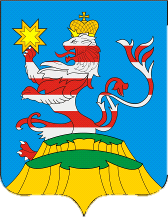 ПОСАДСКИЙВЕСТНИК2022март, 21,понедельник,№ 11ЧĂВАШ РЕСПУБЛИКИСЕнтЕрвĂрри РАЙОНĚ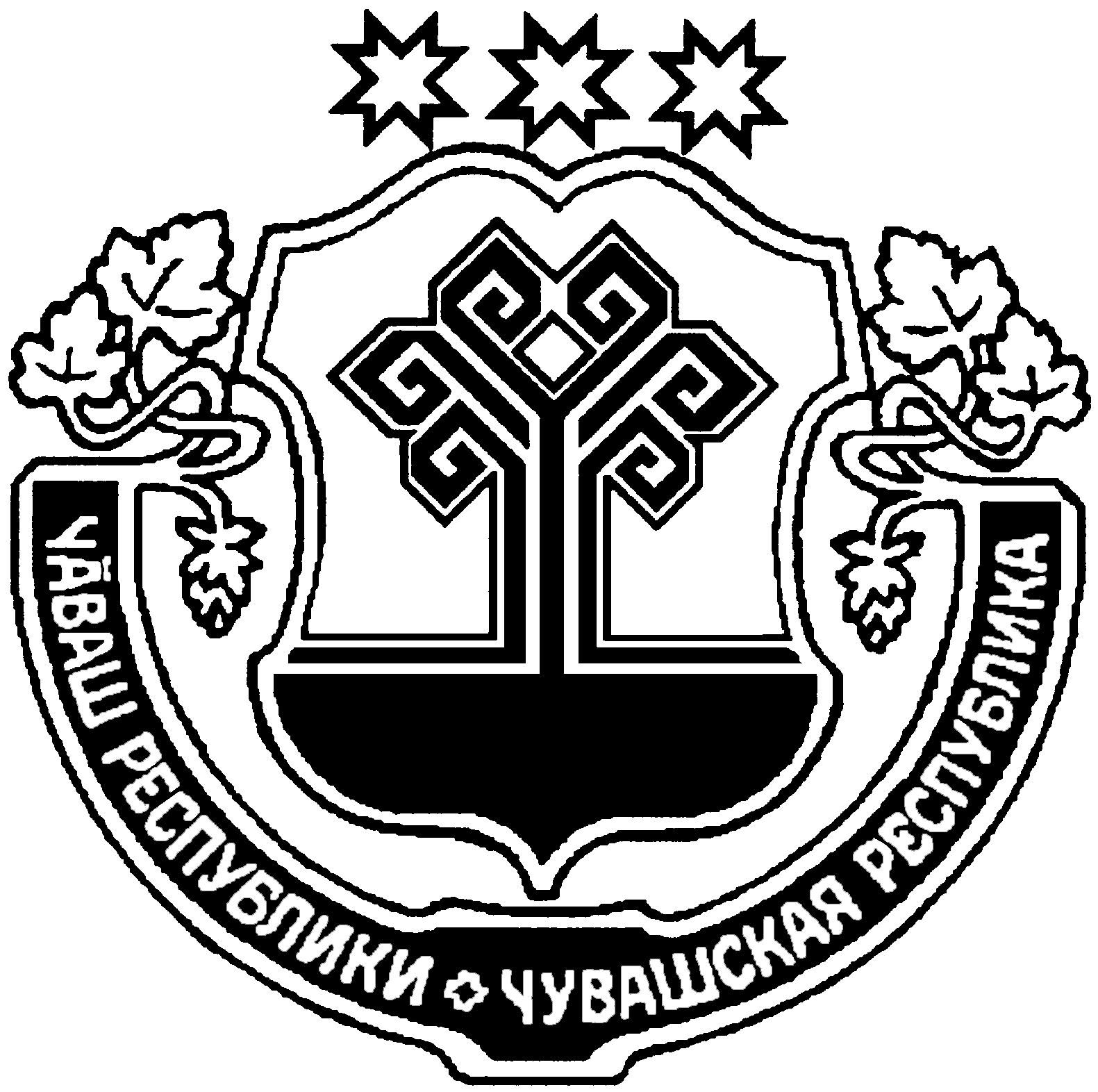 ЧУВАШСКАЯ РЕСПУБЛИКА МАРИИНСКО-ПОСАДСКИЙ РАЙОНУРХАС КУШКА ПОСЕЛЕНИЙĚНПУÇЛĂХĚЙЫШĂНУ2022.03.17 1 № Урхас Кушка салиГЛАВАПЕРВОЧУРАШЕВСКОГОсельского поселенияПОСТАНОВЛЕНИЕ17.03.2022 № 1село Первое ЧурашевоЧĂВАШРЕСПУБЛИКИCĔНТĔРВĂРРИ РАЙОНĔЧУВАШСКАЯ РЕСПУБЛИКАМАРИИНСКО-ПОСАДСКИЙРАЙОНСĔНТĔРПУÇ ЯЛПОСЕЛЕНИЙĚНАДМИНИСТРАЦИЙĔЙ Ы Ш Ă Н У2022.03.14 № 10Сĕнтĕрпуç ялĕАДМИНИСТРАЦИЯБОЛЬШЕШИГАЕВСКОГОСЕЛЬСКОГО ПОСЕЛЕНИЯП О С Т А Н О В Л Е Н И Е14.03.2022 № 10д. Большое ШигаевоМероприятия  противодействию коррупцииСрок выполненияОтветственные исполнителиОжидаемые результатыОжидаемые результатыРаздел 1. Нормативно-правовое и организационное обеспечение антикоррупционной деятельностиРаздел 1. Нормативно-правовое и организационное обеспечение антикоррупционной деятельностиРаздел 1. Нормативно-правовое и организационное обеспечение антикоррупционной деятельностиРаздел 1. Нормативно-правовое и организационное обеспечение антикоррупционной деятельностиРаздел 1. Нормативно-правовое и организационное обеспечение антикоррупционной деятельности1.1. Разработка (корректировка) нормативных правовых актов в сфере противодействия коррупции в связи с развитием федерального законодательстваПо мере изменений законодательстваВедущий специалист - эксперт администрацииСовершенствование нормативно-правовой базы по противодействию коррупции, своевременное внесение изменений в муниципальные правовые акты в сфере противодействия коррупцииСовершенствование нормативно-правовой базы по противодействию коррупции, своевременное внесение изменений в муниципальные правовые акты в сфере противодействия коррупции1.2. Разработка и корректировка Плана мероприятий администрации Большешигаевского сельского поселения по противодействию коррупцииПри необходимостиВедущий специалист-эксперт администрацииСистематизация работы по противодействию коррупцииСистематизация работы по противодействию коррупции1.3. Проведение мониторинга реализации Плана мероприятий администрации Большешигаевского сельского поселения попротиводействию коррупцииЕжеквартальноГлава поселенияведущий специалист-эксперт администрацииВыполнение в полном объеме и в установленные сроки мероприятий по противодействию коррупцииВыполнение в полном объеме и в установленные сроки мероприятий по противодействию коррупции1.4. Подготовка сводной, обобщающей информации о реализации Плана противодействия коррупции в администрации поселения, включение информации в отчет Главы перед населениемЕжегодно, в первом квартале года следующего за отчетнымГлава поселенияСистематизация сведений, обеспечение доступности и открытости деятельности по противодействию коррупцииСистематизация сведений, обеспечение доступности и открытости деятельности по противодействию коррупции1.5 Анализ и внесение изменений в административные регламенты предоставления муниципальных услуг (исполнения муниципальных функций) в соответствии с изменениями действующего законодательстваПо мере изменений законодательстваВедущий специалист-эксперт администрацииСвоевременное внесение изменений и размещение на официальном сайте АдминистрацииСвоевременное внесение изменений и размещение на официальном сайте Администрации1.6.Осуществление комплекса организационных, разъяснительных и иных мер по соблюдению лицами, замещающими муниципальные должности ограничений, запретов и исполнения обязанностей, установленных законодательством РФ в целях противодействия коррупцииПостоянноГлава поселенияСвоевременное доведение до муниципальных служащих положений законодательства РФ о противодействии коррупции путем ознакомления на рабочих совещаниях, направления информации в письменном видеСвоевременное доведение до муниципальных служащих положений законодательства РФ о противодействии коррупции путем ознакомления на рабочих совещаниях, направления информации в письменном виде1.7. направление муниципальных служащих, в должностные обязанности которых входит участие в противодействии коррупции, на мероприятия по профессиональному развитию в области противодействия коррупции, в том числе на обучение по дополнительным профессиональным программам в области противодействия коррупцииПо мере необходимостиГлава поселенияПовышение квалификацииПовышение квалификацииРаздел 2. Меры по совершенствованию муниципального управления в целях предупреждения коррупцииРаздел 2. Меры по совершенствованию муниципального управления в целях предупреждения коррупцииРаздел 2. Меры по совершенствованию муниципального управления в целях предупреждения коррупцииРаздел 2. Меры по совершенствованию муниципального управления в целях предупреждения коррупцииРаздел 2. Меры по совершенствованию муниципального управления в целях предупреждения коррупции2.1. Работа по обеспечению контроля за выполнением принятых контрактных обязательств, прозрачности процедур закупок, преимущественному использованию механизма аукционных торгов для определения исполнителя проведения ремонтных работ муниципального жилого фонда и ремонта дорог; совершенствование нормативной базы в данной сферепостоянноведущий специалист-эксперт администрацииведущий специалист-эксперт администрацииОбеспечение неукоснительного соблюдения требований действующего законодательства при осуществлении закупок товаров, работ, услуг для муниципальных нуждРаздел 3. Меры по информационному обеспечениюРаздел 3. Меры по информационному обеспечениюРаздел 3. Меры по информационному обеспечениюРаздел 3. Меры по информационному обеспечениюРаздел 3. Меры по информационному обеспечению3.1. Обеспечение регулярного размещения информации, относящейся к вопросам противодействия коррупции, на официальном сайте Администрации поселения, публикация материалов в муниципальной газете «Посадский вестник»постоянноведущий специалист-эксперт администрации, специалист администрацииведущий специалист-эксперт администрации, специалист администрацииОбеспечение открытости и доступности информации об антикоррупционной деятельностиКоличество размещенных публикаций, статей антикоррупционной направленностиРаздел 4. Меры по кадровому обеспечениюРаздел 4. Меры по кадровому обеспечениюРаздел 4. Меры по кадровому обеспечениюРаздел 4. Меры по кадровому обеспечениюРаздел 4. Меры по кадровому обеспечению4.1. Оказание консультативной помощи муниципальным служащим по вопросам предоставления в уполномоченный орган сведений о доходах, расходах, об имуществе и обязательствах имущественного характераПо мере необходимостиведущий специалист-эксперт администрацииведущий специалист-эксперт администрации4.2. Оказание консультативной помощи муниципальным служащим по вопросам, связанным с соблюдением ограничений, выполнением обязательств, не нарушением запретов, установленных Федеральным законом от 02 марта 2007 года 25-ФЗ «О муниципальной службе в Российской Федерации»По мере необходимостиведущий специалист-эксперт администрацииведущий специалист-эксперт администрации4.3. Привлечение на муниципальную службу квалифицированных специалистов путем проведения конкурсов на замещение вакантных должностей муниципальной службы, конкурсов в кадровый резерв1 полугодиеВедущий специалист - эксперт администрацииВедущий специалист - эксперт администрацииФормирование на конкурсной основе кадрового состава Администрации4.4. Направление муниципальных служащих, в должностные обязанности которых входит участие в проведении закупок товаров, работ, услуг для обеспечения государственных (муниципальных) нужд, на мероприятия по профессиональному развитию в области противодействия коррупции, в том числе на обучение по дополнительным профессиональным программам в области противодействия коррупции.По мере необходимостиГлава администрацииГлава администрацииПовышение грамотности, предупреждение нарушений законодательства о контрактной системе в сфере закупок для обеспечения муниципальных нужд4.5. Участие лиц, впервые поступивших на муниципальную службу и замещающих должности, связанные с соблюдением антикоррупционных стандартов, в мероприятиях по профессиональному развитию в области противодействия коррупцииПо мере необходимостиГлава администрацииГлава администрацииПовышение грамотности, предупреждение нарушений законодательства в области противодействия коррупцииРаздел 5. Реализация и развитие механизмов противодействия коррупцииРаздел 5. Реализация и развитие механизмов противодействия коррупцииРаздел 5. Реализация и развитие механизмов противодействия коррупцииРаздел 5. Реализация и развитие механизмов противодействия коррупцииРаздел 5. Реализация и развитие механизмов противодействия коррупции5.1. Анализ сведений о доходах, расходах, об имуществе и обязательствах имущественного характера, представленных лицами, замещающими муниципальные должностиДо 01 ноябряКомиссия по соблюдению требований к служебному поведению муниципальных служащих и урегулированию конфликта интересовКомиссия по соблюдению требований к служебному поведению муниципальных служащих и урегулированию конфликта интересовПредупреждение и выявление случаев предоставления недостоверных и (или) неполных сведений о доходах, расходах, об имуществе и обязательствах имущественного характера, представленных лицами, замещающими муниципальные должности5.2. Проведение анализа и проверки соблюдения лицами, замещающими муниципальные должности запретов, ограничений и требований, установленных в целях противодействия коррупции, в том числе: обязанности по предварительному уведомлению представителя нанимателя о выполнении иной оплачиваемой работы;порядка сообщения о получении подарка в связи с их должностным положением или исполнением ими служебных (должностных) обязанностей, о сдаче и оценке подарка, реализации (выкупе) и зачислении в доход бюджета средств, вырученных от его реализацииДо 01 ноябряКомиссия по соблюдению требований к служебному поведению муниципальных служащих и урегулированию конфликта интересовКомиссия по соблюдению требований к служебному поведению муниципальных служащих и урегулированию конфликта интересовКоличество выявленных нарушений, в том числе:неисполнение муниципальными служащими обязанности по предварительному уведомлению представителя нанимателя о выполнении иной оплачиваемой работы;несоблюдение лицами, замещающими муниципальные должности установленного порядка сообщения о получении подарка5.3.Обеспечение действенного функционирования Комиссии по соблюдению требований к служебному поведению муниципальных служащих и урегулированию конфликта интересов, повышение эффективности реализации принимаемых комиссиями решенийПостоянноГлава поселенияГлава поселенияОбеспечение соблюдения муниципальными служащими ограничений и запретов, требований о предотвращении или урегулированию конфликта интересов, требований к служебному поведению, установленных законодательством РФ о противодействии коррупции, а также осуществление мер по предупреждению коррупции. Размещение на официальном сайте информации о результатах рассмотрения комиссией вопросов соблюдения требований антикоррупционного законодательства поведению, установленных законодательством РФ о противодействии коррупции5.4. Обеспечение взаимодействия с правоохранительными органами и иными государственными органами по вопросам противодействия коррупцииПо мере необходимостиГлава поселенияГлава поселенияСвоевременное оперативное реагирование на коррупционные правонарушения и обеспечение соблюдения принципа неотвратимости юридической ответственности за коррупционные и иные правонарушения. Обеспечение осуществления защиты служащих, сообщивших о коррупционных правонарушенияхРаздел 6. Взаимодействие с институтами гражданского обществаРаздел 6. Взаимодействие с институтами гражданского обществаРаздел 6. Взаимодействие с институтами гражданского обществаРаздел 6. Взаимодействие с институтами гражданского обществаРаздел 6. Взаимодействие с институтами гражданского общества6.1 Проведение личного приема граждан Главой администрации Большешигаевского сельского поселения по вопросам противодействия коррупцииЕжемесячно,каждый второй вторникГлава поселенияГлава поселенияУстановление фактов, способствующих возникновению различного рода злоупотреблений, конфликтов интересов и других правонарушений со стороны муниципальных служащих Администрации. Принятие соответствующих мер реагирования6.2. Рассмотрение в соответствии с действующим законодательством обращений граждан и организаций, содержащих сведения о коррупцииПостоянноГлава поселенияГлава поселенияПринятие необходимых мер по информации, содержащейся в обращениях граждан и организаций о фактах проявления коррупции. Проведение проверки по всем изложенным в обращениях фактам коррупционных правонарушений. Своевременное направление материалов в правоохранительные органы и прокуратуру6.3. Размещение информационно-пропагандистских материалов антикоррупционной направленности в печатном издании и на официальном сайте администрацииПостоянноВедущий специалист-эксперт администрации, специалист администрацииВедущий специалист-эксперт администрации, специалист администрацииПовышение правовой грамотности граждан по вопросам противодействия коррупцииЧĂВАШРЕСПУБЛИКИCĔНТĔРВĂРРИ РАЙОНĔЧУВАШСКАЯ РЕСПУБЛИКАМАРИИНСКО-ПОСАДСКИЙРАЙОНСĔНТĔРПУÇ ЯЛПОСЕЛЕНИЙĚНАДМИНИСТРАЦЙĔЙ Ы Ш Ă Н У 15.03.2022 № 11Сĕнтĕрпуç ялĕАДМИНИСТРАЦИЯБОЛЬШЕШИГАЕВСКОГОСЕЛЬСКОГО ПОСЕЛЕНИЯП О С Т А Н О В Л Е Н И Е15.03.2022 № 11д. Большое Шигаево№п/пНаименование мероприятийОтветственныйисполнительСроквыполненияПримечание123451Разработка плана комплексных мероприятий по подготовке и пропуску весеннего паводка на закрепленной территории, а также оповещению населения в случае возможного подтопления территории. И.о.главы сельского поселениямарт2Создание оперативной группы для осуществления контроля за подготовкой к паводковому периоду, техническим состоянием гидротехнических сооружений, безаварийным сбросом паводковых вод и немедленным принятием мер по ликвидации нештатных и аварийных ситуаций.И.о.главы сельского поселенияПротивопаводковая комиссия апрель3Организация круглосуточного наблюдения за состоянием гидротехнического сооружения и уровнем воды.Противопаводковая комиссияВ паводковый период4Проведение мероприятий по недопущению попадания в реки и водоемы химически опасных веществ, отходов промышленного и сельскохозяйственного производства.Противопаводковая комиссияПостоянно5Проверка объектов жизнеобеспечения (электро-, тепло-, водоснабжения) на предмет безаварийной работы.Противопаводковая комиссиямарт - апрель6Дежурство членов противопаводковой комиссии для оперативного решения возникающих задач. (при необходимости).Противопаводковая комиссия В паводковый период7Информирование населения Большешигаевского сельского поселения Мариинско-Посадского района о прохождении весеннего паводка, проводимой работе по защите населения и территорий от чрезвычайных ситуаций, вызванных паводком, состоянии источников питьевого водоснабжения и качества воды в них. Администрация Большешигаевского сельского поселенияТерриториальный отдел Управления Роспотребнадзора по Чувашской Республике в Цивильском районе(по согласованию)В паводковый период8Подготовка пунктов временного размещения населения Комиссия по ЧС и ОПБ до30.03.20229Проверка состояния сил и средств постоянной готовности привлекаемых для ликвидации чрезвычайных ситуаций Комиссия по ЧС и ОПБ 25.03.2022Чăваш РеспубликинСĕнтĕрвăрри районĕн администрацийĕЙ Ы Ш Ǎ Н У от № Сĕнтĕрвăрри хули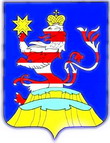 Чувашская РеспубликаАдминистрацияМариинско-ПосадскогорайонаП О С Т А Н О В Л Е Н И Е 15.03.2022 № 157г. Мариинский ПосадОтветственный исполнитель муниципальной программы-Отдел градостроительства и развития общественной инфраструктуры администрации Мариинско-Посадского районаУчастники муниципальнойпрограммы-структурные подразделения администрации Мариинско-Посадского района Чувашской Республики;Органы местного самоуправления сельских поселений Мариинско-Посадского района Чувашской Республики (по согласованию);МУП ЖКХ Мариинско-Посадского городского поселения (по согласованию);МУП ЖКУ Шоршелского сельского поселения (по согласованию) Ресурсоснабжающие организации (по согласованию).Подпрограммы муниципальной программы-"Модернизация коммунальной инфраструктуры на территории Мариинско-Посадского района Чувашской Республики";«Развитие систем коммунальной инфраструктуры и объектов, используемых для очистки сточных вод»Цель муниципальной программы-обеспечение населения Мариинско-Посадского района Чувашской Республики питьевой водой, соответствующей требованиям безопасности и безвредности, установленным санитарно-эпидемиологическими правилами, в объеме, достаточном для жизнедеятельности;улучшение состояния здоровья жителей и социально-экологической обстановки на территории Мариинско-Посадского района Чувашской Республики;создание условий для приведения коммунальной инфраструктуры в соответствие со стандартами качества, обеспечивающими комфортные и безопасные условия проживания населения;Задачи муниципальнойпрограммы-повышение эффективности работы коммунальных котельных, снижение потерь при транспортировке тепловой энергии;строительство и модернизация систем водоснабжения, водоотведения и очистки сточных вод в рамках реализации инвестиционных проектов;внедрение новых технологий обработки воды на водоочистных станциях;содействие развитию конкуренции в сфере жилищно-коммунального хозяйства и коммунальной инфраструктурыЦелевые индикаторы и показатели муниципальной программы-достижение к 2036 году следующих целевых индикаторов и показателей:удовлетворенность граждан качеством жилищно-коммунальных услуг - 90 процентов;доля населения Мариинско-Посадского района Чувашской Республики, обеспеченного качественной питьевой водой из систем централизованного водоснабжения, - 90 процентов;Сроки и этапы реализации муниципальной программы-2019 - 2035 годы;Объемы финансирования муниципальной программы с разбивкой по годам реализации-прогнозируемый объем финансирования мероприятий Муниципальной программы в 2019 - 2035 годах составляет 76 558,337 тыс. рублей, в том числе:в 2019 году - 25 851,523 тыс. рублей;в 2020 году - 9 042,123 тыс. рублей;в 2021 году – 39 464,891 тыс. рублей;в 2022 году - 2 199,8 тыс. рублей;в 2023 году – 0,0 тыс. рублей;в 2024 году – 0,0 тыс. рублей;в 2025 году – 0,0 тыс. рублей;в 2026 - 2030 годах – 0,0 тыс. рублей;в 2031 - 2035 годах – 0,0 тыс. рублей;из них средства:федерального бюджета - 0,0 тыс. рублей, в том числе:в 2019 году - 0,0 тыс. рублей;в 2020 году - 0,0 тыс. рублей;в 2021 году - 0,0 тыс. рублей;в 2022 году - 0,0 тыс. рублей;в 2023 году - 0,0 тыс. рублей;в 2024 году - 0,0 тыс. рублей;в 2025 году - 0,0 тыс. рублей;в 2026 - 2030 годах - 0,0 тыс. рублей;в 2031 - 2035 годах - 0,0 тыс. рублей;республиканского бюджета – 73 659,811 тыс. рублей, в том числе:в 2019 году – 25 663,785 тыс. рублей;в 2020 году – 8 659,319 тыс. рублей;в 2021 году – 39 336,707 тыс. рублей;в 2022 году - 0,0 тыс. рублей;в 2023 году - 0,0 тыс. рублей;в 2024 году - 0,0 тыс. рублей;в 2025 году - 0,0 тыс. рублей;в 2026 - 2030 годах - 0,0 тыс. рублей;в 2031 - 2035 годах - 0,0 тыс. рублей;местного бюджета – 2 898,525 тыс. рублей, в том числе:в 2019 году – 187,738 тыс. рублей;в 2020 году – 382,803 тыс. рублей;в 2021 году – 128,184 тыс. рублей;в 2022 году – 2 199,8 тыс. рублей;в 2023 году - 0,0тыс. рублей;в 2024 году - 0,0тыс. рублей;в 2025 году - 0,0тыс. рублей;в 2026 - 2030 годах – 0,0 тыс. рублей;в 2031 - 2035 годах - 0,0 тыс. рублей;Объемы и источники финансирования муниципальной программы уточняются при формировании районного бюджета Мариинско-Посадского района Чувашской Республики на очередной финансовый год и плановый периодОжидаемые результаты реализации муниципальной программы-реализация муниципальной программы позволит обеспечить:повышение качества и надежности теплоснабжения;строительство новых сетей теплоснабжения, водоснабжения, водоотведения;повышение инвестиционной активности частных инвесторов;повышение качества жизни населения.N ппЦелевой индикатор и показатель (наименование)Единица измеренияЗначения целевых индикаторов и показателейЗначения целевых индикаторов и показателейЗначения целевых индикаторов и показателейЗначения целевых индикаторов и показателейЗначения целевых индикаторов и показателейЗначения целевых индикаторов и показателейЗначения целевых индикаторов и показателейЗначения целевых индикаторов и показателейЗначения целевых индикаторов и показателейЗначения целевых индикаторов и показателейЗначения целевых индикаторов и показателейN ппЦелевой индикатор и показатель (наименование)Единица измерения2017 г.2018 г.2019 г.2020 г.2021 г.2022 г.2023 г.2024 г.2025 г.2030 г.2035 г.1234567891011121314Муниципальной программы Мариинско-Посадского района Чувашской Республики "Модернизация и развитие сферы жилищно-коммунального хозяйства"Муниципальной программы Мариинско-Посадского района Чувашской Республики "Модернизация и развитие сферы жилищно-коммунального хозяйства"Муниципальной программы Мариинско-Посадского района Чувашской Республики "Модернизация и развитие сферы жилищно-коммунального хозяйства"Муниципальной программы Мариинско-Посадского района Чувашской Республики "Модернизация и развитие сферы жилищно-коммунального хозяйства"Муниципальной программы Мариинско-Посадского района Чувашской Республики "Модернизация и развитие сферы жилищно-коммунального хозяйства"Муниципальной программы Мариинско-Посадского района Чувашской Республики "Модернизация и развитие сферы жилищно-коммунального хозяйства"Муниципальной программы Мариинско-Посадского района Чувашской Республики "Модернизация и развитие сферы жилищно-коммунального хозяйства"Муниципальной программы Мариинско-Посадского района Чувашской Республики "Модернизация и развитие сферы жилищно-коммунального хозяйства"Муниципальной программы Мариинско-Посадского района Чувашской Республики "Модернизация и развитие сферы жилищно-коммунального хозяйства"Муниципальной программы Мариинско-Посадского района Чувашской Республики "Модернизация и развитие сферы жилищно-коммунального хозяйства"Муниципальной программы Мариинско-Посадского района Чувашской Республики "Модернизация и развитие сферы жилищно-коммунального хозяйства"Муниципальной программы Мариинско-Посадского района Чувашской Республики "Модернизация и развитие сферы жилищно-коммунального хозяйства"Муниципальной программы Мариинско-Посадского района Чувашской Республики "Модернизация и развитие сферы жилищно-коммунального хозяйства"Муниципальной программы Мариинско-Посадского района Чувашской Республики "Модернизация и развитие сферы жилищно-коммунального хозяйства"1.Удовлетворенность граждан качеством жилищно-коммунальных услугпроцентов77798285858787879090902.Доля населения Мариинско-Посадского района Чувашской Республики, обеспеченного качественной питьевой водой из систем централизованного водоснабженияпроцентов7777777879808286878890Подпрограмма "Модернизация коммунальной инфраструктуры на территории Мариинско-Посадского района Чувашской Республики"Подпрограмма "Модернизация коммунальной инфраструктуры на территории Мариинско-Посадского района Чувашской Республики"Подпрограмма "Модернизация коммунальной инфраструктуры на территории Мариинско-Посадского района Чувашской Республики"Подпрограмма "Модернизация коммунальной инфраструктуры на территории Мариинско-Посадского района Чувашской Республики"Подпрограмма "Модернизация коммунальной инфраструктуры на территории Мариинско-Посадского района Чувашской Республики"Подпрограмма "Модернизация коммунальной инфраструктуры на территории Мариинско-Посадского района Чувашской Республики"Подпрограмма "Модернизация коммунальной инфраструктуры на территории Мариинско-Посадского района Чувашской Республики"Подпрограмма "Модернизация коммунальной инфраструктуры на территории Мариинско-Посадского района Чувашской Республики"Подпрограмма "Модернизация коммунальной инфраструктуры на территории Мариинско-Посадского района Чувашской Республики"Подпрограмма "Модернизация коммунальной инфраструктуры на территории Мариинско-Посадского района Чувашской Республики"Подпрограмма "Модернизация коммунальной инфраструктуры на территории Мариинско-Посадского района Чувашской Республики"Подпрограмма "Модернизация коммунальной инфраструктуры на территории Мариинско-Посадского района Чувашской Республики"Подпрограмма "Модернизация коммунальной инфраструктуры на территории Мариинско-Посадского района Чувашской Республики"Подпрограмма "Модернизация коммунальной инфраструктуры на территории Мариинско-Посадского района Чувашской Республики"1.Количество прекращений подачи тепловой энергии, теплоносителя в результате технологических нарушений на источниках тепловой энергии на 1 Гкал/час установленной мощностиед./Гкал000000000002.Количество прекращений подачи тепловой энергии, теплоносителя в результате технологических нарушений на тепловых сетях на 1 кмед./км000000000003.Замена ветхих тепловых сетейкм0,00,00,00,1860,0403,03,03,03,00,00,04.Количество многоквартирных домов, в которых проведен капитальный ремонтединиц689448100005.Строительство объектов инженерной инфраструктуры на земельных участках, предоставленных многодетным семьям Мариинско-Посадского района Чувашской Республики.единиц011000000006.Обеспечение мероприятий по капитальному ремонту многоквартирных домов, Мариинско-Посадского района Чувашской Республики%100100100100100100100100100100100Подпрограмма " Развитие систем коммунальной инфраструктуры и объектов, используемых для очистки сточных вод "Подпрограмма " Развитие систем коммунальной инфраструктуры и объектов, используемых для очистки сточных вод "Подпрограмма " Развитие систем коммунальной инфраструктуры и объектов, используемых для очистки сточных вод "Подпрограмма " Развитие систем коммунальной инфраструктуры и объектов, используемых для очистки сточных вод "Подпрограмма " Развитие систем коммунальной инфраструктуры и объектов, используемых для очистки сточных вод "Подпрограмма " Развитие систем коммунальной инфраструктуры и объектов, используемых для очистки сточных вод "Подпрограмма " Развитие систем коммунальной инфраструктуры и объектов, используемых для очистки сточных вод "Подпрограмма " Развитие систем коммунальной инфраструктуры и объектов, используемых для очистки сточных вод "Подпрограмма " Развитие систем коммунальной инфраструктуры и объектов, используемых для очистки сточных вод "Подпрограмма " Развитие систем коммунальной инфраструктуры и объектов, используемых для очистки сточных вод "Подпрограмма " Развитие систем коммунальной инфраструктуры и объектов, используемых для очистки сточных вод "Подпрограмма " Развитие систем коммунальной инфраструктуры и объектов, используемых для очистки сточных вод "Подпрограмма " Развитие систем коммунальной инфраструктуры и объектов, используемых для очистки сточных вод "Подпрограмма " Развитие систем коммунальной инфраструктуры и объектов, используемых для очистки сточных вод "1.Доля уличной водопроводной сети, нуждающейся в замене, в общем протяжении водопроводной сетипроцентов36363635343231302824202.Доля уличной канализационной сети, нуждающейся в замене, в общем протяжении канализационной сетипроцентов33333332313130292826223.Количество крупных объектов, построенных и реконструированных на территории Мариинско-Посадского района Чувашской Республикиединиц000000000004.Доля населения Мариинско-Посадского района Чувашской Республики, обеспеченного централизованными услугами водоотведенияпроцентов17171718181819191920205.Доля объема сточных вод, пропущенных через очистные сооружения, в общем объеме сточных водпроцентов100100100100100100100100100100100СтатусНаименование государственной программы Чувашской Республики, подпрограммы государственной программы Чувашской Республики (основного мероприятия)Код бюджетной классификацииКод бюджетной классификацииИсточники финансированияРасходы по годам, тыс. рублейРасходы по годам, тыс. рублейРасходы по годам, тыс. рублейРасходы по годам, тыс. рублейРасходы по годам, тыс. рублейРасходы по годам, тыс. рублейРасходы по годам, тыс. рублейРасходы по годам, тыс. рублейРасходы по годам, тыс. рублейСтатусНаименование государственной программы Чувашской Республики, подпрограммы государственной программы Чувашской Республики (основного мероприятия)главный распорядитель бюджетных средствцелевая статья расходовИсточники финансирования20192020202120222023202420252026-20302031-20351234567891011121314Муниципальная программа"Модернизация и развитие сферы жилищно-коммунального комплекса"903А100 000000 всего25851,5239042,12339464,8912199,80,00,0000Муниципальная программа"Модернизация и развитие сферы жилищно-коммунального комплекса"xxфедеральный бюджет0,00,00,00,00,00,00,00,00,0Муниципальная программа"Модернизация и развитие сферы жилищно-коммунального комплекса"903А100000000республиканский бюджет Чувашской Республики25663, 7858659,31939336,7070,00,00,00,00,00,0Муниципальная программа"Модернизация и развитие сферы жилищно-коммунального комплекса"903А100000000местные бюджеты187,738382,803128,1842199,80,0 0,00,0 0,0 0,0 Подпрограмма"Модернизация коммунальной инфраструктуры на территории Мариинско-Посадского района Чувашской Республики"903А110000000всего2417,0991008,7167962,4932199,80,00,00,00,00,0Подпрограмма"Модернизация коммунальной инфраструктуры на территории Мариинско-Посадского района Чувашской Республики"xxфедеральный бюджет0,00,00,00,00,00,00,00,00,0Подпрограмма"Модернизация коммунальной инфраструктуры на территории Мариинско-Посадского района Чувашской Республики"903А110000000республиканский бюджет Чувашской Республики2229,361625,9137834,3080,00,00,00,00,00,0Подпрограмма"Модернизация коммунальной инфраструктуры на территории Мариинско-Посадского района Чувашской Республики"903А110000000местные бюджеты187,738382,803128,1842199,80,00,00,00,00,0Подпрограмма"Развитие систем коммунальной инфраструктуры и объектов, используемых для очистки сточных вод»903А120000000всего23434,424 8033,40631502,398 0,00,0 0,0 0,0 0,0 0,0 Подпрограмма"Развитие систем коммунальной инфраструктуры и объектов, используемых для очистки сточных вод»xxфедеральный бюджет0,00,00,00,00,00,00,00,00,0Подпрограмма"Развитие систем коммунальной инфраструктуры и объектов, используемых для очистки сточных вод»903А120000000республиканский бюджет Чувашской Республики23434,4248033,40631502,3980,00,00,00,00,00,0Подпрограмма"Развитие систем коммунальной инфраструктуры и объектов, используемых для очистки сточных вод»903А120000000местные бюджеты0,00,00,00,00,00,00,00,00,0Ответственный исполнитель подпрограммы-Отдел градостроительства и развития общественной инфраструктуры администрации Мариинско-Посадского района;Цель подпрограммы-приведение коммунальной инфраструктуры в соответствие со стандартами качества, обеспечивающими комфортные и безопасные условия проживания населения;Задачи подпрограммы-модернизация коммунальной инфраструктуры для сокращения будущих расходов на текущий ремонт и экономии энергоресурсов;привлечение частных инвестиций в модернизацию коммунальной инфраструктуры;Целевые индикаторы и показатели подпрограммы-к 2036 году будут достигнуты следующие целевые индикаторы и показатели:количество прекращений подачи тепловой энергии, теплоносителя в результате технологических нарушений на источниках тепловой энергии на 1 Гкал/час установленной мощности - 0 ед./Гкал; количество прекращений подачи тепловой энергии, теплоносителя в результате технологических нарушений на тепловых сетях на 1 км сетей - 0 ед./км;количество многоквартирных домов, в которых проведен капитальный ремонт, - 6 домов (ежегодно)Сроки и этапы реализации подпрограммы-2019 - 2035 годы:Объемы финансирования подпрограммы с разбивкой по годам реализации подпрограммы-прогнозируемые объемы финансирования подпрограммы в 2019 - 2035 годах составляют 13 588,108 тыс. рублей, в том числе:в 2019 году –2 417,099 тыс. рублей;в 2020 году – 1 008,716 тыс. рублей;в 2021 году – 7 962,493 тыс. рублей;в 2022 году – 2 199,8 тыс. рублей;в 2023 году - 0,0 тыс. рублей;в 2024 году - 0,0 тыс. рублей;в 2025 году - 0,0 тыс. рублей;в 2026 - 2030 годах - 0,0 тыс. рублей;в 2031 - 2035 годах - 0,0 тыс. рублей;из них средства:федерального бюджета - 0,0 тыс. рублей, в том числе:в 2019 году - 0,0 тыс. рублей;в 2020 году - 0,0 тыс. рублей;в 2021 году - 0,0 тыс. рублей;в 2022 году - 0,0 тыс. рублей;в 2023 году - 0,0 тыс. рублей;в 2024 году - 0,0 тыс. рублей;в 2025 году - 0,0 тыс. рублей;в 2026 - 2030 годах - 0,0 тыс. рублей;в 2031 - 2035 годах - 0,0 тыс. рублей;республиканского бюджета –10 689,582 тыс. рублей, в том числе:в 2019 году – 2 229,361 тыс. рублей;в 2020 году – 625,913 тыс. рублей;в 2021 году – 7 834,308 тыс. рублей;в 2022 году - 0,0 тыс. рублей;в 2023 году - 0,0 тыс. рублей;в 2024 году - 0,0 тыс. рублей;в 2025 году - 0,0 тыс. рублей;в 2026 - 2030 годах - 0,0 тыс. рублей;в 2031 - 2035 годах - 0,0 тыс. рублей;местного бюджета – 2 898,525 тыс. рублей, в том числе:в 2019 году – 187,738 тыс. рублей;в 2020 году – 382,803 тыс. рублей;в 2021 году – 128,184 тыс. рублей;в 2022 году – 2199,8 тыс. рублей;в 2023 году - 0,0 тыс. рублей;в 2024 году - 0,0 тыс. рублей;в 2025 году - 0,0 тыс. рублей;в 2026 - 2030 годах - 0,0 тыс. рублей;в 2031 - 2035 годах - 0,0 тыс. рублей;Объемы и источники финансирования муниципальной программы уточняются при формировании районного бюджета Мариинско-Посадского района Чувашской Республики на очередной финансовый год и плановый периодОжидаемые результаты реализации подпрограммы-реализация подпрограммы должна обеспечить:повышение качества и надежности оказания коммунальных услуг в сфере теплоснабжения;привлечение инвестиций в коммунальную инфраструктуру;улучшение потребительских и эксплуатационных характеристик жилищного фонда.СтатусНаименование подпрограммы муниципальной программы Чувашской Республики, основного мероприятия, мероприятияЗадача подпрограммы муниципальной программы Чувашской РеспубликиОтветственный исполнитель, соисполнители, участникиКод бюджетной классификацииКод бюджетной классификацииКод бюджетной классификацииКод бюджетной классификацииИсточники финансированияРасходы по годам, тыс. рублейРасходы по годам, тыс. рублейРасходы по годам, тыс. рублейРасходы по годам, тыс. рублейРасходы по годам, тыс. рублейРасходы по годам, тыс. рублейРасходы по годам, тыс. рублейРасходы по годам, тыс. рублейРасходы по годам, тыс. рублейСтатусНаименование подпрограммы муниципальной программы Чувашской Республики, основного мероприятия, мероприятияЗадача подпрограммы муниципальной программы Чувашской РеспубликиОтветственный исполнитель, соисполнители, участникиглавный распорядитель бюджетных средствраздел, подразделцелевая статья расходовгруппа (подгруппа) вида расходовИсточники финансирования20192020202120222023202420252026-20302031-2035123456789101112131415161718Подпрограмма"Модернизация коммунальной инфраструктуры на территории Мариинско-Посадского района Чувашской Республики"ответственный исполнитель - администрация Мариинско-Посадского района Чувашской Республики90305010502А110000000414244всего2417,0991008,7167962,4932199,80,00,00,00,00,0Подпрограмма"Модернизация коммунальной инфраструктуры на территории Мариинско-Посадского района Чувашской Республики"ответственный исполнитель - администрация Мариинско-Посадского района Чувашской Республикиххххфедеральный бюджет0,00,00,00,00,00,00,00,00,0Подпрограмма"Модернизация коммунальной инфраструктуры на территории Мариинско-Посадского района Чувашской Республики"ответственный исполнитель - администрация Мариинско-Посадского района Чувашской Республики90305010502А110000000414244республиканский бюджет Чувашской Республики2229,361625,9137834,3080,00,00,00,00,00,0Подпрограмма"Модернизация коммунальной инфраструктуры на территории Мариинско-Посадского района Чувашской Республики"ответственный исполнитель - администрация Мариинско-Посадского района Чувашской Республики9030501А110300000414244местные бюджеты187,738382,803128,1842199,80,00,00,00,00,0Цель "Приведение коммунальной инфраструктуры в соответствие со стандартами качества, обеспечивающими комфортные и безопасные условия проживания населения"Цель "Приведение коммунальной инфраструктуры в соответствие со стандартами качества, обеспечивающими комфортные и безопасные условия проживания населения"Цель "Приведение коммунальной инфраструктуры в соответствие со стандартами качества, обеспечивающими комфортные и безопасные условия проживания населения"Цель "Приведение коммунальной инфраструктуры в соответствие со стандартами качества, обеспечивающими комфортные и безопасные условия проживания населения"Цель "Приведение коммунальной инфраструктуры в соответствие со стандартами качества, обеспечивающими комфортные и безопасные условия проживания населения"Цель "Приведение коммунальной инфраструктуры в соответствие со стандартами качества, обеспечивающими комфортные и безопасные условия проживания населения"Цель "Приведение коммунальной инфраструктуры в соответствие со стандартами качества, обеспечивающими комфортные и безопасные условия проживания населения"Цель "Приведение коммунальной инфраструктуры в соответствие со стандартами качества, обеспечивающими комфортные и безопасные условия проживания населения"Цель "Приведение коммунальной инфраструктуры в соответствие со стандартами качества, обеспечивающими комфортные и безопасные условия проживания населения"Цель "Приведение коммунальной инфраструктуры в соответствие со стандартами качества, обеспечивающими комфортные и безопасные условия проживания населения"Цель "Приведение коммунальной инфраструктуры в соответствие со стандартами качества, обеспечивающими комфортные и безопасные условия проживания населения"Цель "Приведение коммунальной инфраструктуры в соответствие со стандартами качества, обеспечивающими комфортные и безопасные условия проживания населения"Цель "Приведение коммунальной инфраструктуры в соответствие со стандартами качества, обеспечивающими комфортные и безопасные условия проживания населения"Цель "Приведение коммунальной инфраструктуры в соответствие со стандартами качества, обеспечивающими комфортные и безопасные условия проживания населения"Цель "Приведение коммунальной инфраструктуры в соответствие со стандартами качества, обеспечивающими комфортные и безопасные условия проживания населения"Цель "Приведение коммунальной инфраструктуры в соответствие со стандартами качества, обеспечивающими комфортные и безопасные условия проживания населения"Цель "Приведение коммунальной инфраструктуры в соответствие со стандартами качества, обеспечивающими комфортные и безопасные условия проживания населения"Цель "Приведение коммунальной инфраструктуры в соответствие со стандартами качества, обеспечивающими комфортные и безопасные условия проживания населения"Основное мероприятие 1 Обеспечение качества жилищно-коммунальных услуг.модернизация коммунальной инфраструктурыответственный исполнитель - администрация Мариинско-Посадского района Чувашской Республики9030502А110100000414всего2229,361665,8657834,3080,00,00,00,00,00,0Основное мероприятие 1 Обеспечение качества жилищно-коммунальных услуг.модернизация коммунальной инфраструктурыответственный исполнитель - администрация Мариинско-Посадского района Чувашской Республикиххххфедеральный бюджет0,00,00,00,00,00,00,00,00,0Основное мероприятие 1 Обеспечение качества жилищно-коммунальных услуг.модернизация коммунальной инфраструктурыответственный исполнитель - администрация Мариинско-Посадского района Чувашской Республикиреспубликанский бюджет Чувашской Республики2229,361625,9137834,3080,00,00,00,00,00,0Основное мероприятие 1 Обеспечение качества жилищно-коммунальных услуг.модернизация коммунальной инфраструктурыответственный исполнитель - администрация Мариинско-Посадского района Чувашской Республикиместные бюджеты0,039,9520,00,00,00,00,00,00,0Мероприятие 1.1Строительство блочно-модульных котельных в микрорайонах "Коновалово" и "Советская" г. Мариинский Посад, в том числе проектно-изыскательские работы.9030502А11011794Б414всего0,00,00,00,00,00,00,00,00,0Мероприятие 1.1Строительство блочно-модульных котельных в микрорайонах "Коновалово" и "Советская" г. Мариинский Посад, в том числе проектно-изыскательские работы.ххххфедеральный бюджет0,00,00,00,00,00,00,00,00,0Мероприятие 1.1Строительство блочно-модульных котельных в микрорайонах "Коновалово" и "Советская" г. Мариинский Посад, в том числе проектно-изыскательские работы.9030502А11011794Б414республиканский бюджет Чувашской Республики0,00,00,00,00,00,00,00,00,0Мероприятие 1.1Строительство блочно-модульных котельных в микрорайонах "Коновалово" и "Советская" г. Мариинский Посад, в том числе проектно-изыскательские работы.ххххместные бюджеты0,00,00,00,00,00,00,00,00,0Целевые индикаторы и показатели подпрограммы, увязанные с основным мероприятием 1Количество прекращений подачи тепловой энергии, теплоносителя в результате технологических нарушений на источниках тепловой энергии на 1 Гкал/час установленной мощности, ед./ГкалКоличество прекращений подачи тепловой энергии, теплоносителя в результате технологических нарушений на источниках тепловой энергии на 1 Гкал/час установленной мощности, ед./ГкалКоличество прекращений подачи тепловой энергии, теплоносителя в результате технологических нарушений на источниках тепловой энергии на 1 Гкал/час установленной мощности, ед./ГкалКоличество прекращений подачи тепловой энергии, теплоносителя в результате технологических нарушений на источниках тепловой энергии на 1 Гкал/час установленной мощности, ед./ГкалКоличество прекращений подачи тепловой энергии, теплоносителя в результате технологических нарушений на источниках тепловой энергии на 1 Гкал/час установленной мощности, ед./ГкалКоличество прекращений подачи тепловой энергии, теплоносителя в результате технологических нарушений на источниках тепловой энергии на 1 Гкал/час установленной мощности, ед./ГкалКоличество прекращений подачи тепловой энергии, теплоносителя в результате технологических нарушений на источниках тепловой энергии на 1 Гкал/час установленной мощности, ед./Гкалх000000000Целевые индикаторы и показатели подпрограммы, увязанные с основным мероприятием 1Количество прекращений подачи тепловой энергии, теплоносителя в результате технологических нарушений на тепловых сетях на 1 км, ед./кмКоличество прекращений подачи тепловой энергии, теплоносителя в результате технологических нарушений на тепловых сетях на 1 км, ед./кмКоличество прекращений подачи тепловой энергии, теплоносителя в результате технологических нарушений на тепловых сетях на 1 км, ед./кмКоличество прекращений подачи тепловой энергии, теплоносителя в результате технологических нарушений на тепловых сетях на 1 км, ед./кмКоличество прекращений подачи тепловой энергии, теплоносителя в результате технологических нарушений на тепловых сетях на 1 км, ед./кмКоличество прекращений подачи тепловой энергии, теплоносителя в результате технологических нарушений на тепловых сетях на 1 км, ед./кмКоличество прекращений подачи тепловой энергии, теплоносителя в результате технологических нарушений на тепловых сетях на 1 км, ед./кмх000000000Целевые индикаторы и показатели подпрограммы, увязанные с основным мероприятием 1Замена ветхих тепловых сетей, кмЗамена ветхих тепловых сетей, кмЗамена ветхих тепловых сетей, кмЗамена ветхих тепловых сетей, кмЗамена ветхих тепловых сетей, кмЗамена ветхих тепловых сетей, кмЗамена ветхих тепловых сетей, кмх00,1860,040333333Мероприятие 1.2Реализация отдельных полномочий в области обращения с твердыми коммунальными отходамиответственный исполнитель - администрация Мариинско-Посадского района Чувашской Республики9030502А110119760244всего2229,361665,8650,00,00,00,00,00,00,0Мероприятие 1.2Реализация отдельных полномочий в области обращения с твердыми коммунальными отходамиответственный исполнитель - администрация Мариинско-Посадского района Чувашской Республикиххххфедеральный бюджет0,00,00,00,00,00,00,00,00,0Мероприятие 1.2Реализация отдельных полномочий в области обращения с твердыми коммунальными отходамиответственный исполнитель - администрация Мариинско-Посадского района Чувашской Республики9030502А110119760244республиканский бюджет Чувашской Республики2229,361625,9130,00,00,00,00,00,00,0Мероприятие 1.2Реализация отдельных полномочий в области обращения с твердыми коммунальными отходамиответственный исполнитель - администрация Мариинско-Посадского района Чувашской Республикиххххместные бюджеты0,039,9520,00,00,00,00,00,00,0Мероприятие 1.3Погашение просроченной задолженности за потребленный муниципальными теплоснабжающими организациями природный газответственный исполнитель - администрация Мариинско-Посадского района Чувашской Республики9030502А110120090540всего0,00,07834,3080,00,00,00,00,00,0Мероприятие 1.3Погашение просроченной задолженности за потребленный муниципальными теплоснабжающими организациями природный газответственный исполнитель - администрация Мариинско-Посадского района Чувашской Республикиххххфедеральный бюджет0,00,00,00,00,00,00,00,00,0Мероприятие 1.3Погашение просроченной задолженности за потребленный муниципальными теплоснабжающими организациями природный газответственный исполнитель - администрация Мариинско-Посадского района Чувашской Республики9030502А110120090540республиканский бюджет Чувашской Республики0,00,07834,3080,00,00,00,00,00,0Мероприятие 1.3Погашение просроченной задолженности за потребленный муниципальными теплоснабжающими организациями природный газответственный исполнитель - администрация Мариинско-Посадского района Чувашской Республикиххххместные бюджеты0,00,00,00,00,00,00,00,00,0Цель "Приведение коммунальной инфраструктуры в соответствие со стандартами качества, обеспечивающими комфортные и безопасные условия проживания населения"Цель "Приведение коммунальной инфраструктуры в соответствие со стандартами качества, обеспечивающими комфортные и безопасные условия проживания населения"Цель "Приведение коммунальной инфраструктуры в соответствие со стандартами качества, обеспечивающими комфортные и безопасные условия проживания населения"Цель "Приведение коммунальной инфраструктуры в соответствие со стандартами качества, обеспечивающими комфортные и безопасные условия проживания населения"Цель "Приведение коммунальной инфраструктуры в соответствие со стандартами качества, обеспечивающими комфортные и безопасные условия проживания населения"Цель "Приведение коммунальной инфраструктуры в соответствие со стандартами качества, обеспечивающими комфортные и безопасные условия проживания населения"Цель "Приведение коммунальной инфраструктуры в соответствие со стандартами качества, обеспечивающими комфортные и безопасные условия проживания населения"Цель "Приведение коммунальной инфраструктуры в соответствие со стандартами качества, обеспечивающими комфортные и безопасные условия проживания населения"Цель "Приведение коммунальной инфраструктуры в соответствие со стандартами качества, обеспечивающими комфортные и безопасные условия проживания населения"Цель "Приведение коммунальной инфраструктуры в соответствие со стандартами качества, обеспечивающими комфортные и безопасные условия проживания населения"Цель "Приведение коммунальной инфраструктуры в соответствие со стандартами качества, обеспечивающими комфортные и безопасные условия проживания населения"Цель "Приведение коммунальной инфраструктуры в соответствие со стандартами качества, обеспечивающими комфортные и безопасные условия проживания населения"Цель "Приведение коммунальной инфраструктуры в соответствие со стандартами качества, обеспечивающими комфортные и безопасные условия проживания населения"Цель "Приведение коммунальной инфраструктуры в соответствие со стандартами качества, обеспечивающими комфортные и безопасные условия проживания населения"Цель "Приведение коммунальной инфраструктуры в соответствие со стандартами качества, обеспечивающими комфортные и безопасные условия проживания населения"Цель "Приведение коммунальной инфраструктуры в соответствие со стандартами качества, обеспечивающими комфортные и безопасные условия проживания населения"Цель "Приведение коммунальной инфраструктуры в соответствие со стандартами качества, обеспечивающими комфортные и безопасные условия проживания населения"Цель "Приведение коммунальной инфраструктуры в соответствие со стандартами качества, обеспечивающими комфортные и безопасные условия проживания населения"Основное мероприятие 2Улучшение потребительских и эксплуатационных характеристик жилищного фонда, обеспечивающих гражданам безопасные и комфортные условия проживаниямодернизация коммунальной инфраструктурыответственный исполнитель - администрация Мариинско-Посадского района Чувашской Республики9030501А110370000244всего187,738342,85128,1840,00,00,00,00,00,0Основное мероприятие 2Улучшение потребительских и эксплуатационных характеристик жилищного фонда, обеспечивающих гражданам безопасные и комфортные условия проживаниямодернизация коммунальной инфраструктурыответственный исполнитель - администрация Мариинско-Посадского района Чувашской Республикиххххфедеральный бюджет0,00,00,00,00,00,00,00,00,0Основное мероприятие 2Улучшение потребительских и эксплуатационных характеристик жилищного фонда, обеспечивающих гражданам безопасные и комфортные условия проживаниямодернизация коммунальной инфраструктурыответственный исполнитель - администрация Мариинско-Посадского района Чувашской Республикиххххреспубликанский бюджет Чувашской Республики0,00,00,00,00,00,00,00,00,0Основное мероприятие 2Улучшение потребительских и эксплуатационных характеристик жилищного фонда, обеспечивающих гражданам безопасные и комфортные условия проживаниямодернизация коммунальной инфраструктурыответственный исполнитель - администрация Мариинско-Посадского района Чувашской Республики9030501А110370000244местные бюджеты187,738342,85128,1840,00,00,00,00,00,0Мероприятие 2.1.Осуществление функций по использованию муниципального жилищного фонда, содержание муниципального жилищного фонда, в том числе муниципальных нежилых помещений, не обремененных договорными обязательствамиответственный исполнитель - администрация Мариинско-Посадского района Чувашской Республики9030501А110372950244всего84,309282,28478,4950,00,00,00,00,00,0Мероприятие 2.1.Осуществление функций по использованию муниципального жилищного фонда, содержание муниципального жилищного фонда, в том числе муниципальных нежилых помещений, не обремененных договорными обязательствамиответственный исполнитель - администрация Мариинско-Посадского района Чувашской Республикиххххфедеральный бюджет0,00,00,00,00,00,00,00,00,0Мероприятие 2.1.Осуществление функций по использованию муниципального жилищного фонда, содержание муниципального жилищного фонда, в том числе муниципальных нежилых помещений, не обремененных договорными обязательствамиответственный исполнитель - администрация Мариинско-Посадского района Чувашской Республикиххххреспубликанский бюджет Чувашской Республики0,00,00,00,00,00,00,00,00,0Мероприятие 2.1.Осуществление функций по использованию муниципального жилищного фонда, содержание муниципального жилищного фонда, в том числе муниципальных нежилых помещений, не обремененных договорными обязательствамиответственный исполнитель - администрация Мариинско-Посадского района Чувашской Республики9030501А110372950244местные бюджеты84,309282,28419,9440,00,00,00,00,00,0Мероприятие 2.1.Осуществление функций по использованию муниципального жилищного фонда, содержание муниципального жилищного фонда, в том числе муниципальных нежилых помещений, не обремененных договорными обязательствамиответственный исполнитель - администрация Мариинско-Посадского района Чувашской Республики9030501А110372950247местные бюджеты0,00,058,5510,00,00,00,00,00,0Мероприятие 2.2.Обеспечение мероприятий по капитальному ремонту многоквартирных домов, находящихся в муниципальной собственностиответственный исполнитель - администрация Мариинско-Посадского района Чувашской Республики9030501А110372770244всего103,42960,56649,6890,00,00,00,00,00,0Мероприятие 2.2.Обеспечение мероприятий по капитальному ремонту многоквартирных домов, находящихся в муниципальной собственностиответственный исполнитель - администрация Мариинско-Посадского района Чувашской Республикиххххфедеральный бюджет0,00,00,00,00,00,00,00,00,0Мероприятие 2.2.Обеспечение мероприятий по капитальному ремонту многоквартирных домов, находящихся в муниципальной собственностиответственный исполнитель - администрация Мариинско-Посадского района Чувашской Республикиххххреспубликанский бюджет Чувашской Республики0,00,00,00,00,00,00,00,00,0Мероприятие 2.2.Обеспечение мероприятий по капитальному ремонту многоквартирных домов, находящихся в муниципальной собственностиответственный исполнитель - администрация Мариинско-Посадского района Чувашской Республики9030501А110372770244местные бюджеты103,42960,56649,6890,00,00,00,00,00,0Ответственный исполнитель подпрограммы-Отдел градостроительства и развития общественной инфраструктуры администрации Мариинско-Посадского района Чувашской РеспубликиЦели подпрограммы-повышение качества питьевой воды для населения Мариинско-Посадского района Чувашской Республики;улучшение социально-экологической обстановки на территории Мариинско-Посадского района Чувашской Республики;восстановление источников питьевого водоснабженияЗадачи подпрограммы-повышение качества питьевой воды посредством модернизации систем водоснабжения с использованием перспективных технологий;повышение эффективности и надежности функционирования систем водообеспечения за счет реализации водоохранных, технических и санитарных мероприятий;предотвращение загрязнения источников питьевого водоснабженияЦелевые индикаторы и показатели подпрограммы-к 2036 году будут достигнуты следующие целевые индикаторы и показатели:доля уличной водопроводной сети, нуждающейся в замене, в общем протяжении водопроводной сети - 20 процентов;доля уличной канализационной сети, нуждающейся в замене, в общем протяжении канализационной сети - 22 процента;доля населения Мариинско-Посадского района Чувашской Республики, обеспеченного качественной питьевой водой из систем централизованного водоснабжения, - 87 процентов;доля населения Мариинско-Посадского района Чувашской Республики, обеспеченного централизованными услугами водоотведения, - 20 процентов;доля объема сточных вод, пропущенных через очистные сооружения, в общем объеме сточных вод - 100 процентовЭтапы и сроки реализации подпрограммы-2019 - 2035 годы:Объемы финансирования подпрограммы с разбивкой по годам реализации-прогнозируемые объемы финансирования мероприятий подпрограммы в 2019 - 2035 годах составляют 62 970,228 тыс. рублей, в том числе:в 2019 году – 23 434,424 тыс. рублей;в 2020 году – 8 033,406 тыс. рублей;в 2021 году – 31 502,398 тыс. рублей;в 2022 году – 0,0 тыс. рублей;в 2023 году – 0,0 тыс. рублей;в 2024 году – 0,0 тыс. рублей;в 2025 году – 0,0 тыс. рублей;в 2026 - 2030 годах - тыс. рублей;в 2031 - 2035 годах - тыс. рублей;из них средства:федерального бюджета - 0,0 тыс. рублей, в том числе:в 2019 году - 0,0 тыс. рублей;в 2020 году - 0,0 тыс. рублей;в 2021 году - 0,0 тыс. рублей;в 2022 году - 0,0 тыс. рублей;в 2023 году - 0,0 тыс. рублей;в 2024 году - 0,0 тыс. рублей;в 2025 году - 0,0 тыс. рублей;в 2026 - 2030 годах - 0,0 тыс. рублей;в 2031 - 2035 годах - 0,0 тыс. рублей;республиканского бюджета Чувашской Республики – 62 970,228 тыс. рублей, в том числе:в 2019 году – 23 434,424 тыс. рублей;в 2020 году – 8 033,406 тыс. рублей;в 2021 году – 31 502,398 тыс. рублей;в 2022 году - 0,0 тыс. рублей;в 2023 году - 0,0 тыс. рублей;в 2024 году - 0,0 тыс. рублей;в 2025 году - 0,0 тыс. рублей;в 2026 - 2030 годах - 0,0 тыс. рублей;в 2031 - 2035 годах - 0,0 тыс. рублей;местного бюджета - 0,0 тыс. рублей, в том числе:в 2019 году -0,0 тыс. рублей;в 2020 году - 0,0 тыс. рублей;в 2021 году - 0,0 тыс. рублей;в 2022 году - 0,0 тыс. рублей;в 2023 году - 0,0 тыс. рублей;в 2024 году - 0,0 тыс. рублей;в 2025 году - 0,0 0 тыс. рублей;в 2026 - 2030 годах - 0,0 тыс. рублей;в 2031 - 2035 годах - 0,0 тыс. рублей;Объемы финансирования мероприятий подпрограммы подлежат ежегодному уточнению исходя из возможностей бюджетов всех уровнейОжидаемые результаты реализации подпрограммы-реализация подпрограммы должна обеспечить:увеличение доли населения, обеспеченного питьевой водой, отвечающей обязательным требованиям безопасности;повышение доступности для населения услуг централизованных систем водоснабжения, водоотведения и очистки сточных вод;сокращение потерь воды в сетях централизованного водоснабжения с одновременным уменьшением числа аварий в системах водоснабжения, водоотведения и очистки сточных вод;увеличение доли сточных вод, соответствующих нормативам.СтатусНаименование подпрограммы муниципальной программы Чувашской Республики, основного мероприятия, мероприятияЗадача подпрограммы муниципальной программы Чувашской РеспубликиОтветственный исполнитель, соисполнители, участникиКод бюджетной классификацииКод бюджетной классификацииКод бюджетной классификацииКод бюджетной классификацииИсточники финансированияРасходы по годам, тыс. рублейРасходы по годам, тыс. рублейРасходы по годам, тыс. рублейРасходы по годам, тыс. рублейРасходы по годам, тыс. рублейРасходы по годам, тыс. рублейРасходы по годам, тыс. рублейРасходы по годам, тыс. рублейРасходы по годам, тыс. рублейСтатусНаименование подпрограммы муниципальной программы Чувашской Республики, основного мероприятия, мероприятияЗадача подпрограммы муниципальной программы Чувашской РеспубликиОтветственный исполнитель, соисполнители, участникиглавный распорядитель бюджетных средствраздел, подразделцелевая статья расходовгруппа (подгруппа) вида расходовИсточники финансирования20192020202120222023202420252026-20302031-2035123456789101112131415161718Подпрограмма"Развитие систем коммунальной инфраструктуры и объектов, используемых для очистки сточных вод"ответственный исполнитель - администрация Мариинско-Посадского района - органы местного самоуправления сельские поселения Мариинско-Посадского района*9030502А120000000520всего23434,4248033,40631502,3980,00,00,00,00,00,0Подпрограмма"Развитие систем коммунальной инфраструктуры и объектов, используемых для очистки сточных вод"ответственный исполнитель - администрация Мариинско-Посадского района - органы местного самоуправления сельские поселения Мариинско-Посадского района*ххххфедеральный бюджет0,00,00,00,00,00,00,00,00,0Подпрограмма"Развитие систем коммунальной инфраструктуры и объектов, используемых для очистки сточных вод"ответственный исполнитель - администрация Мариинско-Посадского района - органы местного самоуправления сельские поселения Мариинско-Посадского района*9030502А1202S8940522республиканский бюджет Чувашской Республики23434,4248033,40631502,3980,00,00,00,00,00,0Подпрограмма"Развитие систем коммунальной инфраструктуры и объектов, используемых для очистки сточных вод"ответственный исполнитель - администрация Мариинско-Посадского района - органы местного самоуправления сельские поселения Мариинско-Посадского района*ххххместные бюджеты0,00,00,00,00,00,00,00,00,0Цель "Улучшение социально-экологической обстановки на территории Мариинско-Посадского района Чувашской Республики"Цель "Улучшение социально-экологической обстановки на территории Мариинско-Посадского района Чувашской Республики"Цель "Улучшение социально-экологической обстановки на территории Мариинско-Посадского района Чувашской Республики"Цель "Улучшение социально-экологической обстановки на территории Мариинско-Посадского района Чувашской Республики"Цель "Улучшение социально-экологической обстановки на территории Мариинско-Посадского района Чувашской Республики"Цель "Улучшение социально-экологической обстановки на территории Мариинско-Посадского района Чувашской Республики"Цель "Улучшение социально-экологической обстановки на территории Мариинско-Посадского района Чувашской Республики"Цель "Улучшение социально-экологической обстановки на территории Мариинско-Посадского района Чувашской Республики"Цель "Улучшение социально-экологической обстановки на территории Мариинско-Посадского района Чувашской Республики"Цель "Улучшение социально-экологической обстановки на территории Мариинско-Посадского района Чувашской Республики"Цель "Улучшение социально-экологической обстановки на территории Мариинско-Посадского района Чувашской Республики"Цель "Улучшение социально-экологической обстановки на территории Мариинско-Посадского района Чувашской Республики"Цель "Улучшение социально-экологической обстановки на территории Мариинско-Посадского района Чувашской Республики"Цель "Улучшение социально-экологической обстановки на территории Мариинско-Посадского района Чувашской Республики"Цель "Улучшение социально-экологической обстановки на территории Мариинско-Посадского района Чувашской Республики"Цель "Улучшение социально-экологической обстановки на территории Мариинско-Посадского района Чувашской Республики"Цель "Улучшение социально-экологической обстановки на территории Мариинско-Посадского района Чувашской Республики"Цель "Улучшение социально-экологической обстановки на территории Мариинско-Посадского района Чувашской Республики"Основное мероприятие 1Развитие системы водоснабженияпредотвращение загрязнения источников питьевого водоснабженияответственный исполнитель - Администрация Мариинско-Посадского района9030502А120200000522всего23434,4240,00,00,00,00,00,00,00,0Основное мероприятие 1Развитие системы водоснабженияпредотвращение загрязнения источников питьевого водоснабженияответственный исполнитель - Администрация Мариинско-Посадского районаххххфедеральный бюджет0,00,00,00,00,00,00,00,00,0Основное мероприятие 1Развитие системы водоснабженияпредотвращение загрязнения источников питьевого водоснабженияответственный исполнитель - Администрация Мариинско-Посадского района9030502А1202S8940522республиканский бюджет Чувашской Республики23434,4240,00,00,00,00,00,00,00,0Основное мероприятие 1Развитие системы водоснабженияпредотвращение загрязнения источников питьевого водоснабженияответственный исполнитель - Администрация Мариинско-Посадского районаххххместные бюджеты0,00,00,00,00,00,00,00,00,0Основное мероприятие 1Развитие системы водоснабженияпредотвращение загрязнения источников питьевого водоснабженияответственный исполнитель - Администрация Мариинско-Посадского районаЦелевые индикаторы и показатели подпрограммы, увязанные с основным мероприятием 3Доля уличной канализационной сети, нуждающейся в замене, в общем протяжении канализационной сети, процентовДоля уличной канализационной сети, нуждающейся в замене, в общем протяжении канализационной сети, процентовДоля уличной канализационной сети, нуждающейся в замене, в общем протяжении канализационной сети, процентовДоля уличной канализационной сети, нуждающейся в замене, в общем протяжении канализационной сети, процентовДоля уличной канализационной сети, нуждающейся в замене, в общем протяжении канализационной сети, процентовДоля уличной канализационной сети, нуждающейся в замене, в общем протяжении канализационной сети, процентовДоля уличной канализационной сети, нуждающейся в замене, в общем протяжении канализационной сети, процентовх333333323131302928Целевые индикаторы и показатели подпрограммы, увязанные с основным мероприятием 3Доля населения Чувашской Республики, обеспеченного централизованными услугами водоотведения, процентовДоля населения Чувашской Республики, обеспеченного централизованными услугами водоотведения, процентовДоля населения Чувашской Республики, обеспеченного централизованными услугами водоотведения, процентовДоля населения Чувашской Республики, обеспеченного централизованными услугами водоотведения, процентовДоля населения Чувашской Республики, обеспеченного централизованными услугами водоотведения, процентовДоля населения Чувашской Республики, обеспеченного централизованными услугами водоотведения, процентовДоля населения Чувашской Республики, обеспеченного централизованными услугами водоотведения, процентовх171717181818191919Целевые индикаторы и показатели подпрограммы, увязанные с основным мероприятием 3Доля объема сточных вод, пропущенных через очистные сооружения, в общем объеме сточных вод, процентовДоля объема сточных вод, пропущенных через очистные сооружения, в общем объеме сточных вод, процентовДоля объема сточных вод, пропущенных через очистные сооружения, в общем объеме сточных вод, процентовДоля объема сточных вод, пропущенных через очистные сооружения, в общем объеме сточных вод, процентовДоля объема сточных вод, пропущенных через очистные сооружения, в общем объеме сточных вод, процентовДоля объема сточных вод, пропущенных через очистные сооружения, в общем объеме сточных вод, процентовДоля объема сточных вод, пропущенных через очистные сооружения, в общем объеме сточных вод, процентовх100100100100100100100100100Мероприятие 1.1Строительство, водопроводных сетей и водопроводного узла для обеспечения территории, примыкающей к северной стороне жилой застройки по ул. Придорожная г. Мариинский Посад ответственный исполнитель - Администрация Мариинско-Посадского района9030502А120218140522всего0,00,00,00,00,00,00,00,00,0Мероприятие 1.1Строительство, водопроводных сетей и водопроводного узла для обеспечения территории, примыкающей к северной стороне жилой застройки по ул. Придорожная г. Мариинский Посад ответственный исполнитель - Администрация Мариинско-Посадского районаххххфедеральный бюджет0,00,00,00,00,00,00,00,00,0Мероприятие 1.1Строительство, водопроводных сетей и водопроводного узла для обеспечения территории, примыкающей к северной стороне жилой застройки по ул. Придорожная г. Мариинский Посад ответственный исполнитель - Администрация Мариинско-Посадского района9030502А120218140522республиканский бюджет Чувашской Республики0,00,00,00,00,00,00,00,00,0Мероприятие 1.1Строительство, водопроводных сетей и водопроводного узла для обеспечения территории, примыкающей к северной стороне жилой застройки по ул. Придорожная г. Мариинский Посад ответственный исполнитель - Администрация Мариинско-Посадского районаххххместные бюджеты0,00,00,00,00,00,00,00,00,0Мероприятие 1.2Строительство сетей водоотведения и очистных сооружений, для обеспечения территории, примыкающей к северной стороне жилой застройки по ул. Придорожная г. Мариинский Посад ответственный исполнитель - Администрация Мариинско-Посадского района9030502А1202S8940522всего23434,4240,00,00,00,00,00,00,00,0Мероприятие 1.2Строительство сетей водоотведения и очистных сооружений, для обеспечения территории, примыкающей к северной стороне жилой застройки по ул. Придорожная г. Мариинский Посад ответственный исполнитель - Администрация Мариинско-Посадского районаххххфедеральный бюджет0,00,00,00,00,00,00,00,00,0Мероприятие 1.2Строительство сетей водоотведения и очистных сооружений, для обеспечения территории, примыкающей к северной стороне жилой застройки по ул. Придорожная г. Мариинский Посад ответственный исполнитель - Администрация Мариинско-Посадского района9030502А1202S8940522республиканский бюджет Чувашской Республики23434,4240,00,00,00,00,00,00,00,0Мероприятие 1.2Строительство сетей водоотведения и очистных сооружений, для обеспечения территории, примыкающей к северной стороне жилой застройки по ул. Придорожная г. Мариинский Посад ответственный исполнитель - Администрация Мариинско-Посадского районаххххместные бюджеты0,00,00,00,00,00,00,00,00,0Мероприятие 1.3Капитальный ремонт источников водоснабжения (водонапорных башен и водозаборных скважин) в населенных пунктахответственный исполнитель - Администрация Мариинско-Посадского района9030502А1201SА010521всего0,08033,4064761,4170,00,00,00,00,00,0Мероприятие 1.3Капитальный ремонт источников водоснабжения (водонапорных башен и водозаборных скважин) в населенных пунктахответственный исполнитель - Администрация Мариинско-Посадского районаххххфедеральный бюджет0,00,00,00,00,00,00,00,00,0Мероприятие 1.3Капитальный ремонт источников водоснабжения (водонапорных башен и водозаборных скважин) в населенных пунктахответственный исполнитель - Администрация Мариинско-Посадского района9030502А1201SА010521республиканский бюджет Чувашской Республики0,08033,4064761,4170,00,00,00,00,00,0Мероприятие 1.3Капитальный ремонт источников водоснабжения (водонапорных башен и водозаборных скважин) в населенных пунктахответственный исполнитель - Администрация Мариинско-Посадского районаххххместные бюджеты0,00,00,00,00,00,00,00,00,0Мероприятие 1.4Строительство очистных сооружений хозяйственно-бытовых стоков Мариинско-Посадского городского поселения производительностью 50 м3/сутки.ответственный исполнитель - Администрация Мариинско-Посадского района9030502A1202S8941522всего0,00,00,00,00,00,00,00,00,0Мероприятие 1.4Строительство очистных сооружений хозяйственно-бытовых стоков Мариинско-Посадского городского поселения производительностью 50 м3/сутки.ответственный исполнитель - Администрация Мариинско-Посадского районаххххфедеральный бюджет0,00,00,00,00,00,00,00,00,0Мероприятие 1.4Строительство очистных сооружений хозяйственно-бытовых стоков Мариинско-Посадского городского поселения производительностью 50 м3/сутки.ответственный исполнитель - Администрация Мариинско-Посадского района9030502A1202S8941522республиканский бюджет Чувашской Республики0,00,00,00,00,00,00,00,00,0Мероприятие 1.4Строительство очистных сооружений хозяйственно-бытовых стоков Мариинско-Посадского городского поселения производительностью 50 м3/сутки.ответственный исполнитель - Администрация Мариинско-Посадского районаххххместные бюджеты0,00,00,00,00,00,00,00,00,0Мероприятие 1.5Строительство очистных сооружений хозяйственно-бытовых стоков Мариинско-Посадского городского поселения производительностью 750 м3/сутки.ответственный исполнитель - Администрация Мариинско-Посадского района9030502A1202S8941522всего0,00,00,00,00,00,00,00,00,0Мероприятие 1.5Строительство очистных сооружений хозяйственно-бытовых стоков Мариинско-Посадского городского поселения производительностью 750 м3/сутки.ответственный исполнитель - Администрация Мариинско-Посадского районаххххфедеральный бюджет0,00,00,00,00,00,00,00,00,0Мероприятие 1.5Строительство очистных сооружений хозяйственно-бытовых стоков Мариинско-Посадского городского поселения производительностью 750 м3/сутки.ответственный исполнитель - Администрация Мариинско-Посадского района9030502A1202S8941522республиканский бюджет Чувашской Республики0,00,00,00,00,00,00,00,00,0Мероприятие 1.5Строительство очистных сооружений хозяйственно-бытовых стоков Мариинско-Посадского городского поселения производительностью 750 м3/сутки.ответственный исполнитель - Администрация Мариинско-Посадского районаххххместные бюджеты0,00,00,00,00,00,00,00,00,0Мероприятие 1.6Реконструкция существующей сети водоснабжения нижней части города Мариинский Посад по улицам Красная, Ленинская, Калининская, Николаева, Бондарева, Малинина, Московская, Волжская, Казанская, Ленинская общей протяженностью 2800 м.ответственный исполнитель - Администрация Мариинско-Посадского района9030502A1302S0180522всего0,00,015679,3900,00,00,00,00,00,0Мероприятие 1.6Реконструкция существующей сети водоснабжения нижней части города Мариинский Посад по улицам Красная, Ленинская, Калининская, Николаева, Бондарева, Малинина, Московская, Волжская, Казанская, Ленинская общей протяженностью 2800 м.ответственный исполнитель - Администрация Мариинско-Посадского районаххххфедеральный бюджет0,00,00,00,00,00,00,00,00,0Мероприятие 1.6Реконструкция существующей сети водоснабжения нижней части города Мариинский Посад по улицам Красная, Ленинская, Калининская, Николаева, Бондарева, Малинина, Московская, Волжская, Казанская, Ленинская общей протяженностью 2800 м.ответственный исполнитель - Администрация Мариинско-Посадского района9030502A1302S0180522республиканский бюджет Чувашской Республики0,00,015679,3900,00,00,00,00,00,0Мероприятие 1.6Реконструкция существующей сети водоснабжения нижней части города Мариинский Посад по улицам Красная, Ленинская, Калининская, Николаева, Бондарева, Малинина, Московская, Волжская, Казанская, Ленинская общей протяженностью 2800 м.ответственный исполнитель - Администрация Мариинско-Посадского районаххххместные бюджеты0,00,00,00,00,00,00,00,00,0Мероприятие 1.7 Реконструкция системы водоснабжения д.Б.Маклашкино Мариинско-Посадского района Чувашской Республики.ответственный исполнитель - Администрация Мариинско-Посадского района9030502A1302S0181522всего0,00,011061,5910,00,00,00,00,00,0Мероприятие 1.7 Реконструкция системы водоснабжения д.Б.Маклашкино Мариинско-Посадского района Чувашской Республики.ответственный исполнитель - Администрация Мариинско-Посадского районаххххфедеральный бюджет0,00,00,00,00,00,00,00,00,0Мероприятие 1.7 Реконструкция системы водоснабжения д.Б.Маклашкино Мариинско-Посадского района Чувашской Республики.ответственный исполнитель - Администрация Мариинско-Посадского района9030502A1302S0181522республиканский бюджет Чувашской Республики0,00,011061,5910,00,00,00,00,00,0Мероприятие 1.7 Реконструкция системы водоснабжения д.Б.Маклашкино Мариинско-Посадского района Чувашской Республики.ответственный исполнитель - Администрация Мариинско-Посадского районаххххместные бюджеты0,00,00,00,00,00,00,00,00,0Чăваш РеспубликинСěнтěрвăрри районěнадминистрацийěЙ Ы Ш Ă Н У№ СěнтěрвĂрри хули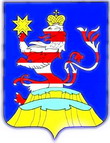 Чувашская РеспубликаАдминистрацияМариинско-Посадского районаП О С Т А Н О В Л Е Н И Е16.03.2022 № 159г. Мариинский ПосадО внесении изменений в постановление от 09.08.2019 года №584 «Об утверждении муниципальной Программы Мариинско-Посадского района Чувашской Республики «Модернизация и развитие сферы жилищно-коммунального хозяйства Мариинско-Посадского района» на 2019-2035 гг.О внесении изменений в постановление от 09.08.2019 года №584 «Об утверждении муниципальной Программы Мариинско-Посадского района Чувашской Республики «Модернизация и развитие сферы жилищно-коммунального хозяйства Мариинско-Посадского района» на 2019-2035 гг.Чаваш РеспубликинСентерварри районенадминистрациЙ Ы Ш А Н У №Сентерварри хулиЧаваш РеспубликинСентерварри районенадминистрациЙ Ы Ш А Н У №Сентерварри хулиЧувашская РеспубликаАдминистрацияМариинско-ПосадскогорайонаП О С Т А Н О В Л Е Н И Е18.03.2022 № 174г. Мариинский ПосадЧувашская РеспубликаАдминистрацияМариинско-ПосадскогорайонаП О С Т А Н О В Л Е Н И Е18.03.2022 № 174г. Мариинский ПосадО внесении изменения в постановление администрации Мариинско-Посадского района от 27 апреля 2020 г. №289 «О комиссии по повышению устойчивости функционирования объектов экономики Мариинско – Посадского района»О внесении изменения в постановление администрации Мариинско-Посадского района от 27 апреля 2020 г. №289 «О комиссии по повышению устойчивости функционирования объектов экономики Мариинско – Посадского района»Назарова Наталия Валерьевна- И.о. начальника отдела экономики и имущественных отношений администрации Мариинско - Посадского района Чувашской Республики (председатель комиссии); Тихонова Ольга Игоревна -начальник отдела градостроительства и развития общественной инфраструктуры Мариинско - Посадского района Чувашской Республики (заместитель председателя комиссии);Михайлова Валентина Александровна-главный специалист-эксперт отдела специальных программ администрации Мариинско - Посадского района (секретарь комиссии).Члены комиссии1. Группа планирования и подготовки системы управления экономикой в военное время1. Группа планирования и подготовки системы управления экономикой в военное время1. Группа планирования и подготовки системы управления экономикой в военное времяЯковлев Николай Михайлович-и.о.начальника финансового отдела администрации Мариинско - Посадского района (начальник группы);Михайлова Ольга Николаевна-главный специалист-эксперт отдела экономики и имущественных отношений администрации Мариинско - Посадского района;Малинин Александр Николаевич-начальник отдела специальных программ администрации Мариинско - Посадского района; Данилов Игорь Валериевич-заместитель начальника отдела градостроительства и развития общественной инфраструктуры администрации Мариинско - Посадского района.2. Группа по устойчивости функционирования промышленного и агропромышленного комплексов2. Группа по устойчивости функционирования промышленного и агропромышленного комплексов2. Группа по устойчивости функционирования промышленного и агропромышленного комплексовЗейнетдинов Фарад Феридович-начальник отдела сельского хозяйства администрации Мариинско - Посадского района – начальник группы;Уланкова Вера Леонтьевна-начальник БУ ЧР «Мариинско - Посадская районная станция по борьбе с болезнями животных» Госветслужбы Чувашии (по согласованию);Семячкина Елена Владимировна -ведущий специалист-эксперт отдела сельского хозяйства администрации Мариинско - Посадского района;3. Группа по защите населения и обеспечению его жизнедеятельности3. Группа по защите населения и обеспечению его жизнедеятельности3. Группа по защите населения и обеспечению его жизнедеятельностиИванов Алексей Петрович-начальник отдела информации администрации Мариинско - Посадского района Чувашской Республики (начальник группы);Бильтяева Дарья Владимировна-И.о. главного врача БУ «Мариинско - Посадская ЦРБ им. Н.А. Геркена» Минздрава Чувашии (по согласованию);Васильева Вера Григорьевна -старший дежурный диспетчер единой дежурно-диспетчерской службы Мариинско - Посадского района Чувашской Республики.Чăваш РеспубликинСěнтěрвăррирайонěн администрацийěЙ Ы Ш Ă Н У№ 176 от 21.03.2022Сěнтěрвăрри хулиЧувашская РеспубликаАдминистрацияМариинско-Посадского районаП О С Т А Н О В Л Е Н И Е№ 176 от 21.03.2022г. Мариинский ПосадЧĂВАШ РЕСПУБЛИКИСĔНТĔРВĂРРИ РАЙОНĚКАРАПАШ ЯЛ ПОСЕЛЕНИЙĚНАДМИНИСТРАЦИЙĚЙЫШĂНУ 2022.03.16 16 №Карапаш ялě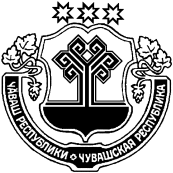 ЧУВАШСКАЯ РЕСПУБЛИКАМАРИИНСКО-ПОСАДСКИЙ РАЙОНАДМИНИСТРАЦИЯКАРАБАШСКОГО СЕЛЬСКОГОПОСЕЛЕНИЯПОСТАНОВЛЕНИЕ 16.03.2022 №16деревня КарабашиПредельная численность (единиц)Фонд оплаты труда (тыс.рублей)123Администрация Карабашского сельского поселения Мариинско-Посадского района Чувашской Республики3930,0ВСЕГО3930,0№п/пНаименование разделаФонд оплаты труда за счĂт бюджетаФонд оплаты труда за счĂт доходов от иной приносящей доход деятельности12341Национальная оборона77,1-2Национальная безопасность и правоохранительная деятельность125,0-ВСЕГО202,1-ЧĂВАШ РЕСПУБЛИКИСĔнтĔрвĂрри РАЙОНĚПРИВОЛЖСКИ ЯЛ ПОСЕЛЕНИЙĚН  АДМИНИСТРАЦИЙĚ ЙЫШĂНУ «15» марта 2022ç. № 6Нерядово ялěЧУВАШСКАЯ РЕСПУБЛИКА
МАРИИНСКО-ПОСАДСКИЙ РАЙОН АДМИНИСТРАЦИЯПРИВОЛЖСКОГО СЕЛЬСКОГОПОСЕЛЕНИЯ ПОСТАНОВЛЕНИЕ «15»марта 2022г. № 6 деревня НерядовоЧăваш РеспубликинСĕнтĕрвăрри районĕн администрацийĕЙ Ы Ш Ǎ Н У№ 15 от 18.03.2022Сĕнтĕрвăрри хулиЧувашская РеспубликаАдминистрацияМариинско-ПосадскогорайонаП О С Т А Н О В Л Е Н И Е № 152 от 18.03.2022г. Мариинский ПосадГлава администрации Мариинско-Посадского районаВ.Н. МустаевОтветственный исполнитель Муниципальной программы-Отдел градостроительства и развития общественной инфраструктуры администрации Мариинско-Посадского районаОтдел сельского хозяйства администрации Мариинско-Посадского районаСоисполнители Муниципальной программы-Отдел градостроительства и развития общественной инфраструктуры администрации Мариинско-Посадского районаОтдел сельского хозяйства администрации Мариинско-Посадского районаПоселения района (по согласованию)Подпрограммы Муниципальной программы-"Создание условий для обеспечения доступным и комфортным жильем сельского населения";"Создание и развитие инфраструктуры на сельских территориях"Цели Муниципальной программы-повышение качества жизни и уровня благосостояния сельского населения;стимулирование инвестиционной активности в агропромышленном комплексе за счет формирования благоприятных инфраструктурных условий в сельской местности;сохранение доли сельского населения в общей численности населения Чувашской РеспубликиЗадачи Муниципальной программы-удовлетворение потребности сельского населения в благоустроенном жилье;повышение уровня комплексного обустройства населенных пунктов, расположенных в сельской местности, объектами социальной и инженерной инфраструктуры;поддержка инициатив граждан, проживающих на сельских территориях, по улучшению условий жизнедеятельности;содействие в повышении уровня занятости населения;создание комфортных и экологически благоприятных условий проживания на сельских территорияхЦелевые показатели (индикаторы) Муниципальной программы-к 2025 году предусматривается достижение следующих целевых показателей (индикаторов):сохранение доли сельского населения в общей численности населения Чувашской Республики - 35 процентов;соотношение среднемесячных располагаемых ресурсов сельского и городского домохозяйств Чувашской Республики - 86 процентовСрок реализации Муниципальной программы-2020 - 2025 годыОбъемы финансирования Муниципальной программы с разбивкой по годам реализации Муниципальной программы-прогнозируемый объем финансирования Муниципальной программы в 2020 - 2025 годах составляет 445342,73 тыс. рублей, в том числе:в 2020 году – 28600,01 тыс. рублей;в 2021 году – 28909,76 тыс. рублей;в 2022 году – 192362,21 тыс. рублей;в 2023 году – 167470,75 тыс. рублей;в 2024 году – 14000,00 тыс. рублей;в 2025 году – 14000,00 тыс. рублей;из них средства:федерального бюджета – 286586,2 тыс. рублей, в том числе:в 2020 году – 1054,70 тыс. рублей;в 2021 году – 3515,6 тыс. рублей;в 2022 году – 145345,3 тыс. рублей;в 2023 году – 136670,6 тыс. рублей;в 2024 году – 0 тыс. рублей;в 2025 году – 0 тыс. рублей;республиканского бюджета Чувашской Республики – 81973,34 тыс. рублей, в том числе:в 2020 году – 21247,88 тыс. рублей;в 2021 году – 15204,27 тыс. рублей;в 2022 году – 18940,72 тыс. рублей;в 2023 году – 9780,47 тыс. рублей;в 2024 году – 8400 тыс. рублей;в 2025 году – 8400 тыс. рублей;местных бюджетов – 26206,83 тыс. рублей, в том числе:в 2020 году – 3567,47 тыс. рублей;в 2021 году – 6691,99 тыс. рублей;в 2022 году - 7462,89 тыс. рублей;в 2023 году – 2884,48 тыс. рублей;в 2024 году – 2800,00тыс. рублей;в 2025 году – 2800,00 тыс. рублей;внебюджетных источников – 50576,36 тыс. рублей, в том числе:в 2020 году – 2729,96 тыс. рублей;в 2021 году – 3497,9 тыс. рублей;в 2022 году – 20613,3 тыс. рублей;в 2023 году – 18135,2 тыс. рублей;в 2024 году – 2800,00 тыс. рублей;в 2025 году – 2800,00 тыс. рублей.Ожидаемые результаты реализации Муниципальной программы-повышение качества жизни и уровня благосостояния сельского населения;повышение уровня занятости сельского населения;создание комфортных и экологически благоприятных условий проживания на сельских территориях;повышение транспортной доступности сельских населенных пунктов, развитие телекоммуникационной, инженерной, социальной инфраструктуры сельских территорий;снижение миграционного оттока сельского населения;улучшение демографической ситуации в сельской местности и сохранение тенденций роста рождаемости и повышения продолжительности жизни сельского населения;повышение общественной значимости развития сельских территорий и привлекательности сельской местности для проживания и работы.N ппЦелевой показатель (индикатор) (наименование)Единица измеренияЗначения целевых показателей (индикаторов)Значения целевых показателей (индикаторов)Значения целевых показателей (индикаторов)Значения целевых показателей (индикаторов)Значения целевых показателей (индикаторов)Значения целевых показателей (индикаторов)N ппЦелевой показатель (индикатор) (наименование)Единица измерения202020212022202320242025123456789Муниципальная программа "Комплексное развитие сельских территорий Мариинско-Посадского района Чувашской Республики"Муниципальная программа "Комплексное развитие сельских территорий Мариинско-Посадского района Чувашской Республики"Муниципальная программа "Комплексное развитие сельских территорий Мариинско-Посадского района Чувашской Республики"Муниципальная программа "Комплексное развитие сельских территорий Мариинско-Посадского района Чувашской Республики"Муниципальная программа "Комплексное развитие сельских территорий Мариинско-Посадского района Чувашской Республики"Муниципальная программа "Комплексное развитие сельских территорий Мариинско-Посадского района Чувашской Республики"Муниципальная программа "Комплексное развитие сельских территорий Мариинско-Посадского района Чувашской Республики"Муниципальная программа "Комплексное развитие сельских территорий Мариинско-Посадского района Чувашской Республики"Муниципальная программа "Комплексное развитие сельских территорий Мариинско-Посадского района Чувашской Республики"1.Сохранение доли сельского населения в общей численности населения %6060606060602.Соотношение среднемесячных располагаемых ресурсов сельского и городского домохозяйств %979797979797Подпрограмма "Создание и развитие инфраструктуры на сельских территориях"Подпрограмма "Создание и развитие инфраструктуры на сельских территориях"Подпрограмма "Создание и развитие инфраструктуры на сельских территориях"Подпрограмма "Создание и развитие инфраструктуры на сельских территориях"Подпрограмма "Создание и развитие инфраструктуры на сельских территориях"Подпрограмма "Создание и развитие инфраструктуры на сельских территориях"Подпрограмма "Создание и развитие инфраструктуры на сельских территориях"Подпрограмма "Создание и развитие инфраструктуры на сельских территориях"Подпрограмма "Создание и развитие инфраструктуры на сельских территориях"1.Объем ввода (приобретения) жилья для граждан, проживающих на сельских территорияхкв. метров 817212316109001260014300150002.Доля семей, улучшивших жилищные условия, в общем числе семей, состоявших на учете в качестве нуждающихся в жилых помещениях и имеющих право на государственную поддержку в форме социальных выплат%1225252525253.Количество предоставленных жилищных (ипотечных) кредитов (займов) гражданам на строительство (приобретение) жилого помещения (жилого дома) на сельских территориях (в сельских агломерациях)единиц0000004.Объем ввода жилья, предоставленного гражданам по договорам найма жилого помещениякв. метров000000Подпрограмма "Создание условий для обеспечения доступным и комфортным жильем сельского населения"Подпрограмма "Создание условий для обеспечения доступным и комфортным жильем сельского населения"Подпрограмма "Создание условий для обеспечения доступным и комфортным жильем сельского населения"Подпрограмма "Создание условий для обеспечения доступным и комфортным жильем сельского населения"Подпрограмма "Создание условий для обеспечения доступным и комфортным жильем сельского населения"Подпрограмма "Создание условий для обеспечения доступным и комфортным жильем сельского населения"Подпрограмма "Создание условий для обеспечения доступным и комфортным жильем сельского населения"Подпрограмма "Создание условий для обеспечения доступным и комфортным жильем сельского населения"Подпрограмма "Создание условий для обеспечения доступным и комфортным жильем сельского населения"1.Ввод в действие распределительных газовых сетейкм3,370ххххх2.Количество объектов, на которые разработана проектно-сметная документация, получено положительное заключение государственной экспертизы проектной документации и достоверности определения сметной стоимости объекта капитального строительстваединицхххххх3.Количество населенных пунктов, расположенных на сельских территориях, в которых реализованы проекты комплексного обустройства площадок под компактную жилищную застройку на сельских территорияхединицххх3хх4.Ввод в действие локальных водопроводовкмхххххх5.Количество реализованных проектов комплексного развития сельских территорий или сельских агломерацийединицххх1хх6.Ввод в эксплуатацию автомобильных дорог общего пользования с твердым покрытием, ведущих от сети автомобильных дорог общего пользования к общественно значимым объектам населенных пунктов, расположенных на сельских территориях, объектам производства и переработки продукциикмххх3,03,02х7.Количество реализованных общественно значимых проектов по благоустройству сельских территорийединицх2хххх8.Количество реализованных проектов развития общественной инфраструктуры, основанных на местных инициативахединиц3942394040409.Количество реализованных проектов по обустройству объектами инженерной инфраструктуры и благоустройству площадок, расположенных на сельских территориях, под компактную жилищную застройкуединицххххххСтатусНаименование муниципальной программы (подпрограммы муниципальной программы основного мероприятия)Код бюджетной классификацииКод бюджетной классификацииИсточники финансированияРасходы по годам, тыс. рублейРасходы по годам, тыс. рублейРасходы по годам, тыс. рублейРасходы по годам, тыс. рублейРасходы по годам, тыс. рублейРасходы по годам, тыс. рублейСтатусНаименование муниципальной программы (подпрограммы муниципальной программы основного мероприятия)главный распорядитель бюджетных средствцелевая статья расходовИсточники финансирования2020202120222023202420251234567891011Муниципальная программа Комплексное развитие сельских территорий Мариинско-Посадского района Чувашской Республикивсего28600,0128909,76192362,21167470,7514000,014000,00Муниципальная программа Комплексное развитие сельских территорий Мариинско-Посадского района Чувашской Республики903федеральный бюджет1054,703515,6145345,3136670,600Муниципальная программа Комплексное развитие сельских территорий Мариинско-Посадского района Чувашской Республикиреспубликанский бюджет Чувашской Республики21247,8815204,2718940,729780,478400,08400,0Муниципальная программа Комплексное развитие сельских территорий Мариинско-Посадского района Чувашской Республикиместные бюджеты3567,476691,997462,892884,482800,02800,0Муниципальная программа Комплексное развитие сельских территорий Мариинско-Посадского района Чувашской Республикивнебюджетные источники2729,963497,920613,318135,22800,02800,0ПодпрограммаСоздание условий для обеспечения доступным и комфортным жильем сельского населения903А610000всего1080,60879,66113,31119,2500ПодпрограммаСоздание условий для обеспечения доступным и комфортным жильем сельского населенияфедеральный бюджет1054,70858,60110,60116,4000ПодпрограммаСоздание условий для обеспечения доступным и комфортным жильем сельского населенияреспубликанский бюджет Чувашской Республики10,708,671,121,1700ПодпрограммаСоздание условий для обеспечения доступным и комфортным жильем сельского населенияместные бюджеты15,2012,391,591,6800ПодпрограммаСоздание условий для обеспечения доступным и комфортным жильем сельского населениявнебюджетные источники000000Основное мероприятие 1Улучшение жилищных условий граждан на селе903А610000всего1080,60879,66113,31119,2500Основное мероприятие 1Улучшение жилищных условий граждан на селефедеральный бюджет1054,70858,60110,60116,4000Основное мероприятие 1Улучшение жилищных условий граждан на селереспубликанский бюджет Чувашской Республики10,708,671,121,1700Основное мероприятие 1Улучшение жилищных условий граждан на селеместные бюджеты15,2012,391,591,6800Основное мероприятие 1Улучшение жилищных условий граждан на селевнебюджетные источники000000ПодпрограммаСоздание и развитие инфраструктуры на сельских территорияхвсего27519,4128030,1192248,9167351,514000,014000,0ПодпрограммаСоздание и развитие инфраструктуры на сельских территорияхфедеральный бюджет02657,0145234,7136554,200ПодпрограммаСоздание и развитие инфраструктуры на сельских территорияхреспубликанский бюджет Чувашской Республики21237,1815195,618939,69779,38400,08400,0ПодпрограммаСоздание и развитие инфраструктуры на сельских территорияхместные бюджеты3552,276679,67461,32882,82800,02800,0ПодпрограммаСоздание и развитие инфраструктуры на сельских территорияхвнебюджетные источники2729,963497,920613,318135,22800,02800,0Основное мероприятие 1Комплексное обустройство населенных пунктов, расположенных в сельской местности, объектами социальной и инженерной инфраструктуры, а также строительство и реконструкция автомобильных дорогвсего15703,2121718,7192248,9167351,514000,014000,0Основное мероприятие 1Комплексное обустройство населенных пунктов, расположенных в сельской местности, объектами социальной и инженерной инфраструктуры, а также строительство и реконструкция автомобильных дорогфедеральный бюджет00145234,7136554,200Основное мероприятие 1Комплексное обустройство населенных пунктов, расположенных в сельской местности, объектами социальной и инженерной инфраструктуры, а также строительство и реконструкция автомобильных дорогреспубликанский бюджет Чувашской Республики9420,9812923,818939,69779,38400,08400,0Основное мероприятие 1Комплексное обустройство населенных пунктов, расположенных в сельской местности, объектами социальной и инженерной инфраструктуры, а также строительство и реконструкция автомобильных дорогместные бюджеты3552,275337,47461,32882,82800,02800,0Основное мероприятие 1Комплексное обустройство населенных пунктов, расположенных в сельской местности, объектами социальной и инженерной инфраструктуры, а также строительство и реконструкция автомобильных дорогвнебюджетные источники2729,963457,520613,318135,22800,02800,0Основное мероприятие 2Реализация мероприятий по благоустройству сельских территорийвсего04066,50000Основное мероприятие 2Реализация мероприятий по благоустройству сельских территорийфедеральный бюджет02657,00000Основное мероприятие 2Реализация мероприятий по благоустройству сельских территорийреспубликанский бюджет Чувашской Республики026,90000Основное мероприятие 2Реализация мероприятий по благоустройству сельских территорийместные бюджеты01342,20000Основное мероприятие 2Реализация мероприятий по благоустройству сельских территорийвнебюджетные источники040,40000Основное мероприятие 3Реализация проектов, направленных на благоустройство и развитие территорий населенных пунктов Чувашской Республики 903 A620000всего11816,202244,90000Основное мероприятие 3Реализация проектов, направленных на благоустройство и развитие территорий населенных пунктов Чувашской Республикифедеральный бюджет000000Основное мероприятие 3Реализация проектов, направленных на благоустройство и развитие территорий населенных пунктов Чувашской Республикиреспубликанский бюджет Чувашской Республики11816,202244,90000Основное мероприятие 3Реализация проектов, направленных на благоустройство и развитие территорий населенных пунктов Чувашской Республикиместные бюджеты000000Основное мероприятие 3Реализация проектов, направленных на благоустройство и развитие территорий населенных пунктов Чувашской Республикивнебюджетные источники000000Ответственный исполнитель подпрограммы-Отдел градостроительства и развития общественной инфраструктуры администрации Мариинско-Посадского районаОтдел сельского хозяйства администрации Мариинско-Посадского районаЦель подпрограммы-улучшение жилищных условий населения, проживающего на сельских территорияхЗадачи подпрограммы-повышение уровня обеспечения сельского населения благоустроенным жильем;предоставление гражданам льготных ипотечных кредитов (займов);реализация мероприятий по строительству (приобретению) жилья, предоставляемого гражданам, проживающим на сельских территориях, в том числе по договору найма жилого помещенияЦелевые показатели (индикаторы) подпрограммы-к 2025 году предусматривается достижение следующих целевых показателей (индикаторов):объем ввода (приобретения) жилья для граждан, проживающих на сельских территориях, - 71500 тыс. кв. метров;доля семей, улучшивших жилищные условия, в общем числе семей, состоявших на учете в качестве нуждающихся в жилых помещениях и имеющих право на государственную поддержку в форме социальных выплат, - 25 процента;количество предоставленных жилищных (ипотечных) кредитов (займов) гражданам на строительство (приобретение) жилого помещения (жилого дома) на сельских территориях (в сельских агломерациях) - 0 ед.объем ввода жилья, предоставленного гражданам по договорам найма жилого помещения, - 0 тыс. кв. метровСроки реализации подпрограммы-2020 - 2025 годыОбъемы финансирования реализации подпрограммы с разбивкой по годам реализации подпрограммы-прогнозируемые объемы бюджетных ассигнований на реализацию мероприятий подпрограммы в 2020 - 2025 годах составляют 2192,82 тыс. рублей, в том числе:в 2020 году – 1080,60 тыс. рублей;в 2021 году – 879,66 тыс. рублей;в 2022 году – 113,31 тыс. рублей;в 2023 году – 119,25 тыс. рублей;в 2024 году – 0 тыс. рублей;в 2025 году – 0 тыс. рублей;из них средства:федерального бюджета – 2140,30 тыс. рублей, в том числе:в 2020 году – 1054,70 тыс. рублей;в 2021 году – 858,60 тыс. рублей;в 2022 году – 110,60 тыс. рублей;в 2023 году – 116,40 тыс. рублей;в 2024 году – 0 тыс. рублей;в 2025 году – 0 тыс. рублей;республиканского бюджета Чувашской Республики – 21,66 тыс. рублей, в том числе:в 2020 году – 10,70 тыс. рублей;в 2021 году – 8,67 тыс. рублей;в 2022 году – 1,12 тыс. рублей;в 2023 году – 1,17 тыс. рублей;в 2024 году – 0 тыс. рублей;в 2025 году – 0 тыс. рублей;местных бюджетов – 30,86 тыс. рублей, в том числе:в 2020 году – 15,20 тыс. рублей;в 2021 году – 12,39 тыс. рублей;в 2022 году – 1,59 тыс. рублей;в 2023 году – 1,68 тыс. рублей;в 2024 году – 0 тыс. рублей;в 2025 году – 0 тыс. рублей;Ожидаемые результаты реализации подпрограммы-обеспечение комфортным жильем сельского населения;создание необходимой инженерной инфраструктуры и благоустройство территорий под жилищное строительствоСтатусНаименование подпрограммы муниципальной программы (основного мероприятия, мероприятия)Задача подпрограммы муниципальной программы Ответственный исполнитель, соисполнительКод бюджетной классификацииКод бюджетной классификацииКод бюджетной классификацииКод бюджетной классификацииИсточники финансированияРасходы по годам, тыс. рублейРасходы по годам, тыс. рублейРасходы по годам, тыс. рублейРасходы по годам, тыс. рублейРасходы по годам, тыс. рублейРасходы по годам, тыс. рублейСтатусНаименование подпрограммы муниципальной программы (основного мероприятия, мероприятия)Задача подпрограммы муниципальной программы Ответственный исполнитель, соисполнительглавный распорядитель бюджетных средствраздел, подразделцелевая статья расходовгруппа (подгруппа) вида расходовИсточники финансирования202020212022202320242025123456789101112131415ПодпрограммаСоздание условий для обеспечения доступным и комфортным жильем сельского населенияответственный исполнитель -9031003А610000322всего1080,60879,66113,31119,2500ПодпрограммаСоздание условий для обеспечения доступным и комфортным жильем сельского населенияответственный исполнитель -федеральный бюджет1054,70858,60110,60116,4000ПодпрограммаСоздание условий для обеспечения доступным и комфортным жильем сельского населенияответственный исполнитель -республиканский бюджет Чувашской Республики10,708,671,121,1700ПодпрограммаСоздание условий для обеспечения доступным и комфортным жильем сельского населенияответственный исполнитель -местные бюджеты15,2012,391,591,6800ПодпрограммаСоздание условий для обеспечения доступным и комфортным жильем сельского населенияответственный исполнитель -внебюджетные источники000000Цель "Улучшение жилищных условий населения, проживающего на сельских территориях"Цель "Улучшение жилищных условий населения, проживающего на сельских территориях"Цель "Улучшение жилищных условий населения, проживающего на сельских территориях"Цель "Улучшение жилищных условий населения, проживающего на сельских территориях"Цель "Улучшение жилищных условий населения, проживающего на сельских территориях"Цель "Улучшение жилищных условий населения, проживающего на сельских территориях"Цель "Улучшение жилищных условий населения, проживающего на сельских территориях"Цель "Улучшение жилищных условий населения, проживающего на сельских территориях"Цель "Улучшение жилищных условий населения, проживающего на сельских территориях"Цель "Улучшение жилищных условий населения, проживающего на сельских территориях"Цель "Улучшение жилищных условий населения, проживающего на сельских территориях"Цель "Улучшение жилищных условий населения, проживающего на сельских территориях"Цель "Улучшение жилищных условий населения, проживающего на сельских территориях"Цель "Улучшение жилищных условий населения, проживающего на сельских территориях"Цель "Улучшение жилищных условий населения, проживающего на сельских территориях"Основное мероприятие 1Улучшение жилищных условий граждан на селеответственный исполнитель - 9031003А610000322всего1080,60879,66113,31119,2500Основное мероприятие 1Улучшение жилищных условий граждан на селеответственный исполнитель - федеральный бюджет1054,70858,60110,60116,4000Основное мероприятие 1Улучшение жилищных условий граждан на селеответственный исполнитель - республиканский бюджет Чувашской Республики10,708,671,121,1700Основное мероприятие 1Улучшение жилищных условий граждан на селеответственный исполнитель - местные бюджеты15,2012,391,591,6800Основное мероприятие 1Улучшение жилищных условий граждан на селеответственный исполнитель - внебюджетные источники000000Мероприятие 1.1Улучшение жилищных условий граждан, проживающих на сельских территорияхповышение уровня обеспечения сельского населения благоустроенным жильем9031003А610000322всего1080,60879,66113,31119,2500Мероприятие 1.1Улучшение жилищных условий граждан, проживающих на сельских территорияхповышение уровня обеспечения сельского населения благоустроенным жильемфедеральный бюджет1054,70858,60110,60116,4000Мероприятие 1.1Улучшение жилищных условий граждан, проживающих на сельских территорияхповышение уровня обеспечения сельского населения благоустроенным жильемреспубликанский бюджет Чувашской Республики10,708,671,121,1700Мероприятие 1.1Улучшение жилищных условий граждан, проживающих на сельских территорияхповышение уровня обеспечения сельского населения благоустроенным жильемместные бюджеты15,2012,391,591,6800Мероприятие 1.1Улучшение жилищных условий граждан, проживающих на сельских территорияхповышение уровня обеспечения сельского населения благоустроенным жильемвнебюджетные источники000000Мероприятие 1.2Строительство жилья, предоставляемого по договору найма жилого помещенияреализация мероприятий по строительству (приобретению) жилья, предоставляемого гражданам, проживающим на сельских территориях, в том числе по договору найма жилого помещениявсего000000Мероприятие 1.2Строительство жилья, предоставляемого по договору найма жилого помещенияреализация мероприятий по строительству (приобретению) жилья, предоставляемого гражданам, проживающим на сельских территориях, в том числе по договору найма жилого помещенияфедеральный бюджет000000Мероприятие 1.2Строительство жилья, предоставляемого по договору найма жилого помещенияреализация мероприятий по строительству (приобретению) жилья, предоставляемого гражданам, проживающим на сельских территориях, в том числе по договору найма жилого помещенияреспубликанский бюджет Чувашской Республики000000Мероприятие 1.2Строительство жилья, предоставляемого по договору найма жилого помещенияреализация мероприятий по строительству (приобретению) жилья, предоставляемого гражданам, проживающим на сельских территориях, в том числе по договору найма жилого помещенияместные бюджеты000000Мероприятие 1.2Строительство жилья, предоставляемого по договору найма жилого помещенияреализация мероприятий по строительству (приобретению) жилья, предоставляемого гражданам, проживающим на сельских территориях, в том числе по договору найма жилого помещениявнебюджетные источники000000Мероприятие 1.3Предоставление жилищных (ипотечных) кредитов (займов) гражданам на строительство (приобретение) жилого помещения (жилого дома) на сельских территориях (сельских агломерациях)предоставление гражданам льготных ипотечных кредитов (займов)всего000000Мероприятие 1.3Предоставление жилищных (ипотечных) кредитов (займов) гражданам на строительство (приобретение) жилого помещения (жилого дома) на сельских территориях (сельских агломерациях)предоставление гражданам льготных ипотечных кредитов (займов)федеральный бюджет000000Мероприятие 1.3Предоставление жилищных (ипотечных) кредитов (займов) гражданам на строительство (приобретение) жилого помещения (жилого дома) на сельских территориях (сельских агломерациях)предоставление гражданам льготных ипотечных кредитов (займов)республиканский бюджет Чувашской Республики000000Мероприятие 1.3Предоставление жилищных (ипотечных) кредитов (займов) гражданам на строительство (приобретение) жилого помещения (жилого дома) на сельских территориях (сельских агломерациях)предоставление гражданам льготных ипотечных кредитов (займов)местные бюджеты000000Мероприятие 1.3Предоставление жилищных (ипотечных) кредитов (займов) гражданам на строительство (приобретение) жилого помещения (жилого дома) на сельских территориях (сельских агломерациях)предоставление гражданам льготных ипотечных кредитов (займов)внебюджетные источники000000Ответственный исполнитель подпрограммы-Отдел градостроительства и развития общественной инфраструктуры администрации Мариинско-Посадского районаОтдел сельского хозяйства администрации Мариинско-Посадского районаСоисполнители подпрограммы-Отдел градостроительства и развития общественной инфраструктуры администрации Мариинско-Посадского районаОтдел сельского хозяйства администрации Мариинско-Посадского районаПоселения района (по согласованию)Цели подпрограммы-обеспечение создания комфортных условий жизнедеятельности в сельской местности;активизация участия граждан, проживающих на сельских территориях, в решении вопросов местного значенияЗадачи подпрограммы-развитие инженерной и социальной инфраструктуры на сельских территориях;развитие транспортной инфраструктуры на сельских территориях;благоустройство сельских территорийЦелевые показатели (индикаторы) подпрограммы-к 2023 году предусматривается достижение следующих целевых показателей (индикаторов):количество населенных пунктов, расположенных на сельских территориях, в которых реализованы проекты комплексного обустройства площадок под компактную жилищную застройку на сельских территориях, - 3 единицы;к 2025 году предусматривается достижение следующих целевых показателей (индикаторов):количество реализованных проектов комплексного развития сельских территорий или сельских агломераций - 1 единица;ввод в эксплуатацию автомобильных дорог общего пользования с твердым покрытием, ведущих от сети автомобильных дорог общего пользования к общественно значимым объектам населенных пунктов, расположенных на сельских территориях, объектам производства и переработки продукции – 6,2 км;количество реализованных общественно значимых проектов по благоустройству сельских территорий – 0 единиц;количество реализованных проектов развития общественной инфраструктуры, основанных на местных инициативах, - 268 единиц;количество реализованных проектов по обустройству объектами инженерной инфраструктуры и благоустройству площадок, расположенных на сельских территориях, под компактную жилищную застройку - 0 единицСрок реализации подпрограммы-2020 - 2025 годыОбъемы финансирования реализации подпрограммы с разбивкой по годам реализации подпрограммы-прогнозируемые объемы бюджетных ассигнований на реализацию мероприятий подпрограммы в 2020 - 2025 годах составляют 443149,91 тыс. рублей, в том числе:в 2020 году – 27519,41 тыс. рублей;в 2021 году – 28030,1 тыс. рублей;в 2022 году – 192248,9 тыс. рублей;в 2023 году – 167351,5 тыс. рублей;в 2024 году – 14000,00 тыс. рублей;в 2025 году – 14000,00 тыс. рублей;из них средства:федеральный бюджет – 284445,9 тыс. рублей, в том числе:в 2020 году – 0 тыс. рублей;в 2021 году – 2657,0 тыс. рублей;в 2022 году – 145234,7 тыс. рублей;в 2023 году – 136554,2 тыс. рублей;в 2024 году – 0 тыс. рублей;в 2025 году – 0 тыс. рублей;из них средства:республиканского бюджета Чувашской Республики – 81951,68 тыс. рублей, в том числе:в 2020 году – 21237,18 тыс. рублей;в 2021 году – 15195,6 тыс. рублей;в 2022 году – 18939,6 тыс. рублей;в 2023 году – 9779,3 тыс. рублей;в 2024 году – 8400,00 тыс. рублей;в 2025 году – 8400,00 тыс. рублей;местных бюджетов – 26175,97 тыс. рублей, в том числе:в 2020 году – 3552,27 тыс. рублей;в 2021 году – 6679,6 тыс. рублей;в 2022 году – 7461,3 тыс. рублей;в 2023 году – 2882,8 тыс. рублей;в 2024 году – 2800,00 тыс. рублей;в 2025 году – 2800,00 тыс. рублей;внебюджетных источников – 50576,36 тыс. рублей; в том числе:в 2020 году – 2729,96 тыс. рублей;в 2021 году – 3497,9 тыс. рублей;в 2022 году – 20613,3 тыс. рублей;в 2023 году – 18135,2 тыс. рублей;в 2024 году – 2800,00 тыс. рублей;в 2025 году – 2800,00 тыс. рублейОжидаемые результаты реализации подпрограммы-повышение уровня социально-инженерного обустройства сельских территорий;снижение миграционного оттока сельского населения;преодоление оторванности жителей села от социальных учреждений, более полное удовлетворение их общественно-культурных потребностей;повышение общественной значимости развития сельских территорий и привлекательности сельской местности для проживания и работы.СтатусНаименование подпрограммы Муниципальной программы (основного мероприятия, мероприятия)Наименование подпрограммы Муниципальной программы (основного мероприятия, мероприятия)Наименование подпрограммы Муниципальной программы (основного мероприятия, мероприятия)Задача подпрограммы Муниципальной программы Задача подпрограммы Муниципальной программы Ответственный исполнитель, соисполнительОтветственный исполнитель, соисполнительКод бюджетной классификацииКод бюджетной классификацииКод бюджетной классификацииКод бюджетной классификацииКод бюджетной классификацииКод бюджетной классификацииКод бюджетной классификацииКод бюджетной классификацииКод бюджетной классификацииИсточники финансированияРасходы по годам, тыс. рублейРасходы по годам, тыс. рублейРасходы по годам, тыс. рублейРасходы по годам, тыс. рублейРасходы по годам, тыс. рублейРасходы по годам, тыс. рублейРасходы по годам, тыс. рублейРасходы по годам, тыс. рублейРасходы по годам, тыс. рублейРасходы по годам, тыс. рублейРасходы по годам, тыс. рублейРасходы по годам, тыс. рублейРасходы по годам, тыс. рублейРасходы по годам, тыс. рублейСтатусНаименование подпрограммы Муниципальной программы (основного мероприятия, мероприятия)Наименование подпрограммы Муниципальной программы (основного мероприятия, мероприятия)Наименование подпрограммы Муниципальной программы (основного мероприятия, мероприятия)Задача подпрограммы Муниципальной программы Задача подпрограммы Муниципальной программы Ответственный исполнитель, соисполнительОтветственный исполнитель, соисполнительглавный распорядитель бюджетных средствглавный распорядитель бюджетных средствраздел, подразделраздел, подразделцелевая статья расходовцелевая статья расходовцелевая статья расходовгруппа (подгруппа) вида расходовгруппа (подгруппа) вида расходовИсточники финансирования202020202021202120212022202220232023202420242024202520251222334455667778891010111111121213131414141515ПодпрограммаСоздание и развитие инфраструктуры на сельских территорияхСоздание и развитие инфраструктуры на сельских территорияхСоздание и развитие инфраструктуры на сельских территорияхответственный исполнитель - ответственный исполнитель - всего27519,4127519,4128030,128030,128030,1192248,9192248,9167351,5167351,514000,014000,014000,014000,014000,0ПодпрограммаСоздание и развитие инфраструктуры на сельских территорияхСоздание и развитие инфраструктуры на сельских территорияхСоздание и развитие инфраструктуры на сельских территорияхответственный исполнитель - ответственный исполнитель - федеральный бюджет002657,02657,02657,0145234,7145234,7136554,2136554,200000ПодпрограммаСоздание и развитие инфраструктуры на сельских территорияхСоздание и развитие инфраструктуры на сельских территорияхСоздание и развитие инфраструктуры на сельских территорияхответственный исполнитель - ответственный исполнитель - республиканский бюджет Чувашской Республики21237,1821237,1815195,615195,615195,618939,618939,69779,39779,38400,08400,08400,08400,08400,0ПодпрограммаСоздание и развитие инфраструктуры на сельских территорияхСоздание и развитие инфраструктуры на сельских территорияхСоздание и развитие инфраструктуры на сельских территорияхответственный исполнитель - ответственный исполнитель - местные бюджеты3552,273552,276679,66679,66679,67461,37461,32882,82882,82800,02800,02800,02800,02800,0ПодпрограммаСоздание и развитие инфраструктуры на сельских территорияхСоздание и развитие инфраструктуры на сельских территорияхСоздание и развитие инфраструктуры на сельских территорияхответственный исполнитель - ответственный исполнитель - внебюджетные источники2729,962729,963497,93497,93497,920613,320613,318135,218135,22800,02800,02800,02800,02800,0Цель "Обеспечение создания комфортных условий жизнедеятельности на сельских территориях"Цель "Обеспечение создания комфортных условий жизнедеятельности на сельских территориях"Цель "Обеспечение создания комфортных условий жизнедеятельности на сельских территориях"Цель "Обеспечение создания комфортных условий жизнедеятельности на сельских территориях"Цель "Обеспечение создания комфортных условий жизнедеятельности на сельских территориях"Цель "Обеспечение создания комфортных условий жизнедеятельности на сельских территориях"Цель "Обеспечение создания комфортных условий жизнедеятельности на сельских территориях"Цель "Обеспечение создания комфортных условий жизнедеятельности на сельских территориях"Цель "Обеспечение создания комфортных условий жизнедеятельности на сельских территориях"Цель "Обеспечение создания комфортных условий жизнедеятельности на сельских территориях"Цель "Обеспечение создания комфортных условий жизнедеятельности на сельских территориях"Цель "Обеспечение создания комфортных условий жизнедеятельности на сельских территориях"Цель "Обеспечение создания комфортных условий жизнедеятельности на сельских территориях"Цель "Обеспечение создания комфортных условий жизнедеятельности на сельских территориях"Цель "Обеспечение создания комфортных условий жизнедеятельности на сельских территориях"Цель "Обеспечение создания комфортных условий жизнедеятельности на сельских территориях"Цель "Обеспечение создания комфортных условий жизнедеятельности на сельских территориях"Цель "Обеспечение создания комфортных условий жизнедеятельности на сельских территориях"Цель "Обеспечение создания комфортных условий жизнедеятельности на сельских территориях"Цель "Обеспечение создания комфортных условий жизнедеятельности на сельских территориях"Цель "Обеспечение создания комфортных условий жизнедеятельности на сельских территориях"Цель "Обеспечение создания комфортных условий жизнедеятельности на сельских территориях"Цель "Обеспечение создания комфортных условий жизнедеятельности на сельских территориях"Цель "Обеспечение создания комфортных условий жизнедеятельности на сельских территориях"Цель "Обеспечение создания комфортных условий жизнедеятельности на сельских территориях"Цель "Обеспечение создания комфортных условий жизнедеятельности на сельских территориях"Цель "Обеспечение создания комфортных условий жизнедеятельности на сельских территориях"Цель "Обеспечение создания комфортных условий жизнедеятельности на сельских территориях"Цель "Обеспечение создания комфортных условий жизнедеятельности на сельских территориях"Цель "Обеспечение создания комфортных условий жизнедеятельности на сельских территориях"Цель "Обеспечение создания комфортных условий жизнедеятельности на сельских территориях"Цель "Обеспечение создания комфортных условий жизнедеятельности на сельских территориях"Основное мероприятие 1Комплексное обустройство населенных пунктов, расположенных в сельской местности, объектами социальной и инженерной инфраструктуры, а также строительство и реконструкция автомобильных дорогКомплексное обустройство населенных пунктов, расположенных в сельской местности, объектами социальной и инженерной инфраструктуры, а также строительство и реконструкция автомобильных дорогКомплексное обустройство населенных пунктов, расположенных в сельской местности, объектами социальной и инженерной инфраструктуры, а также строительство и реконструкция автомобильных дорогразвитие инженерной и социальной инфраструктуры на сельских территориях, развитие транспортной инфраструктуры на сельских территорияхразвитие инженерной и социальной инфраструктуры на сельских территориях, развитие транспортной инфраструктуры на сельских территорияхответственный исполнитель - ответственный исполнитель - всего15703,2115703,2121718,721718,721718,7192248,9192248,9167351,5167351,514000,014000,014000,014000,014000,0Основное мероприятие 1Комплексное обустройство населенных пунктов, расположенных в сельской местности, объектами социальной и инженерной инфраструктуры, а также строительство и реконструкция автомобильных дорогКомплексное обустройство населенных пунктов, расположенных в сельской местности, объектами социальной и инженерной инфраструктуры, а также строительство и реконструкция автомобильных дорогКомплексное обустройство населенных пунктов, расположенных в сельской местности, объектами социальной и инженерной инфраструктуры, а также строительство и реконструкция автомобильных дорогразвитие инженерной и социальной инфраструктуры на сельских территориях, развитие транспортной инфраструктуры на сельских территорияхразвитие инженерной и социальной инфраструктуры на сельских территориях, развитие транспортной инфраструктуры на сельских территорияхответственный исполнитель - ответственный исполнитель - федеральный бюджет00000145234,7145234,7136554,2136554,200000Основное мероприятие 1Комплексное обустройство населенных пунктов, расположенных в сельской местности, объектами социальной и инженерной инфраструктуры, а также строительство и реконструкция автомобильных дорогКомплексное обустройство населенных пунктов, расположенных в сельской местности, объектами социальной и инженерной инфраструктуры, а также строительство и реконструкция автомобильных дорогКомплексное обустройство населенных пунктов, расположенных в сельской местности, объектами социальной и инженерной инфраструктуры, а также строительство и реконструкция автомобильных дорогразвитие инженерной и социальной инфраструктуры на сельских территориях, развитие транспортной инфраструктуры на сельских территорияхразвитие инженерной и социальной инфраструктуры на сельских территориях, развитие транспортной инфраструктуры на сельских территорияхответственный исполнитель - ответственный исполнитель - республиканский бюджет Чувашской Республики9420,989420,9812923,812923,812923,818939,618939,69779,39779,38400,08400,08400,08400,08400,0Основное мероприятие 1Комплексное обустройство населенных пунктов, расположенных в сельской местности, объектами социальной и инженерной инфраструктуры, а также строительство и реконструкция автомобильных дорогКомплексное обустройство населенных пунктов, расположенных в сельской местности, объектами социальной и инженерной инфраструктуры, а также строительство и реконструкция автомобильных дорогКомплексное обустройство населенных пунктов, расположенных в сельской местности, объектами социальной и инженерной инфраструктуры, а также строительство и реконструкция автомобильных дорогразвитие инженерной и социальной инфраструктуры на сельских территориях, развитие транспортной инфраструктуры на сельских территорияхразвитие инженерной и социальной инфраструктуры на сельских территориях, развитие транспортной инфраструктуры на сельских территорияхответственный исполнитель - ответственный исполнитель - местные бюджеты3552,273552,275337,45337,45337,47461,37461,32882,82882,82800,02800,02800,02800,02800,0Основное мероприятие 1Комплексное обустройство населенных пунктов, расположенных в сельской местности, объектами социальной и инженерной инфраструктуры, а также строительство и реконструкция автомобильных дорогКомплексное обустройство населенных пунктов, расположенных в сельской местности, объектами социальной и инженерной инфраструктуры, а также строительство и реконструкция автомобильных дорогКомплексное обустройство населенных пунктов, расположенных в сельской местности, объектами социальной и инженерной инфраструктуры, а также строительство и реконструкция автомобильных дорогразвитие инженерной и социальной инфраструктуры на сельских территориях, развитие транспортной инфраструктуры на сельских территорияхразвитие инженерной и социальной инфраструктуры на сельских территориях, развитие транспортной инфраструктуры на сельских территорияхответственный исполнитель - ответственный исполнитель - внебюджетные источники2729,962729,963457,53457,53457,520613,320613,318135,218135,22800,02800,02800,02800,02800,0Мероприятие 1.1Развитие газификации в сельской местности в рамках обеспечения комплексного развития сельских территорийРазвитие газификации в сельской местности в рамках обеспечения комплексного развития сельских территорийРазвитие газификации в сельской местности в рамках обеспечения комплексного развития сельских территорийответственный исполнитель - ответственный исполнитель - всего00000000000000Мероприятие 1.1Развитие газификации в сельской местности в рамках обеспечения комплексного развития сельских территорийРазвитие газификации в сельской местности в рамках обеспечения комплексного развития сельских территорийРазвитие газификации в сельской местности в рамках обеспечения комплексного развития сельских территорийответственный исполнитель - ответственный исполнитель - федеральный бюджет00000000000000Мероприятие 1.1Развитие газификации в сельской местности в рамках обеспечения комплексного развития сельских территорийРазвитие газификации в сельской местности в рамках обеспечения комплексного развития сельских территорийРазвитие газификации в сельской местности в рамках обеспечения комплексного развития сельских территорийответственный исполнитель - ответственный исполнитель - республиканский бюджет Чувашской Республики00000000000000Мероприятие 1.1Развитие газификации в сельской местности в рамках обеспечения комплексного развития сельских территорийРазвитие газификации в сельской местности в рамках обеспечения комплексного развития сельских территорийРазвитие газификации в сельской местности в рамках обеспечения комплексного развития сельских территорийответственный исполнитель - ответственный исполнитель - местные бюджеты00000000000000Мероприятие 1.1Развитие газификации в сельской местности в рамках обеспечения комплексного развития сельских территорийРазвитие газификации в сельской местности в рамках обеспечения комплексного развития сельских территорийРазвитие газификации в сельской местности в рамках обеспечения комплексного развития сельских территорийответственный исполнитель - ответственный исполнитель - внебюджетные источники00000000000000Мероприятие 1.2Развитие водоснабжения в сельской местности в рамках обеспечения комплексного развития сельских территорийРазвитие водоснабжения в сельской местности в рамках обеспечения комплексного развития сельских территорийРазвитие водоснабжения в сельской местности в рамках обеспечения комплексного развития сельских территорийответственный исполнитель - ответственный исполнитель - всего00000000000000Мероприятие 1.2Развитие водоснабжения в сельской местности в рамках обеспечения комплексного развития сельских территорийРазвитие водоснабжения в сельской местности в рамках обеспечения комплексного развития сельских территорийРазвитие водоснабжения в сельской местности в рамках обеспечения комплексного развития сельских территорийответственный исполнитель - ответственный исполнитель - федеральный бюджет00000000000000Мероприятие 1.2Развитие водоснабжения в сельской местности в рамках обеспечения комплексного развития сельских территорийРазвитие водоснабжения в сельской местности в рамках обеспечения комплексного развития сельских территорийРазвитие водоснабжения в сельской местности в рамках обеспечения комплексного развития сельских территорийответственный исполнитель - ответственный исполнитель - республиканский бюджет Чувашской Республики00000000000000Мероприятие 1.2Развитие водоснабжения в сельской местности в рамках обеспечения комплексного развития сельских территорийРазвитие водоснабжения в сельской местности в рамках обеспечения комплексного развития сельских территорийРазвитие водоснабжения в сельской местности в рамках обеспечения комплексного развития сельских территорийответственный исполнитель - ответственный исполнитель - местные бюджеты00000000000000Мероприятие 1.2Развитие водоснабжения в сельской местности в рамках обеспечения комплексного развития сельских территорийРазвитие водоснабжения в сельской местности в рамках обеспечения комплексного развития сельских территорийРазвитие водоснабжения в сельской местности в рамках обеспечения комплексного развития сельских территорийответственный исполнитель - ответственный исполнитель - внебюджетные источники00000000000000Мероприятие 1.2Развитие водоснабжения в сельской местности в рамках обеспечения комплексного развития сельских территорийРазвитие водоснабжения в сельской местности в рамках обеспечения комплексного развития сельских территорийРазвитие водоснабжения в сельской местности в рамках обеспечения комплексного развития сельских территорийответственный исполнитель - ответственный исполнитель - внебюджетные источники00000000000000Мероприятие 1.3Реализация проектов комплексного обустройства площадок под компактную жилищную застройкуРеализация проектов комплексного обустройства площадок под компактную жилищную застройкуРеализация проектов комплексного обустройства площадок под компактную жилищную застройкуответственный исполнитель - ответственный исполнитель - всего00000000000000Мероприятие 1.3Реализация проектов комплексного обустройства площадок под компактную жилищную застройкуРеализация проектов комплексного обустройства площадок под компактную жилищную застройкуРеализация проектов комплексного обустройства площадок под компактную жилищную застройкуответственный исполнитель - ответственный исполнитель - федеральный бюджет00000000000000Мероприятие 1.3Реализация проектов комплексного обустройства площадок под компактную жилищную застройкуРеализация проектов комплексного обустройства площадок под компактную жилищную застройкуРеализация проектов комплексного обустройства площадок под компактную жилищную застройкуответственный исполнитель - ответственный исполнитель - республиканский бюджет Чувашской Республики00000000000000Мероприятие 1.3Реализация проектов комплексного обустройства площадок под компактную жилищную застройкуРеализация проектов комплексного обустройства площадок под компактную жилищную застройкуРеализация проектов комплексного обустройства площадок под компактную жилищную застройкуответственный исполнитель - ответственный исполнитель - местные бюджеты00000000000000Мероприятие 1.3Реализация проектов комплексного обустройства площадок под компактную жилищную застройкуРеализация проектов комплексного обустройства площадок под компактную жилищную застройкуРеализация проектов комплексного обустройства площадок под компактную жилищную застройкуответственный исполнитель - ответственный исполнитель - внебюджетные источники00000000000000Мероприятие 1.4Разработка проектной документации объектов капитального строительства, проведение государственной экспертизы проектной документации и результатов инженерных изысканийРазработка проектной документации объектов капитального строительства, проведение государственной экспертизы проектной документации и результатов инженерных изысканийРазработка проектной документации объектов капитального строительства, проведение государственной экспертизы проектной документации и результатов инженерных изысканийответственный исполнитель - ответственный исполнитель - всего00000000000000Мероприятие 1.4Разработка проектной документации объектов капитального строительства, проведение государственной экспертизы проектной документации и результатов инженерных изысканийРазработка проектной документации объектов капитального строительства, проведение государственной экспертизы проектной документации и результатов инженерных изысканийРазработка проектной документации объектов капитального строительства, проведение государственной экспертизы проектной документации и результатов инженерных изысканийответственный исполнитель - ответственный исполнитель - федеральный бюджет00000000000000Мероприятие 1.4Разработка проектной документации объектов капитального строительства, проведение государственной экспертизы проектной документации и результатов инженерных изысканийРазработка проектной документации объектов капитального строительства, проведение государственной экспертизы проектной документации и результатов инженерных изысканийРазработка проектной документации объектов капитального строительства, проведение государственной экспертизы проектной документации и результатов инженерных изысканийответственный исполнитель - ответственный исполнитель - республиканский бюджет Чувашской Республики00000000000000Мероприятие 1.4Разработка проектной документации объектов капитального строительства, проведение государственной экспертизы проектной документации и результатов инженерных изысканийРазработка проектной документации объектов капитального строительства, проведение государственной экспертизы проектной документации и результатов инженерных изысканийРазработка проектной документации объектов капитального строительства, проведение государственной экспертизы проектной документации и результатов инженерных изысканийответственный исполнитель - ответственный исполнитель - местные бюджеты00000000000000Мероприятие 1.4Разработка проектной документации объектов капитального строительства, проведение государственной экспертизы проектной документации и результатов инженерных изысканийРазработка проектной документации объектов капитального строительства, проведение государственной экспертизы проектной документации и результатов инженерных изысканийРазработка проектной документации объектов капитального строительства, проведение государственной экспертизы проектной документации и результатов инженерных изысканийответственный исполнитель - ответственный исполнитель - внебюджетные источники000000000000Мероприятие 1.5Реализация проектов комплексного развития сельских территорий или сельских агломерацийРеализация проектов комплексного развития сельских территорий или сельских агломерацийРеализация проектов комплексного развития сельских территорий или сельских агломерацийответственный исполнитель - ответственный исполнитель - всего00000163118,2163118,2153351,5153351,500000Мероприятие 1.5Реализация проектов комплексного развития сельских территорий или сельских агломерацийРеализация проектов комплексного развития сельских территорий или сельских агломерацийРеализация проектов комплексного развития сельских территорий или сельских агломерацийответственный исполнитель - ответственный исполнитель - федеральный бюджет00000145234,7145234,7136554,2136554,200000Мероприятие 1.5Реализация проектов комплексного развития сельских территорий или сельских агломерацийРеализация проектов комплексного развития сельских территорий или сельских агломерацийРеализация проектов комплексного развития сельских территорий или сельских агломерацийответственный исполнитель - ответственный исполнитель - республиканский бюджет Чувашской Республики000001467,11467,11379,31379,300000Мероприятие 1.5Реализация проектов комплексного развития сельских территорий или сельских агломерацийРеализация проектов комплексного развития сельских территорий или сельских агломерацийРеализация проектов комплексного развития сельских территорий или сельских агломерацийответственный исполнитель - ответственный исполнитель - местные бюджеты0000088,388,382,882,800000Мероприятие 1.5Реализация проектов комплексного развития сельских территорий или сельских агломерацийРеализация проектов комплексного развития сельских территорий или сельских агломерацийРеализация проектов комплексного развития сельских территорий или сельских агломерацийответственный исполнитель - ответственный исполнитель - внебюджетные источники0000016328,116328,115335,215335,200000Мероприятие 1.6Проектирование и строительство (реконструкция) автомобильных дорог общего пользования местного значения с твердым покрытием до сельских населенных пунктов, не имеющих круглогодичной связи с сетью автомобильных дорог общего пользования, в том числе строительство (реконструкция) автомобильных дорог общего пользования с твердым покрытием, ведущих от сети автомобильных дорог общего пользования к ближайшим общественно значимым объектам сельских населенных пунктов, а также к объектам производства и переработки сельскохозяйственной продукции, в рамках развития транспортной инфраструктуры на сельских территорияхПроектирование и строительство (реконструкция) автомобильных дорог общего пользования местного значения с твердым покрытием до сельских населенных пунктов, не имеющих круглогодичной связи с сетью автомобильных дорог общего пользования, в том числе строительство (реконструкция) автомобильных дорог общего пользования с твердым покрытием, ведущих от сети автомобильных дорог общего пользования к ближайшим общественно значимым объектам сельских населенных пунктов, а также к объектам производства и переработки сельскохозяйственной продукции, в рамках развития транспортной инфраструктуры на сельских территорияхПроектирование и строительство (реконструкция) автомобильных дорог общего пользования местного значения с твердым покрытием до сельских населенных пунктов, не имеющих круглогодичной связи с сетью автомобильных дорог общего пользования, в том числе строительство (реконструкция) автомобильных дорог общего пользования с твердым покрытием, ведущих от сети автомобильных дорог общего пользования к ближайшим общественно значимым объектам сельских населенных пунктов, а также к объектам производства и переработки сельскохозяйственной продукции, в рамках развития транспортной инфраструктуры на сельских территорияхответственный исполнитель - ответственный исполнитель - всего00000000000000Мероприятие 1.6Проектирование и строительство (реконструкция) автомобильных дорог общего пользования местного значения с твердым покрытием до сельских населенных пунктов, не имеющих круглогодичной связи с сетью автомобильных дорог общего пользования, в том числе строительство (реконструкция) автомобильных дорог общего пользования с твердым покрытием, ведущих от сети автомобильных дорог общего пользования к ближайшим общественно значимым объектам сельских населенных пунктов, а также к объектам производства и переработки сельскохозяйственной продукции, в рамках развития транспортной инфраструктуры на сельских территорияхПроектирование и строительство (реконструкция) автомобильных дорог общего пользования местного значения с твердым покрытием до сельских населенных пунктов, не имеющих круглогодичной связи с сетью автомобильных дорог общего пользования, в том числе строительство (реконструкция) автомобильных дорог общего пользования с твердым покрытием, ведущих от сети автомобильных дорог общего пользования к ближайшим общественно значимым объектам сельских населенных пунктов, а также к объектам производства и переработки сельскохозяйственной продукции, в рамках развития транспортной инфраструктуры на сельских территорияхПроектирование и строительство (реконструкция) автомобильных дорог общего пользования местного значения с твердым покрытием до сельских населенных пунктов, не имеющих круглогодичной связи с сетью автомобильных дорог общего пользования, в том числе строительство (реконструкция) автомобильных дорог общего пользования с твердым покрытием, ведущих от сети автомобильных дорог общего пользования к ближайшим общественно значимым объектам сельских населенных пунктов, а также к объектам производства и переработки сельскохозяйственной продукции, в рамках развития транспортной инфраструктуры на сельских территорияхответственный исполнитель - ответственный исполнитель - федеральный бюджет00000000000000Мероприятие 1.6Проектирование и строительство (реконструкция) автомобильных дорог общего пользования местного значения с твердым покрытием до сельских населенных пунктов, не имеющих круглогодичной связи с сетью автомобильных дорог общего пользования, в том числе строительство (реконструкция) автомобильных дорог общего пользования с твердым покрытием, ведущих от сети автомобильных дорог общего пользования к ближайшим общественно значимым объектам сельских населенных пунктов, а также к объектам производства и переработки сельскохозяйственной продукции, в рамках развития транспортной инфраструктуры на сельских территорияхПроектирование и строительство (реконструкция) автомобильных дорог общего пользования местного значения с твердым покрытием до сельских населенных пунктов, не имеющих круглогодичной связи с сетью автомобильных дорог общего пользования, в том числе строительство (реконструкция) автомобильных дорог общего пользования с твердым покрытием, ведущих от сети автомобильных дорог общего пользования к ближайшим общественно значимым объектам сельских населенных пунктов, а также к объектам производства и переработки сельскохозяйственной продукции, в рамках развития транспортной инфраструктуры на сельских территорияхПроектирование и строительство (реконструкция) автомобильных дорог общего пользования местного значения с твердым покрытием до сельских населенных пунктов, не имеющих круглогодичной связи с сетью автомобильных дорог общего пользования, в том числе строительство (реконструкция) автомобильных дорог общего пользования с твердым покрытием, ведущих от сети автомобильных дорог общего пользования к ближайшим общественно значимым объектам сельских населенных пунктов, а также к объектам производства и переработки сельскохозяйственной продукции, в рамках развития транспортной инфраструктуры на сельских территорияхответственный исполнитель - ответственный исполнитель - республиканский бюджет Чувашской Республики00000000000000Мероприятие 1.6Проектирование и строительство (реконструкция) автомобильных дорог общего пользования местного значения с твердым покрытием до сельских населенных пунктов, не имеющих круглогодичной связи с сетью автомобильных дорог общего пользования, в том числе строительство (реконструкция) автомобильных дорог общего пользования с твердым покрытием, ведущих от сети автомобильных дорог общего пользования к ближайшим общественно значимым объектам сельских населенных пунктов, а также к объектам производства и переработки сельскохозяйственной продукции, в рамках развития транспортной инфраструктуры на сельских территорияхПроектирование и строительство (реконструкция) автомобильных дорог общего пользования местного значения с твердым покрытием до сельских населенных пунктов, не имеющих круглогодичной связи с сетью автомобильных дорог общего пользования, в том числе строительство (реконструкция) автомобильных дорог общего пользования с твердым покрытием, ведущих от сети автомобильных дорог общего пользования к ближайшим общественно значимым объектам сельских населенных пунктов, а также к объектам производства и переработки сельскохозяйственной продукции, в рамках развития транспортной инфраструктуры на сельских территорияхПроектирование и строительство (реконструкция) автомобильных дорог общего пользования местного значения с твердым покрытием до сельских населенных пунктов, не имеющих круглогодичной связи с сетью автомобильных дорог общего пользования, в том числе строительство (реконструкция) автомобильных дорог общего пользования с твердым покрытием, ведущих от сети автомобильных дорог общего пользования к ближайшим общественно значимым объектам сельских населенных пунктов, а также к объектам производства и переработки сельскохозяйственной продукции, в рамках развития транспортной инфраструктуры на сельских территорияхответственный исполнитель - ответственный исполнитель - местные бюджеты00000000000000Мероприятие 1.6Проектирование и строительство (реконструкция) автомобильных дорог общего пользования местного значения с твердым покрытием до сельских населенных пунктов, не имеющих круглогодичной связи с сетью автомобильных дорог общего пользования, в том числе строительство (реконструкция) автомобильных дорог общего пользования с твердым покрытием, ведущих от сети автомобильных дорог общего пользования к ближайшим общественно значимым объектам сельских населенных пунктов, а также к объектам производства и переработки сельскохозяйственной продукции, в рамках развития транспортной инфраструктуры на сельских территорияхПроектирование и строительство (реконструкция) автомобильных дорог общего пользования местного значения с твердым покрытием до сельских населенных пунктов, не имеющих круглогодичной связи с сетью автомобильных дорог общего пользования, в том числе строительство (реконструкция) автомобильных дорог общего пользования с твердым покрытием, ведущих от сети автомобильных дорог общего пользования к ближайшим общественно значимым объектам сельских населенных пунктов, а также к объектам производства и переработки сельскохозяйственной продукции, в рамках развития транспортной инфраструктуры на сельских территорияхПроектирование и строительство (реконструкция) автомобильных дорог общего пользования местного значения с твердым покрытием до сельских населенных пунктов, не имеющих круглогодичной связи с сетью автомобильных дорог общего пользования, в том числе строительство (реконструкция) автомобильных дорог общего пользования с твердым покрытием, ведущих от сети автомобильных дорог общего пользования к ближайшим общественно значимым объектам сельских населенных пунктов, а также к объектам производства и переработки сельскохозяйственной продукции, в рамках развития транспортной инфраструктуры на сельских территорияхответственный исполнитель - ответственный исполнитель - внебюджетные источники00000000000000Мероприятие 1.7Проектирование, строительство, реконструкция автомобильных дорог общего пользования местного значения вне границ населенных пунктов в границах муниципального района и в границах населенных пунктов поселенийПроектирование, строительство, реконструкция автомобильных дорог общего пользования местного значения вне границ населенных пунктов в границах муниципального района и в границах населенных пунктов поселенийПроектирование, строительство, реконструкция автомобильных дорог общего пользования местного значения вне границ населенных пунктов в границах муниципального района и в границах населенных пунктов поселенийответственный исполнитель - ответственный исполнитель - всего00000000000000Мероприятие 1.7Проектирование, строительство, реконструкция автомобильных дорог общего пользования местного значения вне границ населенных пунктов в границах муниципального района и в границах населенных пунктов поселенийПроектирование, строительство, реконструкция автомобильных дорог общего пользования местного значения вне границ населенных пунктов в границах муниципального района и в границах населенных пунктов поселенийПроектирование, строительство, реконструкция автомобильных дорог общего пользования местного значения вне границ населенных пунктов в границах муниципального района и в границах населенных пунктов поселенийответственный исполнитель - ответственный исполнитель - федеральный бюджет00000000000000Мероприятие 1.7Проектирование, строительство, реконструкция автомобильных дорог общего пользования местного значения вне границ населенных пунктов в границах муниципального района и в границах населенных пунктов поселенийПроектирование, строительство, реконструкция автомобильных дорог общего пользования местного значения вне границ населенных пунктов в границах муниципального района и в границах населенных пунктов поселенийПроектирование, строительство, реконструкция автомобильных дорог общего пользования местного значения вне границ населенных пунктов в границах муниципального района и в границах населенных пунктов поселенийответственный исполнитель - ответственный исполнитель - республиканский бюджет Чувашской Республики00000000000000Мероприятие 1.7Проектирование, строительство, реконструкция автомобильных дорог общего пользования местного значения вне границ населенных пунктов в границах муниципального района и в границах населенных пунктов поселенийПроектирование, строительство, реконструкция автомобильных дорог общего пользования местного значения вне границ населенных пунктов в границах муниципального района и в границах населенных пунктов поселенийПроектирование, строительство, реконструкция автомобильных дорог общего пользования местного значения вне границ населенных пунктов в границах муниципального района и в границах населенных пунктов поселенийответственный исполнитель - ответственный исполнитель - местные бюджеты00000000000000Мероприятие 1.7Проектирование, строительство, реконструкция автомобильных дорог общего пользования местного значения вне границ населенных пунктов в границах муниципального района и в границах населенных пунктов поселенийПроектирование, строительство, реконструкция автомобильных дорог общего пользования местного значения вне границ населенных пунктов в границах муниципального района и в границах населенных пунктов поселенийПроектирование, строительство, реконструкция автомобильных дорог общего пользования местного значения вне границ населенных пунктов в границах муниципального района и в границах населенных пунктов поселенийответственный исполнитель - ответственный исполнитель - внебюджетные источники00000000000000Мероприятие 1.8Строительство, реконструкция, капитальный ремонт и ремонт автомобильных дорог общего пользования, ведущих от сети автомобильных дорог общего пользования к объектам, расположенным (планируемым к созданию) в сельских населенных пунктах, в рамках развития транспортной инфраструктуры на сельских территорияхСтроительство, реконструкция, капитальный ремонт и ремонт автомобильных дорог общего пользования, ведущих от сети автомобильных дорог общего пользования к объектам, расположенным (планируемым к созданию) в сельских населенных пунктах, в рамках развития транспортной инфраструктуры на сельских территорияхСтроительство, реконструкция, капитальный ремонт и ремонт автомобильных дорог общего пользования, ведущих от сети автомобильных дорог общего пользования к объектам, расположенным (планируемым к созданию) в сельских населенных пунктах, в рамках развития транспортной инфраструктуры на сельских территорияхответственный исполнитель –ответственный исполнитель –всего00000000000000Мероприятие 1.8Строительство, реконструкция, капитальный ремонт и ремонт автомобильных дорог общего пользования, ведущих от сети автомобильных дорог общего пользования к объектам, расположенным (планируемым к созданию) в сельских населенных пунктах, в рамках развития транспортной инфраструктуры на сельских территорияхСтроительство, реконструкция, капитальный ремонт и ремонт автомобильных дорог общего пользования, ведущих от сети автомобильных дорог общего пользования к объектам, расположенным (планируемым к созданию) в сельских населенных пунктах, в рамках развития транспортной инфраструктуры на сельских территорияхСтроительство, реконструкция, капитальный ремонт и ремонт автомобильных дорог общего пользования, ведущих от сети автомобильных дорог общего пользования к объектам, расположенным (планируемым к созданию) в сельских населенных пунктах, в рамках развития транспортной инфраструктуры на сельских территорияхответственный исполнитель –ответственный исполнитель –федеральный бюджет00000000000000Мероприятие 1.8Строительство, реконструкция, капитальный ремонт и ремонт автомобильных дорог общего пользования, ведущих от сети автомобильных дорог общего пользования к объектам, расположенным (планируемым к созданию) в сельских населенных пунктах, в рамках развития транспортной инфраструктуры на сельских территорияхСтроительство, реконструкция, капитальный ремонт и ремонт автомобильных дорог общего пользования, ведущих от сети автомобильных дорог общего пользования к объектам, расположенным (планируемым к созданию) в сельских населенных пунктах, в рамках развития транспортной инфраструктуры на сельских территорияхСтроительство, реконструкция, капитальный ремонт и ремонт автомобильных дорог общего пользования, ведущих от сети автомобильных дорог общего пользования к объектам, расположенным (планируемым к созданию) в сельских населенных пунктах, в рамках развития транспортной инфраструктуры на сельских территорияхответственный исполнитель –ответственный исполнитель –республиканский бюджет Чувашской Республики00000000000000Мероприятие 1.8Строительство, реконструкция, капитальный ремонт и ремонт автомобильных дорог общего пользования, ведущих от сети автомобильных дорог общего пользования к объектам, расположенным (планируемым к созданию) в сельских населенных пунктах, в рамках развития транспортной инфраструктуры на сельских территорияхСтроительство, реконструкция, капитальный ремонт и ремонт автомобильных дорог общего пользования, ведущих от сети автомобильных дорог общего пользования к объектам, расположенным (планируемым к созданию) в сельских населенных пунктах, в рамках развития транспортной инфраструктуры на сельских территорияхСтроительство, реконструкция, капитальный ремонт и ремонт автомобильных дорог общего пользования, ведущих от сети автомобильных дорог общего пользования к объектам, расположенным (планируемым к созданию) в сельских населенных пунктах, в рамках развития транспортной инфраструктуры на сельских территорияхответственный исполнитель –ответственный исполнитель –местные бюджеты00000000000000Мероприятие 1.8Строительство, реконструкция, капитальный ремонт и ремонт автомобильных дорог общего пользования, ведущих от сети автомобильных дорог общего пользования к объектам, расположенным (планируемым к созданию) в сельских населенных пунктах, в рамках развития транспортной инфраструктуры на сельских территорияхСтроительство, реконструкция, капитальный ремонт и ремонт автомобильных дорог общего пользования, ведущих от сети автомобильных дорог общего пользования к объектам, расположенным (планируемым к созданию) в сельских населенных пунктах, в рамках развития транспортной инфраструктуры на сельских территорияхСтроительство, реконструкция, капитальный ремонт и ремонт автомобильных дорог общего пользования, ведущих от сети автомобильных дорог общего пользования к объектам, расположенным (планируемым к созданию) в сельских населенных пунктах, в рамках развития транспортной инфраструктуры на сельских территорияхответственный исполнитель –ответственный исполнитель –внебюджетные источники00000000000000Мероприятие 1.9Реализация проектов развития общественной инфраструктуры, основанных на местных инициативахРеализация проектов развития общественной инфраструктуры, основанных на местных инициативахРеализация проектов развития общественной инфраструктуры, основанных на местных инициативахответственный исполнитель - ответственный исполнитель - 90390314031403А620000000А620000000А620000000523523всего15703,2115703,2121718,721718,721718,729130,729130,714000,014000,014000,014000,014000,014000,014000,0Мероприятие 1.9Реализация проектов развития общественной инфраструктуры, основанных на местных инициативахРеализация проектов развития общественной инфраструктуры, основанных на местных инициативахРеализация проектов развития общественной инфраструктуры, основанных на местных инициативахответственный исполнитель - ответственный исполнитель - федеральный бюджет00000000000000Мероприятие 1.9Реализация проектов развития общественной инфраструктуры, основанных на местных инициативахРеализация проектов развития общественной инфраструктуры, основанных на местных инициативахРеализация проектов развития общественной инфраструктуры, основанных на местных инициативахответственный исполнитель - ответственный исполнитель - республиканский бюджет Чувашской Республики9420,989420,9812923,812923,812923,817472,517472,58400,08400,08400,008400,008400,008400,08400,0Мероприятие 1.9Реализация проектов развития общественной инфраструктуры, основанных на местных инициативахРеализация проектов развития общественной инфраструктуры, основанных на местных инициативахРеализация проектов развития общественной инфраструктуры, основанных на местных инициативахответственный исполнитель - ответственный исполнитель - местные бюджеты3552,273552,275337,45337,45337,47373,07373,02800,02800,02800,02800,02800,02800,02800,0Мероприятие 1.9Реализация проектов развития общественной инфраструктуры, основанных на местных инициативахРеализация проектов развития общественной инфраструктуры, основанных на местных инициативахРеализация проектов развития общественной инфраструктуры, основанных на местных инициативахответственный исполнитель - ответственный исполнитель - внебюджетные источники2729,962729,963457,53457,53457,54285,24285,22800,02800,02800,02800,02800,02800,02800,0Мероприятие 1.10Обустройство объектами инженерной инфраструктуры и благоустройство площадок, расположенных на сельских территориях, под компактную жилищную застройкуОбустройство объектами инженерной инфраструктуры и благоустройство площадок, расположенных на сельских территориях, под компактную жилищную застройкуОбустройство объектами инженерной инфраструктуры и благоустройство площадок, расположенных на сельских территориях, под компактную жилищную застройкуответственный исполнитель - ответственный исполнитель - всего00000000000000Мероприятие 1.10Обустройство объектами инженерной инфраструктуры и благоустройство площадок, расположенных на сельских территориях, под компактную жилищную застройкуОбустройство объектами инженерной инфраструктуры и благоустройство площадок, расположенных на сельских территориях, под компактную жилищную застройкуОбустройство объектами инженерной инфраструктуры и благоустройство площадок, расположенных на сельских территориях, под компактную жилищную застройкуответственный исполнитель - ответственный исполнитель - федеральный бюджет00000000000000Мероприятие 1.10Обустройство объектами инженерной инфраструктуры и благоустройство площадок, расположенных на сельских территориях, под компактную жилищную застройкуОбустройство объектами инженерной инфраструктуры и благоустройство площадок, расположенных на сельских территориях, под компактную жилищную застройкуОбустройство объектами инженерной инфраструктуры и благоустройство площадок, расположенных на сельских территориях, под компактную жилищную застройкуответственный исполнитель - ответственный исполнитель - республиканский бюджет Чувашской Республики00000000000000Мероприятие 1.10Обустройство объектами инженерной инфраструктуры и благоустройство площадок, расположенных на сельских территориях, под компактную жилищную застройкуОбустройство объектами инженерной инфраструктуры и благоустройство площадок, расположенных на сельских территориях, под компактную жилищную застройкуОбустройство объектами инженерной инфраструктуры и благоустройство площадок, расположенных на сельских территориях, под компактную жилищную застройкуответственный исполнитель - ответственный исполнитель - местные бюджеты00000000000000Мероприятие 1.10Обустройство объектами инженерной инфраструктуры и благоустройство площадок, расположенных на сельских территориях, под компактную жилищную застройкуОбустройство объектами инженерной инфраструктуры и благоустройство площадок, расположенных на сельских территориях, под компактную жилищную застройкуОбустройство объектами инженерной инфраструктуры и благоустройство площадок, расположенных на сельских территориях, под компактную жилищную застройкуответственный исполнитель - ответственный исполнитель - внебюджетные источники00000000000000Цель "Активизация участия граждан, проживающих на сельских территориях, в решении вопросов местного значения"Цель "Активизация участия граждан, проживающих на сельских территориях, в решении вопросов местного значения"Цель "Активизация участия граждан, проживающих на сельских территориях, в решении вопросов местного значения"Цель "Активизация участия граждан, проживающих на сельских территориях, в решении вопросов местного значения"Цель "Активизация участия граждан, проживающих на сельских территориях, в решении вопросов местного значения"Цель "Активизация участия граждан, проживающих на сельских территориях, в решении вопросов местного значения"Цель "Активизация участия граждан, проживающих на сельских территориях, в решении вопросов местного значения"Цель "Активизация участия граждан, проживающих на сельских территориях, в решении вопросов местного значения"Цель "Активизация участия граждан, проживающих на сельских территориях, в решении вопросов местного значения"Цель "Активизация участия граждан, проживающих на сельских территориях, в решении вопросов местного значения"Цель "Активизация участия граждан, проживающих на сельских территориях, в решении вопросов местного значения"Цель "Активизация участия граждан, проживающих на сельских территориях, в решении вопросов местного значения"Цель "Активизация участия граждан, проживающих на сельских территориях, в решении вопросов местного значения"Цель "Активизация участия граждан, проживающих на сельских территориях, в решении вопросов местного значения"Цель "Активизация участия граждан, проживающих на сельских территориях, в решении вопросов местного значения"Цель "Активизация участия граждан, проживающих на сельских территориях, в решении вопросов местного значения"Цель "Активизация участия граждан, проживающих на сельских территориях, в решении вопросов местного значения"Цель "Активизация участия граждан, проживающих на сельских территориях, в решении вопросов местного значения"Цель "Активизация участия граждан, проживающих на сельских территориях, в решении вопросов местного значения"Цель "Активизация участия граждан, проживающих на сельских территориях, в решении вопросов местного значения"Цель "Активизация участия граждан, проживающих на сельских территориях, в решении вопросов местного значения"Цель "Активизация участия граждан, проживающих на сельских территориях, в решении вопросов местного значения"Цель "Активизация участия граждан, проживающих на сельских территориях, в решении вопросов местного значения"Цель "Активизация участия граждан, проживающих на сельских территориях, в решении вопросов местного значения"Цель "Активизация участия граждан, проживающих на сельских территориях, в решении вопросов местного значения"Цель "Активизация участия граждан, проживающих на сельских территориях, в решении вопросов местного значения"Цель "Активизация участия граждан, проживающих на сельских территориях, в решении вопросов местного значения"Цель "Активизация участия граждан, проживающих на сельских территориях, в решении вопросов местного значения"Цель "Активизация участия граждан, проживающих на сельских территориях, в решении вопросов местного значения"Цель "Активизация участия граждан, проживающих на сельских территориях, в решении вопросов местного значения"Цель "Активизация участия граждан, проживающих на сельских территориях, в решении вопросов местного значения"Цель "Активизация участия граждан, проживающих на сельских территориях, в решении вопросов местного значения"Основное мероприятие 2Основное мероприятие 2Основное мероприятие 2Реализация мероприятий по благоустройству сельских территорийблагоустройство сельских территорийблагоустройство сельских территорийответственный исполнитель - ответственный исполнитель - всего004066,54066,54066,5000000000Основное мероприятие 2Основное мероприятие 2Основное мероприятие 2Реализация мероприятий по благоустройству сельских территорийблагоустройство сельских территорийблагоустройство сельских территорийответственный исполнитель - ответственный исполнитель - федеральный бюджет002657,02657,02657,0000000000Основное мероприятие 2Основное мероприятие 2Основное мероприятие 2Реализация мероприятий по благоустройству сельских территорийблагоустройство сельских территорийблагоустройство сельских территорийответственный исполнитель - ответственный исполнитель - республиканский бюджет Чувашской Республики0026,926,926,9000000000Основное мероприятие 2Основное мероприятие 2Основное мероприятие 2Реализация мероприятий по благоустройству сельских территорийблагоустройство сельских территорийблагоустройство сельских территорийответственный исполнитель - ответственный исполнитель - местные бюджеты001342,21342,21342,2000000000Основное мероприятие 2Основное мероприятие 2Основное мероприятие 2Реализация мероприятий по благоустройству сельских территорийблагоустройство сельских территорийблагоустройство сельских территорийответственный исполнитель - ответственный исполнитель - внебюджетные источники0040,440,440,4000000000Целевой показатель (индикатор) подпрограммы, увязанный с основным мероприятием 2Целевой показатель (индикатор) подпрограммы, увязанный с основным мероприятием 2Целевой показатель (индикатор) подпрограммы, увязанный с основным мероприятием 2Количество реализованных общественно значимых проектов по благоустройству сельских территорий, ед.Количество реализованных общественно значимых проектов по благоустройству сельских территорий, ед.Количество реализованных общественно значимых проектов по благоустройству сельских территорий, ед.Количество реализованных общественно значимых проектов по благоустройству сельских территорий, ед.Количество реализованных общественно значимых проектов по благоустройству сельских территорий, ед.Количество реализованных общественно значимых проектов по благоустройству сельских территорий, ед.Количество реализованных общественно значимых проектов по благоустройству сельских территорий, ед.Количество реализованных общественно значимых проектов по благоустройству сельских территорий, ед.Количество реализованных общественно значимых проектов по благоустройству сельских территорий, ед.Количество реализованных общественно значимых проектов по благоустройству сельских территорий, ед.Количество реализованных общественно значимых проектов по благоустройству сельских территорий, ед.Количество реализованных общественно значимых проектов по благоустройству сельских территорий, ед.Количество реализованных общественно значимых проектов по благоустройству сельских территорий, ед.Количество реализованных общественно значимых проектов по благоустройству сельских территорий, ед.0022200000000Мероприятие 2.1Мероприятие 2.1Мероприятие 2.1Благоустройство сельских территорийБлагоустройство сельских территорийответственный исполнитель – ответственный исполнитель – всего004066,54066,54066,500000000Мероприятие 2.1Мероприятие 2.1Мероприятие 2.1Благоустройство сельских территорийБлагоустройство сельских территорийответственный исполнитель – ответственный исполнитель – федеральный бюджет002657,02657,02657,000000000Мероприятие 2.1Мероприятие 2.1Мероприятие 2.1Благоустройство сельских территорийБлагоустройство сельских территорийответственный исполнитель – ответственный исполнитель – республиканский бюджет Чувашской Республики0026,926,926,900000000Мероприятие 2.1Мероприятие 2.1Мероприятие 2.1Благоустройство сельских территорийБлагоустройство сельских территорийответственный исполнитель – ответственный исполнитель – местные бюджеты001342,21342,21342,200000000Мероприятие 2.1Мероприятие 2.1Мероприятие 2.1Благоустройство сельских территорийБлагоустройство сельских территорийответственный исполнитель – ответственный исполнитель – внебюджетные источники0040,440,440,400000000Цель «Повышение уровня благоустройства и развития территорий населенных пунктов Чувашской Республики»Цель «Повышение уровня благоустройства и развития территорий населенных пунктов Чувашской Республики»Цель «Повышение уровня благоустройства и развития территорий населенных пунктов Чувашской Республики»Цель «Повышение уровня благоустройства и развития территорий населенных пунктов Чувашской Республики»Цель «Повышение уровня благоустройства и развития территорий населенных пунктов Чувашской Республики»Цель «Повышение уровня благоустройства и развития территорий населенных пунктов Чувашской Республики»Цель «Повышение уровня благоустройства и развития территорий населенных пунктов Чувашской Республики»Цель «Повышение уровня благоустройства и развития территорий населенных пунктов Чувашской Республики»Цель «Повышение уровня благоустройства и развития территорий населенных пунктов Чувашской Республики»Цель «Повышение уровня благоустройства и развития территорий населенных пунктов Чувашской Республики»Цель «Повышение уровня благоустройства и развития территорий населенных пунктов Чувашской Республики»Цель «Повышение уровня благоустройства и развития территорий населенных пунктов Чувашской Республики»Цель «Повышение уровня благоустройства и развития территорий населенных пунктов Чувашской Республики»Цель «Повышение уровня благоустройства и развития территорий населенных пунктов Чувашской Республики»Цель «Повышение уровня благоустройства и развития территорий населенных пунктов Чувашской Республики»Цель «Повышение уровня благоустройства и развития территорий населенных пунктов Чувашской Республики»Цель «Повышение уровня благоустройства и развития территорий населенных пунктов Чувашской Республики»Цель «Повышение уровня благоустройства и развития территорий населенных пунктов Чувашской Республики»Цель «Повышение уровня благоустройства и развития территорий населенных пунктов Чувашской Республики»Цель «Повышение уровня благоустройства и развития территорий населенных пунктов Чувашской Республики»Цель «Повышение уровня благоустройства и развития территорий населенных пунктов Чувашской Республики»Цель «Повышение уровня благоустройства и развития территорий населенных пунктов Чувашской Республики»Цель «Повышение уровня благоустройства и развития территорий населенных пунктов Чувашской Республики»Цель «Повышение уровня благоустройства и развития территорий населенных пунктов Чувашской Республики»Цель «Повышение уровня благоустройства и развития территорий населенных пунктов Чувашской Республики»Цель «Повышение уровня благоустройства и развития территорий населенных пунктов Чувашской Республики»Цель «Повышение уровня благоустройства и развития территорий населенных пунктов Чувашской Республики»Цель «Повышение уровня благоустройства и развития территорий населенных пунктов Чувашской Республики»Цель «Повышение уровня благоустройства и развития территорий населенных пунктов Чувашской Республики»Цель «Повышение уровня благоустройства и развития территорий населенных пунктов Чувашской Республики»Цель «Повышение уровня благоустройства и развития территорий населенных пунктов Чувашской Республики»Цель «Повышение уровня благоустройства и развития территорий населенных пунктов Чувашской Республики»Основное мероприятие 3Основное мероприятие 3Реализация проектов, направленных на благоустройство и развитие территорий населенных пунктов Чувашской РеспубликиРеализация проектов, направленных на благоустройство и развитие территорий населенных пунктов Чувашской РеспубликиРеализация проектов, направленных на благоустройство и развитие территорий населенных пунктов Чувашской Республикиблагоустройство и развитие территорий населенных пунктов Чувашской Республикиблагоустройство и развитие территорий населенных пунктов Чувашской Республикиответственный исполнитель – ответственный исполнитель – всеговсеговсего11816,2011816,202244,90000000000Основное мероприятие 3Основное мероприятие 3Реализация проектов, направленных на благоустройство и развитие территорий населенных пунктов Чувашской РеспубликиРеализация проектов, направленных на благоустройство и развитие территорий населенных пунктов Чувашской РеспубликиРеализация проектов, направленных на благоустройство и развитие территорий населенных пунктов Чувашской Республикиблагоустройство и развитие территорий населенных пунктов Чувашской Республикиблагоустройство и развитие территорий населенных пунктов Чувашской Республикиответственный исполнитель – ответственный исполнитель – федеральный бюджетфедеральный бюджетфедеральный бюджет0000000000000Основное мероприятие 3Основное мероприятие 3Реализация проектов, направленных на благоустройство и развитие территорий населенных пунктов Чувашской РеспубликиРеализация проектов, направленных на благоустройство и развитие территорий населенных пунктов Чувашской РеспубликиРеализация проектов, направленных на благоустройство и развитие территорий населенных пунктов Чувашской Республикиблагоустройство и развитие территорий населенных пунктов Чувашской Республикиблагоустройство и развитие территорий населенных пунктов Чувашской Республикиответственный исполнитель – ответственный исполнитель – республиканский бюджет Чувашской Республикиреспубликанский бюджет Чувашской Республикиреспубликанский бюджет Чувашской Республики11816,2011816,202244,90000000000Основное мероприятие 3Основное мероприятие 3Реализация проектов, направленных на благоустройство и развитие территорий населенных пунктов Чувашской РеспубликиРеализация проектов, направленных на благоустройство и развитие территорий населенных пунктов Чувашской РеспубликиРеализация проектов, направленных на благоустройство и развитие территорий населенных пунктов Чувашской Республикиблагоустройство и развитие территорий населенных пунктов Чувашской Республикиблагоустройство и развитие территорий населенных пунктов Чувашской Республикиответственный исполнитель – ответственный исполнитель – местные бюджетыместные бюджетыместные бюджеты0000000000000Основное мероприятие 3Основное мероприятие 3Реализация проектов, направленных на благоустройство и развитие территорий населенных пунктов Чувашской РеспубликиРеализация проектов, направленных на благоустройство и развитие территорий населенных пунктов Чувашской РеспубликиРеализация проектов, направленных на благоустройство и развитие территорий населенных пунктов Чувашской Республикиблагоустройство и развитие территорий населенных пунктов Чувашской Республикиблагоустройство и развитие территорий населенных пунктов Чувашской Республикиответственный исполнитель – ответственный исполнитель – внебюджетные источникивнебюджетные источникивнебюджетные источники0000000000000Целевой показатель (индикатор) подпрограммы, увязанный с основным мероприятием 3Целевой показатель (индикатор) подпрограммы, увязанный с основным мероприятием 3Количество реализованных проектов, направленных на благоустройство и развитие территорий населенных пунктов Чувашской Республики, ед.Количество реализованных проектов, направленных на благоустройство и развитие территорий населенных пунктов Чувашской Республики, ед.Количество реализованных проектов, направленных на благоустройство и развитие территорий населенных пунктов Чувашской Республики, ед.Количество реализованных проектов, направленных на благоустройство и развитие территорий населенных пунктов Чувашской Республики, ед.Количество реализованных проектов, направленных на благоустройство и развитие территорий населенных пунктов Чувашской Республики, ед.Количество реализованных проектов, направленных на благоустройство и развитие территорий населенных пунктов Чувашской Республики, ед.Количество реализованных проектов, направленных на благоустройство и развитие территорий населенных пунктов Чувашской Республики, ед.Количество реализованных проектов, направленных на благоустройство и развитие территорий населенных пунктов Чувашской Республики, ед.Количество реализованных проектов, направленных на благоустройство и развитие территорий населенных пунктов Чувашской Республики, ед.Количество реализованных проектов, направленных на благоустройство и развитие территорий населенных пунктов Чувашской Республики, ед.Количество реализованных проектов, направленных на благоустройство и развитие территорий населенных пунктов Чувашской Республики, ед.Количество реализованных проектов, направленных на благоустройство и развитие территорий населенных пунктов Чувашской Республики, ед.Количество реализованных проектов, направленных на благоустройство и развитие территорий населенных пунктов Чувашской Республики, ед.Количество реализованных проектов, направленных на благоустройство и развитие территорий населенных пунктов Чувашской Республики, ед.797930000000000Мероприятие 3.1Мероприятие 3.1Реализация проектов, направленных на благоустройство и развитие территорий населенных пунктов Чувашской Республики Реализация проектов, направленных на благоустройство и развитие территорий населенных пунктов Чувашской Республики Реализация проектов, направленных на благоустройство и развитие территорий населенных пунктов Чувашской Республики ответственный исполнитель – ответственный исполнитель – всеговсеговсего9184,109184,102244,90000000000Мероприятие 3.1Мероприятие 3.1Реализация проектов, направленных на благоустройство и развитие территорий населенных пунктов Чувашской Республики Реализация проектов, направленных на благоустройство и развитие территорий населенных пунктов Чувашской Республики Реализация проектов, направленных на благоустройство и развитие территорий населенных пунктов Чувашской Республики ответственный исполнитель – ответственный исполнитель – федеральный бюджетфедеральный бюджетфедеральный бюджет0000000000000Мероприятие 3.1Мероприятие 3.1Реализация проектов, направленных на благоустройство и развитие территорий населенных пунктов Чувашской Республики Реализация проектов, направленных на благоустройство и развитие территорий населенных пунктов Чувашской Республики Реализация проектов, направленных на благоустройство и развитие территорий населенных пунктов Чувашской Республики ответственный исполнитель – ответственный исполнитель – республиканский бюджет Чувашской Республикиреспубликанский бюджет Чувашской Республикиреспубликанский бюджет Чувашской Республики9184,109184,102244,90000000000Мероприятие 3.1Мероприятие 3.1Реализация проектов, направленных на благоустройство и развитие территорий населенных пунктов Чувашской Республики Реализация проектов, направленных на благоустройство и развитие территорий населенных пунктов Чувашской Республики Реализация проектов, направленных на благоустройство и развитие территорий населенных пунктов Чувашской Республики ответственный исполнитель – ответственный исполнитель – местные бюджетыместные бюджетыместные бюджеты0000000000000Мероприятие 3.1Мероприятие 3.1Реализация проектов, направленных на благоустройство и развитие территорий населенных пунктов Чувашской Республики Реализация проектов, направленных на благоустройство и развитие территорий населенных пунктов Чувашской Республики Реализация проектов, направленных на благоустройство и развитие территорий населенных пунктов Чувашской Республики ответственный исполнитель – ответственный исполнитель – внебюджетные источникивнебюджетные источникивнебюджетные источники0000000000000Мероприятие 3.2Мероприятие 3.2Реализация проектов, направленных на поощрение и популяризацию достижений сельских и городских поселений в сфере развития сельских территорий, в том числе приобретение автотранспортных средствРеализация проектов, направленных на поощрение и популяризацию достижений сельских и городских поселений в сфере развития сельских территорий, в том числе приобретение автотранспортных средствРеализация проектов, направленных на поощрение и популяризацию достижений сельских и городских поселений в сфере развития сельских территорий, в том числе приобретение автотранспортных средствответственный исполнитель – ответственный исполнитель – всеговсеговсего2632,102632,102244,90000000000Мероприятие 3.2Мероприятие 3.2Реализация проектов, направленных на поощрение и популяризацию достижений сельских и городских поселений в сфере развития сельских территорий, в том числе приобретение автотранспортных средствРеализация проектов, направленных на поощрение и популяризацию достижений сельских и городских поселений в сфере развития сельских территорий, в том числе приобретение автотранспортных средствРеализация проектов, направленных на поощрение и популяризацию достижений сельских и городских поселений в сфере развития сельских территорий, в том числе приобретение автотранспортных средствответственный исполнитель – ответственный исполнитель – федеральный бюджетфедеральный бюджетфедеральный бюджет0000000000000Мероприятие 3.2Мероприятие 3.2Реализация проектов, направленных на поощрение и популяризацию достижений сельских и городских поселений в сфере развития сельских территорий, в том числе приобретение автотранспортных средствРеализация проектов, направленных на поощрение и популяризацию достижений сельских и городских поселений в сфере развития сельских территорий, в том числе приобретение автотранспортных средствРеализация проектов, направленных на поощрение и популяризацию достижений сельских и городских поселений в сфере развития сельских территорий, в том числе приобретение автотранспортных средствответственный исполнитель – ответственный исполнитель – республиканский бюджет Чувашской Республикиреспубликанский бюджет Чувашской Республикиреспубликанский бюджет Чувашской Республики2632,102632,102244,90000000000Мероприятие 3.2Мероприятие 3.2Реализация проектов, направленных на поощрение и популяризацию достижений сельских и городских поселений в сфере развития сельских территорий, в том числе приобретение автотранспортных средствРеализация проектов, направленных на поощрение и популяризацию достижений сельских и городских поселений в сфере развития сельских территорий, в том числе приобретение автотранспортных средствРеализация проектов, направленных на поощрение и популяризацию достижений сельских и городских поселений в сфере развития сельских территорий, в том числе приобретение автотранспортных средствответственный исполнитель – ответственный исполнитель – местные бюджетыместные бюджетыместные бюджеты0000000000000Мероприятие 3.2Мероприятие 3.2Реализация проектов, направленных на поощрение и популяризацию достижений сельских и городских поселений в сфере развития сельских территорий, в том числе приобретение автотранспортных средствРеализация проектов, направленных на поощрение и популяризацию достижений сельских и городских поселений в сфере развития сельских территорий, в том числе приобретение автотранспортных средствРеализация проектов, направленных на поощрение и популяризацию достижений сельских и городских поселений в сфере развития сельских территорий, в том числе приобретение автотранспортных средствответственный исполнитель – ответственный исполнитель – внебюджетные источникивнебюджетные источникивнебюджетные источники0000000000000 ЧĂВАШ РЕСПУБЛИКИСĔнтĔрвĂрри РАЙОНĚКАРАПАШ ЯЛ ПОСЕЛЕНИЙĚН
ДЕПУТАТСЕН ПУХĂВĚЙЫШĂНУ2022. 03. 16 № С-44/1Карапаш ялěЧУВАШСКАЯ РЕСПУБЛИКАМАРИИНСКО-ПОСАДСКИЙ РАЙОНСОБРАНИЕ ДЕПУТАТОВКАРАБАШСКОГО СЕЛЬСКОГОПОСЕЛЕНИЯРЕШЕНИЕ16.03.2022 № С-44/1деревня КарабашиКоды бюджетной классификации Российской ФедерацииНаименование доходовСумма (тыс. руб)100 00000 00 0000 000Налоговые и неналоговые доходы, всего140,0в том числе:117 00000 00 0000 000Прочие неналоговые доходы140,0117 15030 10 0000 150Инициативные платежи, зачисляемые в бюджеты сельских поселений140,0200 00000 00 0000 000Безвозмездные поступления240,0202 20000 00 0000 000Субсидии бюджетам бюджетной системы Российской Федерации (межбюджетные субсидии)240,0202 29999 10 0000 150Прочие субсидии бюджетам сельских поселений (инициативное)240,0Итого доходов380,0 НаименованиеРЗПРЦСРВРСуммаСуммаСуммаСумма НаименованиеРЗПРЦСРВРвсеговсегоСубсидии, субвенцииза счет бюджета поселения НаименованиеРЗПРЦСРВРвсеговсегоСубсидии, субвенцииза счет бюджета поселения123456678ВСЕГО462,9462,9240,0222,9ОБЩЕГОСУДАРСТВЕННЫЕ ВОПРОСЫ010,70,70,7Функционирование Правительства Российской Федерации, высших исполнительных органов государственной власти субъектов Российской Федерации, местных администраций01040,70,70,7Муниципальная программа "Развитие потенциала муниципального управления"0104Ч5000000000,70,7-0,7Обеспечение реализации государственной программы Чувашской Республики "Развитие потенциала государственного управления"0104Ч5Э00000000,70,7-0,7Основное мероприятие "Общепрограммные расходы"0104Ч5Э01000000,70,7-0,7Обеспечение функций муниципальных органов0104Ч5Э01002000,70,7-0,7Расходы на выплаты персоналу в целях обеспечения выполнения функций государственными (муниципальными) органами, казенными учреждениями, органами управления государственными внебюджетными фондами0104Ч5Э010020010075,675,6-75,6Расходы на выплаты персоналу государственных (муниципальных) органов0104Ч5Э010020012075,675,6-75,6Закупка товаров, работ, услуг для обеспечения государственных (муниципальных) нужд0104Ч5Э0100200200-75,6-75,6--75,6Иные закупки товаров, работ и услуг для обеспечения государственных (муниципальных) нужд0104Ч5Э0100200240-75,6-75,6--75,6Иные бюджетные ассигнования0104Ч5Э01002008000,70,7-0,7Уплата налогов, сборов и иных платежей0104Ч5Э01002008500,70,7-0,7НАЦИОНАЛЬНАЯ ОБОРОНА020,00,00,0-Мобилизационная и вневойсковая подготовка02030,00,00,0-Муниципальная программа "Управление общественными финансами и муниципальным долгом"0203Ч4000000000,00,00,0-Подпрограмма "Совершенствование бюджетной политики и обеспечение сбалансированности бюджета" муниципальной программы "Управление общественными финансами и муниципальным долгом"0203Ч4100000000,00,00,0-Основное мероприятие "Осуществление мер финансовой поддержки бюджетов муниципальных районов, муниципальных округов, городских округов и поселений, направленных на обеспечение их сбалансированности и повышение уровня бюджетной обеспеченности"0203Ч4104000000,00,00,0-Осуществление первичного воинского учета на территориях, где отсутствуют военные комиссариаты, за счет субвенции, предоставляемой из федерального бюджета0203Ч4104511800,00,00,0-Расходы на выплаты персоналу в целях обеспечения выполнения функций государственными (муниципальными) органами, казенными учреждениями, органами управления государственными внебюджетными фондами0203Ч4104511801002,52,52,5-Расходы на выплаты персоналу государственных (муниципальных) органов0203Ч4104511801202,52,52,5-Закупка товаров, работ и услуг для государственных (муниципальных) нужд0203Ч410451180200-2,5-2,5-2,5-Иные закупки товаров, работ и услуг для обеспечения государственных (муниципальных) нужд0203Ч410451180240-2,5-2,5-2,5-НАЦИОНАЛЬНАЯ БЕЗОПАСНОСТЬ И ПРАВООХРАНИТЕЛЬНАЯ ДЕЯТЕЛЬНОСТЬ03164,2164,2-164,2Гражданская оборона03091,41,4-1,4Муниципальная программа "Обеспечение общественного порядка и противодействие преступности"0309A3000000001,41,4-1,4Подпрограмма "Профилактика правонарушений" муниципальная программы "Обеспечение общественного порядка и противодействие преступности"0309A3100000001,41,4-1,4Основное мероприятие "Информационно-методическое обеспечение профилактики правонарушений и повышение уровня правовой культуры населения"0309A3106000001,41,4-1,4Обеспечение создания и размещения в средствах массовой информации информационных материалов, направленных на предупреждение отдельных видов преступлений, социальной рекламы0309A3106725601,41,4-1,4Закупка товаров, работ и услуг для обеспечения государственных (муниципальных) нужд0309A3106725602001,41,4-1,4Иные закупки товаров, работ и услуг для обеспечения государственных (муниципальных) нужд0309A3106725602401,41,4-1,4Защита населения и территории от чрезвычайных ситуаций природного и техногенного характера, пожарная безопасность0310162,8162,8-162,8Муниципальная программа "Повышение безопасности жизнедеятельности населения и территорий Чувашской Республики"0310Ц800000000162,8162,8-162,8Подпрограмма "Защита населения и территорий от чрезвычайных ситуаций природного и техногенного характера, обеспечение пожарной безопасности и безопасности населения на водных объектах на территории Чувашской Республики" муниципальной программы "Повышение безопасности жизнедеятельности населения и территорий Чувашской Республики"0310Ц810000000162,8162,8-162,8Основное мероприятие "Обеспечение деятельности муниципальных учреждений, реализующих на территории Чувашской Республики государственную политику в области пожарной безопасности"0310Ц810100000162,8162,8-162,8Выполнение мероприятий по обеспечению пожарной безопасности на территории поселений и городских округов0310Ц810170940162,8162,8-162,8Расходы на выплаты персоналу в целях обеспечения выполнения функций государственными (муниципальными) органами, казенными учреждениями, органами управления государственными внебюджетными фондами0310Ц810170940100162,8162,8-162,8Расходы на выплаты персоналу казенных учреждений0310Ц810170940110162,8162,8-162,8ЖИЛИЩНО-КОММУНАЛЬНОЕ ХОЗЯЙСТВО05298,0298,0240,058,0Жилищно-коммунальное хозяйство0503298,0298,0240,058,0Муниципальная программа "Формирование современной городской среды на 2018 - 2024 годы"0503A500000000-102,0-102,0--102,0Подпрограмма "Благоустройство дворовых и общественных территорий" муниципальной программы "Формирование современной городской среды на территории Чувашской Республики"0503A510000000-102,0-102,0--102,0Основное мероприятие "Содействие благоустройству населенных пунктов Чувашской Республики"0503A510200000-102,0-102,0--102,0Уличное освещение0503A510277400-102,0-102,0--102,0Закупка товаров, работ и услуг для обеспечения государственных (муниципальных) нужд0503A510277400200-102,0-102,0--102,0Иные закупки товаров, работ и услуг для обеспечения государственных (муниципальных) нужд0503A510277400240-102,0-102,0--102,0Муниципальная программа "Комплексное развитие сельских территорий Чувашской Республики"0503А600000000400,0400,0240,0160,0Подпрограмма "Создание и развитие инфраструктуры на сельских территориях" муниципальной программы "Комплексное развитие сельских территорий Чувашской Республики"0503А620000000400,0400,0240,0160,0Основное мероприятие "Комплексное обустройство населенных пунктов, расположенных в сельской местности, объектами социальной и инженерной инфраструктуры, а также строительство и реконструкция автомобильных дорог"0503А620100000400,0400,0240,0160,0Реализация инициативных проектов0503А6201S6570400,0400,0240,0160,0Закупка товаров, работ и услуг для государственных (муниципальных) нужд0503А6201S6570200400,0400,0240,0160,0Иные закупки товаров, работ и услуг для обеспечения государственных (муниципальных) нужд0503А6201S6570240400,0400,0240,0160,0НаименованиеЦелевая статья (государственные программы и непрограммные направления деятельностиГруппа (группа и подгруппа) вида расходовРазделПодразделСумма1234567ВСЕГО462,91.Муниципальная программа "Обеспечение общественного порядка и противодействие преступности"A3000000001,41.1Подпрограмма "Профилактика правонарушений" муниципальная программы "Обеспечение общественного порядка и противодействие преступности"A3100000001,4Основное мероприятие "Информационно-методическое обеспечение профилактики правонарушений и повышение уровня правовой культуры населения"A3106000001,4Обеспечение создания и размещения в средствах массовой информации информационных материалов, направленных на предупреждение отдельных видов преступлений, социальной рекламыA3106725601,4Закупка товаров, работ и услуг для обеспечения государственных (муниципальных) нуждA3106725602001,4Иные закупки товаров, работ и услуг для обеспечения государственных (муниципальных) нуждA3106725602401,4Национальная безопасность и правоохранительная деятельностьA310672560240031,4Гражданская оборонаA31067256024003091,42.Муниципальная программа "Формирование современной городской среды на 2018 - 2024 годы"A500000000-102,02.1Подпрограмма "Благоустройство дворовых и общественных территорий" муниципальной программы "Формирование современной городской среды на территории Чувашской Республики"A510000000-102,0Основное мероприятие "Содействие благоустройству населенных пунктов Чувашской Республики"A510200000-102,0Уличное освещениеA510277400-102,0Закупка товаров, работ и услуг для обеспечения государственных (муниципальных) нуждA510277400200-102,0Иные закупки товаров, работ и услуг для обеспечения государственных (муниципальных) нуждA510277400240-102,0Жилищно-коммунальное хозяйствоA51027740024005-102,0БлагоустройствоA5102774002400503-102,03.Муниципальная программа "Комплексное развитие сельских территорий Чувашской Республики"А600000000400,03.1Подпрограмма "Создание и развитие инфраструктуры на сельских территориях" муниципальной программы "Комплексное развитие сельских территорий Чувашской Республики"А620000000400,0Основное мероприятие "Комплексное обустройство населенных пунктов, расположенных в сельской местности, объектами социальной и инженерной инфраструктуры, а также строительство и реконструкция автомобильных дорог"А620100000400,0Реализация инициативных проектовА6201S6570400,0Закупка товаров, работ и услуг для государственных (муниципальных) нуждА6201S6570200400,0Иные закупки товаров, работ и услуг для обеспечения государственных (муниципальных) нуждА6201S6570240400,0Жилищно-коммунальное хозяйствоА6201S657024005400,0БлагоустройствоА6201S65702400503400,04.Муниципальная программа "Повышение безопасности жизнедеятельности населения и территорий Чувашской Республики"Ц800000000162,84.1Подпрограмма "Защита населения и территорий от чрезвычайных ситуаций природного и техногенного характера, обеспечение пожарной безопасности и безопасности населения на водных объектах на территории Чувашской Республики" муниципальной программы "Повышение безопасности жизнедеятельности населения и территорий Чувашской Республики"Ц810000000162,8Основное мероприятие "Обеспечение деятельности муниципальных учреждений, реализующих на территории Чувашской Республики государственную политику в области пожарной безопасности"Ц810100000162,8Выполнение мероприятий по обеспечению пожарной безопасности на территории поселений и городских округовЦ810170940162,8Расходы на выплаты персоналу в целях обеспечения выполнения функций государственными (муниципальными) органами, казенными учреждениями, органами управления государственными внебюджетными фондамиЦ810170940100162,8Расходы на выплаты персоналу казенных учрежденийЦ810170940110162,8Национальная безопасность и правоохранительная деятельностьЦ81017094011003162,8Защита населения и территории от чрезвычайных ситуаций природного и техногенного характера, пожарная безопасностьЦ8101709401100310162,85.Муниципальная программа "Управление общественными финансами и муниципальным долгом"Ч4000000000,05.1Подпрограмма "Совершенствование бюджетной политики и обеспечение сбалансированности бюджета" муниципальной программы "Управление общественными финансами и муниципальным долгом"Ч4100000000,0Основное мероприятие "Осуществление мер финансовой поддержки бюджетов муниципальных районов, муниципальных округов, городских округов и поселений, направленных на обеспечение их сбалансированности и повышение уровня бюджетной обеспеченности"Ч4104000000,0Осуществление первичного воинского учета на территориях, где отсутствуют военные комиссариаты, за счет субвенции, предоставляемой из федерального бюджетаЧ4104511800,0Расходы на выплаты персоналу в целях обеспечения выполнения функций государственными (муниципальными) органами, казенными учреждениями, органами управления государственными внебюджетными фондамиЧ4104511801002,5Расходы на выплаты персоналу государственных (муниципальных) органовЧ4104511801202,5Национальная оборонаЧ410451180120022,5Мобилизационная и вневойсковая подготовкаЧ41045118012002032,5Закупка товаров, работ и услуг для государственных (муниципальных) нуждЧ410451180200-2,5Иные закупки товаров, работ и услуг для обеспечения государственных (муниципальных) нуждЧ410451180240-2,5Национальная оборонаЧ41045118024002-2,5Мобилизационная и вневойсковая подготовкаЧ4104511802400203-2,56.Муниципальная программа "Развитие потенциала муниципального управления"Ч5000000000,76.1Обеспечение реализации государственной программы Чувашской Республики "Развитие потенциала государственного управления"Ч5Э00000000,7Основное мероприятие "Общепрограммные расходы"Ч5Э01000000,7Обеспечение функций муниципальных органовЧ5Э01002000,7Расходы на выплаты персоналу в целях обеспечения выполнения функций государственными (муниципальными) органами, казенными учреждениями, органами управления государственными внебюджетными фондамиЧ5Э010020010075,6Расходы на выплаты персоналу государственных (муниципальных) органовЧ5Э010020012075,6Общегосударственные вопросыЧ5Э01002001200175,6Функционирование Правительства Российской Федерации, высших исполнительных органов государственной власти субъектов Российской Федерации, местных администрацийЧ5Э0100200120010475,6Закупка товаров, работ, услуг для обеспечения государственных (муниципальных) нуждЧ5Э0100200200-75,6Иные закупки товаров, работ и услуг для обеспечения государственных (муниципальных) нуждЧ5Э0100200240-75,6Общегосударственные вопросыЧ5Э010020024001-75,6Функционирование Правительства Российской Федерации, высших исполнительных органов государственной власти субъектов Российской Федерации, местных администрацийЧ5Э01002002400104-75,6Иные бюджетные ассигнованияЧ5Э01002008000,7Уплата налогов, сборов и иных платежейЧ5Э01002008500,7Общегосударственные вопросыЧ5Э0100200850010,7Функционирование Правительства Российской Федерации, высших исполнительных органов государственной власти субъектов Российской Федерации, местных администрацийЧ5Э010020085001040,7Приложение 11.1к решению Собрания депутатов Карабашского сельского поселения "О бюджете Карабашского сельского поселения Мариинско-Посадского района Чувашской Республики на 2022 год и на плановый период 2023 и 2024 годов»Наименование Главный распорядительРазделПодразделЦелевая статья (государственные программы и непрограммные направления деятельностиГруппа вида расходовСуммаНаименование Главный распорядительРазделПодразделЦелевая статья (государственные программы и непрограммные направления деятельностиГруппа вида расходовС учетом изменений1234567АДМИНИСТРАЦИЯ КАРАБАШСКОГО СЕЛЬСКОГО ПОСЕЛЕНИЯ993462,9ОБЩЕГОСУДАРСТВЕННЫЕ ВОПРОСЫ993010,7Функционирование Правительства Российской Федерации, высших исполнительных органов государственной власти субъектов Российской Федерации, местных администраций99301040,7Муниципальная программа "Развитие потенциала муниципального управления"9930104Ч5000000000,7Обеспечение реализации государственной программы Чувашской Республики "Развитие потенциала государственного управления"9930104Ч5Э00000000,7Основное мероприятие "Общепрограммные расходы"9930104Ч5Э01000000,7Обеспечение функций муниципальных органов9930104Ч5Э01002000,7Расходы на выплаты персоналу в целях обеспечения выполнения функций государственными (муниципальными) органами, казенными учреждениями, органами управления государственными внебюджетными фондами9930104Ч5Э010020010075,6Расходы на выплаты персоналу государственных (муниципальных) органов9930104Ч5Э010020012075,6Закупка товаров, работ, услуг для обеспечения государственных (муниципальных) нужд9930104Ч5Э0100200200-75,6Иные закупки товаров, работ и услуг для обеспечения государственных (муниципальных) нужд9930104Ч5Э0100200240-75,6Иные бюджетные ассигнования9930104Ч5Э01002008000,7Уплата налогов, сборов и иных платежей9930104Ч5Э01002008500,7НАЦИОНАЛЬНАЯ ОБОРОНА993020,0Мобилизационная и вневойсковая подготовка99302030,0Муниципальная программа "Управление общественными финансами и муниципальным долгом"9930203Ч4000000000,0Подпрограмма "Совершенствование бюджетной политики и обеспечение сбалансированности бюджета" муниципальной программы "Управление общественными финансами и муниципальным долгом"9930203Ч4100000000,0Основное мероприятие "Осуществление мер финансовой поддержки бюджетов муниципальных районов, муниципальных округов, городских округов и поселений, направленных на обеспечение их сбалансированности и повышение уровня бюджетной обеспеченности"9930203Ч4104000000,0Осуществление первичного воинского учета на территориях, где отсутствуют военные комиссариаты, за счет субвенции, предоставляемой из федерального бюджета9930203Ч4104511800,0Расходы на выплаты персоналу в целях обеспечения выполнения функций государственными (муниципальными) органами, казенными учреждениями, органами управления государственными внебюджетными фондами9930203Ч4104511801002,5Расходы на выплаты персоналу государственных (муниципальных) органов9930203Ч4104511801202,5Закупка товаров, работ и услуг для государственных (муниципальных) нужд9930203Ч410451180200-2,5Иные закупки товаров, работ и услуг для обеспечения государственных (муниципальных) нужд9930203Ч410451180240-2,5НАЦИОНАЛЬНАЯ БЕЗОПАСНОСТЬ И ПРАВООХРАНИТЕЛЬНАЯ ДЕЯТЕЛЬНОСТЬ99303164,2Гражданская оборона99303091,4Муниципальная программа "Обеспечение общественного порядка и противодействие преступности"9930309A3000000001,4Подпрограмма "Профилактика правонарушений" муниципальная программы "Обеспечение общественного порядка и противодействие преступности"9930309A3100000001,4Основное мероприятие "Информационно-методическое обеспечение профилактики правонарушений и повышение уровня правовой культуры населения"9930309A3106000001,4Обеспечение создания и размещения в средствах массовой информации информационных материалов, направленных на предупреждение отдельных видов преступлений, социальной рекламы9930309A3106725601,4Закупка товаров, работ и услуг для обеспечения государственных (муниципальных) нужд9930309A3106725602001,4Иные закупки товаров, работ и услуг для обеспечения государственных (муниципальных) нужд9930309A3106725602401,4Защита населения и территории от чрезвычайных ситуаций природного и техногенного характера, пожарная безопасность9930310162,8Муниципальная программа "Повышение безопасности жизнедеятельности населения и территорий Чувашской Республики"9930310Ц800000000162,8Подпрограмма "Защита населения и территорий от чрезвычайных ситуаций природного и техногенного характера, обеспечение пожарной безопасности и безопасности населения на водных объектах на территории Чувашской Республики" муниципальной программы "Повышение безопасности жизнедеятельности населения и территорий Чувашской Республики"9930310Ц810000000162,8Основное мероприятие "Обеспечение деятельности муниципальных учреждений, реализующих на территории Чувашской Республики государственную политику в области пожарной безопасности"9930310Ц810100000162,8Выполнение мероприятий по обеспечению пожарной безопасности на территории поселений и городских округов9930310Ц810170940162,8Расходы на выплаты персоналу в целях обеспечения выполнения функций государственными (муниципальными) органами, казенными учреждениями, органами управления государственными внебюджетными фондами9930310Ц810170940100162,8Расходы на выплаты персоналу казенных учреждений9930310Ц810170940110162,8ЖИЛИЩНО-КОММУНАЛЬНОЕ ХОЗЯЙСТВО99305298,0Жилищно-коммунальное хозяйство9930503298,0Муниципальная программа "Формирование современной городской среды на 2018 - 2024 годы"9930503A500000000-102,0Подпрограмма "Благоустройство дворовых и общественных территорий" муниципальной программы "Формирование современной городской среды на территории Чувашской Республики"9930503A510000000-102,0Основное мероприятие "Содействие благоустройству населенных пунктов Чувашской Республики"9930503A510200000-102,0Уличное освещение9930503A510277400-102,0Закупка товаров, работ и услуг для обеспечения государственных (муниципальных) нужд9930503A510277400200-102,0Иные закупки товаров, работ и услуг для обеспечения государственных (муниципальных) нужд9930503A510277400240-102,0Муниципальная программа "Комплексное развитие сельских территорий Чувашской Республики"9930503А600000000400,0Подпрограмма "Создание и развитие инфраструктуры на сельских территориях" муниципальной программы "Комплексное развитие сельских территорий Чувашской Республики"9930503А620000000400,0Основное мероприятие "Комплексное обустройство населенных пунктов, расположенных в сельской местности, объектами социальной и инженерной инфраструктуры, а также строительство и реконструкция автомобильных дорог"9930503А620100000400,0Реализация инициативных проектов9930503А6201S6570400,0Закупка товаров, работ и услуг для государственных (муниципальных) нужд9930503А6201S6570200400,0Иные закупки товаров, работ и услуг для обеспечения государственных (муниципальных) нужд9930503А6201S6570240400,0Код бюджетнойклассификации Российской ФедерацииНаименованиеСумма000 01 05 00 00 00 0000 000Изменение остатков средств на счетах по учету средств82,9в т.ч. не использованные по состоянию на 01.01.2022 г. остатки межбюджетных трансфертов, предоставленных из республиканского бюджета Чувашской Республики бюджетам муниципальных районов форме субвенций, субсидий и иных межбюджетных трансфертов, имеющих целевое назначение0,0 на начало 2022г.88,3 на отчетный период5,4 Чăваш РеспубликиСĕнтĕрвăрри хули поселенийĕн администрацийĕн пуçлăхĕЙЫШАНУ________г. № ________ Сĕнтĕрвăрри хулиЧувашская РеспубликаАдминистрация Мариинско-Посадскогогородского поселения ПОСТАНОВЛЕНИЕ 21.03.2022 г. № 038город Мариинский Посад№ лотаМестоположение земельного участкаПло-щадь, кв. мКадастровый номерНачальная цена, руб.Сумма задатка, руб.Шагаукциона(3%)Категория земельРазрешенное использование1.г. Мариинский Посад, ул. Пролетарская58621:16:011202:15830 167,2830 167,28905,01Земли населенных пунктовведениеогородничества2.г. Мариинский Посад41821:16:011613:31920 298,0820 298,08608,94Земли населенных пунктовВедениесадоводства3.г. Мариинский Посад, ул. Вязовая31921:16:010401:18478 295,3678 295,362 348,86Земли населенных пунктовВедение личного подсоб-ного хозяйства4.Мариинско-Посадский район, Садовое товари-щество «Кабельщик», участок 9248121:16:012103:2223 227,4923 227,49696,82Земли сельскохозяйст-венного назначенияВедение коллективного садоводства5.г. Мариинский Посад40521:16:011903:20718 617,8518 617,85558,53Земли населенных пунктовВедениесадоводства Чăваш РеспубликиСĕнтĕрвăрри хули поселенийĕн администрацийĕн пуçлăхĕЙЫШАНУ________г. № ________ Сĕнтĕрвăрри хулиЧувашская РеспубликаАдминистрация Мариинско-Посадскогогородского поселения ПОСТАНОВЛЕНИЕ 21.03.2022 г. № 039город Мариинский Посад№ лотаМестоположение земельного участкаПлощадь, кв. мКадастровый номерНачальная цена, руб.Сумма задатка, руб.Шагаукциона(3%)Категория земельРазрешенное использование1.г. Мариинский Посад 41721:16:010401:181102 348,48102 348,483 070,45Земли населенных пунктовДля ИЖС2.г. Мариинский Посадул. Чкалова120021:16:092602:346104 304,00104 304,003 129,12Земли населенных пунктовДля ИЖС3.г. Мариинский Посад, ул. Розовая121121:16:010811:22233 940,98233 940,987 018,22Земли населенных пунктовДля ИЖС4.г. Мариинский Посадул. Липовая60021:16:010314:90143 994,00143 994,004 319,82Земли населенных пунктовДля ИЖС5.г. Мариинский Посадул. Смольникова20521:16:011613:32053 548,0553 548,051 606,44Земли населенных пунктовДля ИЖС Чăваш РеспубликиСĕнтĕрвăрри хули поселенийĕн администрацийĕн пуçлăхĕЙЫШАНУ________г. № ________ Сĕнтĕрвăрри хулиЧувашская РеспубликаАдминистрация Мариинско-Посадскогогородского поселения ПОСТАНОВЛЕНИЕ 21.03.2022 г. № 041город Мариинский Посад№ лотаМестоположение земельного участкаПло-щадь,кв. мКадастровый номерНачальная цена, руб.Сумма задатка, руб.(50%)Шагаукциона(3%)Категория земельРазрешенное использование1.г. Мариинский Посад, ул. Полевая3621:16:011405:17349 357,0824 678,541 480,71Земли населенных пунктовОбъекты гаражного назначения2.г. Мариинский Посад, ул. Полевая2621:16:011405:17436 075,7818 037,891 082,27Земли населенных пунктовОбъекты гаражного назначения3.г. Мариинский Посад, ул. Полевая3221:16:011405:17544 008,9622 004,481 320,26Земли населенных пунктовОбъекты гаражного назначения4.г. Мариинский Посад, ул. Полевая2821:16:011405:17638 918,8819 459,441 167,56Земли населенных пунктовОбъекты гаражного назначения5.г. Мариинский Посад, ул. Полевая3821:16:011405:17753 047,2426 523,621 591,41Земли населенных пунктовОбъекты гаражного назначения6.г. Мариинский Посад, ул. Полевая3321:16:011405:17945 195,8122 597,901 355,87Земли населенных пунктовОбъекты гаражного назначения Чăваш РеспубликиСĕнтĕрвăрри хули поселенийĕн администрацийĕн пуçлăхĕЙЫШАНУ________г. № ________ Сĕнтĕрвăрри хулиЧувашская РеспубликаАдминистрация Мариинско-Посадскогогородского поселения ПОСТАНОВЛЕНИЕ 21.03.2022 г. № 042город Мариинский Посад№ лотаМестоположение земельного участкаПлощадь,кв. мКадастровый номерНачальная цена, руб.Сумма задатка, руб.Шагаукциона(3%)Категория земельРазрешенное использование1.г. Мариинский Посад ул. Калининская90321:16:011207:78266 168,28266 168,287 985,04Земли населенных пунктовДля размещенияиндивидуальногожилого дома2.г. Мариинский Посадул. Калининская119821:16:011207:79342 711,86342 711,8610 281,35Земли населенных пунктовДля размещенияиндивидуальногожилого дома3.г. Мариинский Посад, ул. Калининская119821:16:011207:80344 604,70344 604,7010 338,14Земли населенных пунктовДля размещенияиндивидуальногожилого дома Чăваш РеспубликиСĕнтĕрвăрри хули поселенийĕн администрацийĕн пуçлăхĕЙЫШАНУ________г. № ________ Сĕнтĕрвăрри хулиЧувашская РеспубликаАдминистрация Мариинско-Посадскогогородского поселения ПОСТАНОВЛЕНИЕ 21.03.2022 г. № 043город Мариинский Посад№ лотаМестоположение земельного участкаПлощадь,кв. мКадастровый номерНачальная цена, руб.Сумма задатка, руб.Шагаукциона(3%)Категория земельРазрешенное использование1.г. Мариинский Посад 62821:16:011405:184179 859,20179 859,205 395,77Земли населенных пунктовДля ИЖС2.г. Мариинский Посад62821:16:011405:185179 859,20179 859,205 395,77Земли населенных пунктовДля ИЖС3.г. Мариинский Посад, 62821:16:011405:186179 859,20179 859,205 395,77Земли населенных пунктовДля ИЖС4.г. Мариинский Посад62821:16:011405:187179 859,20179 859,205 395,77Земли населенных пунктовДля ИЖС5.г. Мариинский Посад62821:16:011405:188179 859,20179 859,205 395,77Земли населенных пунктовДля ИЖС6.г. Мариинский Посад62821:16:011405:189179 859,20179 859,205 395,77Земли населенных пунктовДля ИЖС7.г. Мариинский Посад62821:16:011405:190179 859,20179 859,205 395,77Земли населенных пунктовДля ИЖС Чăваш РеспубликиСĕнтĕрвăрри хули поселенийĕн администрацийĕн пуçлăхĕЙЫШАНУ________г. № ________ Сĕнтĕрвăрри хулиЧувашская РеспубликаАдминистрация Мариинско-Посадскогогородского поселения ПОСТАНОВЛЕНИЕ 21.03.2022 г. № 044город Мариинский Посад№ лотаМестоположение земельного участкаПло-щадь, кв. мКадастровый номерНачальная цена, руб.Сумма задатка, руб.Шагаукциона(3%)Категория земельРазрешенное использование1.г. Мариинский Посад, ул. Курчатова10021:16:010403:39220 688,0020 688,00620,64Земли населенных пунктовМагазиныЧăваш  РеспубликинСĕнтĕрвăрри районĕн администрацийĕЙ Ы Ш Ǎ Н У                         № Сĕнтĕрвăрри  хулиЧувашская  РеспубликаАдминистрацияМариинско-ПосадскогорайонаП О С Т А Н О В Л Е Н И Ег. Мариинский  Посад18.03.2022 №175Чувашская  РеспубликаАдминистрацияМариинско-ПосадскогорайонаП О С Т А Н О В Л Е Н И Ег. Мариинский  Посад18.03.2022 №175О внесении изменений в постановление от 27.05.2019 года №319 «Об утверждении муниципальной программы «Развитие транспортной системы Мариинско-Посадского района Чувашской Республики на 2019-2035 годы»О внесении изменений в постановление от 27.05.2019 года №319 «Об утверждении муниципальной программы «Развитие транспортной системы Мариинско-Посадского района Чувашской Республики на 2019-2035 годы»О внесении изменений в постановление от 27.05.2019 года №319 «Об утверждении муниципальной программы «Развитие транспортной системы Мариинско-Посадского района Чувашской Республики на 2019-2035 годы»Глава администрации Мариинско-Посадского районаВ.Н.МустаевОтветственный исполнитель:Отдел градостроительства и развития общественной инфраструктуры администрации Мариинско-Посадского района Чувашской РеспубликиНепосредственный исполнитель Муниципальной программы:Отдел градостроительства и развития общественной инфраструктуры администрации Мариинско-Посадского района Чувашской РеспубликиОтветственный исполнитель муниципальной программы-Отдел градостроительства и развития общественной инфраструктуры администрации Мариинско-Посадского района Чувашской РеспубликиСоисполнители муниципальной программы--Поселения района (по согласованию);ОГИБДД ОМВД России по Мариинско-Посадскому району (по согласованию);Отдел образования и молодежной политики администрации Мариинско-Посадского района (по согласованию).Подпрограммы Муниципальной программы-"Безопасные и качественные автомобильные дороги";"Повышение безопасности дорожного движения";Цели Муниципальной программы-формирование развитой сети автомобильных дорог и обеспечение доступности для населения безопасных и качественных транспортных услуг, способствующих повышению конкурентоспособности Мариинско-Посадского районаЗадачи Муниципальной программы-увеличение доли автомобильных дорог общего пользования местного значения, соответствующих нормативным требованиям, в их общей протяженности;снижение доли автомобильных дорог общего пользования местного значения, работающих в режиме перегрузки, в их общей протяженности;сокращение количества мест концентрации дорожно-транспортных происшествий (аварийно-опасных участков) на автомобильных дорогах общего пользования местного значения;повышение надежности и доступности услуг по перевозке пассажирским транспортом для населения Мариинско-Посадского района;обеспечение развития малого и среднего предпринимательства в сфере транспорта;снижение смертности от дорожно-транспортных происшествий и количества дорожно-транспортных происшествий с пострадавшими;расширение потребления на автомобильном транспорте компримированного природного газа в качестве моторного топливасодействие развитию конкуренции в сфере дорожной деятельности и транспортных услугЦелевые индикаторы и показатели Муниципальной программы-достижение к 2036 году следующих целевых индикаторов и показателей:протяженность автомобильных дорог общего пользования местного значения на территории Мариинско-Посадского района 571,229 км;протяженность автомобильных дорог общего местного значения на территории Мариинско-Посадского района, находящихся в нормативном состоянии, - 351,447 км;доля протяженности автомобильных дорог общего пользования местного значения на территории Мариинско-Посадского района, соответствующих нормативным требованиям, в их общей протяженности 61,5 процента;протяженность автомобильных дорог общего пользования местного значения, в отношении которых будут проведены работы по капитальному ремонту или ремонту, - 196,788 км;Сроки и этапы реализации Муниципальной программы-2019 - 2035 годы:1 этап - 2019 - 2025 годы;2 этап - 2026 - 2030 годы;3 этап - 2031 - 2035 годыОбъемы финансирования Муниципальной программы с разбивкой по годам реализации-общий объем финансирования Муниципальной программы составит 890 962,5 тыс. рублей:в 2019 году –52 211,5 тыс. рублей;в 2020 году – 44 179,8 тыс. рублей;в 2021 году – 112 783,3 тыс. рублей;в 2022 году – 67 959,4 тыс. рублей;в 2023 году – 68 069,4 тыс. рублей;в 2024 году – 68 169,4 тыс. рублей;в 2025 году – 66 891,7 тыс. рублей;в 2026-2030 годах –205 349,0тыс.рублей;в 2031-2035 годах – 205 349,0тыс.рублей;в том числе:республиканского бюджета Чувашской Республики – 799 504,2 тыс. рублейв 2019 году – 47 077,00 тыс. рублей;в 2020 году – 38 949,8 тыс. рублей;в 2021 году – 105 602,4 тыс. рублей;в 2022 году – 60 218,9 тыс. рублей;в 2023 году – 60 218,9 тыс. рублей;в 2024 году – 60 218,9 тыс. рублей;в 2025 году – 60 391,2 тыс. рублейв 2026-2030 годах – 183 413,5 тыс.рублей;в 2031-2035 годах – 183 413,5 тыс.рублей;в том числе:местных бюджетов – 91 458,4 тыс. рублейв 2019 году – 5 134,5 тыс. рублей;в 2020 году – 5 230,0 тыс. рублей;в 2021 году – 7 180,9 тыс. рублей;в 2022 году – 7 740,5 тыс. рублей;в 2023 году – 7 850,5 тыс. рублей;в 2024 году – 7 950,5 тыс. рублей;в 2025 году – 6 500,5 тыс. рублей;в 2026-2030 годах – 21 935,5 тыс.рублей;в 2031-2035 годах – 21 935,5 тыс.рублей;Объемы и источники финансирования Муниципальной программы уточняются при формировании бюджета Мариинско-Посадского района на очередной финансовый год и плановый периодОжидаемые результаты реализации Муниципальной программы-повышение конкурентоспособности и рентабельности дорожного хозяйства;создание условий для применения прогрессивных технологий, материалов, конструкций, машин и механизмов для строительства, ремонта и содержания автомобильных дорог;обновление и пополнение парка подвижного состава пассажирского транспорта;создание дополнительных рабочих мест в сопутствующих сферах экономики и сфере услуг;создание конкурентной среды, стимулирующей развитие малого и среднего предпринимательства и привлечение внебюджетных инвестиций в развитие транспортной инфраструктуры;повышение уровня безопасности на транспорте;прирост протяженности автомобильных дорог общего пользования местного значения, отвечающих нормативным требованиям;повышение уровня безопасности дорожного движения и эффективности управления транспортными потоками.N ппЦелевой индикатор и показатель (наименование)Единица измеренияТип показателя (основной, дополнительный)*Значения целевых индикаторов и показателейЗначения целевых индикаторов и показателейЗначения целевых индикаторов и показателейЗначения целевых индикаторов и показателейЗначения целевых индикаторов и показателейЗначения целевых индикаторов и показателейЗначения целевых индикаторов и показателейЗначения целевых индикаторов и показателейЗначения целевых индикаторов и показателейЗначения целевых индикаторов и показателейЗначения целевых индикаторов и показателейN ппЦелевой индикатор и показатель (наименование)Единица измеренияТип показателя (основной, дополнительный)*Базовое значение (по состоянию на 31.12.2017)*2018 год2019 год2020 год2021 год2022 год2023 год2024 год2025 год2026-2030 год2031-2035 год123456789101112131415Государственная программа Чувашской Республики "Развитие транспортной системы Чувашской Республики"Государственная программа Чувашской Республики "Развитие транспортной системы Чувашской Республики"Государственная программа Чувашской Республики "Развитие транспортной системы Чувашской Республики"Государственная программа Чувашской Республики "Развитие транспортной системы Чувашской Республики"Государственная программа Чувашской Республики "Развитие транспортной системы Чувашской Республики"Государственная программа Чувашской Республики "Развитие транспортной системы Чувашской Республики"Государственная программа Чувашской Республики "Развитие транспортной системы Чувашской Республики"Государственная программа Чувашской Республики "Развитие транспортной системы Чувашской Республики"Государственная программа Чувашской Республики "Развитие транспортной системы Чувашской Республики"Государственная программа Чувашской Республики "Развитие транспортной системы Чувашской Республики"Государственная программа Чувашской Республики "Развитие транспортной системы Чувашской Республики"Государственная программа Чувашской Республики "Развитие транспортной системы Чувашской Республики"Государственная программа Чувашской Республики "Развитие транспортной системы Чувашской Республики"Государственная программа Чувашской Республики "Развитие транспортной системы Чувашской Республики"Государственная программа Чувашской Республики "Развитие транспортной системы Чувашской Республики"1Протяженность автомобильных дорог общего пользования местного значения кмх539,917556,217565,929565,929571,229571,229571,229571,229571,229571,229571,2292Протяженность автомобильных дорог общего пользования местного значения в нормативном состояниикмх229,432184,925173,758190,7180,129224,347231,447241,447251,447301,447351,4473Доля протяженности автомобильных дорог общего пользования местного значения на территории нормативным требованиям, в их общей протяженностипроцентовх42,433,230,733,631,539,240,542,244,052,761,54Протяженность автомобильных дорог общего пользования местного значения, в отношении которых проведены работы по капитальному ремонту или ремонтукмх3,1749,37218,0519,14718,50411,447,10010,010,050,050,0Подпрограмма "Безопасные и качественные автомобильные дороги"Подпрограмма "Безопасные и качественные автомобильные дороги"Подпрограмма "Безопасные и качественные автомобильные дороги"Подпрограмма "Безопасные и качественные автомобильные дороги"Подпрограмма "Безопасные и качественные автомобильные дороги"Подпрограмма "Безопасные и качественные автомобильные дороги"Подпрограмма "Безопасные и качественные автомобильные дороги"Подпрограмма "Безопасные и качественные автомобильные дороги"Подпрограмма "Безопасные и качественные автомобильные дороги"Подпрограмма "Безопасные и качественные автомобильные дороги"Подпрограмма "Безопасные и качественные автомобильные дороги"Подпрограмма "Безопасные и качественные автомобильные дороги"Подпрограмма "Безопасные и качественные автомобильные дороги"Подпрограмма "Безопасные и качественные автомобильные дороги"Подпрограмма "Безопасные и качественные автомобильные дороги"1Протяженность автомобильных дорог общего пользования местного значения, в том числе:кмх539,917556,217565,929565,929571,229571,229571,229571,229571,229571,229571,2292автомобильных дорог общего пользования местного значения вне границ населенных пунктов в границах муниципального районакмх214,917214,917215,029215,029215,029215,029215,029215,029215,029215,029215,0293автомобильных дорог общего пользования местного значения в границах населенных пунктов поселениякмх325,0341,3350,9350,9356,2356,2356,2356,2356,2356,2356,24Протяженность автомобильных дорог общего пользования местного значения находящихся в нормативном состоянии, в том числе:кмх229,432184,925173,758190,7180,129224,347231,447241,447251,447301,447351,4475автомобильных дорог общего пользования местного значения вне границ населенных пунктов в границах муниципального района, находящихся в нормативном состояниикмх141,68294,57586,55890,3103,129116,605123,705133,705143,705193,705215,0296автомобильных дорог общего пользования местного значения в границах населенных пунктов поселения, находящихся в нормативном состояниикмх87,7590,3587,2100,477,0107,742107,742107,742107,742107,742136,4187Доля протяженности автомобильных дорог общего пользования местного значения, соответствующих нормативным требованиям, в их общей протяженности, в том числе:процентовх42,433,230,733,631,539,240,542,244,052,761,58доля автомобильных дорог общего пользования местного значения вне границ населенных пунктов в границах муниципального района, соответствующих нормативным требованиям, в их общей протяженностипроцентовх65,944,040,041,947,954,257,562,266,890,1100,09доля автомобильных дорог общего пользования местного значения в границах населенных пунктов поселения, соответствующих нормативным требованиям, в их общей протяженностипроцентовх27,026,425,028,621,630,230,230,230,230,238,210Протяженность автомобильных дорог общего пользования местного значения, в отношении которых проведены работы по капитальному ремонту или ремонту, в том числе:кмх3,1749,37218,0519,14718,50411,447,10010,010,050,050,011автомобильных дорог общего пользования местного значения вне границ населенных пунктов в границах муниципального района, в отношении которых проведены работы по капитальному ремонту или ремонтукмхх3,1545,3491,69712,8361,0007,10010,010,050,050,212автомобильных дорог общего пользования местного значения в границах населенных пунктов поселения, в отношении которых проведены работы по капитальному ремонту или ремонтукмх3,1746,21812,7027,4505,66810,44-----13Капитальный ремонт и ремонт дворовых территорий многоквартирных домов, проездов к дворовым территориям многоквартирных домов населенных пунктовед./ кв. мх1211222113313Капитальный ремонт и ремонт дворовых территорий многоквартирных домов, проездов к дворовым территориям многоквартирных домов населенных пунктовед./ кв. мх798,01361,1604,571085,2694,2302,75365,01230,61230,63,3673,36714Доля организаций частной формы собственности в сфере дорожной деятельностипроцентовхх100,0100,0100,0100,0100,0100,0100,0100,0100,0100,0Подпрограмма "Безопасность дорожного движения"Подпрограмма "Безопасность дорожного движения"Подпрограмма "Безопасность дорожного движения"Подпрограмма "Безопасность дорожного движения"Подпрограмма "Безопасность дорожного движения"Подпрограмма "Безопасность дорожного движения"Подпрограмма "Безопасность дорожного движения"Подпрограмма "Безопасность дорожного движения"Подпрограмма "Безопасность дорожного движения"Подпрограмма "Безопасность дорожного движения"Подпрограмма "Безопасность дорожного движения"Подпрограмма "Безопасность дорожного движения"Подпрограмма "Безопасность дорожного движения"Подпрограмма "Безопасность дорожного движения"Подпрограмма "Безопасность дорожного движения"1Сокращение числа лиц, погибших в дорожно-транспортных происшествияхчеловекх203020000001по сравнению с 2017 годомпроцентовх100-100,0+150,0-100,00-100,0-100,0-100,0-100,0-100,0-100,01по сравнению с 2017 годомчеловекх2х302хххххх2Снижение смертности среди детей от дорожно-транспортных происшествийчеловекх000020000002по сравнению с 2017 годомпроцентовхх00000000002по сравнению с 2017 годомчеловекхх00000000003Снижение социального риска (числа лиц, погибших в дорожно-транспортных происшествиях, на 100 тыс. населения)человекх20300,020000003по сравнению с 2017 годомпроцентовх100-100,0+150,0+100,00-100,0-100,0-100,0-100,0-100,0-100,03по сравнению с 2017 годомчеловекх0,020,020,03х2хххххх4Снижение транспортного риска (числа лиц, погибших в дорожно-транспортных происшествиях, на 10 тыс. транспортных средств)человекх20300,20000004по сравнению с 2017 годомпроцентовх100-100,0-150,000-100,0-100,0-100,0-100,0-100,0-100,04по сравнению с 2017 годомчеловекх0,20,20,3х2ххххххСтатусНаименование государственной программы Чувашской Республики, подпрограммы государственной программы Чувашской Республики (программы, ведомственной целевой программы Чувашской Республики, основного мероприятия)Код бюджетной классификацииКод бюджетной классификацииИсточники финансированияРасходы по годам, тыс. рублейРасходы по годам, тыс. рублейРасходы по годам, тыс. рублейРасходы по годам, тыс. рублейРасходы по годам, тыс. рублейРасходы по годам, тыс. рублейРасходы по годам, тыс. рублейРасходы по годам, тыс. рублейРасходы по годам, тыс. рублейСтатусНаименование государственной программы Чувашской Республики, подпрограммы государственной программы Чувашской Республики (программы, ведомственной целевой программы Чувашской Республики, основного мероприятия)главный распорядитель бюджетных средствцелевая статья расходовИсточники финансирования20192020202120222023202420252026-20302031-20351234567891011121314Муниципальная программа "Развитие транспортной системы Мариинско-Посадского района Чувашской Республики"903/993Ч200000000всего52 211,544 179,8112783,367 959,468 069,468 169,466 891,7205349,0205,349,0Муниципальная программа "Развитие транспортной системы Мариинско-Посадского района Чувашской Республики"республиканский бюджет Чувашской Республики47 077,038 949,8105602,460 218,960 218,960 218,960 391,2183413,5183413,5Муниципальная программа "Развитие транспортной системы Мариинско-Посадского района Чувашской Республики"местные бюджеты5 134,55 230,07 180,97 740,57 850,57950,56500,521935,521935,5Подпрограмма"Безопасные и качественные автомобильные дороги"903/993Ч210000000всего51 911,543679,8111983,367 159,467 269,467369,466091,7203849,0203849,0Подпрограмма"Безопасные и качественные автомобильные дороги"республиканский бюджет Чувашской Республики47 077,038949,8105602,460 218,960 218,960 218,960 391,2183413,5183413,5Подпрограмма"Безопасные и качественные автомобильные дороги"местные бюджеты4 834,54 730,06 380,96 940,57 050,57 150,55 700,520 435,520 435,5Подпрограмма"Повышение безопасности дорожного движения"903/993Ч230000000всего300,0500,0800,0800,0800,0800,0800,01500,01500,0Подпрограмма"Повышение безопасности дорожного движения"республиканский бюджет Чувашской Республики0,00,00,00,00,00,00,00,00,0Подпрограмма"Повышение безопасности дорожного движения"местные бюджеты300,0500,0800,0800,0800,0800,0800,01500,01500,0Ответственный исполнитель подпрограммы-Отдел градостроительства и развития общественной инфраструктуры администрации Мариинско-Посадского районаСоисполнители подпрограммы-Отдел градостроительства и развития общественной инфраструктуры администрации Мариинско-Посадского районаУчастники подпрограммы-органы местного самоуправления (по согласованию)Цели подпрограммы-увеличение доли автомобильных дорог общего пользования местного значения, соответствующих нормативным требованиям, в их общей протяженности;снижение доли автомобильных дорог общего пользования местного значения, работающих в режиме перегрузки, в их общей протяженности;снижение количества мест концентрации дорожно-транспортных происшествий (аварийно-опасных участков) на автомобильных дорогах общего пользования местного значенияЗадачи подпрограммы-обеспечение функционирования сети автомобильных дорог общего пользования местного значения;содействие развитию конкуренции в сфере дорожной деятельностиЦелевые индикаторы и показатели подпрограммы-достижение следующих показателей:к 2036 году:протяженность автомобильных дорог общего пользования местного значения на территории Мариинско-Посадского района – 571,229 км, в том числе:протяженность автомобильных дорог общего пользования местного значения вне границ населенных пунктов в границах муниципального района – 215,029 км;протяженность автомобильных дорог общего пользования местного значения в границах населенных пунктов поселения – 356,2 км;протяженность автомобильных дорог общего пользования местного значения на территории, находящихся в нормативном состоянии, - 351,447 км, в том числе:протяженность автомобильных дорог общего пользования местного значения вне границ населенных пунктов в границах муниципального района, находящихся в нормативном состоянии, - 215,029 км;протяженность автомобильных дорог общего пользования местного значения в границах населенных пунктов поселения, находящихся в нормативном состоянии, - 136,4 км;протяженность автомобильных дорог общего пользования местного значения, в отношении которых планируется проведение работ по капитальному ремонту или ремонту, - 196,788 км, в том числе:капитальный ремонт и ремонт дворовых территорий многоквартирных домов, проездов к дворовым территориям многоквартирных домов населенных пунктов - 19/7 678,754 шт./кв. м;Сроки и этапы реализации подпрограммы-2019 - 2035 годы:1 этап - 2019 - 2025 годы;2 этап - 2026 - 2030 годы;3 этап - 2031 - 2035 годыОбъемы финансирования подпрограммы с разбивкой по годам реализации-общий объем финансирования подпрограммы 2019 - 2035 годах составит 883 162,5 тыс. рублей, в том числе:в 2019 году – 51 911,5 тыс. рублей;в 2020 году – 43 679,8 тыс. рублей;в 2021 году –111 983,3 тыс. рублей;в 2022 году –67 159,4 тыс. рублей;в 2023 году –67 269,4 тыс. рублей;в 2024 году –67 369,4 тыс. рублей;в 2025 году –  66 091,7 тыс. рублей;в 2026 - 2030 годах – 203 849,0 тыс. рублей;в 2031 - 2035 годах – 203 849,0 тыс. рублей;из них средства:республиканского бюджета Чувашской Республики – 799 504,2 тыс. рублей, в том числе:в 2019 году – 47 077,0 тыс. рублей;в 2020 году – 38 949,8 тыс. рублей;в 2021 году – 105 602,4 тыс. рублей;в 2022 году – 60 218,9 тыс. рублей;в 2023 году – 60 218,9 тыс. рублей;в 2024 году – 60 218,9 тыс. рублей;в 2025 году – 60 391,2 тыс. рублей;в 2026 - 2030 годах – 183 413,5 тыс. рублей;в 2031 - 2035 годах – 183 413,5 тыс. рублей;местных бюджетов – 83 658,4 тыс. рублей, в том числе:в 2019 году – 4 834,5 тыс. рублей;в 2020 году – 4 730,0 тыс. рублей;в 2021 году – 6 380,9 тыс. рублей;в 2022 году 6 940,5 тыс. рублей;в 2023 году – 7 050,5 тыс. рублей;в 2024 году – 7 150,5 тыс. рублей;в 2025 году – 5 700,5 тыс. рублей;в 2026 - 2030 годах – 20 435,5 тыс. рублей;в 2031 - 2035 годах – 20 435,5 тыс. рублейОбъемы бюджетных ассигнований уточняются ежегодно при формировании республиканского и местного бюджетов Чувашской Республики на очередной финансовый год и плановый периодОжидаемые результаты реализации подпрограммы-увеличение доли автомобильных дорог общего пользования местного значения, соответствующих нормативным требованиям, в их общей протяженности до 61,5 процента (относительно их протяженности по состоянию на 31 декабря 2017 г.); снижение доли автомобильных дорог общего пользования местного значения, работающих в режиме перегрузки, в их общей протяженности на 26,6 процента по сравнению с 2017 годом;снижение количества мест концентрации дорожно-транспортных происшествий (аварийно-опасных участков) на дорожной сети на 100% по сравнению с 2017 годом;СтатусНаименование подпрограммы государственной программы Чувашской Республики (программы, ведомственной целевой программы Чувашской Республики, основного мероприятия, мероприятия)Задача подпрограммы государственной программы Чувашской РеспубликиОтветственный исполнитель, соисполнители, участникиКод бюджетной классификацииКод бюджетной классификацииКод бюджетной классификацииКод бюджетной классификацииИсточники финансированияРасходы по годам, тыс. рублейРасходы по годам, тыс. рублейРасходы по годам, тыс. рублейРасходы по годам, тыс. рублейРасходы по годам, тыс. рублейРасходы по годам, тыс. рублейРасходы по годам, тыс. рублейРасходы по годам, тыс. рублейРасходы по годам, тыс. рублейРасходы по годам, тыс. рублейРасходы по годам, тыс. рублейСтатусНаименование подпрограммы государственной программы Чувашской Республики (программы, ведомственной целевой программы Чувашской Республики, основного мероприятия, мероприятия)Задача подпрограммы государственной программы Чувашской РеспубликиОтветственный исполнитель, соисполнители, участникиглавный распорядитель бюджетных средствраздел, подразделцелевая статья расходовгруппа (подгруппа) вида расходовИсточники финансирования201920202020202120222023202420252026-20302026-20302031-20351234567891011111213141516171718Подпрограмма"Безопасные и качественные автомобильные дороги"органы местного самоуправления9030409Ч210000000всего51911,543679,843679,8111983,367159,467269,467369,466091,7203849,0203849,0203849,0Подпрограмма"Безопасные и качественные автомобильные дороги"органы местного самоуправленияреспубликанский бюджет Чувашской Республики47077,038949,838949,8105602,460218,960218,960218,960391,2183413,5183413,5183413,5Подпрограмма"Безопасные и качественные автомобильные дороги"органы местного самоуправленияместные бюджеты4834,5 4730,04730,06380,96940,57050,57150,55700,520435,520435,520435,5Основное мероприятие 1Мероприятия, реализуемые с привлечением межбюджетных трансфертов бюджетам другого уровняорганы местного самоуправления9030409Ч210000000всего51911,543679,843679,8111983,367159,467269,467369,466091,7203849,0203849,0203849,0Основное мероприятие 1Мероприятия, реализуемые с привлечением межбюджетных трансфертов бюджетам другого уровняорганы местного самоуправленияреспубликанский бюджет Чувашской Республики47077,038949,838949,8105602,460218,960218,960218,960391,2183413,5183413,5183413,5Основное мероприятие 1Мероприятия, реализуемые с привлечением межбюджетных трансфертов бюджетам другого уровняорганы местного самоуправленияместные бюджеты4834,5 4730,04730,06380,96 940,57 050,57 150,55 700,520 435,520 435,520 435,5Мероприятие 1.1Капитальный ремонт, ремонт и содержание автомобильных дорог общего пользование местного значения вне границ населенных пунктов в границах муниципального районаответственный исполнитель - Минтранс Чувашии, участники - органы местного самоуправления*всего32382,827030,827030,899782,945237,845237,845237,845411,8133099,5133099,5133099,5Мероприятие 1.1Капитальный ремонт, ремонт и содержание автомобильных дорог общего пользование местного значения вне границ населенных пунктов в границах муниципального районаответственный исполнитель - Минтранс Чувашии, участники - органы местного самоуправления*903 0409 Ч2103S4181Ч2103S4182244республиканский бюджет Чувашской Республики29792,1 25602,625602,693402,042975,942975,942975,943141,2123883,0123883,0123883,0Мероприятие 1.1Капитальный ремонт, ремонт и содержание автомобильных дорог общего пользование местного значения вне границ населенных пунктов в границах муниципального районаответственный исполнитель - Минтранс Чувашии, участники - органы местного самоуправления*9030409Ч2103S4181Ч2103S4182244местные бюджеты2590,71428,21428,26380,92261,92261,92261,92270,69216,59216,59216,51.1.1Содержание автомобильных дорог общего пользования вне границ населенных пунктов в границах муниципального района 215,029 км (2019-2035 г.г.)**Содержание автомобильных дорог общего пользования вне границ населенных пунктов в границах муниципального района 215,029 км (2019-2035 г.г.)**Содержание автомобильных дорог общего пользования вне границ населенных пунктов в границах муниципального района 215,029 км (2019-2035 г.г.)**Содержание автомобильных дорог общего пользования вне границ населенных пунктов в границах муниципального района 215,029 км (2019-2035 г.г.)**Содержание автомобильных дорог общего пользования вне границ населенных пунктов в границах муниципального района 215,029 км (2019-2035 г.г.)**Содержание автомобильных дорог общего пользования вне границ населенных пунктов в границах муниципального района 215,029 км (2019-2035 г.г.)**Содержание автомобильных дорог общего пользования вне границ населенных пунктов в границах муниципального района 215,029 км (2019-2035 г.г.)**Содержание автомобильных дорог общего пользования вне границ населенных пунктов в границах муниципального района 215,029 км (2019-2035 г.г.)**Содержание автомобильных дорог общего пользования вне границ населенных пунктов в границах муниципального района 215,029 км (2019-2035 г.г.)**Содержание автомобильных дорог общего пользования вне границ населенных пунктов в границах муниципального района 215,029 км (2019-2035 г.г.)**Содержание автомобильных дорог общего пользования вне границ населенных пунктов в границах муниципального района 215,029 км (2019-2035 г.г.)**Содержание автомобильных дорог общего пользования вне границ населенных пунктов в границах муниципального района 215,029 км (2019-2035 г.г.)**Содержание автомобильных дорог общего пользования вне границ населенных пунктов в границах муниципального района 215,029 км (2019-2035 г.г.)**Содержание автомобильных дорог общего пользования вне границ населенных пунктов в границах муниципального района 215,029 км (2019-2035 г.г.)**Содержание автомобильных дорог общего пользования вне границ населенных пунктов в границах муниципального района 215,029 км (2019-2035 г.г.)**Содержание автомобильных дорог общего пользования вне границ населенных пунктов в границах муниципального района 215,029 км (2019-2035 г.г.)**Содержание автомобильных дорог общего пользования вне границ населенных пунктов в границах муниципального района 215,029 км (2019-2035 г.г.)**Содержание автомобильных дорог общего пользования вне границ населенных пунктов в границах муниципального района 215,029 км (2019-2035 г.г.)**Содержание автомобильных дорог общего пользования вне границ населенных пунктов в границах муниципального района 215,029 км (2019-2035 г.г.)**1.1.2Ремонт автомобильной дороги "Волга-Марпосад-Первое Чурашево-"Марпосад-Аксарино" в Мариинско-Посадском районе Чувашской Республики КМ 0+000 - КМ 10+254 (2018-2020 г.г.)10,254 км**Ремонт автомобильной дороги "Волга"- Мариинский Посад - "Большое Шигаево - Астакасы" в Мариинско-Посадском районе Чувашской Республики КМ 0+000 - КМ 2+610,  КМ 4+290 - КМ - 12+836 **Капитальный ремонт автомобильной дороги "Малое Камаево-Шоршелы-Кочино", КМ 0+000 - КМ 2+000  (2021-2022 г.г.) 2,0 км**Ремонт автомобильной дороги "Волга-Марпосад-Первое Чурашево-"Марпосад-Аксарино" в Мариинско-Посадском районе Чувашской Республики КМ 0+000 - КМ 10+254 (2018-2020 г.г.)10,254 км**Ремонт автомобильной дороги "Волга"- Мариинский Посад - "Большое Шигаево - Астакасы" в Мариинско-Посадском районе Чувашской Республики КМ 0+000 - КМ 2+610,  КМ 4+290 - КМ - 12+836 **Капитальный ремонт автомобильной дороги "Малое Камаево-Шоршелы-Кочино", КМ 0+000 - КМ 2+000  (2021-2022 г.г.) 2,0 км**Ремонт автомобильной дороги "Волга-Марпосад-Первое Чурашево-"Марпосад-Аксарино" в Мариинско-Посадском районе Чувашской Республики КМ 0+000 - КМ 10+254 (2018-2020 г.г.)10,254 км**Ремонт автомобильной дороги "Волга"- Мариинский Посад - "Большое Шигаево - Астакасы" в Мариинско-Посадском районе Чувашской Республики КМ 0+000 - КМ 2+610,  КМ 4+290 - КМ - 12+836 **Капитальный ремонт автомобильной дороги "Малое Камаево-Шоршелы-Кочино", КМ 0+000 - КМ 2+000  (2021-2022 г.г.) 2,0 км**Ремонт автомобильной дороги "Волга-Марпосад-Первое Чурашево-"Марпосад-Аксарино" в Мариинско-Посадском районе Чувашской Республики КМ 0+000 - КМ 10+254 (2018-2020 г.г.)10,254 км**Ремонт автомобильной дороги "Волга"- Мариинский Посад - "Большое Шигаево - Астакасы" в Мариинско-Посадском районе Чувашской Республики КМ 0+000 - КМ 2+610,  КМ 4+290 - КМ - 12+836 **Капитальный ремонт автомобильной дороги "Малое Камаево-Шоршелы-Кочино", КМ 0+000 - КМ 2+000  (2021-2022 г.г.) 2,0 км**Ремонт автомобильной дороги "Волга-Марпосад-Первое Чурашево-"Марпосад-Аксарино" в Мариинско-Посадском районе Чувашской Республики КМ 0+000 - КМ 10+254 (2018-2020 г.г.)10,254 км**Ремонт автомобильной дороги "Волга"- Мариинский Посад - "Большое Шигаево - Астакасы" в Мариинско-Посадском районе Чувашской Республики КМ 0+000 - КМ 2+610,  КМ 4+290 - КМ - 12+836 **Капитальный ремонт автомобильной дороги "Малое Камаево-Шоршелы-Кочино", КМ 0+000 - КМ 2+000  (2021-2022 г.г.) 2,0 км**Ремонт автомобильной дороги "Волга-Марпосад-Первое Чурашево-"Марпосад-Аксарино" в Мариинско-Посадском районе Чувашской Республики КМ 0+000 - КМ 10+254 (2018-2020 г.г.)10,254 км**Ремонт автомобильной дороги "Волга"- Мариинский Посад - "Большое Шигаево - Астакасы" в Мариинско-Посадском районе Чувашской Республики КМ 0+000 - КМ 2+610,  КМ 4+290 - КМ - 12+836 **Капитальный ремонт автомобильной дороги "Малое Камаево-Шоршелы-Кочино", КМ 0+000 - КМ 2+000  (2021-2022 г.г.) 2,0 км**Ремонт автомобильной дороги "Волга-Марпосад-Первое Чурашево-"Марпосад-Аксарино" в Мариинско-Посадском районе Чувашской Республики КМ 0+000 - КМ 10+254 (2018-2020 г.г.)10,254 км**Ремонт автомобильной дороги "Волга"- Мариинский Посад - "Большое Шигаево - Астакасы" в Мариинско-Посадском районе Чувашской Республики КМ 0+000 - КМ 2+610,  КМ 4+290 - КМ - 12+836 **Капитальный ремонт автомобильной дороги "Малое Камаево-Шоршелы-Кочино", КМ 0+000 - КМ 2+000  (2021-2022 г.г.) 2,0 км**Ремонт автомобильной дороги "Волга-Марпосад-Первое Чурашево-"Марпосад-Аксарино" в Мариинско-Посадском районе Чувашской Республики КМ 0+000 - КМ 10+254 (2018-2020 г.г.)10,254 км**Ремонт автомобильной дороги "Волга"- Мариинский Посад - "Большое Шигаево - Астакасы" в Мариинско-Посадском районе Чувашской Республики КМ 0+000 - КМ 2+610,  КМ 4+290 - КМ - 12+836 **Капитальный ремонт автомобильной дороги "Малое Камаево-Шоршелы-Кочино", КМ 0+000 - КМ 2+000  (2021-2022 г.г.) 2,0 км**Ремонт автомобильной дороги "Волга-Марпосад-Первое Чурашево-"Марпосад-Аксарино" в Мариинско-Посадском районе Чувашской Республики КМ 0+000 - КМ 10+254 (2018-2020 г.г.)10,254 км**Ремонт автомобильной дороги "Волга"- Мариинский Посад - "Большое Шигаево - Астакасы" в Мариинско-Посадском районе Чувашской Республики КМ 0+000 - КМ 2+610,  КМ 4+290 - КМ - 12+836 **Капитальный ремонт автомобильной дороги "Малое Камаево-Шоршелы-Кочино", КМ 0+000 - КМ 2+000  (2021-2022 г.г.) 2,0 км**Ремонт автомобильной дороги "Волга-Марпосад-Первое Чурашево-"Марпосад-Аксарино" в Мариинско-Посадском районе Чувашской Республики КМ 0+000 - КМ 10+254 (2018-2020 г.г.)10,254 км**Ремонт автомобильной дороги "Волга"- Мариинский Посад - "Большое Шигаево - Астакасы" в Мариинско-Посадском районе Чувашской Республики КМ 0+000 - КМ 2+610,  КМ 4+290 - КМ - 12+836 **Капитальный ремонт автомобильной дороги "Малое Камаево-Шоршелы-Кочино", КМ 0+000 - КМ 2+000  (2021-2022 г.г.) 2,0 км**Ремонт автомобильной дороги "Волга-Марпосад-Первое Чурашево-"Марпосад-Аксарино" в Мариинско-Посадском районе Чувашской Республики КМ 0+000 - КМ 10+254 (2018-2020 г.г.)10,254 км**Ремонт автомобильной дороги "Волга"- Мариинский Посад - "Большое Шигаево - Астакасы" в Мариинско-Посадском районе Чувашской Республики КМ 0+000 - КМ 2+610,  КМ 4+290 - КМ - 12+836 **Капитальный ремонт автомобильной дороги "Малое Камаево-Шоршелы-Кочино", КМ 0+000 - КМ 2+000  (2021-2022 г.г.) 2,0 км**Ремонт автомобильной дороги "Волга-Марпосад-Первое Чурашево-"Марпосад-Аксарино" в Мариинско-Посадском районе Чувашской Республики КМ 0+000 - КМ 10+254 (2018-2020 г.г.)10,254 км**Ремонт автомобильной дороги "Волга"- Мариинский Посад - "Большое Шигаево - Астакасы" в Мариинско-Посадском районе Чувашской Республики КМ 0+000 - КМ 2+610,  КМ 4+290 - КМ - 12+836 **Капитальный ремонт автомобильной дороги "Малое Камаево-Шоршелы-Кочино", КМ 0+000 - КМ 2+000  (2021-2022 г.г.) 2,0 км**Ремонт автомобильной дороги "Волга-Марпосад-Первое Чурашево-"Марпосад-Аксарино" в Мариинско-Посадском районе Чувашской Республики КМ 0+000 - КМ 10+254 (2018-2020 г.г.)10,254 км**Ремонт автомобильной дороги "Волга"- Мариинский Посад - "Большое Шигаево - Астакасы" в Мариинско-Посадском районе Чувашской Республики КМ 0+000 - КМ 2+610,  КМ 4+290 - КМ - 12+836 **Капитальный ремонт автомобильной дороги "Малое Камаево-Шоршелы-Кочино", КМ 0+000 - КМ 2+000  (2021-2022 г.г.) 2,0 км**Ремонт автомобильной дороги "Волга-Марпосад-Первое Чурашево-"Марпосад-Аксарино" в Мариинско-Посадском районе Чувашской Республики КМ 0+000 - КМ 10+254 (2018-2020 г.г.)10,254 км**Ремонт автомобильной дороги "Волга"- Мариинский Посад - "Большое Шигаево - Астакасы" в Мариинско-Посадском районе Чувашской Республики КМ 0+000 - КМ 2+610,  КМ 4+290 - КМ - 12+836 **Капитальный ремонт автомобильной дороги "Малое Камаево-Шоршелы-Кочино", КМ 0+000 - КМ 2+000  (2021-2022 г.г.) 2,0 км**Ремонт автомобильной дороги "Волга-Марпосад-Первое Чурашево-"Марпосад-Аксарино" в Мариинско-Посадском районе Чувашской Республики КМ 0+000 - КМ 10+254 (2018-2020 г.г.)10,254 км**Ремонт автомобильной дороги "Волга"- Мариинский Посад - "Большое Шигаево - Астакасы" в Мариинско-Посадском районе Чувашской Республики КМ 0+000 - КМ 2+610,  КМ 4+290 - КМ - 12+836 **Капитальный ремонт автомобильной дороги "Малое Камаево-Шоршелы-Кочино", КМ 0+000 - КМ 2+000  (2021-2022 г.г.) 2,0 км**Ремонт автомобильной дороги "Волга-Марпосад-Первое Чурашево-"Марпосад-Аксарино" в Мариинско-Посадском районе Чувашской Республики КМ 0+000 - КМ 10+254 (2018-2020 г.г.)10,254 км**Ремонт автомобильной дороги "Волга"- Мариинский Посад - "Большое Шигаево - Астакасы" в Мариинско-Посадском районе Чувашской Республики КМ 0+000 - КМ 2+610,  КМ 4+290 - КМ - 12+836 **Капитальный ремонт автомобильной дороги "Малое Камаево-Шоршелы-Кочино", КМ 0+000 - КМ 2+000  (2021-2022 г.г.) 2,0 км**Ремонт автомобильной дороги "Волга-Марпосад-Первое Чурашево-"Марпосад-Аксарино" в Мариинско-Посадском районе Чувашской Республики КМ 0+000 - КМ 10+254 (2018-2020 г.г.)10,254 км**Ремонт автомобильной дороги "Волга"- Мариинский Посад - "Большое Шигаево - Астакасы" в Мариинско-Посадском районе Чувашской Республики КМ 0+000 - КМ 2+610,  КМ 4+290 - КМ - 12+836 **Капитальный ремонт автомобильной дороги "Малое Камаево-Шоршелы-Кочино", КМ 0+000 - КМ 2+000  (2021-2022 г.г.) 2,0 км**Ремонт автомобильной дороги "Волга-Марпосад-Первое Чурашево-"Марпосад-Аксарино" в Мариинско-Посадском районе Чувашской Республики КМ 0+000 - КМ 10+254 (2018-2020 г.г.)10,254 км**Ремонт автомобильной дороги "Волга"- Мариинский Посад - "Большое Шигаево - Астакасы" в Мариинско-Посадском районе Чувашской Республики КМ 0+000 - КМ 2+610,  КМ 4+290 - КМ - 12+836 **Капитальный ремонт автомобильной дороги "Малое Камаево-Шоршелы-Кочино", КМ 0+000 - КМ 2+000  (2021-2022 г.г.) 2,0 км**Ремонт автомобильной дороги "Волга-Марпосад-Первое Чурашево-"Марпосад-Аксарино" в Мариинско-Посадском районе Чувашской Республики КМ 0+000 - КМ 10+254 (2018-2020 г.г.)10,254 км**Ремонт автомобильной дороги "Волга"- Мариинский Посад - "Большое Шигаево - Астакасы" в Мариинско-Посадском районе Чувашской Республики КМ 0+000 - КМ 2+610,  КМ 4+290 - КМ - 12+836 **Капитальный ремонт автомобильной дороги "Малое Камаево-Шоршелы-Кочино", КМ 0+000 - КМ 2+000  (2021-2022 г.г.) 2,0 км**Мероприятие 1.2Капитальный ремонт, ремонт и содержание автомобильных дорог общего пользование местного значения в границах населенных пунктов поселенияответственный исполнитель - Минтранс Чувашии, участники - органы местного самоуправления*всего16241,316241,312362,711226,816196,416196,416196,416271,254260,054260,054260,0Мероприятие 1.2Капитальный ремонт, ремонт и содержание автомобильных дорог общего пользование местного значения в границах населенных пунктов поселенияответственный исполнитель - Минтранс Чувашии, участники - органы местного самоуправления*903 0409 Ч2103S4191, Ч2103S4192 244республиканский бюджет Чувашской Республики16241,316241,312362,711226,816196,416196,416196,416271,254260,054260,054260,01.2.1Содержание автомобильных дорог общего пользования местного значения в границах населенных пунктов поселений и искусственных сооружений на них 356,2 км (2019-2035 г.г.)**Содержание автомобильных дорог общего пользования местного значения в границах населенных пунктов поселений и искусственных сооружений на них 356,2 км (2019-2035 г.г.)**Содержание автомобильных дорог общего пользования местного значения в границах населенных пунктов поселений и искусственных сооружений на них 356,2 км (2019-2035 г.г.)**Содержание автомобильных дорог общего пользования местного значения в границах населенных пунктов поселений и искусственных сооружений на них 356,2 км (2019-2035 г.г.)**Содержание автомобильных дорог общего пользования местного значения в границах населенных пунктов поселений и искусственных сооружений на них 356,2 км (2019-2035 г.г.)**Содержание автомобильных дорог общего пользования местного значения в границах населенных пунктов поселений и искусственных сооружений на них 356,2 км (2019-2035 г.г.)**Содержание автомобильных дорог общего пользования местного значения в границах населенных пунктов поселений и искусственных сооружений на них 356,2 км (2019-2035 г.г.)**Содержание автомобильных дорог общего пользования местного значения в границах населенных пунктов поселений и искусственных сооружений на них 356,2 км (2019-2035 г.г.)**Содержание автомобильных дорог общего пользования местного значения в границах населенных пунктов поселений и искусственных сооружений на них 356,2 км (2019-2035 г.г.)**Содержание автомобильных дорог общего пользования местного значения в границах населенных пунктов поселений и искусственных сооружений на них 356,2 км (2019-2035 г.г.)**Содержание автомобильных дорог общего пользования местного значения в границах населенных пунктов поселений и искусственных сооружений на них 356,2 км (2019-2035 г.г.)**Содержание автомобильных дорог общего пользования местного значения в границах населенных пунктов поселений и искусственных сооружений на них 356,2 км (2019-2035 г.г.)**Содержание автомобильных дорог общего пользования местного значения в границах населенных пунктов поселений и искусственных сооружений на них 356,2 км (2019-2035 г.г.)**Содержание автомобильных дорог общего пользования местного значения в границах населенных пунктов поселений и искусственных сооружений на них 356,2 км (2019-2035 г.г.)**Содержание автомобильных дорог общего пользования местного значения в границах населенных пунктов поселений и искусственных сооружений на них 356,2 км (2019-2035 г.г.)**Содержание автомобильных дорог общего пользования местного значения в границах населенных пунктов поселений и искусственных сооружений на них 356,2 км (2019-2035 г.г.)**Содержание автомобильных дорог общего пользования местного значения в границах населенных пунктов поселений и искусственных сооружений на них 356,2 км (2019-2035 г.г.)**Содержание автомобильных дорог общего пользования местного значения в границах населенных пунктов поселений и искусственных сооружений на них 356,2 км (2019-2035 г.г.)**Содержание автомобильных дорог общего пользования местного значения в границах населенных пунктов поселений и искусственных сооружений на них 356,2 км (2019-2035 г.г.)**1.2.2Ремонт автомобильных дорог общего пользования местного значения в границах населенных пунктов поселений и искусственных сооружений на них 12,702 км (2019 г.)**Ремонт автомобильных дорог общего пользования местного значения в границах населенных пунктов поселений и искусственных сооружений на них 12,702 км (2019 г.)**Ремонт автомобильных дорог общего пользования местного значения в границах населенных пунктов поселений и искусственных сооружений на них 12,702 км (2019 г.)**Ремонт автомобильных дорог общего пользования местного значения в границах населенных пунктов поселений и искусственных сооружений на них 12,702 км (2019 г.)**Ремонт автомобильных дорог общего пользования местного значения в границах населенных пунктов поселений и искусственных сооружений на них 12,702 км (2019 г.)**Ремонт автомобильных дорог общего пользования местного значения в границах населенных пунктов поселений и искусственных сооружений на них 12,702 км (2019 г.)**Ремонт автомобильных дорог общего пользования местного значения в границах населенных пунктов поселений и искусственных сооружений на них 12,702 км (2019 г.)**Ремонт автомобильных дорог общего пользования местного значения в границах населенных пунктов поселений и искусственных сооружений на них 12,702 км (2019 г.)**Ремонт автомобильных дорог общего пользования местного значения в границах населенных пунктов поселений и искусственных сооружений на них 12,702 км (2019 г.)**Ремонт автомобильных дорог общего пользования местного значения в границах населенных пунктов поселений и искусственных сооружений на них 12,702 км (2019 г.)**Ремонт автомобильных дорог общего пользования местного значения в границах населенных пунктов поселений и искусственных сооружений на них 12,702 км (2019 г.)**Ремонт автомобильных дорог общего пользования местного значения в границах населенных пунктов поселений и искусственных сооружений на них 12,702 км (2019 г.)**Ремонт автомобильных дорог общего пользования местного значения в границах населенных пунктов поселений и искусственных сооружений на них 12,702 км (2019 г.)**Ремонт автомобильных дорог общего пользования местного значения в границах населенных пунктов поселений и искусственных сооружений на них 12,702 км (2019 г.)**Ремонт автомобильных дорог общего пользования местного значения в границах населенных пунктов поселений и искусственных сооружений на них 12,702 км (2019 г.)**Ремонт автомобильных дорог общего пользования местного значения в границах населенных пунктов поселений и искусственных сооружений на них 12,702 км (2019 г.)**Ремонт автомобильных дорог общего пользования местного значения в границах населенных пунктов поселений и искусственных сооружений на них 12,702 км (2019 г.)**Ремонт автомобильных дорог общего пользования местного значения в границах населенных пунктов поселений и искусственных сооружений на них 12,702 км (2019 г.)**Ремонт автомобильных дорог общего пользования местного значения в границах населенных пунктов поселений и искусственных сооружений на них 12,702 км (2019 г.)**1.2.3Ремонт автомобильных дорог общего пользования местного значения в границах населенных пунктов поселений и искусственных сооружений на них 7,450 км (2020 г.)**Ремонт автомобильных дорог общего пользования местного значения в границах населенных пунктов поселений и искусственных сооружений на них 7,450 км (2020 г.)**Ремонт автомобильных дорог общего пользования местного значения в границах населенных пунктов поселений и искусственных сооружений на них 7,450 км (2020 г.)**Ремонт автомобильных дорог общего пользования местного значения в границах населенных пунктов поселений и искусственных сооружений на них 7,450 км (2020 г.)**Ремонт автомобильных дорог общего пользования местного значения в границах населенных пунктов поселений и искусственных сооружений на них 7,450 км (2020 г.)**Ремонт автомобильных дорог общего пользования местного значения в границах населенных пунктов поселений и искусственных сооружений на них 7,450 км (2020 г.)**Ремонт автомобильных дорог общего пользования местного значения в границах населенных пунктов поселений и искусственных сооружений на них 7,450 км (2020 г.)**Ремонт автомобильных дорог общего пользования местного значения в границах населенных пунктов поселений и искусственных сооружений на них 7,450 км (2020 г.)**Ремонт автомобильных дорог общего пользования местного значения в границах населенных пунктов поселений и искусственных сооружений на них 7,450 км (2020 г.)**Ремонт автомобильных дорог общего пользования местного значения в границах населенных пунктов поселений и искусственных сооружений на них 7,450 км (2020 г.)**Ремонт автомобильных дорог общего пользования местного значения в границах населенных пунктов поселений и искусственных сооружений на них 7,450 км (2020 г.)**Ремонт автомобильных дорог общего пользования местного значения в границах населенных пунктов поселений и искусственных сооружений на них 7,450 км (2020 г.)**Ремонт автомобильных дорог общего пользования местного значения в границах населенных пунктов поселений и искусственных сооружений на них 7,450 км (2020 г.)**Ремонт автомобильных дорог общего пользования местного значения в границах населенных пунктов поселений и искусственных сооружений на них 7,450 км (2020 г.)**Ремонт автомобильных дорог общего пользования местного значения в границах населенных пунктов поселений и искусственных сооружений на них 7,450 км (2020 г.)**Ремонт автомобильных дорог общего пользования местного значения в границах населенных пунктов поселений и искусственных сооружений на них 7,450 км (2020 г.)**Ремонт автомобильных дорог общего пользования местного значения в границах населенных пунктов поселений и искусственных сооружений на них 7,450 км (2020 г.)**Ремонт автомобильных дорог общего пользования местного значения в границах населенных пунктов поселений и искусственных сооружений на них 7,450 км (2020 г.)**Ремонт автомобильных дорог общего пользования местного значения в границах населенных пунктов поселений и искусственных сооружений на них 7,450 км (2020 г.)**1.2.4Ремонт автомобильных дорог общего пользования местного значения в границах населенных пунктов поселений и искусственных сооружений на них 5,668 км (2020 г.)**Ремонт автомобильных дорог общего пользования местного значения в границах населенных пунктов поселений и искусственных сооружений на них 5,668 км (2020 г.)**Ремонт автомобильных дорог общего пользования местного значения в границах населенных пунктов поселений и искусственных сооружений на них 5,668 км (2020 г.)**Ремонт автомобильных дорог общего пользования местного значения в границах населенных пунктов поселений и искусственных сооружений на них 5,668 км (2020 г.)**Ремонт автомобильных дорог общего пользования местного значения в границах населенных пунктов поселений и искусственных сооружений на них 5,668 км (2020 г.)**Ремонт автомобильных дорог общего пользования местного значения в границах населенных пунктов поселений и искусственных сооружений на них 5,668 км (2020 г.)**Ремонт автомобильных дорог общего пользования местного значения в границах населенных пунктов поселений и искусственных сооружений на них 5,668 км (2020 г.)**Ремонт автомобильных дорог общего пользования местного значения в границах населенных пунктов поселений и искусственных сооружений на них 5,668 км (2020 г.)**Ремонт автомобильных дорог общего пользования местного значения в границах населенных пунктов поселений и искусственных сооружений на них 5,668 км (2020 г.)**Ремонт автомобильных дорог общего пользования местного значения в границах населенных пунктов поселений и искусственных сооружений на них 5,668 км (2020 г.)**Ремонт автомобильных дорог общего пользования местного значения в границах населенных пунктов поселений и искусственных сооружений на них 5,668 км (2020 г.)**Ремонт автомобильных дорог общего пользования местного значения в границах населенных пунктов поселений и искусственных сооружений на них 5,668 км (2020 г.)**Ремонт автомобильных дорог общего пользования местного значения в границах населенных пунктов поселений и искусственных сооружений на них 5,668 км (2020 г.)**Ремонт автомобильных дорог общего пользования местного значения в границах населенных пунктов поселений и искусственных сооружений на них 5,668 км (2020 г.)**Ремонт автомобильных дорог общего пользования местного значения в границах населенных пунктов поселений и искусственных сооружений на них 5,668 км (2020 г.)**Ремонт автомобильных дорог общего пользования местного значения в границах населенных пунктов поселений и искусственных сооружений на них 5,668 км (2020 г.)**Ремонт автомобильных дорог общего пользования местного значения в границах населенных пунктов поселений и искусственных сооружений на них 5,668 км (2020 г.)**Ремонт автомобильных дорог общего пользования местного значения в границах населенных пунктов поселений и искусственных сооружений на них 5,668 км (2020 г.)**Ремонт автомобильных дорог общего пользования местного значения в границах населенных пунктов поселений и искусственных сооружений на них 5,668 км (2020 г.)**1.2.5Ремонт автомобильных дорог общего пользования местного значения в границах населенных пунктов поселений и искусственных сооружений на них (2020-2035 г.)**Ремонт автомобильных дорог общего пользования местного значения в границах населенных пунктов поселений и искусственных сооружений на них (2020-2035 г.)**Ремонт автомобильных дорог общего пользования местного значения в границах населенных пунктов поселений и искусственных сооружений на них (2020-2035 г.)**Ремонт автомобильных дорог общего пользования местного значения в границах населенных пунктов поселений и искусственных сооружений на них (2020-2035 г.)**Ремонт автомобильных дорог общего пользования местного значения в границах населенных пунктов поселений и искусственных сооружений на них (2020-2035 г.)**Ремонт автомобильных дорог общего пользования местного значения в границах населенных пунктов поселений и искусственных сооружений на них (2020-2035 г.)**Ремонт автомобильных дорог общего пользования местного значения в границах населенных пунктов поселений и искусственных сооружений на них (2020-2035 г.)**Ремонт автомобильных дорог общего пользования местного значения в границах населенных пунктов поселений и искусственных сооружений на них (2020-2035 г.)**Ремонт автомобильных дорог общего пользования местного значения в границах населенных пунктов поселений и искусственных сооружений на них (2020-2035 г.)**Ремонт автомобильных дорог общего пользования местного значения в границах населенных пунктов поселений и искусственных сооружений на них (2020-2035 г.)**Ремонт автомобильных дорог общего пользования местного значения в границах населенных пунктов поселений и искусственных сооружений на них (2020-2035 г.)**Ремонт автомобильных дорог общего пользования местного значения в границах населенных пунктов поселений и искусственных сооружений на них (2020-2035 г.)**Ремонт автомобильных дорог общего пользования местного значения в границах населенных пунктов поселений и искусственных сооружений на них (2020-2035 г.)**Ремонт автомобильных дорог общего пользования местного значения в границах населенных пунктов поселений и искусственных сооружений на них (2020-2035 г.)**Ремонт автомобильных дорог общего пользования местного значения в границах населенных пунктов поселений и искусственных сооружений на них (2020-2035 г.)**Ремонт автомобильных дорог общего пользования местного значения в границах населенных пунктов поселений и искусственных сооружений на них (2020-2035 г.)**Ремонт автомобильных дорог общего пользования местного значения в границах населенных пунктов поселений и искусственных сооружений на них (2020-2035 г.)**Ремонт автомобильных дорог общего пользования местного значения в границах населенных пунктов поселений и искусственных сооружений на них (2020-2035 г.)**Ремонт автомобильных дорог общего пользования местного значения в границах населенных пунктов поселений и искусственных сооружений на них (2020-2035 г.)**Мероприятие 1.3Осуществление дорожной деятельности, кроме деятельности по строительству, в отношении автомобильных дорог местного значения вне границ населенных пунктов в границах муниципального районаответственный исполнитель - Минтранс Чувашии, участники - органы местного самоуправления*всего2243,82243,83301,70,04678,64788,64888,63429,911219,011219,011219,0Мероприятие 1.3Осуществление дорожной деятельности, кроме деятельности по строительству, в отношении автомобильных дорог местного значения вне границ населенных пунктов в границах муниципального районаответственный исполнитель - Минтранс Чувашии, участники - органы местного самоуправления*9030409Ч210374180244местные бюджеты2243,82243,83301,70,04678,64788,64888,63429,911219,011219,011219,01.3.1Содержание и ремонт автомобильных дорог общего пользования вне границ населенных пунктов в границах муниципального района 215,029 км (2019-2035 г.г.)**Содержание и ремонт автомобильных дорог общего пользования вне границ населенных пунктов в границах муниципального района 215,029 км (2019-2035 г.г.)**Содержание и ремонт автомобильных дорог общего пользования вне границ населенных пунктов в границах муниципального района 215,029 км (2019-2035 г.г.)**Содержание и ремонт автомобильных дорог общего пользования вне границ населенных пунктов в границах муниципального района 215,029 км (2019-2035 г.г.)**Содержание и ремонт автомобильных дорог общего пользования вне границ населенных пунктов в границах муниципального района 215,029 км (2019-2035 г.г.)**Содержание и ремонт автомобильных дорог общего пользования вне границ населенных пунктов в границах муниципального района 215,029 км (2019-2035 г.г.)**Содержание и ремонт автомобильных дорог общего пользования вне границ населенных пунктов в границах муниципального района 215,029 км (2019-2035 г.г.)**Содержание и ремонт автомобильных дорог общего пользования вне границ населенных пунктов в границах муниципального района 215,029 км (2019-2035 г.г.)**Содержание и ремонт автомобильных дорог общего пользования вне границ населенных пунктов в границах муниципального района 215,029 км (2019-2035 г.г.)**Содержание и ремонт автомобильных дорог общего пользования вне границ населенных пунктов в границах муниципального района 215,029 км (2019-2035 г.г.)**Содержание и ремонт автомобильных дорог общего пользования вне границ населенных пунктов в границах муниципального района 215,029 км (2019-2035 г.г.)**Содержание и ремонт автомобильных дорог общего пользования вне границ населенных пунктов в границах муниципального района 215,029 км (2019-2035 г.г.)**Содержание и ремонт автомобильных дорог общего пользования вне границ населенных пунктов в границах муниципального района 215,029 км (2019-2035 г.г.)**Содержание и ремонт автомобильных дорог общего пользования вне границ населенных пунктов в границах муниципального района 215,029 км (2019-2035 г.г.)**Содержание и ремонт автомобильных дорог общего пользования вне границ населенных пунктов в границах муниципального района 215,029 км (2019-2035 г.г.)**Содержание и ремонт автомобильных дорог общего пользования вне границ населенных пунктов в границах муниципального района 215,029 км (2019-2035 г.г.)**Содержание и ремонт автомобильных дорог общего пользования вне границ населенных пунктов в границах муниципального района 215,029 км (2019-2035 г.г.)**Содержание и ремонт автомобильных дорог общего пользования вне границ населенных пунктов в границах муниципального района 215,029 км (2019-2035 г.г.)**Содержание и ремонт автомобильных дорог общего пользования вне границ населенных пунктов в границах муниципального района 215,029 км (2019-2035 г.г.)**Мероприятие 1.4Капитальный ремонт и ремонт дворовых территорий многоквартирных домов, проездов к дворовым территориям многоквартирных домов населенных пунктовответственный исполнитель - Минтранс Чувашии, участники - органы местного самоуправления*всего1043,61043,6984,6973,61046,61046,61046,6978,85270,55270,55270,5Мероприятие 1.4Капитальный ремонт и ремонт дворовых территорий многоквартирных домов, проездов к дворовым территориям многоквартирных домов населенных пунктовответственный исполнитель - Минтранс Чувашии, участники - органы местного самоуправления*9030409Ч2103S4210 521республиканский бюджет Чувашской Республики1043,61043,6984,6973,61046,61046,61046,6978,85270,55270,55270,51.4.1Выполнение работ по ремонту дворовых территорий по ул.Николаева, д.59 в г.Мариинский Посад 604,57 кв.м. (2019 г.)**Выполнение работ по ремонту дворовых территорий по ул.Николаева, д.59 в г.Мариинский Посад 604,57 кв.м. (2019 г.)**Выполнение работ по ремонту дворовых территорий по ул.Николаева, д.59 в г.Мариинский Посад 604,57 кв.м. (2019 г.)**Выполнение работ по ремонту дворовых территорий по ул.Николаева, д.59 в г.Мариинский Посад 604,57 кв.м. (2019 г.)**Выполнение работ по ремонту дворовых территорий по ул.Николаева, д.59 в г.Мариинский Посад 604,57 кв.м. (2019 г.)**Выполнение работ по ремонту дворовых территорий по ул.Николаева, д.59 в г.Мариинский Посад 604,57 кв.м. (2019 г.)**Выполнение работ по ремонту дворовых территорий по ул.Николаева, д.59 в г.Мариинский Посад 604,57 кв.м. (2019 г.)**Выполнение работ по ремонту дворовых территорий по ул.Николаева, д.59 в г.Мариинский Посад 604,57 кв.м. (2019 г.)**Выполнение работ по ремонту дворовых территорий по ул.Николаева, д.59 в г.Мариинский Посад 604,57 кв.м. (2019 г.)**Выполнение работ по ремонту дворовых территорий по ул.Николаева, д.59 в г.Мариинский Посад 604,57 кв.м. (2019 г.)**Выполнение работ по ремонту дворовых территорий по ул.Николаева, д.59 в г.Мариинский Посад 604,57 кв.м. (2019 г.)**Выполнение работ по ремонту дворовых территорий по ул.Николаева, д.59 в г.Мариинский Посад 604,57 кв.м. (2019 г.)**Выполнение работ по ремонту дворовых территорий по ул.Николаева, д.59 в г.Мариинский Посад 604,57 кв.м. (2019 г.)**Выполнение работ по ремонту дворовых территорий по ул.Николаева, д.59 в г.Мариинский Посад 604,57 кв.м. (2019 г.)**Выполнение работ по ремонту дворовых территорий по ул.Николаева, д.59 в г.Мариинский Посад 604,57 кв.м. (2019 г.)**Выполнение работ по ремонту дворовых территорий по ул.Николаева, д.59 в г.Мариинский Посад 604,57 кв.м. (2019 г.)**Выполнение работ по ремонту дворовых территорий по ул.Николаева, д.59 в г.Мариинский Посад 604,57 кв.м. (2019 г.)**Выполнение работ по ремонту дворовых территорий по ул.Николаева, д.59 в г.Мариинский Посад 604,57 кв.м. (2019 г.)**Выполнение работ по ремонту дворовых территорий по ул.Николаева, д.59 в г.Мариинский Посад 604,57 кв.м. (2019 г.)**1.4.2Выполнение работ по ремонту дворовых территорий по ул.Советская, д.3 в г.Мариинский Посад 1085,2 кв.м.(2020 г)**Выполнение работ по ремонту дворовых территорий по ул.Советская, д.3 в г.Мариинский Посад 1085,2 кв.м.(2020 г)**Выполнение работ по ремонту дворовых территорий по ул.Советская, д.3 в г.Мариинский Посад 1085,2 кв.м.(2020 г)**Выполнение работ по ремонту дворовых территорий по ул.Советская, д.3 в г.Мариинский Посад 1085,2 кв.м.(2020 г)**Выполнение работ по ремонту дворовых территорий по ул.Советская, д.3 в г.Мариинский Посад 1085,2 кв.м.(2020 г)**Выполнение работ по ремонту дворовых территорий по ул.Советская, д.3 в г.Мариинский Посад 1085,2 кв.м.(2020 г)**Выполнение работ по ремонту дворовых территорий по ул.Советская, д.3 в г.Мариинский Посад 1085,2 кв.м.(2020 г)**Выполнение работ по ремонту дворовых территорий по ул.Советская, д.3 в г.Мариинский Посад 1085,2 кв.м.(2020 г)**Выполнение работ по ремонту дворовых территорий по ул.Советская, д.3 в г.Мариинский Посад 1085,2 кв.м.(2020 г)**Выполнение работ по ремонту дворовых территорий по ул.Советская, д.3 в г.Мариинский Посад 1085,2 кв.м.(2020 г)**Выполнение работ по ремонту дворовых территорий по ул.Советская, д.3 в г.Мариинский Посад 1085,2 кв.м.(2020 г)**Выполнение работ по ремонту дворовых территорий по ул.Советская, д.3 в г.Мариинский Посад 1085,2 кв.м.(2020 г)**Выполнение работ по ремонту дворовых территорий по ул.Советская, д.3 в г.Мариинский Посад 1085,2 кв.м.(2020 г)**Выполнение работ по ремонту дворовых территорий по ул.Советская, д.3 в г.Мариинский Посад 1085,2 кв.м.(2020 г)**Выполнение работ по ремонту дворовых территорий по ул.Советская, д.3 в г.Мариинский Посад 1085,2 кв.м.(2020 г)**Выполнение работ по ремонту дворовых территорий по ул.Советская, д.3 в г.Мариинский Посад 1085,2 кв.м.(2020 г)**Выполнение работ по ремонту дворовых территорий по ул.Советская, д.3 в г.Мариинский Посад 1085,2 кв.м.(2020 г)**Выполнение работ по ремонту дворовых территорий по ул.Советская, д.3 в г.Мариинский Посад 1085,2 кв.м.(2020 г)**Выполнение работ по ремонту дворовых территорий по ул.Советская, д.3 в г.Мариинский Посад 1085,2 кв.м.(2020 г)**1.4.3Выполнение работ по ремонту дворовых территорий по ул.Николаева, д.89 в г.Мариинский Посад 694,2 кв.м. (2021 г.)**Выполнение работ по ремонту дворовых территорий по ул.Николаева, д.89 в г.Мариинский Посад 694,2 кв.м. (2021 г.)**Выполнение работ по ремонту дворовых территорий по ул.Николаева, д.89 в г.Мариинский Посад 694,2 кв.м. (2021 г.)**Выполнение работ по ремонту дворовых территорий по ул.Николаева, д.89 в г.Мариинский Посад 694,2 кв.м. (2021 г.)**Выполнение работ по ремонту дворовых территорий по ул.Николаева, д.89 в г.Мариинский Посад 694,2 кв.м. (2021 г.)**Выполнение работ по ремонту дворовых территорий по ул.Николаева, д.89 в г.Мариинский Посад 694,2 кв.м. (2021 г.)**Выполнение работ по ремонту дворовых территорий по ул.Николаева, д.89 в г.Мариинский Посад 694,2 кв.м. (2021 г.)**Выполнение работ по ремонту дворовых территорий по ул.Николаева, д.89 в г.Мариинский Посад 694,2 кв.м. (2021 г.)**Выполнение работ по ремонту дворовых территорий по ул.Николаева, д.89 в г.Мариинский Посад 694,2 кв.м. (2021 г.)**Выполнение работ по ремонту дворовых территорий по ул.Николаева, д.89 в г.Мариинский Посад 694,2 кв.м. (2021 г.)**Выполнение работ по ремонту дворовых территорий по ул.Николаева, д.89 в г.Мариинский Посад 694,2 кв.м. (2021 г.)**Выполнение работ по ремонту дворовых территорий по ул.Николаева, д.89 в г.Мариинский Посад 694,2 кв.м. (2021 г.)**Выполнение работ по ремонту дворовых территорий по ул.Николаева, д.89 в г.Мариинский Посад 694,2 кв.м. (2021 г.)**Выполнение работ по ремонту дворовых территорий по ул.Николаева, д.89 в г.Мариинский Посад 694,2 кв.м. (2021 г.)**Выполнение работ по ремонту дворовых территорий по ул.Николаева, д.89 в г.Мариинский Посад 694,2 кв.м. (2021 г.)**Выполнение работ по ремонту дворовых территорий по ул.Николаева, д.89 в г.Мариинский Посад 694,2 кв.м. (2021 г.)**Выполнение работ по ремонту дворовых территорий по ул.Николаева, д.89 в г.Мариинский Посад 694,2 кв.м. (2021 г.)**Выполнение работ по ремонту дворовых территорий по ул.Николаева, д.89 в г.Мариинский Посад 694,2 кв.м. (2021 г.)**Выполнение работ по ремонту дворовых территорий по ул.Николаева, д.89 в г.Мариинский Посад 694,2 кв.м. (2021 г.)**1.4.4Выполнение работ по ремонту дворовых территорий по ул. Котовского, д.37 в г.Мариинский Посад 302,75 кв.м. (2022 г.)**Выполнение работ по ремонту дворовых территорий по ул. Котовского, д.37 в г.Мариинский Посад 302,75 кв.м. (2022 г.)**Выполнение работ по ремонту дворовых территорий по ул. Котовского, д.37 в г.Мариинский Посад 302,75 кв.м. (2022 г.)**Выполнение работ по ремонту дворовых территорий по ул. Котовского, д.37 в г.Мариинский Посад 302,75 кв.м. (2022 г.)**Выполнение работ по ремонту дворовых территорий по ул. Котовского, д.37 в г.Мариинский Посад 302,75 кв.м. (2022 г.)**Выполнение работ по ремонту дворовых территорий по ул. Котовского, д.37 в г.Мариинский Посад 302,75 кв.м. (2022 г.)**Выполнение работ по ремонту дворовых территорий по ул. Котовского, д.37 в г.Мариинский Посад 302,75 кв.м. (2022 г.)**Выполнение работ по ремонту дворовых территорий по ул. Котовского, д.37 в г.Мариинский Посад 302,75 кв.м. (2022 г.)**Выполнение работ по ремонту дворовых территорий по ул. Котовского, д.37 в г.Мариинский Посад 302,75 кв.м. (2022 г.)**Выполнение работ по ремонту дворовых территорий по ул. Котовского, д.37 в г.Мариинский Посад 302,75 кв.м. (2022 г.)**Выполнение работ по ремонту дворовых территорий по ул. Котовского, д.37 в г.Мариинский Посад 302,75 кв.м. (2022 г.)**Выполнение работ по ремонту дворовых территорий по ул. Котовского, д.37 в г.Мариинский Посад 302,75 кв.м. (2022 г.)**Выполнение работ по ремонту дворовых территорий по ул. Котовского, д.37 в г.Мариинский Посад 302,75 кв.м. (2022 г.)**Выполнение работ по ремонту дворовых территорий по ул. Котовского, д.37 в г.Мариинский Посад 302,75 кв.м. (2022 г.)**Выполнение работ по ремонту дворовых территорий по ул. Котовского, д.37 в г.Мариинский Посад 302,75 кв.м. (2022 г.)**Выполнение работ по ремонту дворовых территорий по ул. Котовского, д.37 в г.Мариинский Посад 302,75 кв.м. (2022 г.)**Выполнение работ по ремонту дворовых территорий по ул. Котовского, д.37 в г.Мариинский Посад 302,75 кв.м. (2022 г.)**Выполнение работ по ремонту дворовых территорий по ул. Котовского, д.37 в г.Мариинский Посад 302,75 кв.м. (2022 г.)**Выполнение работ по ремонту дворовых территорий по ул. Котовского, д.37 в г.Мариинский Посад 302,75 кв.м. (2022 г.)**1.4.5Выполнение работ по ремонту дворовых территорий по ул. Лесково, д.3 в г.Мариинский Посад 365,0 кв.м. (2023 г.)**Выполнение работ по ремонту дворовых территорий по ул. Лесково, д.3 в г.Мариинский Посад 365,0 кв.м. (2023 г.)**Выполнение работ по ремонту дворовых территорий по ул. Лесково, д.3 в г.Мариинский Посад 365,0 кв.м. (2023 г.)**Выполнение работ по ремонту дворовых территорий по ул. Лесково, д.3 в г.Мариинский Посад 365,0 кв.м. (2023 г.)**Выполнение работ по ремонту дворовых территорий по ул. Лесково, д.3 в г.Мариинский Посад 365,0 кв.м. (2023 г.)**Выполнение работ по ремонту дворовых территорий по ул. Лесково, д.3 в г.Мариинский Посад 365,0 кв.м. (2023 г.)**Выполнение работ по ремонту дворовых территорий по ул. Лесково, д.3 в г.Мариинский Посад 365,0 кв.м. (2023 г.)**Выполнение работ по ремонту дворовых территорий по ул. Лесково, д.3 в г.Мариинский Посад 365,0 кв.м. (2023 г.)**Выполнение работ по ремонту дворовых территорий по ул. Лесково, д.3 в г.Мариинский Посад 365,0 кв.м. (2023 г.)**Выполнение работ по ремонту дворовых территорий по ул. Лесково, д.3 в г.Мариинский Посад 365,0 кв.м. (2023 г.)**Выполнение работ по ремонту дворовых территорий по ул. Лесково, д.3 в г.Мариинский Посад 365,0 кв.м. (2023 г.)**Выполнение работ по ремонту дворовых территорий по ул. Лесково, д.3 в г.Мариинский Посад 365,0 кв.м. (2023 г.)**Выполнение работ по ремонту дворовых территорий по ул. Лесково, д.3 в г.Мариинский Посад 365,0 кв.м. (2023 г.)**Выполнение работ по ремонту дворовых территорий по ул. Лесково, д.3 в г.Мариинский Посад 365,0 кв.м. (2023 г.)**Выполнение работ по ремонту дворовых территорий по ул. Лесково, д.3 в г.Мариинский Посад 365,0 кв.м. (2023 г.)**Выполнение работ по ремонту дворовых территорий по ул. Лесково, д.3 в г.Мариинский Посад 365,0 кв.м. (2023 г.)**Выполнение работ по ремонту дворовых территорий по ул. Лесково, д.3 в г.Мариинский Посад 365,0 кв.м. (2023 г.)**Выполнение работ по ремонту дворовых территорий по ул. Лесково, д.3 в г.Мариинский Посад 365,0 кв.м. (2023 г.)**Выполнение работ по ремонту дворовых территорий по ул. Лесково, д.3 в г.Мариинский Посад 365,0 кв.м. (2023 г.)**1.4.6Выполнение работ по ремонту дворовых территорий в г.Мариинский Посад (2023-2035 г.г.)**Выполнение работ по ремонту дворовых территорий в г.Мариинский Посад (2023-2035 г.г.)**Выполнение работ по ремонту дворовых территорий в г.Мариинский Посад (2023-2035 г.г.)**Выполнение работ по ремонту дворовых территорий в г.Мариинский Посад (2023-2035 г.г.)**Выполнение работ по ремонту дворовых территорий в г.Мариинский Посад (2023-2035 г.г.)**Выполнение работ по ремонту дворовых территорий в г.Мариинский Посад (2023-2035 г.г.)**Выполнение работ по ремонту дворовых территорий в г.Мариинский Посад (2023-2035 г.г.)**Выполнение работ по ремонту дворовых территорий в г.Мариинский Посад (2023-2035 г.г.)**Выполнение работ по ремонту дворовых территорий в г.Мариинский Посад (2023-2035 г.г.)**Выполнение работ по ремонту дворовых территорий в г.Мариинский Посад (2023-2035 г.г.)**Выполнение работ по ремонту дворовых территорий в г.Мариинский Посад (2023-2035 г.г.)**Выполнение работ по ремонту дворовых территорий в г.Мариинский Посад (2023-2035 г.г.)**Выполнение работ по ремонту дворовых территорий в г.Мариинский Посад (2023-2035 г.г.)**Выполнение работ по ремонту дворовых территорий в г.Мариинский Посад (2023-2035 г.г.)**Выполнение работ по ремонту дворовых территорий в г.Мариинский Посад (2023-2035 г.г.)**Выполнение работ по ремонту дворовых территорий в г.Мариинский Посад (2023-2035 г.г.)**Выполнение работ по ремонту дворовых территорий в г.Мариинский Посад (2023-2035 г.г.)**Выполнение работ по ремонту дворовых территорий в г.Мариинский Посад (2023-2035 г.г.)**Выполнение работ по ремонту дворовых территорий в г.Мариинский Посад (2023-2035 г.г.)**Ответственный исполнитель подпрограммы-Отдел градостроительства и развития общественной инфраструктуры администрации Мариинско-Посадского районаСоисполнители подпрограммы-Поселения района (по согласованию);ОГИБДД ОМВД России по Мариинско-Посадскому району (по согласованию);Отдел образования и молодежной политики администрации Мариинско-Посадского района (по согласованию).Цель подпрограммы-снижение смертности от дорожно-транспортных происшествий и количества дорожно-транспортных происшествий с пострадавшимиЗадачи подпрограммы-создание системы пропаганды с целью формирования негативного отношения к правонарушениям в сфере дорожного движения;формирование у детей навыков безопасного поведения на дорогах;повышение безопасности участников дорожного движения;развитие современной системы оказания помощи пострадавшим в дорожно-транспортных происшествияхЦелевые индикаторы и показатели подпрограммы-к 2036 году ожидается достижение следующих значений целевых индикаторов и показателей:сокращение числа лиц, погибших в дорожно-транспортных происшествиях, до 0 человек, или на 100,0 процента по сравнению с 2017 годом (на 2 человека);снижение смертности среди детей от дорожно-транспортных происшествий на 100,0 процента по сравнению с 2017 годом (на 0 человек);снижение социального риска (числа лиц, погибших в дорожно-транспортных происшествиях, на 100 тыс. населения) до 0 человек, или на 100,0 процента по сравнению с 2017 годом (на 0,02 человек);снижение транспортного риска (числа лиц, погибших в дорожно-транспортных происшествиях, на 10 тыс. транспортных средств) до 0 человек, или на 100,0 процента по сравнению с 2017 годом (на 0,2 человека)Сроки и этапы реализации подпрограммы-2019 - 2035 годы:1 этап - 2019-2025 годы;2 этап - 2026-2030 годы;3 этап - 2031-2035 годыОбъемы финансирования подпрограммы с разбивкой по годам реализации-общий объем финансирования подпрограммы в 2019 - 2035 годах составит 7 800,0 тыс. рублей, в том числе:в 2019 году – 300,0 тыс. рублей;в 2020 году – 500,0 тыс. рублей;в 2021 году – 800,0 тыс. рублей;в 2022 году - 800,0 тыс. рублей;в 2023 году - 800,0 тыс. рублей;в 2024 году - 800,0 тыс. рублей;в 2025 году – 800,0 тыс. рублей;в 2026 - 2030 годах -1500,0 тыс. рублей;в 2031 - 2035 годах -1500,0 тыс. рублей;из них средства:местных бюджетов –7 800,0 тыс. рублей, в том числе:в 2019 году – 300,0 тыс. рублей;в 2020 году – 500,0 тыс. рублей;в 2021 году – 800,0 тыс. рублей;в 2022 году - 800,0 тыс. рублей;в 2023 году - 800,0 тыс. рублей;в 2024 году - 800,0 тыс. рублей;в 2025 году – 800,0 тыс. рублей;в 2026 - 2030 годах -1500,0 тыс. рублей;в 2031 - 2035 годах -1500,0 тыс. рублей;Объемы бюджетных ассигнований уточняются ежегодно при формировании республиканского бюджета Чувашской Республики на очередной финансовый год и плановый периодОжидаемые результаты реализации подпрограммы-сохранение жизни и здоровья участников дорожного движения;формирование знаний и навыков безопасного дорожного движения;обеспечение безопасных дорожных условий для движения транспорта и пешеходов;обеспечение оперативности и качества оказания медицинской помощи пострадавшим в дорожно-транспортных происшествиях.СтатусНаименование подпрограммы государственной программы Чувашской Республики (основного мероприятия, мероприятия)Задача подпрограммы муниципальной программы Чувашской РеспубликиОтветственный исполнитель, соисполнители, участникиКод бюджетной классификацииКод бюджетной классификацииКод бюджетной классификацииКод бюджетной классификацииИсточники финансированияРасходы по годам, тыс. рублейРасходы по годам, тыс. рублейРасходы по годам, тыс. рублейРасходы по годам, тыс. рублейРасходы по годам, тыс. рублейРасходы по годам, тыс. рублейРасходы по годам, тыс. рублейРасходы по годам, тыс. рублейРасходы по годам, тыс. рублейСтатусНаименование подпрограммы государственной программы Чувашской Республики (основного мероприятия, мероприятия)Задача подпрограммы муниципальной программы Чувашской РеспубликиОтветственный исполнитель, соисполнители, участникиглавный распорядитель бюджетных средствраздел, подразделцелевая статья расходовгруппа (подгруппа) вида расходовИсточники финансирования20192020202120222023202420252026-20302031-2035123456789101112131415161718Подпрограмма"Повышение безопасности дорожного движения"Отдел градостроительства и развития общественной инфраструктуры администрации Мариинско-Посадского района; Поселения района (по согласованию);ОГИБДД ОМВД России по Мариинско-Посадскому району (по согласованию);Отдел образования и молодежной политики администрации Мариинско-Посадского района (по согласованию).9030409Ч230000000всего300,0500,0800,0800,0800,0800,0800,01500,01500,0Подпрограмма"Повышение безопасности дорожного движения"Отдел градостроительства и развития общественной инфраструктуры администрации Мариинско-Посадского района; Поселения района (по согласованию);ОГИБДД ОМВД России по Мариинско-Посадскому району (по согласованию);Отдел образования и молодежной политики администрации Мариинско-Посадского района (по согласованию).местные бюджеты300,0500,0800,0800,0800,0800,0800,01500,01500,0Основное мероприятие 1Реализация меропрятий, направленных на обеспечение безопасности дорожного движения9030409Ч230100000всего300,0500,0800,0800,0800,0800,0800,01500,01500,0Мероприятие 1.1Обустройство и совершенствование опасных участков улично-дорожной сети городов и сельских населенных пунктов (нанесение горизонтальной разметки)9030409Ч230174370244Местные бюджеты300,0500,0800,0800,0800,0800,0800,01500,01500,0Цель "Снижение смертности от дорожно-транспортных происшествий и количества дорожно-транспортных происшествий с пострадавшими"Цель "Снижение смертности от дорожно-транспортных происшествий и количества дорожно-транспортных происшествий с пострадавшими"Цель "Снижение смертности от дорожно-транспортных происшествий и количества дорожно-транспортных происшествий с пострадавшими"Цель "Снижение смертности от дорожно-транспортных происшествий и количества дорожно-транспортных происшествий с пострадавшими"Цель "Снижение смертности от дорожно-транспортных происшествий и количества дорожно-транспортных происшествий с пострадавшими"Цель "Снижение смертности от дорожно-транспортных происшествий и количества дорожно-транспортных происшествий с пострадавшими"Цель "Снижение смертности от дорожно-транспортных происшествий и количества дорожно-транспортных происшествий с пострадавшими"Цель "Снижение смертности от дорожно-транспортных происшествий и количества дорожно-транспортных происшествий с пострадавшими"Цель "Снижение смертности от дорожно-транспортных происшествий и количества дорожно-транспортных происшествий с пострадавшими"Цель "Снижение смертности от дорожно-транспортных происшествий и количества дорожно-транспортных происшествий с пострадавшими"Цель "Снижение смертности от дорожно-транспортных происшествий и количества дорожно-транспортных происшествий с пострадавшими"Цель "Снижение смертности от дорожно-транспортных происшествий и количества дорожно-транспортных происшествий с пострадавшими"Цель "Снижение смертности от дорожно-транспортных происшествий и количества дорожно-транспортных происшествий с пострадавшими"Цель "Снижение смертности от дорожно-транспортных происшествий и количества дорожно-транспортных происшествий с пострадавшими"Цель "Снижение смертности от дорожно-транспортных происшествий и количества дорожно-транспортных происшествий с пострадавшими"Цель "Снижение смертности от дорожно-транспортных происшествий и количества дорожно-транспортных происшествий с пострадавшими"Цель "Снижение смертности от дорожно-транспортных происшествий и количества дорожно-транспортных происшествий с пострадавшими"Цель "Снижение смертности от дорожно-транспортных происшествий и количества дорожно-транспортных происшествий с пострадавшими"Основное мероприятие 2.Совершенствование обучения детей правилам дорожного движения и навыкам безопасного поведения на дорогахповышение безопасности участников дорожного движения, формирование у детей навыков безопасного поведения на дорогахОтдел градостроительства и развития общественной инфраструктуры администрации Мариинско-Посадского района; Поселения района (по согласованию);ОГИБДД ОМВД России по Мариинско-Посадскому району (по согласованию);Отдел образования и молодежной политики администрации Мариинско-Посадского района (по согласованию)всегоОсновное мероприятие 2.Совершенствование обучения детей правилам дорожного движения и навыкам безопасного поведения на дорогахповышение безопасности участников дорожного движения, формирование у детей навыков безопасного поведения на дорогахОтдел градостроительства и развития общественной инфраструктуры администрации Мариинско-Посадского района; Поселения района (по согласованию);ОГИБДД ОМВД России по Мариинско-Посадскому району (по согласованию);Отдел образования и молодежной политики администрации Мариинско-Посадского района (по согласованию)республиканский бюджет Чувашской РеспубликиОсновное мероприятие 2.Совершенствование обучения детей правилам дорожного движения и навыкам безопасного поведения на дорогахповышение безопасности участников дорожного движения, формирование у детей навыков безопасного поведения на дорогахОтдел градостроительства и развития общественной инфраструктуры администрации Мариинско-Посадского района; Поселения района (по согласованию);ОГИБДД ОМВД России по Мариинско-Посадскому району (по согласованию);Отдел образования и молодежной политики администрации Мариинско-Посадского района (по согласованию)местные бюджетыМероприятие 2.2Приобретение мобильных автогородков, технических средств обучения, наглядных учебных и методических материалов для организаций, осуществляющих обучение детей, работу по профилактике детского дорожно-транспортного травматизма, обеспечение учащихся световозвращающими элементамиОтдел градостроительства и развития общественной инфраструктуры администрации Мариинско-Посадского района; Поселения района (по согласованию);ОГИБДД ОМВД России по Мариинско-Посадскому району (по согласованию);Отдел образования и молодежной политики администрации Мариинско-Посадского района (по согласованию)всегоМероприятие 2.2Приобретение мобильных автогородков, технических средств обучения, наглядных учебных и методических материалов для организаций, осуществляющих обучение детей, работу по профилактике детского дорожно-транспортного травматизма, обеспечение учащихся световозвращающими элементамиОтдел градостроительства и развития общественной инфраструктуры администрации Мариинско-Посадского района; Поселения района (по согласованию);ОГИБДД ОМВД России по Мариинско-Посадскому району (по согласованию);Отдел образования и молодежной политики администрации Мариинско-Посадского района (по согласованию)республиканский бюджет Чувашской РеспубликиМероприятие 2.2Приобретение мобильных автогородков, технических средств обучения, наглядных учебных и методических материалов для организаций, осуществляющих обучение детей, работу по профилактике детского дорожно-транспортного травматизма, обеспечение учащихся световозвращающими элементамиОтдел градостроительства и развития общественной инфраструктуры администрации Мариинско-Посадского района; Поселения района (по согласованию);ОГИБДД ОМВД России по Мариинско-Посадскому району (по согласованию);Отдел образования и молодежной политики администрации Мариинско-Посадского района (по согласованию)местные бюджетыМероприятие 2.3Создание условий для вовлечения детей и молодежи в деятельность по обеспечению безопасности дорожного движенияОтдел градостроительства и развития общественной инфраструктуры администрации Мариинско-Посадского района; Поселения района (по согласованию);ОГИБДД ОМВД России по Мариинско-Посадскому району (по согласованию);Отдел образования и молодежной политики администрации Мариинско-Посадского района (по согласованию)всего0,00,00,00,00,00,00,00,00,0Мероприятие 2.3Создание условий для вовлечения детей и молодежи в деятельность по обеспечению безопасности дорожного движенияОтдел градостроительства и развития общественной инфраструктуры администрации Мариинско-Посадского района; Поселения района (по согласованию);ОГИБДД ОМВД России по Мариинско-Посадскому району (по согласованию);Отдел образования и молодежной политики администрации Мариинско-Посадского района (по согласованию)республиканский бюджет Чувашской РеспубликиМероприятие 2.3Создание условий для вовлечения детей и молодежи в деятельность по обеспечению безопасности дорожного движенияОтдел градостроительства и развития общественной инфраструктуры администрации Мариинско-Посадского района; Поселения района (по согласованию);ОГИБДД ОМВД России по Мариинско-Посадскому району (по согласованию);Отдел образования и молодежной политики администрации Мариинско-Посадского района (по согласованию)местные бюджетыМероприятие 2.4Организация системы оказания методической помощи родителям в вопросах обучения детей правилам дорожного движения и навыкам безопасного поведения на дорогах* Отдел градостроительства и развития общественной инфраструктуры администрации Мариинско-Посадского района; Поселения района (по согласованию);ОГИБДД ОМВД России по Мариинско-Посадскому району (по согласованию);Отдел образования и молодежной политики администрации Мариинско-Посадского района (по согласованию)всего0,00,00,00,00,00,00,00,00,0Мероприятие 2.4Организация системы оказания методической помощи родителям в вопросах обучения детей правилам дорожного движения и навыкам безопасного поведения на дорогах* Отдел градостроительства и развития общественной инфраструктуры администрации Мариинско-Посадского района; Поселения района (по согласованию);ОГИБДД ОМВД России по Мариинско-Посадскому району (по согласованию);Отдел образования и молодежной политики администрации Мариинско-Посадского района (по согласованию)республиканский бюджет Чувашской РеспубликиМероприятие 2.4Организация системы оказания методической помощи родителям в вопросах обучения детей правилам дорожного движения и навыкам безопасного поведения на дорогах* Отдел градостроительства и развития общественной инфраструктуры администрации Мариинско-Посадского района; Поселения района (по согласованию);ОГИБДД ОМВД России по Мариинско-Посадскому району (по согласованию);Отдел образования и молодежной политики администрации Мариинско-Посадского района (по согласованию)местные бюджетыМероприятие 2.5Ежегодное проведение конкурсов, мероприятий, направленных на повышение безопасности дорожного движения и культуры поведения детей на дорогеОтдел градостроительства и развития общественной инфраструктуры администрации Мариинско-Посадского района; Поселения района (по согласованию);ОГИБДД ОМВД России по Мариинско-Посадскому району (по согласованию);Отдел образования и молодежной политики администрации Мариинско-Посадского района (по согласованию)всего0,00,00,00,00,00,00,00,00,0Мероприятие 2.5Ежегодное проведение конкурсов, мероприятий, направленных на повышение безопасности дорожного движения и культуры поведения детей на дорогеОтдел градостроительства и развития общественной инфраструктуры администрации Мариинско-Посадского района; Поселения района (по согласованию);ОГИБДД ОМВД России по Мариинско-Посадскому району (по согласованию);Отдел образования и молодежной политики администрации Мариинско-Посадского района (по согласованию)республиканский бюджет Чувашской РеспубликиМероприятие 2.5Ежегодное проведение конкурсов, мероприятий, направленных на повышение безопасности дорожного движения и культуры поведения детей на дорогеОтдел градостроительства и развития общественной инфраструктуры администрации Мариинско-Посадского района; Поселения района (по согласованию);ОГИБДД ОМВД России по Мариинско-Посадскому району (по согласованию);Отдел образования и молодежной политики администрации Мариинско-Посадского района (по согласованию)местные бюджетыОсновное мероприятие 3Медицинское обеспечение безопасности дорожного движения и оказания помощи пострадавшим в дорожно-транспортных происшествияхразвитие современной системы оказания помощи пострадавшим в дорожно-транспортных происшествияхОтдел градостроительства и развития общественной инфраструктуры администрации Мариинско-Посадского района; Поселения района (по согласованию);ОГИБДД ОМВД России по Мариинско-Посадскому району (по согласованию);Отдел образования и молодежной политики администрации Мариинско-Посадского района (по согласованию)всего0,00,00,00,00,00,00,00,00,0Основное мероприятие 3Медицинское обеспечение безопасности дорожного движения и оказания помощи пострадавшим в дорожно-транспортных происшествияхразвитие современной системы оказания помощи пострадавшим в дорожно-транспортных происшествияхОтдел градостроительства и развития общественной инфраструктуры администрации Мариинско-Посадского района; Поселения района (по согласованию);ОГИБДД ОМВД России по Мариинско-Посадскому району (по согласованию);Отдел образования и молодежной политики администрации Мариинско-Посадского района (по согласованию)республиканский бюджет Чувашской РеспубликиОсновное мероприятие 3Медицинское обеспечение безопасности дорожного движения и оказания помощи пострадавшим в дорожно-транспортных происшествияхразвитие современной системы оказания помощи пострадавшим в дорожно-транспортных происшествияхОтдел градостроительства и развития общественной инфраструктуры администрации Мариинско-Посадского района; Поселения района (по согласованию);ОГИБДД ОМВД России по Мариинско-Посадскому району (по согласованию);Отдел образования и молодежной политики администрации Мариинско-Посадского района (по согласованию)местные бюджетыМероприятие 3.1Создание сортировочно-эвакуационных/вертолетных площадок для обеспечения своевременности оказания экстренной медицинской помощи с использованием санитарной авиации при дорожно-транспортных происшествияхОтдел градостроительства и развития общественной инфраструктуры администрации Мариинско-Посадского района; Поселения района (по согласованию);ОГИБДД ОМВД России по Мариинско-Посадскому району (по согласованию);Отдел образования и молодежной политики администрации Мариинско-Посадского района (по согласованию)всего0,00,00,00,00,00,00,00,00,0Мероприятие 3.1Создание сортировочно-эвакуационных/вертолетных площадок для обеспечения своевременности оказания экстренной медицинской помощи с использованием санитарной авиации при дорожно-транспортных происшествияхОтдел градостроительства и развития общественной инфраструктуры администрации Мариинско-Посадского района; Поселения района (по согласованию);ОГИБДД ОМВД России по Мариинско-Посадскому району (по согласованию);Отдел образования и молодежной политики администрации Мариинско-Посадского района (по согласованию)республиканский бюджет Чувашской РеспубликиМероприятие 3.1Создание сортировочно-эвакуационных/вертолетных площадок для обеспечения своевременности оказания экстренной медицинской помощи с использованием санитарной авиации при дорожно-транспортных происшествияхОтдел градостроительства и развития общественной инфраструктуры администрации Мариинско-Посадского района; Поселения района (по согласованию);ОГИБДД ОМВД России по Мариинско-Посадскому району (по согласованию);Отдел образования и молодежной политики администрации Мариинско-Посадского района (по согласованию)местные бюджетыМероприятие 3.2Повышение квалификации сотрудников пожарно-спасательных подразделений ГКЧС Чувашии, принимающих участие в ликвидации дорожно-транспортных происшествийОтдел градостроительства и развития общественной инфраструктуры администрации Мариинско-Посадского района; Поселения района (по согласованию);ОГИБДД ОМВД России по Мариинско-Посадскому району (по согласованию);Отдел образования и молодежной политики администрации Мариинско-Посадского района (по согласованию)всего0,00,00,00,00,00,00,00,00,0Мероприятие 3.2Повышение квалификации сотрудников пожарно-спасательных подразделений ГКЧС Чувашии, принимающих участие в ликвидации дорожно-транспортных происшествийОтдел градостроительства и развития общественной инфраструктуры администрации Мариинско-Посадского района; Поселения района (по согласованию);ОГИБДД ОМВД России по Мариинско-Посадскому району (по согласованию);Отдел образования и молодежной политики администрации Мариинско-Посадского района (по согласованию)республиканский бюджет Чувашской РеспубликиМероприятие 3.2Повышение квалификации сотрудников пожарно-спасательных подразделений ГКЧС Чувашии, принимающих участие в ликвидации дорожно-транспортных происшествийОтдел градостроительства и развития общественной инфраструктуры администрации Мариинско-Посадского района; Поселения района (по согласованию);ОГИБДД ОМВД России по Мариинско-Посадскому району (по согласованию);Отдел образования и молодежной политики администрации Мариинско-Посадского района (по согласованию)местные бюджетыМероприятие 3.3Проведение учений и соревнований с участием пожарно-спасательных подразделений, а также с участием подразделений полиции, медицинских учреждений, дорожных службОтдел градостроительства и развития общественной инфраструктуры администрации Мариинско-Посадского района; Поселения района (по согласованию);ОГИБДД ОМВД России по Мариинско-Посадскому району (по согласованию);Отдел образования и молодежной политики администрации Мариинско-Посадского района (по согласованию)*всего0,00,00,00,00,00,00,00,00,0Мероприятие 3.3Проведение учений и соревнований с участием пожарно-спасательных подразделений, а также с участием подразделений полиции, медицинских учреждений, дорожных службОтдел градостроительства и развития общественной инфраструктуры администрации Мариинско-Посадского района; Поселения района (по согласованию);ОГИБДД ОМВД России по Мариинско-Посадскому району (по согласованию);Отдел образования и молодежной политики администрации Мариинско-Посадского района (по согласованию)*республиканский бюджет Чувашской РеспубликиМероприятие 3.3Проведение учений и соревнований с участием пожарно-спасательных подразделений, а также с участием подразделений полиции, медицинских учреждений, дорожных службОтдел градостроительства и развития общественной инфраструктуры администрации Мариинско-Посадского района; Поселения района (по согласованию);ОГИБДД ОМВД России по Мариинско-Посадскому району (по согласованию);Отдел образования и молодежной политики администрации Мариинско-Посадского района (по согласованию)*местные бюджетыОсновное мероприятие 4Повышение правового сознания участников дорожного движениясоздание системы пропаганды с целью формирования негативного отношения к правонарушениям в сфере дорожного движенияОтдел градостроительства и развития общественной инфраструктуры администрации Мариинско-Посадского района; Поселения района (по согласованию);ОГИБДД ОМВД России по Мариинско-Посадскому району (по согласованию);Отдел образования и молодежной политики администрации Мариинско-Посадского района (по согласованию)всего0,00,00,00,00,00,00,00,00,0Основное мероприятие 4Повышение правового сознания участников дорожного движениясоздание системы пропаганды с целью формирования негативного отношения к правонарушениям в сфере дорожного движенияОтдел градостроительства и развития общественной инфраструктуры администрации Мариинско-Посадского района; Поселения района (по согласованию);ОГИБДД ОМВД России по Мариинско-Посадскому району (по согласованию);Отдел образования и молодежной политики администрации Мариинско-Посадского района (по согласованию)республиканский бюджет Чувашской РеспубликиОсновное мероприятие 4Повышение правового сознания участников дорожного движениясоздание системы пропаганды с целью формирования негативного отношения к правонарушениям в сфере дорожного движенияОтдел градостроительства и развития общественной инфраструктуры администрации Мариинско-Посадского района; Поселения района (по согласованию);ОГИБДД ОМВД России по Мариинско-Посадскому району (по согласованию);Отдел образования и молодежной политики администрации Мариинско-Посадского района (по согласованию)местные бюджетыМероприятие 4.1Проведение комплексной информационно-пропагандистской кампании, направленной на повышения безопасности дорожного движения и культуры поведения участников дорожного движенияОтдел градостроительства и развития общественной инфраструктуры администрации Мариинско-Посадского района; Поселения района (по согласованию);ОГИБДД ОМВД России по Мариинско-Посадскому району (по согласованию);Отдел образования и молодежной политики администрации Мариинско-Посадского района (по согласованию)всего0,00,00,00,00,00,00,00,00,0Мероприятие 4.1Проведение комплексной информационно-пропагандистской кампании, направленной на повышения безопасности дорожного движения и культуры поведения участников дорожного движенияОтдел градостроительства и развития общественной инфраструктуры администрации Мариинско-Посадского района; Поселения района (по согласованию);ОГИБДД ОМВД России по Мариинско-Посадскому району (по согласованию);Отдел образования и молодежной политики администрации Мариинско-Посадского района (по согласованию)республиканский бюджет Чувашской РеспубликиМероприятие 4.1Проведение комплексной информационно-пропагандистской кампании, направленной на повышения безопасности дорожного движения и культуры поведения участников дорожного движенияОтдел градостроительства и развития общественной инфраструктуры администрации Мариинско-Посадского района; Поселения района (по согласованию);ОГИБДД ОМВД России по Мариинско-Посадскому району (по согласованию);Отдел образования и молодежной политики администрации Мариинско-Посадского района (по согласованию)местные бюджетыМероприятие 4.2Проведение специализированных конференций и семинаров, посвященных вопросам безопасности дорожного движенияОтдел градостроительства и развития общественной инфраструктуры администрации Мариинско-Посадского района; Поселения района (по согласованию);ОГИБДД ОМВД России по Мариинско-Посадскому району (по согласованию);Отдел образования и молодежной политики администрации Мариинско-Посадского района (по согласованию)всего0,00,00,00,00,00,00,00,00,0Мероприятие 4.2Проведение специализированных конференций и семинаров, посвященных вопросам безопасности дорожного движенияОтдел градостроительства и развития общественной инфраструктуры администрации Мариинско-Посадского района; Поселения района (по согласованию);ОГИБДД ОМВД России по Мариинско-Посадскому району (по согласованию);Отдел образования и молодежной политики администрации Мариинско-Посадского района (по согласованию)республиканский бюджет Чувашской РеспубликиМероприятие 4.2Проведение специализированных конференций и семинаров, посвященных вопросам безопасности дорожного движенияОтдел градостроительства и развития общественной инфраструктуры администрации Мариинско-Посадского района; Поселения района (по согласованию);ОГИБДД ОМВД России по Мариинско-Посадскому району (по согласованию);Отдел образования и молодежной политики администрации Мариинско-Посадского района (по согласованию)местные бюджетыМероприятие 4.3Организация работы по информационному сопровождению в средствах массовой информации и сети "Интернет" реализации мероприятий по обеспечению безопасности дорожного движенияОтдел градостроительства и развития общественной инфраструктуры администрации Мариинско-Посадского района; Поселения района (по согласованию);ОГИБДД ОМВД России по Мариинско-Посадскому району (по согласованию);Отдел образования и молодежной политики администрации Мариинско-Посадского района (по согласованию)всего0,00,00,00,00,00,00,00,00,0Мероприятие 4.3Организация работы по информационному сопровождению в средствах массовой информации и сети "Интернет" реализации мероприятий по обеспечению безопасности дорожного движенияОтдел градостроительства и развития общественной инфраструктуры администрации Мариинско-Посадского района; Поселения района (по согласованию);ОГИБДД ОМВД России по Мариинско-Посадскому району (по согласованию);Отдел образования и молодежной политики администрации Мариинско-Посадского района (по согласованию)республиканский бюджет Чувашской РеспубликиМероприятие 4.3Организация работы по информационному сопровождению в средствах массовой информации и сети "Интернет" реализации мероприятий по обеспечению безопасности дорожного движенияОтдел градостроительства и развития общественной инфраструктуры администрации Мариинско-Посадского района; Поселения района (по согласованию);ОГИБДД ОМВД России по Мариинско-Посадскому району (по согласованию);Отдел образования и молодежной политики администрации Мариинско-Посадского района (по согласованию)местные бюджетыМуниципальная газета «Посадский вестник»Адрес редакции и издателя:429570, г. Мариинский Посад, ул. Николаева, 47E-mail: marpos@cap.ruУчредители – муниципальные образования Мариинско-Посадского районаГлавный редактор: Л.Н. ХлебноваВерстка: А.В. МаксимоваТираж 30 экз. Формат А3